Приложение №6Расписание, перспективное планирование непосредственно - образовательной деятельности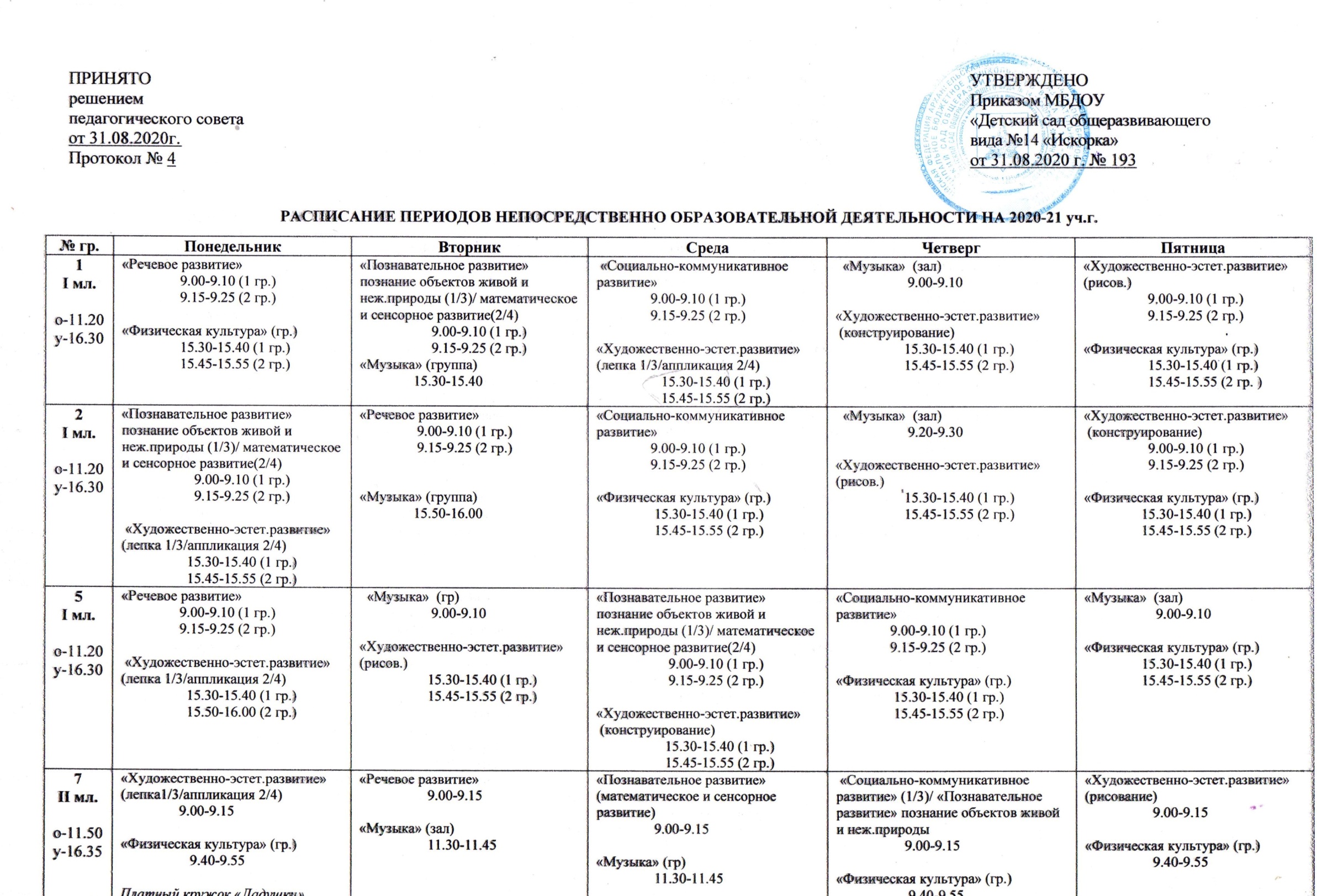 Расписание и перспективное планирование непосредственно - образовательной деятельности каждой возрастной группы представлены в  рабочей программе педагогов.Перспективное  планирование образовательных ситуаций II мл. группыПерспективное  планирование образовательных ситуаций средней группыПерспективное  планирование образовательных ситуаций старшей группыПерспективное  планирование образовательных ситуаций подготовительной группыПерспективное  планирование образовательных ситуаций II мл. группы Образовательная область  «Художественно – эстетическое развитие»СЕНТЯБРЬОбразовательная область  «Художественно – эстетическое развитие»ОКТЯБРЬОбразовательная область  «Художественно – эстетическое развитие»НОЯБРЬОбразовательная область  «Художественно – эстетическое развитие»ДЕКАБРЬОбразовательная область  «Художественно – эстетическое развитие»ЯНВАРЬОбразовательная область  «Художественно – эстетическое развитие»ФЕВРАЛЬОбразовательная область  «Художественно – эстетическое развитие»МАРТОбразовательная область  «Художественно – эстетическое развитие»АПРЕЛЬОбразовательная область  «Художественно – эстетическое развитие»МАЙПерспективное  планирование образовательных ситуаций средней  группы Образовательная область  «Художественно – эстетическое развитие»СЕНТЯБРЬОбразовательная область  «Художественно – эстетическое развитие»ОКТЯБРЬОбразовательная область  «Художественно – эстетическое развитие»НОЯБРЬОбразовательная область  «Художественно – эстетическое развитие»ДЕКАБРЬОбразовательная область  «Художественно – эстетическое развитие»ЯНВАРЬОбразовательная область  «Художественно – эстетическое развитие»ФЕВРАЛЬОбразовательная область  «Художественно – эстетическое развитие»МАРТОбразовательная область  «Художественно – эстетическое развитие»АПРЕЛЬОбразовательная область  «Художественно – эстетическое развитие»МАЙПерспективное  планирование образовательных ситуаций старшей  группы Образовательная область  «Художественно – эстетическое развитие»СЕНТЯБРЬОбразовательная область  «Художественно – эстетическое развитие»ОКТЯБРЬОбразовательная область  «Художественно – эстетическое развитие»НОЯБРЬОбразовательная область  «Художественно – эстетическое развитие»ДЕКАБРЬОбразовательная область  «Художественно – эстетическое развитие»ЯНВАРЬОбразовательная область  «Художественно – эстетическое развитие»ФЕВРАЛЬОбразовательная область  «Художественно – эстетическое развитие»МАРТОбразовательная область  «Художественно – эстетическое развитие»АПРЕЛЬОбразовательная область  «Художественно – эстетическое развитие»МАЙПерспективное  планирование образовательных ситуаций подготовительной  группыОбразовательная область  «Художественно – эстетическое развитие»СЕНТЯБРЬОбразовательная область  «Художественно – эстетическое развитие»ОКТЯБРЬОбразовательная область  «Художественно – эстетическое развитие»НОЯБРЬОбразовательная область  «Художественно – эстетическое развитие»ДЕКАБРЬОбразовательная область  «Художественно – эстетическое развитие»ЯНВАРЬОбразовательная область  «Художественно – эстетическое развитие»ФЕВРАЛЬОбразовательная область  «Художественно – эстетическое развитие»МАРТОбразовательная область  «Художественно – эстетическое развитие»АПРЕЛЬОбразовательная область  «Художественно – эстетическое развитие»МАЙПерспективный план работы на 1 квартал (младшая группа)Музыкально-ритмические движенияЗадачи: Учить детей ходить с остановкой на половинную ноту и легко бегать на носочках, останавливаться с окончанием музыкиПобуждать передавать характерные движения игровых образов и выполнять игровые действия.Учить выполнять танцевальные движения: пружинка, прыжки, притопы, топотушки, повороты кистей рук, кружение шагом на носочках по одному и в парах, прямой галоп.Развитие чувства ритма, музицированиеЗадачи: Развивать музыкальный слух (звуковысотный, ритмический, тембровый, динамический).Учить подпевать и петь звуки разной высоты, различным ритмом, темпом подражания интонациям музыкально-игровым образов.Приучать малышей петь и двигаться, передавая ритм мелодии.Учить воспроизводить ритмы попевок и песен на музыкальной лесенке, различать высоту звуков и ритм упражнений.Пальчиковая гимнастикаЗадачи:Тренировка  и укрепление мелких мышц руки.Развитие чувства ритма.СлушаниеЗадачи: Приобщать детей к музыкальной культуре, обогащать музыкальными впечатлениями, развивать интерес к музыке и эмоциональную отзывчивость.Формировать первоначальное представление о жанрах в музыке: марш, колыбельная, танец.Учить различать на слух контрастное звучание инструментов (дудочка-барабан, треугольник-барабан, металлофон-триола)Формировать представление о высоких, средних, низких, долгих, коротких звуках и учить различать их.Учить распознавать и определять высоту звука как в широком регистровом диапазоне, так и в узком (в пределах октавы).Распевание, пениеЗадачи: Развивать певческие навыки детей.Развивать умение подпевать конец  музыкальных фраз, Пропевать повторяющиеся слова песен, с инструментом и без него, со взрослым и самостоятельно.Содействовать постепенному расширению певческого голоса детей.Танцевальное, танцевально-игровое творчествоЗадачи: Развивать интерес к танцевальному творчеству.Побуждать детей самостоятельно импровизировать движения под танцевальную музыку.Развивать  творческую активность, самостоятельность.Игры, хороводыЗадачи: Создать условия для инсценирования совместно с воспитателем песен, выразительно передавать образы (гордый петушок, хитрая лиса, косолапый мишка и др.).Развивать жестикуляцию рук с помощью простейших этюдов на выразительность жеста.Воспитывать желание использовать игры , хороводы в самостоятельной деятельности.Содержание музыкального репертуара на 1 квартал (младшая группа)Музыкально-ритмические движенияРазвитие чувства ритма, музицированиеПальчиковая гимнастикаСлушаниеРаспевание, пение Танцевальное, танцевально-игровое творчествоИгры, хороводыПерспективный план работы на 2 квартал (младшая группа)Музыкально-ритмические движенияЗадачи: Воспитывать интерес к танцу, желание заниматься музыкально-ритмической деятельностью;Учить выполнять под музыку основные движения, танцевальные: пружинка, прыжки, топотушки, поворот кистей рук, кружение шагом на носочках по одному и в парах; и другие движения, соответствующие музыкально-образному содержанию знакомых попевок, песен;Формировать умение ритмично ходить под музыку в быстром, умеренном, медленном темпе, с ускорением и замедлением.Развитие чувства ритма, музицированиеЗадачи: Продолжать знакомить детей с детскими музыкальными инструментами: дудочкой, барабаном, ксилофоном, колокольчикомРазвивать музыкально-сенсорные способности, ладовое чувство, чувство ритма, обучая детей игре на музыкальных инструментах и игрушках;Учить определять высоту и длительность звуков путем их сравнения (какой звук выше, ниже, короче, длиннее) с помощью музыкально-дидактических игр;Вызывать положительные эмоции от игры на детских музыкальных инструментах, желание играть на них в свободное время.Пальчиковая гимнастика:Задачи:Формирование понятия звуковысотного слуха и голоса.СлушаниеЗадачи: Радовать детей музыкой, вызывать и поддерживать интерес к ней, к разным видам музыкальной деятельности (слушание);Содействовать развитию в процессе музыкальной деятельности складывающейся личности ребенка, его воображения, чувства самоценности, гуманных взаимоотношений;Углублять представления о вокальном жанре; определять характер, понимать взаимосвязь между текстом и музыкой;Слушать и понимать тексты вокальных произведений. Распевание, пениеЗадачи: Воспитывать интерес к песне, желание исполнять её;Формировать певческие умения и навыки: петь естественным голосом, без напряжения, не форсировать звук, вместе начинать и заканчивать пение, слушать вступление и заключение и т.д.Танцевальное, танцевально-игровое творчествоЗадачи: Побуждать детей самостоятельно и с помощью педагога придумывать движения под танцевальную музыку;Побуждать передавать характерные движения игровых образов;Вызывать положительные эмоции от самостоятельного танцевального и танцевально-игрового творчества.Игры, хороводыЗадачи: Содействовать развитию интереса к песенному, песенно-игровому и песенно-инструментальному творчеству, стимулировать первые самостоятельные попытки детей в этой сфере; Накапливать опыт детей в передаче музыкально-игровых образов в пении, движении, игре на муз инструментах;Развивать способность передавать взаимоотношения персонажей, их настроение (грустно, весело).Содержание музыкального репертуара на 2 квартал (младшая группа)Музыкально-ритмические движенияРазвитие чувства ритма, музицированиеПальчиковая гимнастика.СлушаниеРаспевание, пениеТанцевальное, танцевально-игровое творчествоИгры, хороводыПерспективный план работы на 3 квартал (младшая группа)Музыкально-ритмические движенияЗадачи: Воспитывать интерес к танцу, желание заниматься музыкально-ритмической деятельностью;Совершенствовать движения: поочередное выставление ноги на пятку, носок, топающий шаг на месте, на ходу, кружение на носочках, подскоки;Закреплять и совершенствовать разученные ранее движения;Продолжать формировать умение ритмично ходить под музыку в быстром, умеренном, медленном темпе, с ускорением и замедлением.Развитие чувства ритма, музицированиеЗадачи: Развивать музыкальный слух (звуковысотный, ритмический, тембровый, динамический).Учить подпевать и петь звуки разной высоты, различным ритмом, темпом подражания интонациям музыкально-игровым образов.Приучать малышей петь и двигаться, передавая ритм мелодии.Учить воспроизводить ритмы попевок и песен на музыкальной лесенке, различать высоту звуков и ритм упражнений.Пальчиковая гимнастикаЗадачи:Тренировка и укрепление мышц руки.Развитие памяти и интонационной выразительности.СлушаниеЗадачи: Побуждать передавать свои эмоции и впечатления от музыки, соотносить их с характером музыкального произведения, используя различные виды уподоблений характеру музыки (вокальное, интонационное, мимическое, тактильное, моторно-двигательное и др.);Содействовать различению на слух контрастного звучания музыкальных инструментов (оркестровое исполнение и соло, вокальное произведение и инструментальное);Углублять представления детей о танцевальном жанре; учить слушать и слышать вальс и польку.Распевание, пениеЗадачи: Воспитывать интерес к песне, желание исполнять её;Формировать певческие умения и навыки: петь естественным голосом, без напряжения, не форсировать звук, вместе начинать и заканчивать пение, слушать вступление и заключение и т.д.;Обучать детей петь и одновременно двигаться, передавая ритм мелодии.Танцевальное, танцевально-игровое творчествоЗадачи: Побуждать детей самостоятельно и с помощью педагога придумывать движения под танцевальную музыку;Развивать творческую активность и способности детей;Способствовать развитию выразительности движений детей в передаче характерных особенностей музыкальных образов инструментальной музыки, песенок, попевок;Активизировать детей в поиске разнообразных движений в свободном танце;Развивать выразительность движений в передаче игровых образов в играх;Вызывать положительные эмоции от самостоятельного танцевального и танцевально-игрового творчества.Игры, хороводыЗадачи: Содействовать развитию интереса к песенному, песенно-игровому и песенно-инструментальному творчеству, стимулировать первые самостоятельные попытки детей в этой сфере; Накапливать опыт детей в передаче музыкально-игровых образов в пении, движении, игре на муз инструментах;Развивать способность передавать взаимоотношения персонажей, их настроение (грустно, весело);Активизировать музыкальное мышление, воображение, побуждая к творчеству в придумывании песен и инструментальных импровизаций;Содержание музыкального репертуара на 3 квартал (младшая группа)Музыкально-ритмические движенияРазвитие чувства ритма, музицированиеПальчиковая гимнастикаСлушаниеРаспевание, пениеТанцевальное, танцевально-игровое творчествоИгры, хороводыПерспективный план работы на 1 квартал (средняя группа)Музыкально-ритмические движенияЗадачи: Развивать интерес  и способности к музыкально-ритмической деятельности.Совершенствовать ходьбу, бег, прыжки под музыку.Учить ходьбе различного характера, со сменой динамики.Приучать легко бегать врассыпную, ритмично подпрыгивать на двух ногах из положения стоя и в присесте.Закреплять умение самостоятельно менять движения со сменой характера музыки: марш, колыбельная и др.Учить передавать в движении контрастность игровых образов.Совершенствовать движения: поочерёдное выставление ноги на  пятку, носок, топающий шаг на месте, на ходу, кружение на всей ступне, на носочках, подскоком.Учить выполнять два шага и три притопа на месте, боковой галоп, топающий шаг и перетоп.Учить передавать в движениях настроение музыки.Закреплять умение двигаться бегом в паре на носочках и ритмично выполнять топотушки на носочках на месте.Развитие чувства ритма, музицированиеЗадачи: Формировать точность речевой и песенной интонации, чувство ритма, используя различные музыкально-игровые образы.Учить воспроизводить ритм мелодии в движении (прохлопывать, притопывать, проигрывать на музыкальной лесенке, музыкальных инструментах).Формировать умение и навыки петь бодро, напевно, ласково, правильно выговаривая слова и пропевая мелодию  в разных темпах.Пальчиковая гимнастика.Задачи:Укрепление мышц пальцев руки.Развитие чувства ритма.СлушаниеЗадачи: Развивать интерес к музыке, эмоциональную отзывчивость, сопереживание в процессе ознакомления с вокальными и инструментальными музыкальными произведениями.Учить детей сравнивать и анализировать произведения.Продолжать формировать представления о различных жанрах и разном характере музыки: спокойный, напевный; весёлый, радостный; бодрый, слаженный; грустный.Учить дифференцированно, воспринимать контрастное настроение песен и инструментальной музыкиПобуждать самостоятельно, оценивать и высказываться о содержании и характере музыки.Продолжать учить различать тембр музыкальных инструментов, моделируя тембровые отношения в основных движениях (бег, шаг, прыжки) и в музыкально-ритмических движениях.Распевание, пениеЗадачи: Расширять певческий репертуар, работать над развитием певческих способностей.Расширять певческий диапазон.Учить петь звукоподражания в разных регистрах.Развивать координацию слуха и голоса.Танцевальное, танцевально-игровое творчествоЗадачи: Развивать интерес к танцевальному творчеству.Побуждать к придумыванию движений в свободной пляске.Развивать творческую активность, самостоятельность.Поддерживать стремление к самовыражению.Игры, хороводыЗадачи: Накапливать опыт детей в передаче музыкально-игровых образов в пении, движениях, игре на музыкальных инструментах.Развивать способность передавать взаимоотношения персонажей, их настроение (грустно, весело, жалобно, возмущённо, ласково, удивленно).Обращать внимание на мимику, жесты, характерные движения, речевую и песенную интонации.Побуждать инсценировать под пение взрослых и детей попевки и песни.Развивать интерес к творческой деятельности и сочинительству.Содержание музыкального репертуара на 1 квартал (средняя группа)Музыкально-ритмические движенияРазвитие чувства ритма, музицированиеПальчиковая гимнастикаСлушаниеРаспевание, пениеТанцевальное, танцевально-игровое творчествоИгры, хороводыПерспективный план работы на 2 квартал (средняя группа)Музыкально-ритмические движенияЗадачи: Учить выполнять под музыку основные движения (ходьба, бег), танцевальные и другие движения;Продолжать учить танцевальным движениям: выставление поочередно ног на носок, на пятку; топающему шагу на месте, по кругу, врассыпную; притопам; пружинке с поворотом вправо, влево, прямо; вращению кистями рук с пружинкой;Развивать выразительность движений в передаче танцевального образа;Продолжать формировать умение слаженно двигаться в паре, согласовывать движения друг с другом;Развитие чувства ритма, музицированиеЗадачи: Формировать интерес к музыкальным инструментам, желание на них играть;Обучать воспроизведению метрической основы песен и танцевальной музыки, как в индивидуальном, так и в коллективном исполнении в ритмическом оркестре;Побуждать воспроизводить равномерный ритм попевок и песенок на музыкальном инструменте;Учить детей моделировать высоту звука путем показа рукой;Знакомить детей с «музыкальным языком» - ритм, динамика, темп (используя музыкально-дидактические игры).Пальчиковая гимнастика.Задачи:1 Формирование  понятия звуковысотного слуха и голоса.Развитие артикуляционного аппарата.СлушаниеЗадачи: Радовать детей музыкой, вызывать и поддерживать интерес к ней, к разным видам музыкальной деятельности;Содействовать развитию в процессе музыкальной деятельности складывающейся личности ребенка, его воображения, чувства самоценности, гуманных взаимоотношений;Побуждать передавать свои эмоции и впечатления от музыки, соотносить их с характером музыкального произведения, используя различные виды уподоблений характеру музыки (вокальное, интонационное, мимическое, тактильное, моторно-двигательное и др.);Знакомить с простейшими эмоционально-образными характеристиками музыки, формировать представления о музыкальных жанрах;Содействовать различению на слух контрастного звучания музыкальных инструментов: дудочка-барабан, треугольник-барабан, и т.д.Распевание, пениеЗадачи: Воспитывать интерес к песне, желание исполнять её;Побуждать, в игровых ситуациях подпевать и пропевать звуки разной высоты в различном ритме, темпе;Формировать певческие умения и навыки у детей; петь без напряжения, естественным голосом, не форсировать звук, вместе начинать и заканчивать пение, слушать вступление, заключение, проигрыш.Танцевальное, танцевально-игровое творчествоЗадачи: Способствовать развитию выразительности движений детей в передаче характерных особенностей музыкальных образов инструментальной музыки, песенок, попевок;Активизировать детей в поиске разнообразных движений в свободном танце;Развивать выразительность движений в передаче игровых образов в играх.Игры, хороводыЗадачи: Использовать богатые возможности музыки и детской музыкальной деятельности для познания внутреннего мира воспитанников, их интересов, музыкальных способностей;Развивать способность детей самостоятельно передавать музыкально-игровые образы, их действия путем инсценирования  попевок, потешек, песен.Накапливать опыт детей в передаче музыкально-игровых образов в пении, движении, игре на муз инструментах.Содержание музыкального репертуара на 2 квартал (средняя группа)Музыкально-ритмические движенияРазвитие чувства ритма, музицированиеПальчиковая гимнастика.СлушаниеРаспевание, пениеТанцевальное, танцевально-игровое творчествоИгры, хороводыПерспективный план работы на 3 квартал (средняя группа)Музыкально-ритмические движенияЗадачи: Воспитывать интерес к танцу, желание заниматься музыкально-ритмической деятельностью;Совершенствовать движения: поочередное выставление ноги на пятку, носок, топающий шаг на месте, на ходу, кружение на носочках, подскоки;Закреплять и совершенствовать разученные ранее движения;Продолжать формировать умение ритмично ходить под музыку в быстром, умеренном, медленном темпе, с ускорением и замедлением.Развитие чувства ритма, музицированиеЗадачи: Продолжать знакомить детей с детскими музыкальными инструментами: дудочкой, барабаном, ксилофоном, колокольчиком; приемам игры на них;Побуждать в игре на муз инструментах передавать ритм, динамические оттенки;Вызывать положительные эмоции от игры на детских музыкальных инструментах, желание играть на них в свободное время.Учить определять высоту и длительность звуков путем их сравнения (какой звук выше, ниже, короче, длиннее) с помощью музыкально-дидактических игр.Пальчиковая гимнастикаЗадачи:Развитие памяти и интонационной выразительности.Согласовывать движения рук с текстом.Развивать чувство ритма.СлушаниеЗадачи: Побуждать передавать свои эмоции и впечатления от музыки, соотносить их с характером музыкального произведения, используя различные виды уподоблений характеру музыки (вокальное, интонационное, мимическое, тактильное, моторно-двигательное, и др.);Содействовать различению на слух контрастного звучания музыкальных инструментов (оркестровое исполнение и соло, вокальное произведение и инструментальное);Углублять представления детей о танцевальном жанре; учить слушать и слышать вальс и польку.Распевание, пениеЗадачи: Воспитывать интерес к песне, желание исполнять её;Формировать певческие умения и навыки: петь естественным голосом, без напряжения, не форсировать звук, вместе начинать и заканчивать пение, слушать вступление и заключение и т.д.;Обучать детей петь и одновременно двигаться, передавая ритм мелодии.Танцевальное, танцевально-игровое творчествоЗадачи: Побуждать детей самостоятельно и с помощью педагога придумывать движения под танцевальную музыку;Развивать творческую активность и способности детей;Способствовать развитию выразительности движений детей в передаче характерных особенностей музыкальных образов инструментальной музыки, песенок, попевок;Активизировать детей в поиске разнообразных движений в свободном танце;Развивать выразительность движений в передаче игровых образов в играх.Вызывать положительные эмоции от самостоятельного танцевального и танцевально-игрового творчества.Игры, хороводыЗадачи: Содействовать развитию интереса к песенному, песенно-игровому и песенно-инструментальному творчеству, стимулировать первые самостоятельные попытки детей в этой сфере; Накапливать опыт детей в передаче музыкально-игровых образов в пении, движении, игре на муз инструментах;Развивать способность передавать взаимоотношения персонажей, их настроение (грустно, весело);Активизировать музыкальное мышление, воображение, побуждая к творчеству в придумывании песен и инструментальных импровизаций.Содержание музыкального репертуара на 3 квартал (средняя группа)Музыкально-ритмические движенияРазвитие чувства ритма, музицированиеПальчиковая гимнастикаСлушаниеРаспевание, пениеТанцевальное, танцевально-игровое творчествоИгры, хороводыПерспективный план работы на 1 квартал (старшая группа)Музыкально-ритмические движенияЗадачи: Развивать интерес  и способности к музыкально-ритмической деятельности.Учить детей двигаться в соответствии с контрастным характером музыки, динамикой (громко-тихо), в умеренном и быстром темпе.Совершенствовать танцевальные движения, ранее разученные: боковой галоп, кружение на подскоке вправо, влево, подскоки, сужение и расширение круга с выполнением хороводного, мелкого, приставного шага.Учить детей легко бегать по кругу парами, со сменой динамики.Развитие чувства ритма, музицированиеЗадачи: Развивать музыкальную деятельность детей, технику игры на музыкальных инструментах, вызывать желание играть на них самостоятельно.Развивать звуковысотный, тембровый, динамический слух.Учить передавать характер музыкального произведения определённым тембром инструмента.Продолжать развивать представление о длительности звуков:  долгий, короткий звук.Учить петь звукоподражания в разных регистрах, с различным   темпом.Учить петь в движении, воспроизводить ритм мелодии в движении, прохлопывать,  протопывать ритм мелодии.Пальчиковая гимнастика.Задачи:      1.   Развивать речь , артикуляционный аппарат.      2.   Развивать чувства ритма.СлушаниеЗадачи: Развивать эмоциональную отзывчивость, сопереживание в процессе восприятия музыки.Формировать основы музыкально-эстетического вкуса.Побуждать думать, размышлять о музыке, оценивать музыкальные произведения.Учить различать содержание, характер, настроение музыки.Расширять представление о жанре вальса.Учить различать части произведения.Побуждать передавать характер и настроение музыки в движении.Распевание, пениеЗадачи: Углублять, расширять представление о характере, настроении музыки, выразительных средствах в музыкальных произведениях.Учить передавать в пении разное эмоциональное состояние.Продолжать развивать чистоту интонирования, четкую дикцию, правильное певческое дыхание, артикуляцию.Развивать координацию слуха и голоса.Танцевальное, танцевально-игровое творчествоЗадачи: Развивать интерес к танцевальному творчеству.Побуждать к придумыванию движений в свободной пляске.Предлагать придумывать танцы из 4-х движений.Развивать творческую активность, воображение, артистические способности путём придумывания детьми танцев различных игровых и сказочных персонажей.Учить передавать разное эмоциональное состояние в танце, в движении с пением в хороводе.Развивать быстроту и ловкость в играх.Игры, хороводыЗадачи: Развивать способности детей отражать характер и особенность музыкального образа в речевых, песенных интонациях, мимике, пантомиме. Учить самостоятельно инсценировать попевки, песни.Поощрять оригинальность, выразительность в инсценировании песен.Побуждать передавать настроение, состояние персонажей (грусть, радость, удивление и т.д.Развивать творческое мышление и воображение детей, побуждать к придумыванию песенных, инструментальных импровизаций на заданный текст и по сказкам.Содержание музыкального репертуара на 1 квартал (старшая группа)Музыкально-ритмические движенияРазвитие чувства ритма, музицированиеПальчиковая гимнастика.СлушаниеРаспевание, пениеТанцевальное, танцевально-игровое творчествоИгры, хороводыПерспективный план работы на 2 квартал (старшая группа)Музыкально-ритмические движенияЗадачи: Развивать музыкально-ритмическое чувство; совершенствовать умение ритмично выполнять основные движения / бег, ходьба, прыжки/ под музыку.Учить детей двигаться в соответствии с контрастным характером музыки, динамикой (громко-тихо), в умеренном и быстром темпе.Учить овладению новыми музыкально-ритмическими движениями: притопами, тремя притопами вправо, влево, на месте; боковым галопом; ковырялочкой прямо, вправо, влево.   Совершенствовать умение слаженно двигаться в паре, согласовывать движения друг с другом.Развитие чувства ритма, музицированиеЗадачи: Стимулировать интерес к игре на музыкальных инструментах, желание научиться, самим играть на них.  Развивать звуковысотный, тембровый, динамический слух.Формировать умение слаженно играть в детском оркестре.Учить передавать характер музыкального произведения определённым тембром инструмента.Продолжать развивать представление о длительности звуков:  долгий, короткий звук.Учить петь звукоподражания в разных регистрах, с различным   темпом.Учить петь в движении, воспроизводить ритм мелодии в движении, прохлопывать,  протопывать ритм мелодии.Пальчиковая гимнастика.Задачи:Формировать понятия звуковысотности.Развивать память , внимание, интонационную выразительность.СлушаниеЗадачи: Продолжать развивать у детей интерес к музыке, музыкальным произведениям разных жанров, желание их слушать.Расширять и обогащать представления об основных жанрах музыки: песне, танце, марше; сравнивать произведения одного жанра.Знакомить детей с народной музыкой / вокальной и инструментальной: белоруской, русской и др./.Учить различать содержание, характер, настроение музыки.Побуждать к оценке музыки, развивать музыкальное и эмоциональное мышление.Побуждать передавать характер и настроение музыки в движении.Распевание, пениеЗадачи: Продолжать формировать интерес к вокальному искусству, любовь к пению.Расширять песенный репертуар детей, их кругозор.Продолжать развивать чистоту интонирования, четкую дикцию, правильное певческое дыхание, артикуляцию.Побуждать петь выразительно, эмоционально, передавать в песенных интонациях настроение, характер музыки.Танцевальное, танцевально-игровое творчествоЗадачи: Продолжать развивать интерес к танцевальному творчеству.Содействовать обогащению опыта в этом виде музыкально-ритмической деятельности.Предлагать придумывать танцы из 4-х движений.Развивать творческую активность, воображение, артистические способности путём придумывания детьми танцев различных игровых и сказочных персонажей.Развивать быстроту и ловкость в играх.  Игры, хороводыЗадачи: Учить самостоятельно инсценировать попевки, песни.Побуждать передавать настроение, состояние персонажей (грусть, радость, удивление и т.д.)Развивать творческую активность детей в продуктивной музыкальной деятельности. Развивать способности детей отражать характер и особенность музыкального образа в речевых, песенных интонациях, мимике, пантомиме. Содержание музыкального репертуара на 2 квартал (старшая группа)Музыкально-ритмические движенияРазвитие чувства ритма, музицированиеПальчиковая гимнастикаСлушаниеРаспевание, пениеТанцевальное, танцевально-игровое творчествоИгры, хороводыПерспективный план работы на 3 квартал(старшая группа)Музыкально-ритмические движенияЗадачи: Развивать чувство ритма, двигательную активность детей, учить свободной и естественной пластике.Совершенствовать ранее разученные и овладевать новыми музыкально-ритмическими движениями: покачивание корпуса с пружинкой; приставной шаг с пружинкой; ковырялочка влево, вправо, прямо; качалочка вперёд, назад; хороводный шаг и др. Формировать умение выполнять танцевальные движения с предметами и игрушками.Развитие чувства ритма, музицированиеЗадачи: Продолжать накапливать опыт детей в инсценировании песен, попевок, стихотворений.Стимулировать к сочинению песенных импровизаций в жанре марша, польки, вальса, мелодий с разным настроением.Активизировать способности детей к перевоплощению, умению передать в движениях, мимике, интонациях музыкально-игровые образы. Побуждать передавать настроение, состояние персонажей    (грусть, радость, удивление и т.д.)Развивать творческое мышление и воображение детей, побуждать   к придумыванию песенных, инструментальных импровизаций на  заданный текст и по сказкам.Пальчиковая гимнастика.Задачи:Развивать внимание, дикцию.Закреплять знания о звуковысотности.СлушаниеЗадачи: Закреплять представления детей о том, что музыка выражает чувства, настроения, переживания человека. Развивать эмоциональную отзывчивость на музыку.Развивать умение воспринимать и анализировать средства музыкальной выразительности.Учить сравнивать произведения  одного жанра, пьесы с одинаковым названием.Закреплять умение высказать  свои суждения  о музыкальном произведении, используя музыкальные термины.Распевание, пениеЗадачи: Продолжать развивать чистоту интонирования, чёткую дикцию, певческое дыхание, артикуляцию.Побуждать петь выразительно, эмоционально, передавать в песенных интонациях настроение, характер музыки.Учить самостоятельно транспонировать звукоподражания, попевки, песенки в другую тональность.Танцевальное, танцевально-игровое творчествоЗадачи: Развивать творческую активность, стимулировать и поддерживать проявления оригинальности в создании танцевальных движений в свободной пляске.Учить ребёнка передавать игровой образ с помощью естественных движений, соответствующих характеру музыки.Развивать быстроту и ловкость в играх.Игры, хороводыЗадачи: Продолжать накапливать опыт детей в инсценировании песен, попевок, стихотворений.Активизировать способности детей к перевоплощению, умению передать в движениях, мимике, интонациях музыкально-игровыеобразы. Побуждать передавать настроение, состояние персонажей    (грусть, радость, удивление и т.д.)Развивать творческое мышление и воображение детей, побуждать   к придумыванию песенных, инструментальных импровизаций на  заданный текст и по сказкам.Содержание музыкального репертуара на 3 квартал (старшая группа)Музыкально-ритмические движенияРазвитие чувства ритма, музицированиеПальчиковая гимнастикаСлушаниеРаспевание, пениеТанцевальное, танцевально-игровое творчествоИгры, хороводыПерспективный план работы на 1 квартал (подготовительная группа)Музыкально-ритмические движенияЗадачи: Учить двигаться в соответствии с разной динамикой, регистрами, переходить от умеренного темпа к быстрому или медленному, отмечать в движении сильную долю.Учить передавать характер музыки в движении, развивать легкость, грациозность.Совершенствовать танцевальные движения, исполнительское мастерство в движении по одному и в парах: притопы и подскок, боковой галоп и кружение с подскоком, выставление на подскоке ноги на носок (пятку), ковырялочка, на подскоке притоп, прыжки вправо-влево, топотушки  с кружением, кружение с подскоком, приседание с  выставлением ног по очереди на пятку с разведением рук в стороны, шаг с припаданием, кружение с припаданием по одному, в парах, качалочка боковая, вперёд-назад, переменный шаг по кругу, кружение с переменным шагом.Учить выразительно исполнять танцы.Развитие чувства ритма, музицированиеЗадачи: Развивать звуковысотный ритмический слух, музыкальную память и мышление.Формировать певческие навыки.Учить петь выразительно, без напряжения, плавно, брать дыхание между музыкальными фразами.Побуждать правильно передавать мелодию, петь умеренно, тихо, в разных темпах, без сопровождения инструмента и самостоятельно в сопровождении инструмента.Пальчиковая гимнастика.Задачи:Развивать и укреплять мелкую моторику.Развивать и закреплять звуковысотный слух и голос.СлушаниеЗадачи: Формировать эмоциональное отношение к музыкальному искусству. Учить различать ритмичную, энергичную музыку, радостную, весёлую, грустную, нежную, задушевную.Развивать способность высказывать словами отношение к музыке, давать оценку.Содействовать овладению музыкальными терминами: вокальная, инструментальная музыка, солист, аккомпанемент, дирижёр, композитор, исполнитель.Побуждать передавать характер, настроение музыки в музыкально-ритмических движениях и двигаться в соответствии с формой рондоРаспевание, пениеЗадачи: Углублять представление о высоте, долготе звуков (показывать движением руки и игрушками на фланелеграфе направление мелодии попевок, прихлопывание, притопывание ритма попевок.Учить передавать в пении характер музыки: ласково, напевно; шутливо; задумчиво; весело.Побуждать правильно интонировать мелодии песен.Танцевальное, танцевально-игровое творчествоЗадачи: Активизировать танцевальное творчество.Побуждать придумывать движения в свободном танце, на четверостишья.Предлагать придумывать танцы из 4-х – 6-ти движений.Совершенствовать способность малышей к перевоплощению в игровые образы, развивать умения и навыки передавать в движениях их характерные особенности.Побуждать придумывать ритмические танцевальные движения на тексты диалогов.Игры, хороводыЗадачи: Развивать творческие музыкальные способности, фантазию, артистизм.Учить двигаться в соответствии с характером музыки, темпом, динамическими оттенками.Развивать способность выразительно передавать музыкально-игровой образ в развитии и взаимоотношении с другими персонажами.Придумывать мелодии вопроса и ответа.Придумать и сыграть на музыкальных инструментах музыкальную картинку.Развивать активность, смелость, работоспособностьСодержание музыкального репертуара на 1 квартал (подготовительная группа)Музыкально-ритмические движения Развитие чувства ритма, музицированиеПальчиковая гимнастикаСлушаниеРаспевание, пениеТанцевальное, танцевально-игровое творчествоИгры, хороводыПерспективный план работы на 2 квартал (подготовительная группа)Музыкально-ритмические движенияЗадачи: Содействовать  обогащению  танцевального  репертуара детей, появлению  в  нём  особо  любимых  танцев.Развивать  лёгкость,  пластичность,  выразительность, артистизм в  музыкально-ритмической  деятельности.Совершенствовать танцевальные движения, исполнительское мастерство в движении по одному и в парах.Совершенствовать  технику  исполнения разученных  ранее танцевальных  движений: ковырялочка  на  подскоке, качалочка, боковой  галоп в паре, три  притопа и подскок и др.Развитие чувства ритма, музицированиеЗадачи: Развивать музыкальную деятельность детей, технику игры на музыкальных инструментах, вызывать желание играть на них самостоятельно.Развивать звуковысотный, тембровый, динамический слух.Учить передавать характер музыкального произведения определённым тембром инструмента.Продолжать развивать представление о длительности звуков:  долгий, короткий звук.Учить петь звукоподражания в разных регистрах, с различным   темпом.Учить петь в движении, воспроизводить ритм мелодии в движении, прохлопывать,  протопывать ритм мелодии.Пальчиковая гимнастика.Задачи:Формировать умения узнавать знакомые стихи и потешки по показу без сопровождения текста, слогами  в разном сочетании.Развивать  чувство ритма.СлушаниеЗадачи: Воспитывать  любовь  к  музыке,  устойчивый  интерес  к  ней.Углублять  представления  о  первичных  жанрах  музыки / песня,  танец,  марш /,  их  характерных  особенностях.Содействовать  дальнейшему  обогащению  музыкального опыта  детей  в  процессе  слушания  музыки  разных  стилей.Содействовать овладению музыкальными терминами: вокальная инструментальная музыка, солист, аккомпанемент, дирижёр, композитор, исполнитель.Знакомить детей с инструментами симфонического оркестра, их звучанием.Расширять  и  углублять  представления  детей  о выразительных  возможностях  музыки /  способности  выражать чувства,  настроения  человека/.Распевание, пениеЗадачи: Содействовать  дальнейшему  развитию  интереса  к  пению, желания  петь  самим.Обогащать  и  содействовать  дальнейшему  развитию  представлений  о  высоте,  тембре,  длительности  звуков,  опираясь  на игровые  мотивы  детей,  используя  моделирование  разного вида.Оберегать  детский  певческий  голос,  постепенно  расширяя диапазон.Побуждать  петь  выразительно,  в  соответствии  с  характером музыки. Танцевальное, танцевально-игровое творчествоЗадачи: Воспитывать  потребность  в  занятиях музыкально-    ритмическим, танцевальным  творчеством.Активизировать танцевальное творчество.Побуждать придумывать движения в свободном танце, на четверостишья.Предлагать придумывать танцы из 4-х – 6-ти движений.Развивать  активность,  творческое  воображение в создании танцевальных импровизаций на  тексты стихов, в сочинении танцев  персонажей  сказок,  игровых  образов / гномов, снежинок/    Игры, хороводыЗадачи: Воспитывать  интерес  к  песенному  творчеству.  Побуждать  к нему,  применяя  систему  творческих  заданий.Продолжать  развивать  творческую  активность,  фантазию, артистизм  в  инсценировании  попевок,  песен,  стихотворений.Развивать  умения  и  навыки  сотрудничества,  сотворчества; содействовать  формированию  интереса  к  такой  деятельности.Побуждать  к  коллективным  песенным  импровизациям.Содержание музыкального репертуара на 2 квартал(подготовительная группа)Музыкально-ритмические движенияРазвитие чувства ритма, музицированиеПальчиковая гимнастикаСлушаниеРаспевание, пениеТанцевальное, танцевально-игровое творчествоИгры, хороводыПерспективный план работы на 3 квартал (подготовительная группа)Музыкально-ритмические движенияЗадачи: Содействовать дальнейшему развитию интереса к музыкально-ритмической деятельности, танцевальному искусству.Обогащать новыми представлениями о видах танца, белорусских, русских, украинских народных танцах.Совершенствовать технику ранее разученных танцевальных движений и вводить новые: ковырялочка на подскоке; боковой галоп в паре; три притопа и подскок, подскок и три притопа; переменный шаг; кружение переменным шагом и др.Учить передавать музыкальный образ в танце, музыкальной игре с помощью естественных движений.Развитие чувства ритма, музицированиеЗадачи: Развивать музыкальную деятельность детей, технику игры на музыкальных инструментах, вызывать желание играть на них самостоятельно.Развивать звуковысотный, тембровый, динамический слух.Учить передавать характер музыкального произведения определённым тембром инструмента.Продолжать развивать представление о длительности звуков:  долгий, короткий звук.Учить петь звукоподражания в разных регистрах, с различным   темпом.Учить петь в движении, воспроизводить ритм мелодии в движении, прохлопывать,  протопывать ритм мелодии.Пальчиковая гимнастика. Задачи:Развивать память , интонационную выразительность, творческое воображение.Развивать и укреплять мелкую моторику рук.СлушаниеЗадачи: Продолжать воспитывать любовь к музыке, устойчивый интерес к ней.Активизировать осмысленное восприятие музыки, учить думать, размышлять о музыке, оценивать музыкальное произведение.Содействовать овладению музыкальными терминами: вокальная, инструментальная музыка; солист, аккомпанемент, дирижёр, композитор, исполнитель.Побуждать передавать характер, настроение музыки в музыкально-ритмических движениях и двигаться в соответствии с формой рондо.Закреплять представления детей о жанрах музыки / этюд, соната, симфония, опера, балет и др./; о формах музыкальных произведений / одночастная, двухчастная, рондо.Распевание, пениеЗадачи: Обогащать детей новыми, яркими впечатлениями и представлениями о вокальном искусстве, формировать интерес к пению.Продолжать формировать основы певческой культуры, совершенствовать вокально-хоровые навыки, развивать исполнительское мастерство.Побуждать правильно, интонировать мелодии песен.Танцевальное, танцевально-игровое творчествоЗадачи: Активизировать танцевальное творчество.Развивать творческое музыкальное воображение в создании танцевальных импровизаций на тексты стихов, для игровых образов.Предлагать придумывать танцы из 4-х – 6-ти движений.Воспитывать потребность в занятиях музыкально-ритмическим, танцевальным творчеством.Игры, хороводыЗадачи: Воспитывать  интерес  к  песенному  творчеству.  Побуждать  к нему,  применяя  систему  творческих  заданий.Продолжать  развивать  творческую  активность,  фантазию, артистизм  в  инсценировании  попевок,  песен,  стихотворений.Развивать  умения  и  навыки  сотрудничества,  сотворчества; содействовать  формированию  интереса  к  такой  деятельности.Побуждать  к  коллективным  песенным  импровизациям.Содержание музыкального репертуара на 3 квартал (подготовительная группа)Музыкально-ритмические движенияРазвитие чувства ритма, музицированиеПальчиковая гимнастикаСлушаниеРаспевание, пениеТанцевальное, танцевально-игровое творчествоИгры, хороводы6II мл.о-11.50у-16.35«Художественно-эстет.развитие» (лепка 2/4/аппликация 1/3)                  9.00-9.15 «Физическая культура» (гр.)                    9.40-9.55«Познавательное развитие» (математическое и сенсорное развитие)                     9.00-9.15«Музыка» (гр)                      9.25-9.40 «Музыка» (зал)                    11.00-11.15«Речевое развитие»                   11.30-11.45«Физическая культура» (гр.)                     9.00-9.15«Художественно-эстет.развитие» (рисование)                  11.20-11.35«Социально-коммуникативное развитие» (1/3)/ «Познавательное развитие» познание объектов живой и неж.природы (2/4)                    9.00-9.15«Физическая культура» (гр.)                    9.40-9.558сред.о-12.05у-16.35«Познавательное развитие» (математическое и сенсорное развитие)                     9.00-9.20«Музыка» (гр)                   9.40-10.00«Художественно-эстет.развитие» (лепка 1/3/аппликация 2/4)                   9.00-9.20«Физическая культура» (гр)                     9.40-10.00«Физическая культура» (зал.)                     9.00-9.20 «Художественно-эстет.развитие» (рисов.)       9.30-09.50«Речевое развитие»                      9.00-9.20«Физическая культура» (гр)                     9.40-10.00        «Музыка» (зал)                      9.20-9.40«Социально-коммуникативное развитие» (1/3)/ «Познавательное развитие» познание объектов живой и неж.природы                    9.50-10.109сред.о-12.05у-16.35«Физическая культура» (зал.)                     9.00-9.20 «Речевое развитие»                      9.40-10.00«Музыка» (гр)                     9.20-9.40«Художественно-эстет.развитие» (лепка 2/4/аппликация 1/3)                   11.15-11.35«Познавательное развитие» (математическое и сенсорное развитие)                   9.00-9.20«Музыка» (зал)                  11.40-12.00«Социально-коммуникативное развитие» (1/3)/ «Познавательное развитие» познание объектов живой и неж.природы                    9.00-9.20  «Физическая культура» (гр)                     9.40-10.00 «Физическая культура» (гр.)                    9.00-9.20«Художественно-эстет.развитие»  (рисов.)     9.40-10.0011ст.о-12.20у-16.45«Познавательное развитие» (математическое и сенсорное развитие)                    9.30-9.50 (1 гр.)                  10.05-10.25 (2 гр.)  «Физическая культура»(зал)                  9.30-9.55 (2 гр.)                  10.05-10.30 (1 гр.)  Художественно-эстет.развитие»  (лепка)                  16.10-16.35«Речевое развитие» (обучение грамоте)                       9.00-9.20«Художественно-эстет.развитие» (аппликация)                      9.30-9.55Кр. «Танцевальная мозаика» (зал.)                       15.20-15.45«Социально-коммуникативное развитие                       9.00-9.20«Физическая культура» (улица)                     10.50-11.15Кр. «Танцевальная мозаика» (зал.)                       15.50-16.15«Речевое развитие»                   9.00-9.20«Художественно-эстет.развитие» (рисов.)                        9.40-10.05«Музыка» (гр)                  16.05-16.30«Познавательное развитие» познание объектов живой и неж.природы, овладение экологиче.культурой, экспериментирование                   9.00-9.20«Музыка» (зал)                    9.50-10.15 «Физическая культура» (зал)                    15.20-15.4512ст.о-12.20у-16.45«Речевое развитие» (обучение грамоте)                       9.00-9.20«Социально-коммуникативное развитие                       9.40-10.05«Художественно-эстет.развитие» (аппликация)                      16.00-16.25«Познавательное развитие» (математическое и сенсорное развитие)                    9.35-9.55 (1 гр.)                  10.10-10.30 (2 гр.)  «Физическая культура»(зал)                  9.35-10.00 (2 гр.)                  10.10-10.35 (1 гр.)  Кр. «Танцевальная мозаика» (зал.)                  15.55-16.20«Речевое развитие»                   9.00-9.20«Физическая культура» (улица)                     11.20-11.45«Музыка» (гр)                    15.30-15.55«Познавательное развитие» познание объектов живой и неж.природы, овладение экологиче.культурой, экспериментирование                   9.00-9.20«Музыка» (зал)                    11.55-12.15Художественно-эстет.развитие»  (лепка)                  16.10-16.35Кр. «Танцевальная мозаика» (зал.)                   11.00-11.20«Художественно-эстет.развитие» (рисов.)                        11.30-11.55«Физическая культура» (зал)                    15.50-16.153подг.о-12.30у-17.00«Речевое развитие» (обучение грамоте)                       9.00-9.25«Социально-коммуникативное развитие                      9.40-10.05«Музыка» (зал)                   15.20-15.45«Речевое развитие»                     9.00-9.25«Художественно-эстет.развитие» (аппликация)                      11.00-11.30«Музыка» (гр)                     16.00-16.30«Познавательное развитие» (математическое и сенсорное развитие)                    9.30-9.55 (1 гр.)                  10.05-10.30 (2 гр.)  «Физическая культура»(зал)                  9.30-9.55 (2 гр.)                  10.05-10.30 (1 гр.)  Кр. «Танцевальная мозаика» (зал.)                      16.25-16.50«Художественно-эстет.развитие» (рисов.)                     9.00-9.25«Физическая культура» (зал)                    11.15-11.45Кр. «Танцевальная мозаика» (зал.)                       15.20-15.45«Познавательное развитие» познание объектов живой и неж.природы, овладение экологиче.культурой, экспериментирование                   9.00-9.20«Физическая культура» (улица)                     11.00-11.30Художественно-эстет.развитие»  (лепка)                  15.30-15.554подг. о-12.30у-17.00«Познавательное развитие» (математическое и сенсорное развитие)                    11.00-11.25 (1 гр.)                  11.40-12.05 (2 гр.)  «Физическая культура» (зал)                  11.00-11.30 (2 гр.)                  11.40-12.10 (1 гр.)  «Музыка» (зал)                   15.50-16.15«Речевое развитие»                     9.00-9.25«Художественно-эстет.развитие» (аппликация)                      11.45-12.10Кр. «Танцевальная мозаика» (зал.)                    16.30-16.55«Речевое развитие» (обучение грамоте)       9.00-9.25«Художественно-эстет.развитие» (рисов.)                           11.40-12.10 Кр. «Танцевальная мозаика» (зал.)                    15.15-15.40«Познавательное развитие» познание объектов живой и неж.природы, овладение экологиче.культурой, экспериментирование                   9.00-9.20«Физическая культура» (зал)                  9.45-10.10«Музыка» (гр)                   15.20-15.45«Социально-коммуникативное развитие                      9.00-9.25«Физическая культура» (улица)                     11.40-12.10Художественно-эстет.развитие»  (лепка)                  15.30-15.5510подг. о-12.30у-17.00«Речевое развитие» (обучение грамоте)                       9.00-9.25«Художественно-эстет.развитие» (аппликация)                      11.40-12.05«Музыка» (зал)                   16.25-16.50«Физическая культура» (зал)                       9.00-9.30«Познавательное развитие» (математическое и сенсорное развитие)                       9.40-10.10«Художественно-эстет.развитие» (рисов.)                           15.20-15.45«Речевое развитие»                   9.00-9.20«Физическая культура» (улица)                     11.50-12.20Художественно-эстет.развитие»  (лепка)                  16.15-16.40«Познавательное развитие» познание объектов живой и неж.природы, овладение экологиче.культурой, экспериментирование                   9.00-9.20«Музыка» (гр)                   9.40-10.10Кр. «Танцевальная мозаика» (зал.)                      16.30-16.55«Социально-коммуникативное развитие                      9.00-9.25Кр. «Танцевальная мозаика» (зал.)                   11.50-12.20«Физическая культура» (зал)                    16.25-16.5513раз.возст-подРазвитие речи (обучение грамоте) (ст.)            9.00-9.20Развитие речи (обучение грамоте) (подг)         9.40-10.05«Физическая культура» (улица)   (ст.-подг.)                      11.30-12.00«Художественно-эстет.развитие» (лепка 1/3/аппликация 2/4) (ст.-подг.)     9.00-9.30«Познавательное развитие» познание объектов живой и неж.природы, овладение экологиче.культурой, экспериментирование (ст.-подг.)     9.45-10.10  «Музыка» (ст.-подг.)                     16.00-16.25 «Физическая культура» (гр.)  (ст.-подг.)    9.00.9.30«Художественно-эстет.развитие» (рисов)  (ст.-подг.)                       9.45-10.15«Социально-коммуникативное развитие»  (ст.-подг.)                         15.30-15.55  «Музыка» (гр.) (ст.-подг.)                         9.00-9.25«Речевое развитие» (ст)                     9.40-10.00«Речевое развитие» (подг)                     10.10-10.35«Познавательное развитие» (математическое и сенсорное развитие)            ( ст. )    9.00-9.25«Познавательное развитие» (математическое и сенсорное развитие)        ( подг. )    9.40-10.10«Физическая культура» (гр.)   (ст.-подг.)   15.35- 16.0014раз.воз2мл-ср«Социально-коммуникативное развитие» (1/3)/ «Познавательное развитие» познание объектов живой и неж.природы (2/4)  (ср)                        8.50-9.10«Физическая культура» (гр.)     (2мл-ср-ранн.воз)                    9.20-9.40«Социально-коммуникативное развитие» (1/3)/ «Познавательное развитие» познание объектов живой и неж.природы (2/4)    (2мл)                   9.50-10.05 «Познавательное развитие» познание объектов живой и неж.природы (1/3)/ математическое и сенсорное развитие(2/4)                     (ранн.воз)                   15.30-15.40«Познавательное развитие» (математическое и сенсорное развитие)  8.50-9.05«Познавательное развитие» (математическое и сенсорное развитие)   (ср.)          9.15-9.30 «Музыка» (гр)   (2мл-ср-ранн.воз)     9.40-10.00«Художественно-эстет.развитие» (лепка 1/3/аппликация 2/4) (ранн.воз.)               15.30-15.40   «Физическая культура» (гр.)    (2мл-ср-ранн.воз.)   9.15-9.35«Художественно-эстет.развитие»  (аппликация) (2/4неделя)(лепка)   (1/3неделя)   (2мл-ср)     9.45-10.05«Художественно-эстет.развитие» (конструирование)(ранн.воз)                   15.30-15.40  «Речевое развитие»  (2 мл)                           8.50-9.05«Речевое развитие»  (ср)                            9.15-9.35«Музыка»   (2мл-ср- ранн.воз)                        9.45-10.05«Речевое развитие» (ранн.воз)                   15.30-15.40 «Художественно-эстет.развитие» (рисование) (ранн.воз)                    9.00-9.10 «Художественно-эстет.развитие» (рисование) (2мл-ср)                      9.15-9.35 «Физическая культура»   (2мл-ср)    9.45-10.05«Социально-коммуникативное развитие» (ранн.воз)                   15.30-15.40 МесяцОбразовательная область«Речевое развитие»Образовательная область«Речевое развитие»Образовательная область«Социально- коммуникативное развитие»(1/3 неделя)Образовательная область«Социально- коммуникативное развитие»(1/3 неделя)Образовательная область«Познавательное развитие» познание объектов живой и неживой природы (2/4 неделя)Образовательная область«Познавательное развитие» познание объектов живой и неживой природы (2/4 неделя)Образовательная область«Познавательное развитие» (математическое и сенсорное развитие)Тема, задачиСовместная деятельность педагога и ребенка в НОДТема, задачиСовместная деятельность педагога и ребенка в НОДТема, задачиСовместная деятельность педагога и ребенка в НОДТема, задачиСЕНТЯБРЬ1 неделя  «Здравствуйте, это Я!»Внимание – дети! (безопасность дорожного движения)Мониторинг«Безопасность в нашей группе» (18-13)1 неделя  «Здравствуйте, это Я!»Внимание – дети! (безопасность дорожного движения)Мониторинг«Безопасность в нашей группе» (18-13)1 неделя  «Здравствуйте, это Я!»Внимание – дети! (безопасность дорожного движения)Мониторинг«Безопасность в нашей группе» (18-13)1 неделя  «Здравствуйте, это Я!»Внимание – дети! (безопасность дорожного движения)Мониторинг«Безопасность в нашей группе» (18-13)1 неделя  «Здравствуйте, это Я!»Внимание – дети! (безопасность дорожного движения)Мониторинг«Безопасность в нашей группе» (18-13)1 неделя  «Здравствуйте, это Я!»Внимание – дети! (безопасность дорожного движения)Мониторинг«Безопасность в нашей группе» (18-13)1 неделя  «Здравствуйте, это Я!»Внимание – дети! (безопасность дорожного движения)Мониторинг«Безопасность в нашей группе» (18-13)СЕНТЯБРЬ2 неделя «Страна Детсадия: наши игрушки!»Мониторинг«Игрушки, которые живут в нашей группе» (18-24)«Разные игрушки, в которые мы любим играть»- групповой коллаж (18-31)2 неделя «Страна Детсадия: наши игрушки!»Мониторинг«Игрушки, которые живут в нашей группе» (18-24)«Разные игрушки, в которые мы любим играть»- групповой коллаж (18-31)2 неделя «Страна Детсадия: наши игрушки!»Мониторинг«Игрушки, которые живут в нашей группе» (18-24)«Разные игрушки, в которые мы любим играть»- групповой коллаж (18-31)2 неделя «Страна Детсадия: наши игрушки!»Мониторинг«Игрушки, которые живут в нашей группе» (18-24)«Разные игрушки, в которые мы любим играть»- групповой коллаж (18-31)2 неделя «Страна Детсадия: наши игрушки!»Мониторинг«Игрушки, которые живут в нашей группе» (18-24)«Разные игрушки, в которые мы любим играть»- групповой коллаж (18-31)2 неделя «Страна Детсадия: наши игрушки!»Мониторинг«Игрушки, которые живут в нашей группе» (18-24)«Разные игрушки, в которые мы любим играть»- групповой коллаж (18-31)2 неделя «Страна Детсадия: наши игрушки!»Мониторинг«Игрушки, которые живут в нашей группе» (18-24)«Разные игрушки, в которые мы любим играть»- групповой коллаж (18-31)СЕНТЯБРЬ3 неделя «Осеннее настроение!»3 неделя «Осеннее настроение!»3 неделя «Осеннее настроение!»3 неделя «Осеннее настроение!»3 неделя «Осеннее настроение!»3 неделя «Осеннее настроение!»3 неделя «Осеннее настроение!»СЕНТЯБРЬ«У солнышка в гостях» (5 -59)- закрепить знание стихов, потешек, расширить представление о живой и неживой природе, закрепить знания о значимости солнца для всего живого, развивать речевую активность и коммуникативную деятельность1. Потешка «Солнышко-ведрышко»2. Беседа по прочит.3. Пальчиковая  игра «Дождик, дождик»4. Д/И «Выложи солнышко из палочек»«Не шали с огнем» (19 - 17)- формировать знания об источниках опасности в квартире, разъяснять правило «Нельзя»1. Создание игровой ситуации.2. Рассказ воспитателя«Маше подарили котенка»3. Беседа об опасных местах в квартире4. Игра «Опсано-неопасно»«Цвет» ( 7 -8)- уточнить предст.о 4 цветах, и их названия, форм. умение опред-ть и называть цвет предметов, распр-ть предметы в группы по цветуСЕНТЯБРЬ4 неделя «Яркие осенние листья».4 неделя «Яркие осенние листья».4 неделя «Яркие осенние листья».4 неделя «Яркие осенние листья».4 неделя «Яркие осенние листья».4 неделя «Яркие осенние листья».4 неделя «Яркие осенние листья».СЕНТЯБРЬ«Осень золотая» (16 - 144)- учить детей составлять небольшой описательный рассказ о природе,активизировать в речи детей прилагательные и глаголы, закрепить произношение звуков 1. Беседа о осени2. Упр. Дует, дует ветер»3. Стих. «Листопад» (В.Мирович, с.151, Горошилова)«Чудесные листья» (18-63)- учить детей замечать красоту природных явлений, различать, узнавать, называть растения, пльз-ся сенсорными эталонами, эмоц-но отклик-ся, переживать радость от природы1. Моделирование проблемной ситуации2. Игра «Найди самый красивый листок»3. Беседа о свойствах листьев4. Игра «Найди друга листику»«Цвет» ( 7 -11)- уточнить предст.о 4 цветах, и их названия, форм. умение опред-ть и называть цвет предметов, распр-ть предметы в группы по цветуОКТЯБРЬ1 неделя «Вкусные дары осени (овощи, фрукты)»1 неделя «Вкусные дары осени (овощи, фрукты)»1 неделя «Вкусные дары осени (овощи, фрукты)»1 неделя «Вкусные дары осени (овощи, фрукты)»1 неделя «Вкусные дары осени (овощи, фрукты)»1 неделя «Вкусные дары осени (овощи, фрукты)»1 неделя «Вкусные дары осени (овощи, фрукты)»ОКТЯБРЬ«Описание овощей и фруктов» (6-23)- учить составлять описание предмета, упражнять в согласовании сущ., прил., местоим. роде, числе, закрепить произношение звуков [в,в,]1. Встреча зайчонка.2. «Что в мешке у зайца»3. «Отгадай по описанию»4. Чистоговорка5. Загадка«Светофор»(24 - 48)- познакомить с работой светофора, с назначением его сигналов, закр. знание цветов1. Психогимнастика «Ласковушка»2. Сюрпризный момент3. Д/игра «Зажги свой огонек»4. Беседа«Цвет» (7  -13)- уточнить предст.о 4 цветах, и их названия, форм. умение опред-ть и называть цвет предметов, распр-ть предметы в группы по цветуОКТЯБРЬ 2 неделя «Вкусные дары осени (овощи, фрукты)» 2 неделя «Вкусные дары осени (овощи, фрукты)» 2 неделя «Вкусные дары осени (овощи, фрукты)» 2 неделя «Вкусные дары осени (овощи, фрукты)» 2 неделя «Вкусные дары осени (овощи, фрукты)» 2 неделя «Вкусные дары осени (овощи, фрукты)» 2 неделя «Вкусные дары осени (овощи, фрукты)»ОКТЯБРЬ«Фрукты» (5- 93)- побуждать вступать в диалог и аргументировать свое мнение, обогащать словарь сущ. и глаголами, тренировать память на запоминание коротких потешек и стихов.1. Артикуляционная гимнастика2. Игра «Узнай песенку»3. Иллюстрация «Лиса» (Е.Рачева)4. Загадки5. Игра «Стрекоза»6. Чистоговорка«Чудо-фрукты, овощи»(18-72, 81)- позн-ть с плодами фруктовых деревьев, овощных культур, закр-ть знания, что фрукты растут в саду, овощи в огороде, выделять характерные признаки, уметь описывать овощи и фрукты1. Игра «Где осень спрятала подарки»2. Упр. «Опиши по схеме»3. Беседа «Где растут овощи и фрукты»4. Игра с картинками «Посади овощи и фрукты на свое место»5. Игра «Подбери овощи и фрукты по цвету»«Цвет, размер»(  7-14) – закр-ть умение различать и называть размеры предметов – большой, маленький, закр-ть ум. различать и называть цвета, сравнивать предметы по цвету и размеруОКТЯБРЬ3 неделя «А вот и Я! (я и моя семья)»3 неделя «А вот и Я! (я и моя семья)»3 неделя «А вот и Я! (я и моя семья)»3 неделя «А вот и Я! (я и моя семья)»3 неделя «А вот и Я! (я и моя семья)»3 неделя «А вот и Я! (я и моя семья)»3 неделя «А вот и Я! (я и моя семья)»ОКТЯБРЬ«Описание внешнего вида Оли» (6-25)- учить рассматривать предметы, составлять короткие описательные рассказы, использовать антонимы, закрепить звук [о]1. Рассматривание кукол Оли и Поли2. Сравнение кукол3. «Отгадай по описанию»4. Игра с игрушкой «Ослик»5. Создание игровой ситуации с Доктором Айболитом«Моя семья» (20-17)- форм-ть пред-ие о семье как о людях, которые живут вместе, любят друг друга, восп-ть желание заботиться о близких, учить сост-ть короткий рассказ1. Рассматривание картины «Семья»2. Игра «Наоборот»3. Игра «Кто кем приходится?»4. Игра с мячом «Кто как трудится в вашей семье?»5. Пальчиковая гимнастика6. Упр. «Назови ласково»«Цвет, размер»( 7 -17) – закр-ть умение сравнивать предметы по цвету и размеру, расширять спектр цветов, известных детямОКТЯБРЬ4 неделя  «Дом, в котором мы живем (детский сад)»4 неделя  «Дом, в котором мы живем (детский сад)»4 неделя  «Дом, в котором мы живем (детский сад)»4 неделя  «Дом, в котором мы живем (детский сад)»4 неделя  «Дом, в котором мы живем (детский сад)»4 неделя  «Дом, в котором мы живем (детский сад)»4 неделя  «Дом, в котором мы живем (детский сад)»ОКТЯБРЬРассматривание картины «Мы строим дом»(Н.Нищева «Наш детский сад»)- учить рассматривать картину, развивать диалогическую речь,  повышать речевую активность, составлять совместно с воспитателем короткий рассказ.1. Стих «Строим дом»2. Постройка дома из кубиков.3. Рассматривание картины и беседа по ней.4.Упр. «Вот какой красивый дом»5. Составление рассказа педагога с детьми.«В какие игры можно играть в группе» (18-26)- закрепить знания о местонахождении каждой игрушки, запомнить правило «Каждой игрушке-свое место», осваи-ть элемен-ые ролевые и сюжетные игры, вызывать гуманное отношение к игрушкам1. Беседа «В какие игры можно играть в группе»2. Упр. «Игры с куклами»3. Упр. «Как играть с машинками?»4. Упр. «Опиши что можно построить?»5. Упр. «Прибери»«Цвет, размер»( 7 -19) – закр-ть представление о цвете и размере как о признаке, умение сравнивать предметы по цвету и размеру, выражать результаты сравнения в речиОКТЯБРЬ5 неделя «С Днем рождения, Детский сад!»(детский сад-дом, в котором мы живем)5 неделя «С Днем рождения, Детский сад!»(детский сад-дом, в котором мы живем)5 неделя «С Днем рождения, Детский сад!»(детский сад-дом, в котором мы живем)5 неделя «С Днем рождения, Детский сад!»(детский сад-дом, в котором мы живем)5 неделя «С Днем рождения, Детский сад!»(детский сад-дом, в котором мы живем)5 неделя «С Днем рождения, Детский сад!»(детский сад-дом, в котором мы живем)5 неделя «С Днем рождения, Детский сад!»(детский сад-дом, в котором мы живем)ОКТЯБРЬИгра «У Кати день рождения» (6-63)- учить составлять с помощью взрослого описательный рассказ об игрушках, пользоваться словами- признаками, закрепить звуки [к, к,г,г,х,х,]1. Создание игровой ситуации «Магазин»2. Составление описательного рассказа об игрушке (диалог)3. Игра «Куклы рисуют и гуляют»4. Работа с картинками на обработку звуков«Знакомство со взрослыми в детском саду» (18-55)- закр-ть навыки знакомства с людьми, учить бращаться к людям на «ты», «вы», помочь адаптироваться в помещении д/сада1. Беседа о д/саде2.  Экскурсия в прачечную3. Знакомство4. Экскурсия в физ.зал5.Рассказы об увиденном«Цвет, форма»( 7 -22) – закр-ть умение различать и называть размеры предметов-большой, поменьше, маленький;закр-ть умение различать и называть цвета, сравнивать предметы по цвету и размеру.НОЯБРЬ1 неделя «Коля и Катя в гостях у детей (одежда мальчика и девочки)»1 неделя «Коля и Катя в гостях у детей (одежда мальчика и девочки)»1 неделя «Коля и Катя в гостях у детей (одежда мальчика и девочки)»1 неделя «Коля и Катя в гостях у детей (одежда мальчика и девочки)»1 неделя «Коля и Катя в гостях у детей (одежда мальчика и девочки)»1 неделя «Коля и Катя в гостях у детей (одежда мальчика и девочки)»1 неделя «Коля и Катя в гостях у детей (одежда мальчика и девочки)»НОЯБРЬ«Описание предметов одежды куклы Оли»(6-40)- учить составлять с помощью взрослого рассказ, учить называть предметы одежды, действия, прилаг., закрепить звуки [п, п,]1. Рассматривание и рассказывание про куклу.2. Игра с Петрушкой3. Определить звуки в словах«Готовимся встречать гостей»(12-20)- восп-ть вежливость, учить в различных ситуациях договариваться, избегать конфликтов со сверстниами, прод-ть учить наводить порядок в группе, прав-но сервировать стол к празднику1.Создание проблемной ситуации2. Упр. «Наведи порядок»3. работа подгруппами(Упр. «Идем за продуктами», Упр. «Накрой на стол»)4. С.р.и. «Встреча гостей»«Цвет, размер»( 7 -24) - форм-ть предст.о форме предметов и сравнении предметов по форме (одинаковая, разная), трен-ть ум. находить предметы одинаковые и  различные по форме; закр.ум. опред-ть и называть цвет предметов, разв.простран.отношенияНОЯБРЬ2 неделя «Большие и маленькие (на птичьем дворе)»2 неделя «Большие и маленькие (на птичьем дворе)»2 неделя «Большие и маленькие (на птичьем дворе)»2 неделя «Большие и маленькие (на птичьем дворе)»2 неделя «Большие и маленькие (на птичьем дворе)»2 неделя «Большие и маленькие (на птичьем дворе)»2 неделя «Большие и маленькие (на птичьем дворе)»НОЯБРЬСоставление рассказа по картине «Куры» (6-87)- учить составлять с помощью взрослого рассказ по картине, обогащать речь прилаг. и глаголами, закрепить звуки [з, з,]1. Рассматривание картины2. Игры с куклой Зиной3. Игра «Расскажи о прогулке»«Домашние птицы» (18-121)- дать предс-ие о домашних птицах, о характерных отличительных особенн-ях птиц, закрепить понятие, что дом-ие птицы живут рядом с человеком1. Д/игра «Найди маму»2. Упр. «Потерявшиеся дети»3. Моделирование сюжета (дом, курятник)4. Игра «Где, чей ребенок»5. Игра - имитация«Цвет, форма»( 7 -25) - форм-ть предст.о форме предметов и сравнении предметов по форме (одинаковая, разная), форм-ть ум. группировать предметы по форме и цвету, закр.ум. опред-ть и называть цвет предметов, разв.простран.отношенияНОЯБРЬ3 неделя «Ребятам о зверятах (лесные жители)»3 неделя «Ребятам о зверятах (лесные жители)»3 неделя «Ребятам о зверятах (лесные жители)»3 неделя «Ребятам о зверятах (лесные жители)»3 неделя «Ребятам о зверятах (лесные жители)»3 неделя «Ребятам о зверятах (лесные жители)»3 неделя «Ребятам о зверятах (лесные жители)»НОЯБРЬ«Помощь лесным жителям» (5 -63)- расширить представление детей о лесе и лесных жителях, учить составлять описательный рассказ о животных, упражнять в словообразовании.1. Телеграмма2. Создание игровой ситуации (выбор транспорта)3. Составление описательного рассказа о животных4. Создание проблемной ситуации «Дикие животные» (18-100, 101)- обог-ть предст-я о животных, отмечатьхаракт-ые признаки диких животных, уточнять , что каждому животному необх-мо жилище, пища, тепло1. Загадки (лиса, волк, медведь, заяц, белка)2. Рассматривают животных, игра «Чем похожи»3. Игра «Опиши, мы отгадаем»4. Игра «Отличия»5. Беседа «Кто, где живет?»6. Беседа  «Как животные готовятся к зиме?»«Цвет, форма, размер»(7 -28) - форм-ть предст.о форме предметов и сравнении предметов по форме (одинаковая, разная), тренир-ть ум. находить предметы одинаковые и различные по форме,закр.ум. опред-ть и называть цвет предметов, разв.простран.отношенияНОЯБРЬ4 неделя «Материнская ласка не знает конца»4 неделя «Материнская ласка не знает конца»4 неделя «Материнская ласка не знает конца»4 неделя «Материнская ласка не знает конца»4 неделя «Материнская ласка не знает конца»4 неделя «Материнская ласка не знает конца»4 неделя «Материнская ласка не знает конца»НОЯБРЬ«Придумываем потешки» (5 - 91)- побуждать строить короткие тексты смешанного типа, закрепить слышать их в словах, вовлекать в речевое и игровое взаимодействие1. Создание игровой ситуации.2. Обыгрывание рассказа педагогом3. Составление коротких описательных рассказов 4. Обыгрывание потешек5. Игра «Едем, едем»6. Игра «Где живут звуки»«Улицы города»(21-20)- позн-ть с улицей, ее основными частями и правилами поведения на улице, разв-ть стремление запомнить и выполнять правила безопасного перемещения по улице1. Рассматривание картинок2. Беседа «Не ходи со двора»3. Моделирование ситуации4. Загадки5. Упр. «Где можно ходить?»«Цвет, форма, размер»( 7 -30) - форм-ть предст.о форме предметов и сравнении предметов по форме (одинаковая, разная), тренир-ть ум. группи-ть предметы по форме, закр. ум. опред-ть и называть цвет предметов, разв. простран.отношенияДЕКАБРЬ1 неделя «Зимушка-зима в гости к нам пришла».1 неделя «Зимушка-зима в гости к нам пришла».1 неделя «Зимушка-зима в гости к нам пришла».1 неделя «Зимушка-зима в гости к нам пришла».1 неделя «Зимушка-зима в гости к нам пришла».1 неделя «Зимушка-зима в гости к нам пришла».1 неделя «Зимушка-зима в гости к нам пришла».ДЕКАБРЬ Составление рассказа по картине «Катаемся на санках» (6-47)- составлять короткий рассказ с воспитателем, закрепить название предметов одежды, качеств, слова с противоположным значением,  закрепить произношение звуки [т, т,],1. Беседа по картине2. Рассматривание картины3. Рассказ воспитателя по картине4. Самостоятельное составление рассказа детьми.5. Игра «Как звучит барабан»«Настроение бывает разным» (12-23)- учить понимать себя черие своих чувств, способ-ть развитию умения угадывать чувства и настроения другого человека, учить управлять своими чувствами и эмоциями1. Упр. «Настроение»2. Упр. «Когда тебе весело? Когда тебе грустно?»3. Хороводная игра «Доброе животное»4. Упр. «Изобрази»«Цвет, форма, размер»( 7 -30) - форм-ть предст.о форме предметов и сравнении предметов по форме (одинаковая, разная), тренир-ть ум. группи-ть предметы по форме, закр. ум. опред-ть и называть цвет предметов, разв. простран.отношенияДЕКАБРЬ2 неделя «Заюшкина избушка» (название предметов мебели, оформление комнат)2 неделя «Заюшкина избушка» (название предметов мебели, оформление комнат)2 неделя «Заюшкина избушка» (название предметов мебели, оформление комнат)2 неделя «Заюшкина избушка» (название предметов мебели, оформление комнат)2 неделя «Заюшкина избушка» (название предметов мебели, оформление комнат)2 неделя «Заюшкина избушка» (название предметов мебели, оформление комнат)2 неделя «Заюшкина избушка» (название предметов мебели, оформление комнат)ДЕКАБРЬ«Зайка серый умывается»(16- 146)- учить понимать содержание поэтических текстов, закрепить знание о диких животных,1. Создание проблемной ситуации2. Обыгрывание стих. «Мишка косолапый» А.Барто3. Беседа по стих. «Ежик» В.Орлова4. Заучивание стих. «Зайка»«Квартира, в которой мы живем» (мебель) (18-288, 289)- дать обобщ-е понятие «мебель», рассказывать о назначении каждого предмета, восп-ть желание помогать по мере возмож-ти, аккур-ое отношение к предметам быта1. Моделирование игровой ситуации2. Беседа с Хрюшей3. Рассказ Хрюше о нашей группе4. Игра «Мебельный магазин»5. Чтение книги «Домоводство»«Цвет, форма, размер»( 7 -33) - форм-ть предст.о форме предметов и сравнении предметов по форме (одинаковая, разная), тренир-ть ум. групп-ть предметы по форме, закр. ум. опред-ть и называть цвет предметов, разв. простран.отношенияДЕКАБРЬ3 неделя «Кто работает в детском саду» (профессии)3 неделя «Кто работает в детском саду» (профессии)3 неделя «Кто работает в детском саду» (профессии)3 неделя «Кто работает в детском саду» (профессии)3 неделя «Кто работает в детском саду» (профессии)3 неделя «Кто работает в детском саду» (профессии)3 неделя «Кто работает в детском саду» (профессии)ДЕКАБРЬПроведение игры «Что в мешке у Буратино»(6-52)- учить употреблять название качеств предметов, составлять рассказ, упражнять в образования форм родит.падежа мн.числа сущ., произношение звуки,1. Сюрпризный момент2. Игра «Что в мешке у Буратино»3. Диалог ребенок- воспитатель4. Составление рассказов5. Игра «Лошадки»«Наш детский сад»(12-25)- познакомить с некоторыми помещениями д/с, расш-ть знания о профессиях людей, работ-их в д/с, восп-ть уважение к старшим, ценить их труд и заботу1. Беседа о д/с2. Экскурсия по д/с.3. Кухня.4. Мед.кабинет5. Рассказы об увиденном«Цвет, форма, размер»(7  -33) - форм-ть предст.о форме предметов и сравнении предметов по форме (одинаковая, разная), тренир-ть ум. групп-ть предметы по форме, закр. ум. опред-ть и называть цвет предметов, разв. простран.отношенияДЕКАБРЬ4 неделя «Елка у нас в гостях!»4 неделя «Елка у нас в гостях!»4 неделя «Елка у нас в гостях!»4 неделя «Елка у нас в гостях!»4 неделя «Елка у нас в гостях!»4 неделя «Елка у нас в гостях!»4 неделя «Елка у нас в гостях!»ДЕКАБРЬ «Вырастала ёлка» (18 - 162)- учить составлять описательный рассказ, согласовывать сущ., прил, мест. В роде, числе, падеже, звук [у]1. Загадка2. Чтение стих.Трутневой «Вырастала елка в лесу на горе»3. Беседа4. Игра на звукоподражание5. Игра «Похвали елочку»6. Этюд «Радость»«В лесу родилась елочка» (18-160)- учить различать харак-ые признаки предметов различными анализаторами, разв-ть тактильную память, закр-ть сравн-ие предметов, умение вычленить части из целого, анализ-ть, делать выводы1. Игра «Чудесный мешочек»2. Рассматривание репродукций картин разных худ-ов, где изображены пейзажи в разное время года.3. Загадка4. Песенка «В лесу родилась елочка»5. Игры с шишками«Повторение» ( 7  -22-30)- форм-ть предст.о форме предметов и сравнении предметов по форме, тренир-ть ум. группи-ть предметы по форме, закр. ум. опред-ть и называть цвет предметов, разв. простран.отношенияЯНВАРЬ5 неделя декабря и 2 неделя января «Неделя новогодних каникул»«Сказки бабушки Ульяны» (региональный компонент) – лепка из глиныкаргопольской игрушки – медведко, утушка; сказки и песни бабушки Ульяны.5 неделя декабря и 2 неделя января «Неделя новогодних каникул»«Сказки бабушки Ульяны» (региональный компонент) – лепка из глиныкаргопольской игрушки – медведко, утушка; сказки и песни бабушки Ульяны.5 неделя декабря и 2 неделя января «Неделя новогодних каникул»«Сказки бабушки Ульяны» (региональный компонент) – лепка из глиныкаргопольской игрушки – медведко, утушка; сказки и песни бабушки Ульяны.5 неделя декабря и 2 неделя января «Неделя новогодних каникул»«Сказки бабушки Ульяны» (региональный компонент) – лепка из глиныкаргопольской игрушки – медведко, утушка; сказки и песни бабушки Ульяны.5 неделя декабря и 2 неделя января «Неделя новогодних каникул»«Сказки бабушки Ульяны» (региональный компонент) – лепка из глиныкаргопольской игрушки – медведко, утушка; сказки и песни бабушки Ульяны.5 неделя декабря и 2 неделя января «Неделя новогодних каникул»«Сказки бабушки Ульяны» (региональный компонент) – лепка из глиныкаргопольской игрушки – медведко, утушка; сказки и песни бабушки Ульяны.5 неделя декабря и 2 неделя января «Неделя новогодних каникул»«Сказки бабушки Ульяны» (региональный компонент) – лепка из глиныкаргопольской игрушки – медведко, утушка; сказки и песни бабушки Ульяны.ЯНВАРЬСказки и песенки бабушки Ульяны, лепка из глины каргопольской игрушки – медведко, утушка.(Книга Г.П.Дурасова «Каргопольская глиняная игрушка)Сказки и песенки бабушки Ульяны, лепка из глины каргопольской игрушки – медведко, утушка.(Книга Г.П.Дурасова «Каргопольская глиняная игрушка)Сказки и песенки бабушки Ульяны, лепка из глины каргопольской игрушки – медведко, утушка.(Книга Г.П.Дурасова «Каргопольская глиняная игрушка)Сказки и песенки бабушки Ульяны, лепка из глины каргопольской игрушки – медведко, утушка.(Книга Г.П.Дурасова «Каргопольская глиняная игрушка)Сказки и песенки бабушки Ульяны, лепка из глины каргопольской игрушки – медведко, утушка.(Книга Г.П.Дурасова «Каргопольская глиняная игрушка)Сказки и песенки бабушки Ульяны, лепка из глины каргопольской игрушки – медведко, утушка.(Книга Г.П.Дурасова «Каргопольская глиняная игрушка)Сказки и песенки бабушки Ульяны, лепка из глины каргопольской игрушки – медведко, утушка.(Книга Г.П.Дурасова «Каргопольская глиняная игрушка)ЯНВАРЬ3 неделя «В гостях у Кота Котофеевича (рнс)»3 неделя «В гостях у Кота Котофеевича (рнс)»3 неделя «В гостях у Кота Котофеевича (рнс)»3 неделя «В гостях у Кота Котофеевича (рнс)»3 неделя «В гостях у Кота Котофеевича (рнс)»3 неделя «В гостях у Кота Котофеевича (рнс)»3 неделя «В гостях у Кота Котофеевича (рнс)»ЯНВАРЬ«Пожалейте лисичку» (5 - 98)- учить вступать в диалог со взрослыми, аргументировать свое мнение, развивать умение воспроизводить по иллюстрации отрывок из сказки, устанавливать причинно-следственные связи1. Создание игровой проблемной ситуации2. Игра «Добавь словечко»3. Игра «Петух»«Светофор. Движение по сигналу» (21-10)- способ-ть  форм-ию представлений о движении в разных направлениях, дать первые представления о светофоре и его предназначении1. Моделирование игровой ситуации.2. Чтение сказки «О заветных огоньках»3. Стих Л.Яхнина «У полоски перехода…»4. Игра «Светофор»«Один, много»( 7  -35)- уточнить предст-ия детей о понятиях «один,много», умение опред-ть, где много предметов, а где один предмет, закр-ть ум.детей опред-ть и называть цвет предметов, сравн-ть предметы по цвету, форме, размеруЯНВАРЬ4 неделя «Покормите птиц зимой»4 неделя «Покормите птиц зимой»4 неделя «Покормите птиц зимой»4 неделя «Покормите птиц зимой»4 неделя «Покормите птиц зимой»4 неделя «Покормите птиц зимой»4 неделя «Покормите птиц зимой»ЯНВАРЬПересказ сказки «Курочка Ряба» (6-16)- учить пересказу знакомых произведений, составлению рассказов с помощью взрослого, развивать умение ориентироваться на признаки, закрепить звук [а] 1. Рассказ сказки «Курочка Ряба» используя настольный театр.2. Рассказ детьми вместе с воспитателем.3. Игра «Угадай по описанию»4. Игры на звукоподражание«Дикие птицы» (18-123, 9-37)- позн-ть с дикими птицами, закр-ть знания об отличительных особен-ях птиц, дать предст-ие о том, что дикие птицы живут на воле, закр-ть предс-ие об особ-ях поведения снегиря1. Моделирование игровой ситуации2. Беседа о вороне3. Моделирование сюжета4. Игра «Посели птицу в дом»5. Игра «Воробушки и автомобиль»6. Рассматривание картины снегиря- беседа «Внешний вид птицы»«Один, много»( 7  -37)- уточнить предст-ия детей о понятиях «один,много», умение опред-ть, где много предметов, а где один предмет, закр-ть ум.детей опред-ть и называть цвет предметов, сравн-ть предметы по цвету, форме, размеруФЕВРАЛЬ1 неделя «Мой домашний любимец» (домашние животные)1 неделя «Мой домашний любимец» (домашние животные)1 неделя «Мой домашний любимец» (домашние животные)1 неделя «Мой домашний любимец» (домашние животные)1 неделя «Мой домашний любимец» (домашние животные)1 неделя «Мой домашний любимец» (домашние животные)1 неделя «Мой домашний любимец» (домашние животные)ФЕВРАЛЬ«Домашние животные»(5-83) (картина)- учить сост. описат. рассказы о животных, соотносить детеныша к матери, использ. фразовой речи в форме прост. предложения или  высказ-я из 2-3 простых фраз,1. Создание игровой ситуации2. Составление предложений (собака, кошка, корова)3. Детеныши4. Игра «Идет коза рогатая»«От шалости до беды один шаг»(12-11)- дать предст. о возможных негативных последствиях неправ-х действий, восп-ть чувство ответ-ти за свои поступки1. Моделирование игровой ситуации2. Упр. «Расскажи о котенке»3. Беседа «Во что можно играть в группе?»4. Пальч.гимн-ка «Котенок»5. Игры с котенком«Столько же, больше, меньше» ( 7  - 38)- форм-ть предст-ия об устан-ии равночислен-ности групп предметов с помощью составления пар, расш.словар.запас, учить сравнивать группы предметов по количеству с помощью составления пар, закр-ть ум.детей опред-ть и называть цвет предметов, форм-ть опыт составления простейших закономерности изменения цветаФЕВРАЛЬ2 неделя «Грузовик привез игрушки» (транспорт: машина, автобус, поезд, самолет, пароход)2 неделя «Грузовик привез игрушки» (транспорт: машина, автобус, поезд, самолет, пароход)2 неделя «Грузовик привез игрушки» (транспорт: машина, автобус, поезд, самолет, пароход)2 неделя «Грузовик привез игрушки» (транспорт: машина, автобус, поезд, самолет, пароход)2 неделя «Грузовик привез игрушки» (транспорт: машина, автобус, поезд, самолет, пароход)2 неделя «Грузовик привез игрушки» (транспорт: машина, автобус, поезд, самолет, пароход)2 неделя «Грузовик привез игрушки» (транспорт: машина, автобус, поезд, самолет, пароход)ФЕВРАЛЬ«Как нам транспорт помогает» (18-143)- учить строить предложения, выражающие просьбу, пополнять словарный запас о разновид. транспорта и грузов, закрепит использование предлогов В,НА, ОКОЛО, ПЕРЕД,ЗА,ОТ1. Беседа «Кто как добирался до дет.сада»2. Игра «Кпи для машины нужную деталь»3. Д/игра «Скажи правильно» 4. Д/Словесная игра «По дороге прямо…»5. Словесная игра «Изобрази сигнал своей машины»«Грузовая машина» (24-42)- знакомить с транспортным средством, дать предст.об основных ее частях, форм-ть пред-я о работе водителя, разв-ть речевую активность1. Психогимнастика «Назови себя»2. Сюрпризный момент3. Пальч.гимн-ка «Птичка»4. Игра «Воробышки и автомобиль»5. Инсценировка стих. А Барто «Грузовик»«Столько же, больше, меньше» ( 7  - 41, 43)- закр-ть ум.детей опред-ть и называть цвет предметов, сравнивать предметы по форме и размеру, ум.исполь-ть понятия «один, много», сравнивать группы предметов по количеству с помощью составления парФЕВРАЛЬ3 неделя «Папин праздник»3 неделя «Папин праздник»3 неделя «Папин праздник»3 неделя «Папин праздник»3 неделя «Папин праздник»3 неделя «Папин праздник»3 неделя «Папин праздник»ФЕВРАЛЬ«О моем любимом папе» (18-240)учить рассказывать небольшие истории из личного опыта, подбирать характерные определения, активизация звуков [з], [ч], [п,], [у]1. Расскажи о себе (признаки).2. Словесная игра «Какой ваш папа?»3. Игра – имитация со звукоподражанием.4. Составление рассказов из личного опыта«Я и мой папа»(18-238, 239)- воспт-ть доброе отношение к своему папе, вызывать чувство гордости и радости за благородные поступки, закр-ть умение работать по схеме, сост-ть описат-ый рассказ1. Упр. «Назови имя папы»2. Сост-ие описат-х рассказов об отцах по схеме3. Игра «Что любит делать мама, что любит делать папа?»4. Игра – имитация «Мы помогаем папе»5. Игра «День и ночь»«Столько же, больше, меньше» ( 7  - 43- 45)- закр-ть ум.детей опред-ть и называть цвет предметов, сравнивать предметы по форме и размеру, ум.исполь-ть понятия «один, много», сравнивать группы предметов по количеству с помощью составления парФЕВРАЛЬ4 неделя «Маленькая страна» (наша группа: игровая, спальня, умывальная комната, раздевалка)4 неделя «Маленькая страна» (наша группа: игровая, спальня, умывальная комната, раздевалка)4 неделя «Маленькая страна» (наша группа: игровая, спальня, умывальная комната, раздевалка)4 неделя «Маленькая страна» (наша группа: игровая, спальня, умывальная комната, раздевалка)4 неделя «Маленькая страна» (наша группа: игровая, спальня, умывальная комната, раздевалка)4 неделя «Маленькая страна» (наша группа: игровая, спальня, умывальная комната, раздевалка)4 неделя «Маленькая страна» (наша группа: игровая, спальня, умывальная комната, раздевалка)ФЕВРАЛЬ«Знакомим куклу Дашу с нашей группой» (18-56)- учить составлять короткий рассказ вместе с воспитателем, согласовывать сущ.и прил. в роде и числе, звук [д] [д,]1. Описание куклы Даши2. Знакомство Даши с раздевалкой, умывальной, игрушками.3. Игра на музыкальных инструментах (звук [д] [д,])«Правила поведения в группе» (5-107)-формировать посредством речи навыки взаимодействия и умения налаживать контакты друг с другом1. Игра «Давайте поздороваемся»2. Игра «Кто быстрее»3. Беседа о правилах4. Беседа «Моя любимая игра»5. Инсценировка сказки «Колобок»«Столько же, больше, меньше»  (  7 - 46)- закр-ть  ум. сравнивать группы предметов по количеству с помощью составления пар и уравнивать численность групп предметов, закр-ть ум.детей опред-ть и называть цвет предметов, сравнивать предметы по форме и размеру,. исполь-ть понятия «один, много»,МАРТ1 неделя «Наши мамочки»1 неделя «Наши мамочки»1 неделя «Наши мамочки»1 неделя «Наши мамочки»1 неделя «Наши мамочки»1 неделя «Наши мамочки»1 неделя «Наши мамочки»МАРТ«Моя любимая мама» (18-257)- учить составлять короткий рассказ вместе с воспитателем, подбирать прил. и глаголы, звук [м] [ч,]1. «Волшебный сундучок»2. Игра с пиктограммами3. Игра с иллюстрациями «Какая мама бывает у зверей»4. Динамическая пауза «Чему нас научили мамы»«Как я мамочку люблю»- восп-ть уважение к членам своей семьи, учить проявлять заботу о близких, учить сост-ть короткий рассказ о маме(«Мамы есть у всех», 18-256)1. Беседа «У кого какая мама?»2. Пальч-ая  гимн-ка «Семья»3. «Назови ласково»4. Упр. «Как я маме помогу»«Столько же, больше, меньше» (  7 - 48)- закр-ть  ум. сравнивать группы предметов по количеству с помощью составления пар и уравнивать численность групп предметов,. исполь-ть понятия «один, много»,МАРТ2 неделя «Весенние ручейки»2 неделя «Весенние ручейки»2 неделя «Весенние ручейки»2 неделя «Весенние ручейки»2 неделя «Весенние ручейки»2 неделя «Весенние ручейки»2 неделя «Весенние ручейки»МАРТ«К нам пришла весна»(18-346)- учить отвечать на вопросы, подбирать слова определения, звук [к] [ч,]1. Загадки2. Беседа «Признаки весны»3. Игра «День-ночь»4. Каких насекомых ты видел?5. Игра «Настроение»«Какие краски у Весны?»(18-343)- дать предст-ие о времени года «весна», учить сравнивать времена года, отмечать характерные признаки, разв-ть цветовое восприятие1. Моделирование игровой ситуации2. Создание проблемной ситуации3. Сказка «Краски весны»4. Беседа по сказке5. Рисование пятнами «Любимые краски весны»«Счет до двух» ( 7  - 50)- форм-ть предс-ие о числе 2, ум. считать до 2-х, форм-ть опыт преодоления затруднения способом «спросить у того, кто знает», закр. предст.о числе 1, умение исполь-ть слова «одна, одно, один», сравнивать предметы по свойствамМАРТ3 неделя «Земля – волшебница»3 неделя «Земля – волшебница»3 неделя «Земля – волшебница»3 неделя «Земля – волшебница»3 неделя «Земля – волшебница»3 неделя «Земля – волшебница»3 неделя «Земля – волшебница»МАРТЧтение произведений А.Крылова «История с ежом», «Заболел петух ангиной»,М.Пришвина «Еж»(10-53)- учить воспринимать содержание сказки, представлять образы персонажей, умение отличить рассказ от стих.,обогащать речь сказочной лексикой1. Создание игровой проблемной ситуации2. Чтение рассказа М.Пришвина «Еж»3. Чтение стих. А Крылова «История с ежом»4. Беседа (сравнение)5. Сказка «Заболел петух ангиной»«Я человек» (12-9)- обогащать пред-я о себе и своих сверстниках, учить различать людей по полу, возрасту, индивид-ым особенностям, расш-ть активный словарь1. Рассматривание картинок с изображением людей.2. Упр. «Определи»3. Упр. «Сравни»4. Рисование человека«Число и цифра 1 и 2» (  7 - 54-57)- позн-ть с цифрами 1 и 2, форм-ть ум.соотносить цифры 1 и 2 с количеством, закр-ть ум. считать до 2-х, ум.сравнивать группы предметов по количеству, используя числаМАРТ4 неделя «Наши любимые книжки» (День книги и театра)4 неделя «Наши любимые книжки» (День книги и театра)4 неделя «Наши любимые книжки» (День книги и театра)4 неделя «Наши любимые книжки» (День книги и театра)4 неделя «Наши любимые книжки» (День книги и театра)4 неделя «Наши любимые книжки» (День книги и театра)4 неделя «Наши любимые книжки» (День книги и театра)МАРТПересказ сказки «Репка» (6-38)или (Горошилава -142)- учить пересказу, правильно по смыслу называть качества предметов, закрепить название детенышей животных, звук [м] 1. Рассказ сказки «Репка» воспитателем2. Рассказ сказки «Репка» вместе с детьми.3. Игра на звукоподражание4. Мишка и мышка (загадки)Энциклопедия «Все о бумаге» (пед кабинет)-дать элемент. представление о производстве бумаги, различных ее формах«Круг» ( 7  -58)- форм-ть предс-ие о круге как общей форме некот.предметов, ум. распозн.круг в предметах окр. обстановки, , закр-ть ум. считать до 2-х, умение сравнивать предметы по свойствамМАРТ5 неделя «Я твой друг и ты мой друг»5 неделя «Я твой друг и ты мой друг»5 неделя «Я твой друг и ты мой друг»5 неделя «Я твой друг и ты мой друг»5 неделя «Я твой друг и ты мой друг»5 неделя «Я твой друг и ты мой друг»5 неделя «Я твой друг и ты мой друг»МАРТ«Мишка» (16 -139)- учить составлять описание игрушки, сравнивать животных, выделяя противоположные признаки, умение употр.прил. качества и свойств предметов, звук [м]1. Рассматривание игрушки «Мишка»2. Сравнение внешнего вида мишки с лисенком3. Игра «Догони»4. Составление описат. рассказа вместе с детьми5. Д/игра «Сравни зверят»6. Игра на звукоподражание«Секрет «Волшебных слов» (5 – 104)- обогащать словарь детей волшебными словами, форм. представление о смысловом значении вежливых слов1. Беседа о том, что говорят утром.2. Рассказ о Винни – Пухе и Кролике3. Беседа по прочитанному.4. Игра «Не опаздывай»5. Чтение стих. «Кто кого» В.Орлова«Круг» ( 7  -61)- уточнить  предс-ие о шаре , форм-ть предст-ие о его свойствах, ум. распознавать шар в предметах окр. обстановки,  закр-ть предс. о круге, умение сравнивать предметы по свойствамАПРЕЛЬ1 неделя «Мойдодыр у нас в гостях» (7 апреля – Всемирный День здоровья)1 неделя «Мойдодыр у нас в гостях» (7 апреля – Всемирный День здоровья)1 неделя «Мойдодыр у нас в гостях» (7 апреля – Всемирный День здоровья)1 неделя «Мойдодыр у нас в гостях» (7 апреля – Всемирный День здоровья)1 неделя «Мойдодыр у нас в гостях» (7 апреля – Всемирный День здоровья)1 неделя «Мойдодыр у нас в гостях» (7 апреля – Всемирный День здоровья)1 неделя «Мойдодыр у нас в гостях» (7 апреля – Всемирный День здоровья)АПРЕЛЬЧтение сказки в стихах К.И.Чуковского «Мойдодыр» (10-29)- учить воспринимать поэтич.произведение, отвечать на вопросы, отчетливо и четко произносить фразы1. Потешка «Ручки мыли?»2. Чтение сказки с показом иллюстраций.3. Беседа по содержанию сказки4. Игра «Какой был, каким стал»«Таблетки растут на грядке» (12-12)- позн-ть с понятием «витамины», выработать заботливое отношение к близким и желание им помочь1. Моделирование проблемной ситуации2. Упр. «Полезные продукты»3. Беседа «Витамины»4. Игра «Чудесный мешочек»«На, над, под»(  7 -64)-уточнить предс-ия о пространств. отношений «на, над, под», употр-ть их  в речи, закр-ть ум. считать до 2-х, ум. выделять, называть и сравнивать свойства предметовАПРЕЛЬ2 неделя «Мир за окном: весна пришла» (приключение горошинки, семечка)2 неделя «Мир за окном: весна пришла» (приключение горошинки, семечка)2 неделя «Мир за окном: весна пришла» (приключение горошинки, семечка)2 неделя «Мир за окном: весна пришла» (приключение горошинки, семечка)2 неделя «Мир за окном: весна пришла» (приключение горошинки, семечка)2 неделя «Мир за окном: весна пришла» (приключение горошинки, семечка)2 неделя «Мир за окном: весна пришла» (приключение горошинки, семечка)АПРЕЛЬ«Котятки и перчатки» (5 115)- познакомить с англ.потешкой, вспомнить русские потешки, название пальчиков, находить сходства и различия между вещами1. Знакомые потешки2. Чтение потешки «Перчатки»3. Беседа по прочитанному4. Д/упр «Скажи так, чтобы понять настроение»5. Игра «Кошка и котята»6. Пальч.гимн. «Котята»«Посадка лука»(9-36)- закр-ить знания о потребности растения в земле, закр-ить пред-ие о послед-ти труд-го процесса, восп-ть интерес к труду1. Создание проблемной ситуации2. Беседа «Процесс посадки лука»3. Сажание лука«Длиннее, короче»(  7 -67)- форм-ть предст-ие о сравнении предметов по длине путем наложения и приложения, закр-ть ум. считать до 2-х, сравнивать предметы по  свойствам , сравнивать группы предметов по количеству, используя числаАПРЕЛЬ3 неделя «Маленькие пешеходы»3 неделя «Маленькие пешеходы»3 неделя «Маленькие пешеходы»3 неделя «Маленькие пешеходы»3 неделя «Маленькие пешеходы»3 неделя «Маленькие пешеходы»3 неделя «Маленькие пешеходы»АПРЕЛЬ«Мы строим дом»(Нищева «Наш детский сад»)- обучение целостному восприятию картины, форм-ие ум. Отвечать на вопросы по картине , развитие коммуник-х навыков, навыков сотрудничества, расширение словаря1. Песенка «Строим дом»2. Игра с кубиками на ковре3. Рассатривание картины4. Беседа по картине5. Упр. «Вот какой красивый дом»6. Рассказ педагога по картине«Безопасность на дороге» (18-152)- позн-ть с прав. дорож.движ-я, закр-ть знания светофора на дороге, прав-ла регулир-ия движ-я транспорта и пешеходов1. Рассматривание картины по дорож. движ.2. Игра «Водитель»3. Сюжетно-ролевая игра «Светофор»4. Правила дорож. движ.«Слева, справа»(  7 -70)- уточнить пространств. отношения  «слева-справа», форм-ть предст-ие детей о положении предмета справа и слева от них, закр-ть  умение выделять и называть свойства предметовАПРЕЛЬ4 неделя «Игрушки из бабушкиного сундучка» (дымковская, филимоновская игрушка, матрешка)4 неделя «Игрушки из бабушкиного сундучка» (дымковская, филимоновская игрушка, матрешка)4 неделя «Игрушки из бабушкиного сундучка» (дымковская, филимоновская игрушка, матрешка)4 неделя «Игрушки из бабушкиного сундучка» (дымковская, филимоновская игрушка, матрешка)4 неделя «Игрушки из бабушкиного сундучка» (дымковская, филимоновская игрушка, матрешка)4 неделя «Игрушки из бабушкиного сундучка» (дымковская, филимоновская игрушка, матрешка)4 неделя «Игрушки из бабушкиного сундучка» (дымковская, филимоновская игрушка, матрешка)АПРЕЛЬОзнакомление с малыми фольклорными формами (10-34)- продолжать знакомить с потешками, учить отгадывать описат. загадки, находить соответ.картинки1. Беседа ( когда применяли потешки)2. Заучивание потешки «Расти, коса, до пояса»3. Загадки4. Игра «У медведя во бору»«Встреча с божьей коровкой» (учитель ср.гр)- расш-ть предст о природе, разв.-ть ум. анализировать,  сравнивать, расш. знания о насекомых1. Сюрпризный момент2. Прослушивание песенки3. Беседа о божьей коровке4. Упр. «Кузнечик»5. Загадки«Счет до 3х»( 7  73)- форми-ть предст-ие о числе 3, ум. считать до3х, закр-ть предс-ие о числаз 1 и 2, ум. исполь. их  в речи, сравнивать и уравнивать численность групп предметов, сравнивать предметы по свойствамМАЙ1 неделя «День Победы»Мониторинг1 неделя «День Победы»Мониторинг1 неделя «День Победы»Мониторинг1 неделя «День Победы»Мониторинг1 неделя «День Победы»Мониторинг1 неделя «День Победы»Мониторинг1 неделя «День Победы»МониторингМАЙ«Рассказывание по предметным картинкам» (6-55)«Рассказывание по предметным картинкам» (6-55)«Рассказывание по предметным картинкам» (6-55)«Рассказывание по предметным картинкам» (6-55)«Рассказывание по предметным картинкам» (6-55)«Рассказывание по предметным картинкам» (6-55)«Рассказывание по предметным картинкам» (6-55)МАЙ2 неделя «Что растет и кто живет в нашей группе»Мониторинг2 неделя «Что растет и кто живет в нашей группе»Мониторинг2 неделя «Что растет и кто живет в нашей группе»Мониторинг2 неделя «Что растет и кто живет в нашей группе»Мониторинг2 неделя «Что растет и кто живет в нашей группе»Мониторинг2 неделя «Что растет и кто живет в нашей группе»Мониторинг2 неделя «Что растет и кто живет в нашей группе»МониторингМАЙ«Составление рассказа о комнатном растении» (9-40)«Цветы на подоконнике» (18-376)«Поливка комнатного растения» (9-33)«Рассматривание комнатного растения – бальзамина» (9-27)«Составление рассказа о комнатном растении» (9-40)«Цветы на подоконнике» (18-376)«Поливка комнатного растения» (9-33)«Рассматривание комнатного растения – бальзамина» (9-27)«Составление рассказа о комнатном растении» (9-40)«Цветы на подоконнике» (18-376)«Поливка комнатного растения» (9-33)«Рассматривание комнатного растения – бальзамина» (9-27)«Составление рассказа о комнатном растении» (9-40)«Цветы на подоконнике» (18-376)«Поливка комнатного растения» (9-33)«Рассматривание комнатного растения – бальзамина» (9-27)«Составление рассказа о комнатном растении» (9-40)«Цветы на подоконнике» (18-376)«Поливка комнатного растения» (9-33)«Рассматривание комнатного растения – бальзамина» (9-27)«Составление рассказа о комнатном растении» (9-40)«Цветы на подоконнике» (18-376)«Поливка комнатного растения» (9-33)«Рассматривание комнатного растения – бальзамина» (9-27)«Составление рассказа о комнатном растении» (9-40)«Цветы на подоконнике» (18-376)«Поливка комнатного растения» (9-33)«Рассматривание комнатного растения – бальзамина» (9-27)МАЙ3 неделя «Маленькие жители» (бабочка, пчела, жук и др.)3 неделя «Маленькие жители» (бабочка, пчела, жук и др.)3 неделя «Маленькие жители» (бабочка, пчела, жук и др.)3 неделя «Маленькие жители» (бабочка, пчела, жук и др.)3 неделя «Маленькие жители» (бабочка, пчела, жук и др.)3 неделя «Маленькие жители» (бабочка, пчела, жук и др.)3 неделя «Маленькие жители» (бабочка, пчела, жук и др.)МАЙ«Весна» (5 - 101)- учить читать стихи, обогащать словарь детей глаголами, прил., знакомить с характерными признаками весны, учить сравнивать времена года по признакам1. Беседа о времени года «Весна»2. Сказка «Гусеница Люся»3. Беседа по прочитанному4. Игра «Кузнечики»5. Стих. Т Белозерова«Беседа о насекомых» - формир-ть знания об источника  безопасности на улице, расш-ть знания детей о насекомых1. Беседа «Каких насекомых ты знаешь?»2. Упр «Отгадай по описанию»3. Упр. «Кузнечик»4. Упр «Жук»5. Беседа о безопасности«Треугольник» ( 7 - 76)- форм-ть предс-ие о треугольнике как общей форме некоторых предметов, умение распоз. треугольную форму в предметах окр. обстановки,  закр.-ть ум. считать до 3х, сравнивать предметы по свойствамМАЙ4 неделя «Разноцветный мир»4 неделя «Разноцветный мир»4 неделя «Разноцветный мир»4 неделя «Разноцветный мир»4 неделя «Разноцветный мир»4 неделя «Разноцветный мир»4 неделя «Разноцветный мир»МАЙ«В песочнице» (Нищева «Наш детский сад»)- форм-ие первичных предст. о смене времен года, о лете и его приметах, развитие коммуник-х навыков, навыков сотрудничества, расширение словаря1. Работа в центре экспериментирования (уточнение словаря)2. Рассматривание картины,3.Беседа по картине4. Упр. «Одуванчик»5. Рассказ педагога по картине«Сажаем цветы на клумбе» (18-378)(*Сравнение одуванчика с тюльпаном, 9-43)- восп-ть чувство прекрасного, позн-ть с растениями на улице, разв-ть интерес к развитию и росту растений1. Беседа «Наши цветы»2. Сравнение комнатных и клумбовых растений3. Рассматривание семечка4. Игра «Что растениям необходимо для роста» (18-377)«Число и цифра 3» (7 -81)- позн-ть с цифрой 3, форм.-ть ум. соотносить цифру 3 с количеством, сравнивать предметы по свойствам, умение распоз. треугольную форму в предметах окр. обстановкиМесяцОбразовательная область«Речевое развитие»Образовательная область«Речевое развитие»Образовательная область«Социально - коммуникативное развитие»(1/3 неделя)Образовательная область«Социально - коммуникативное развитие»(1/3 неделя)Образовательная область«Познавательное развитие» познание объектов живой и неживой природы (2/4 неделя)Образовательная область«Познавательное развитие» познание объектов живой и неживой природы (2/4 неделя)Образовательная область«Познавательное развитие» (математическое и сенсорное развитие)Тема, задачиСовместная деятельность педагога и ребенка в НОДТема, задачиСовместная деятельность педагога и ребенка в НОДТема, задачиСовместная деятельность педагога и ребенка в НОДТема, задачиСЕНТЯБРЬ1 неделя  «Мы снова вместе!»Внимание – дети! (безопасность дорожного движения)                  Мониторинг 1 неделя  «Мы снова вместе!»Внимание – дети! (безопасность дорожного движения)                  Мониторинг 1 неделя  «Мы снова вместе!»Внимание – дети! (безопасность дорожного движения)                  Мониторинг 1 неделя  «Мы снова вместе!»Внимание – дети! (безопасность дорожного движения)                  Мониторинг 1 неделя  «Мы снова вместе!»Внимание – дети! (безопасность дорожного движения)                  Мониторинг 1 неделя  «Мы снова вместе!»Внимание – дети! (безопасность дорожного движения)                  Мониторинг 1 неделя  «Мы снова вместе!»Внимание – дети! (безопасность дорожного движения)                  Мониторинг СЕНТЯБРЬ2 неделя «Вот и стали мы на год взрослей»Мониторинг2 неделя «Вот и стали мы на год взрослей»Мониторинг2 неделя «Вот и стали мы на год взрослей»Мониторинг2 неделя «Вот и стали мы на год взрослей»Мониторинг2 неделя «Вот и стали мы на год взрослей»Мониторинг2 неделя «Вот и стали мы на год взрослей»Мониторинг2 неделя «Вот и стали мы на год взрослей»МониторингСЕНТЯБРЬ3 неделя «Осеннее настроение»3 неделя «Осеннее настроение»3 неделя «Осеннее настроение»3 неделя «Осеннее настроение»3 неделя «Осеннее настроение»3 неделя «Осеннее настроение»3 неделя «Осеннее настроение»СЕНТЯБРЬ«Ходит осень по дорожке» (5 - 129)- обогащать словарь, учить составлять короткие предложения, упражнять в слово-образовании, поддержи-вать инициативность реб. в речевом общении со взрослыми и сверст-никами.1. Загадки об осени.2. Стихи об осени.3.Рассматривание картины (дети отвечают на вопросы по ее содержанию)4. Игра «Листики»5. Игра «Кто больше скажет слов об осени»«В гостях у светофора» (13-62)- уточнять пред-ие о работе светофора, учить решать проблемные ситуации, восп-ть вним-ие, умение ориент-ся в простр-ве1. Психогимнастика «Тропинка»2. Сюрпризный момент3. Игра «Цветные автомобили»4. Д/игра «Собери машину»5. Беседа «Чего не должно быть»6. Игра «Один-много»«Повторение» ( 24 - 9)- актуализ-ть знания детей по теме «числа от 1 до 3», предст-ие о геометр-х фигурах, сравнение по длине, выявить уровень сформир-ти ум. считать до 3х, соотносить цифры 1-3 с количеством, различать геом.фигуры по форме, СЕНТЯБРЬ4 неделя «Волшебница Осенинка».4 неделя «Волшебница Осенинка».4 неделя «Волшебница Осенинка».4 неделя «Волшебница Осенинка».4 неделя «Волшебница Осенинка».4 неделя «Волшебница Осенинка».4 неделя «Волшебница Осенинка».СЕНТЯБРЬ «Путешествие в страну игрушек» (5 126)- учить задавать  правильно и формулировать вопросы, учить составлять с помощью взрослого описательный рассказ об игрушках, пользоваться словами- признаками1. Моделирование  игровой ситуации2. Игра «Чудесный сундучок»3. Описание игрушек4. Игра «Один-много»5. Игра «Буратино»6. Игра «Поиграем с игрушкой»«Лесные деревья, ягоды, грибы, цветы» (учитель - 220)- дать знания о лесных деревьях, ягодах, грибах, цветах, об этапах роста растения, учить их сравнивать, составлять короткие описат. рассказы(или 22-24)1. Рассказ воспитателя о пользе деревьев.2. Игра «Части дерева»3. Игра «С какого дерева ветка и лист»4. Упражнение «Скажи одним словом»5. Упражнение «Сравни ягоды»6. Рассказ «Съедобные и съедобные грибы»7. «Найди одинаковые грибы»«Раньше, позже» (  24 - 12)- уточнить предст-ия об изменении предметов со временем, о временных отношениях «раньше-позже» (сначала, потом), употреблять их в речи, закр-ть ум. считать в пределах 3х, соотносить число с количеством1 неделя «Что нам осень подарила: попробуем осень на вкус» (овощи, фрукты, грибы)1 неделя «Что нам осень подарила: попробуем осень на вкус» (овощи, фрукты, грибы)1 неделя «Что нам осень подарила: попробуем осень на вкус» (овощи, фрукты, грибы)1 неделя «Что нам осень подарила: попробуем осень на вкус» (овощи, фрукты, грибы)1 неделя «Что нам осень подарила: попробуем осень на вкус» (овощи, фрукты, грибы)1 неделя «Что нам осень подарила: попробуем осень на вкус» (овощи, фрукты, грибы)1 неделя «Что нам осень подарила: попробуем осень на вкус» (овощи, фрукты, грибы)ОКТЯБРЬ«Путешествие зайчонка и бельчонка в сад и огород» (5 - 133)- учить использовать описат. монологи, задавать  правильно и формулировать вопросы, обогащать словарь, закр.произн. глас. и согл. звуков1. Моделирование игровой ситуации.2. Игра «Собираем урожай»3. Игра «Жуки»4. Игра «Разложи по картинкам»5. Игра «Соберем урожай»«Правила личной гигиены» (12-10)(или Гарнышева -76- о воде)- закр-ть послед-ть действий при умывании и знания о назначении предметов туалета, дать предс-ие о роли воды в природе, восп-ть желание быть чистым и аккуратным1. Стих о грязнулях и опрятных детях.2. Создание проблемной ситуации3. Загадки 4. Беседа о воде (Гарнишева -76)5. Схема «путь воды»6. Потешки о воде«Сравнение по высоте»(  24 - 15)- уточ-ть  предст-ия о простран. отнош-ях «выше-ниже», форм-ть предст. о сравнении предметов по высоте, закр-ть ум. считать в пределах 3х, соотносить число с количествомОКТЯБРЬ 2 неделя «Что нам осень подарила: попробуем осень на вкус» (овощи, фрукты, грибы) 2 неделя «Что нам осень подарила: попробуем осень на вкус» (овощи, фрукты, грибы) 2 неделя «Что нам осень подарила: попробуем осень на вкус» (овощи, фрукты, грибы) 2 неделя «Что нам осень подарила: попробуем осень на вкус» (овощи, фрукты, грибы) 2 неделя «Что нам осень подарила: попробуем осень на вкус» (овощи, фрукты, грибы) 2 неделя «Что нам осень подарила: попробуем осень на вкус» (овощи, фрукты, грибы) 2 неделя «Что нам осень подарила: попробуем осень на вкус» (овощи, фрукты, грибы)ОКТЯБРЬПересказ сказки «Три желудя» (7-5)- учить пересказу, правильно по смыслу называть качества предметов, подбирать синонимы, обогащать словарь детей1. Моделирование игровой ситуации2. Игра «С какого дерева детки»3. Игра «Вот Алеша в лес пошел»4. Чтение сказки 5. Дети отвечают на вопросы по ее содержанию6. Инсценировка сказки«Помогите Петушку научить мышат беречь хлеб» (5- 13)- учить исполь-зовать описат. монологи, задавать  правильно и формулировать вопросы, обогащать словарь по теме, устанавл. причинно-следственные связи1. Моделирование проблемной ситуации 2. Загадка о тракторе (беседа о пользе трактора)3. Игра «В землю зернышко попало»4. Стих Ю.Жадовской «Нива моя, нива»5. Игра «Поезд»6. Беседа о хлебе«Счет до4,число и цифра 4» (  24 - 15)- форм-ть предст-ие о числе 4 и цифре 4, ум. считать до 4х, соотносить цифру 4 с кол-вом, закр-ть счетные умения,  ум. сравнивать группы пердметов по кол-ву, используя счет и составление парОКТЯБРЬ3 неделя «Самые родные» (я и моя семья)3 неделя «Самые родные» (я и моя семья)3 неделя «Самые родные» (я и моя семья)3 неделя «Самые родные» (я и моя семья)3 неделя «Самые родные» (я и моя семья)3 неделя «Самые родные» (я и моя семья)3 неделя «Самые родные» (я и моя семья)ОКТЯБРЬ«Подарок» (Нищева, 6) (занятие по серии картинок)- уточнение и раширение словаря, формир. целостное впечатление об изображенном на серии картинок, разв. св.речи, форм-ие навыков сотрудничества1. Приметы лета2. Рассматривание серии картинок «Подарок»3. Раскладывание картинок детьми (с помощью взрослого)4. Беседа по картинкам6. П/и «На лужайке»7. Рассказ по серии картинок детьми 8. Игра «Кто больше»9. Загадки«Моя семья» (20-50)- дать предст-ие о семье, учить называть ближайших родственников, интересоваться работой родителей, знать чем они занимаются 1. Чтение стих Д.Хармса «Иван Иваныч Самовар»2. Беседа по прочит.3. Упр. «Вспомни сказку»4. Пальч-ая гимн-ка «Этот пальчик»5. Рассматривание семейных фотографийКвадрат(  24 - 24) (2 занятия)- форм-ть пред-ие о квадрате, ум. распоз-ть квадрат в предметах окр. среды, закр-ть счетные умения,  сравнивать предметы по длине, закр-ть предст-ие о круге и треугольникеОКТЯБРЬ4 неделя  «Котлас – город мой родной!»4 неделя  «Котлас – город мой родной!»4 неделя  «Котлас – город мой родной!»4 неделя  «Котлас – город мой родной!»4 неделя  «Котлас – город мой родной!»4 неделя  «Котлас – город мой родной!»4 неделя  «Котлас – город мой родной!»ОКТЯБРЬ«Заучивание стих-я «Тишина» Г.Новицкой(10-59)- продолжать учить детей эмоц-но воспринимать образное содержание стих-й, разв-ть образность речи1. Игра в слова2. Две картины «Осень» и «Лето»3. «Подари кружок»4. Звуки музыки5. Чтение стих-я6. Беседа по прочит.7. Чтение вместе с детьмиБеседа «Город-село» (18-32)- позн-ть с понятием город и село, учить находить различия, расширить знания  о своем городе, расш-ять интерес к жизни родного города, восп-ть уважение  и бережное отношение к родному краю1. Беседа «Где живем?»2. Рассматривание картины «Село»3. Сравнение «Город - село»4. Игра «Я начну, а ты продолжи»5. Труд людей в городе, селе5. Беседа «Город-мой»Квадрат(  24 - 24)- форм-ть пред-ие о квадрате, ум. распоз-ть квадрат в предметах окр. среды, закр-ть счетные умения,  сравнивать предметы по длине, закр-ть предст-ие о круге и треугольникеОКТЯБРЬ5 неделя «С Днем рожденья, Детский сад!» (детский сад - дом, в котором мы живем)5 неделя «С Днем рожденья, Детский сад!» (детский сад - дом, в котором мы живем)5 неделя «С Днем рожденья, Детский сад!» (детский сад - дом, в котором мы живем)5 неделя «С Днем рожденья, Детский сад!» (детский сад - дом, в котором мы живем)5 неделя «С Днем рожденья, Детский сад!» (детский сад - дом, в котором мы живем)5 неделя «С Днем рожденья, Детский сад!» (детский сад - дом, в котором мы живем)5 неделя «С Днем рожденья, Детский сад!» (детский сад - дом, в котором мы живем)ОКТЯБРЬ«Чтение веселых стихотворений» (10-63)- продолжать учить понимать  понимать содержание стих-й, юморист. смысл, помочь осмыслить несоответствие, упражнять в интонационной выразительности1. Чтение стих. «Лемеле хозяйничает»2. Беседа3. Смешная история «Повар»4. Обсуждение прочитанного5. Упр. «Скажи с интонацией»6. Стих. Э.Успенкского7. Веселые истории из жизни детей«Дом, улица, адрес»(12-29)- прод-ть знакомить с родным городом,  развивать коммуникативные умения1. Беседа о городе, улицах2. Упр. «Назови свой адрес»3. Рассматривание фотографий  разных домов4. Упр. «Опиши свой дом»«Куб» (  24 - 30) (2 занятия)- форм-ть пред-ие о кубе, ум. распоз-ть куб в предметах окр. среды, закр-ть предст-ия об изченных фигурах,  сравнивать предметы по высоте. НОЯБРЬ1 неделя «Добрые слова для друга».1 неделя «Добрые слова для друга».1 неделя «Добрые слова для друга».1 неделя «Добрые слова для друга».1 неделя «Добрые слова для друга».1 неделя «Добрые слова для друга».1 неделя «Добрые слова для друга».НОЯБРЬЧтение венгерской сказки «Два жадных медвежонка» (10-66)- учить понимать образное содержание и идею сказки, видеть взаимосвязь, стиму-ть желание придум-ть сказки, учить понимать пословицы1. Рассматривание картины «Медвежата и лиса»2. Беседа по картине3. Игра по выбору детей4. Чтение сказки5. Пословица«Мои друзья» (12-18)- восп-ть доброж-ое отношение к сверстн-ам и взрослым, расширять предст-ие о дружбе, разв-ть эмоциональную отзывчивость1. Моделирование игровой ситуации2. Беседа «Кто такой друг?»3. Упр. «Кто твой друг»4. Упр. «Настроение»5. Игра «Концерт» «Куб» (  24 - 30)- форм-ть пред-ие о кубе, ум. распоз-ть куб в предметах окр. среды, закр-ть предст-ия об изченных фигурах,  сравнивать предметы по высоте. НОЯБРЬ2 неделя «Села птичка на окошко» (зимующие птицы, как помочь птицам зимой)2 неделя «Села птичка на окошко» (зимующие птицы, как помочь птицам зимой)2 неделя «Села птичка на окошко» (зимующие птицы, как помочь птицам зимой)2 неделя «Села птичка на окошко» (зимующие птицы, как помочь птицам зимой)2 неделя «Села птичка на окошко» (зимующие птицы, как помочь птицам зимой)2 неделя «Села птичка на окошко» (зимующие птицы, как помочь птицам зимой)2 неделя «Села птичка на окошко» (зимующие птицы, как помочь птицам зимой)НОЯБРЬ«Придумывание загадок- описаний об игрушках» (6-128)- учить описывать предмет, не называя его, разв-ть диалог. речь, учить задавать вопросы, активиз-ть в речи глаголы, прил, упр. в образовании названий детенышей1. Рассматривание игрушек2. Игра «Петрушка, угадай мою игрушку»3. Физминутка по желанию детей4. Произнеси протяжно5. Составление загадок«Рассматривание воробья и вороны» (9-104)-расш-ть знания детей о жизни птиц зимой, об их внешнем виде, о питании, учить  распозн-ть птиц (воробей, ворона), восп-ть заботливое отношение, интерес1. Моделирование проблемной ситуации2. Рассматривание иллюстраций воробья и вороны3. Сравнение птиц4. Игра (по выбору детей)5. Пальч. гимн-ка «Птицы»6. Беседа «Как помочь птицам зимой»«Вверху, внизу»(  24 - 34)- уточн-ить  простран-ые отношения – вверху, внизу, верхний, нижний, трен-ть ум. понимать и прав-но исполь-ть их  в речи, закр-ть ум. считать до 4х, соотносить цифры 1-4 с кол-вом предметов, сравн-ть свой-та предметовНОЯБРЬ3 неделя «Зимовье зверей»3 неделя «Зимовье зверей»3 неделя «Зимовье зверей»3 неделя «Зимовье зверей»3 неделя «Зимовье зверей»3 неделя «Зимовье зверей»3 неделя «Зимовье зверей»НОЯБРЬ«Лесное путешествие» (5- 148)- разв.диалогич. форму речи, умение разгадывать загадки, прав. форм. вопросы, обогащать словарь, закр. признаки времени года 1. Моделирование игровой ситуации2. Осень3. Игра «Съедобное - несъедобное»4. Игра «Вверху - внизу»5. «Как дикие звери готовятся к зиме» (9-97,95)- разв-ть умение беречь свою жизнь и здоровье, избегая опасных ситуаций во время пребывания на природе, форм-ть предс-ие о том, как приспос-ются дикие животные к изменениям погодных условий1. Игра «Когда это бывает»2. Моделирование игровой ситуации3. Рассматривание дерева (дупло-белка)4. Беседа о берлоге.5. «Где прячется ежик?»6. Упр. Для пальцев7. Игра «Вокруг себя обернись и зверя превратись»«Сравнение по ширине»(  24 - 37)- уточн-ить  простран-ые отношения – шире, уже, трен-ть ум. сравнивать предметы по ширине путем приложения и наложения, понимать и прав-но исполь-ть их  в речи, закр-ть счетные умения, сравн-ть свой-та предметов, продолжать законом-тиНОЯБРЬ4 неделя «Маменька родимая свеча неугасимая»4 неделя «Маменька родимая свеча неугасимая»4 неделя «Маменька родимая свеча неугасимая»4 неделя «Маменька родимая свеча неугасимая»4 неделя «Маменька родимая свеча неугасимая»4 неделя «Маменька родимая свеча неугасимая»4 неделя «Маменька родимая свеча неугасимая»НОЯБРЬСоставление рассказа по картине «Не боимся мороза» (6-144)-  учить составлять небольшой рассказ, подбирать определения к словам, выделять звуки в словах, подбирать слово на заданный звук.1. Стих Е.Трутневой «Первый снег»2. Рассматривание картины (дети отвечают на вопросы по ее содержанию)3. Стих Е.Благининой (подбор определений к слову «снежинка»)4. Рассказ по картине вместе с воспитателем.«Мамин день» (учитель, ср.гр, -198)- восп-ть уважение и любовь к маме, готовность помогать ей, рассказывать о маме1. Чтение стих. И.Мазнина «Простое слово»2. Рассматривание картинок с изображением мамы3. Беседа по вопросам4.Упр. «Скажи одним словом»5. Упр. «Назови профессии»6. Составление рассказов о маме«Счет до 5, число и цифра 5»(  24 - 41)- форм-ть предст-ие о числе 5 и цифре 5, ум. считать до 5х, соотносить цифру 5 с кол-вом, закр-ть счетные умения,  ум. сравнивать группы пердметов по кол-ву, используя счет и составление парДЕКАБРЬ1 неделя «Что зима нам подарила»1 неделя «Что зима нам подарила»1 неделя «Что зима нам подарила»1 неделя «Что зима нам подарила»1 неделя «Что зима нам подарила»1 неделя «Что зима нам подарила»1 неделя «Что зима нам подарила»ДЕКАБРЬ«Спасем лесных зверей от проделок вьюги злой» (5-187)- обогащать словарь, закрепить знания о сезонных изменениях зимы, о повадках и жизни диких животных, использ. в речи гл., прил, учить при ответах использовать элементы объясни-тельной речи..1.Стих. Р.Кудашевой «Вот она пришла..»2. Беседа по картине «Зима»3. Куда девались звери?4. Игра «Одеваемся на прогулку»5. Загадки6. Игра «Большой- маленький»7. Игра «Доскажи словечко»«Прогулка в зимнем лесу» (9-105, 101) - разв-ть умение беречь свою жизнь и здоровье, избегая опасных ситуаций во время пребывания на природе, обощить знания о том, как проводят зиму звери, разв-ть интерес к повадкам зверей(или 22-57)1. Моделирование проблемной ситуации2. Игра «Зайцы»3. Пальч.гимн-ка4. Беседа «Что я знаю о белке»5. Беседа о правилах поведения в лесу«Овал»(  24 - 46)- форм-ть пред-ие об овале, ум. распоз-ть овал  в предметах окр. среды,  выделять фигуры овальной формы среди других фигур, Закр-ть ум. вести счет до 5, определять и называть свойства предметов и фигурДЕКАБРЬ2 неделя «Кукольный домик»2 неделя «Кукольный домик»2 неделя «Кукольный домик»2 неделя «Кукольный домик»2 неделя «Кукольный домик»2 неделя «Кукольный домик»2 неделя «Кукольный домик»ДЕКАБРЬСоставление рассказа по серии картинок «Находка» (Нищева-4)- закреп.представл. о смене времени года, уточнение и расшир.словаря, обучение составл. рассказа по серии картинок, форм. целостного впечатления о картине1. Предметные картинки2. Рассматривание серии картинок «Находка»3. Составление рассказа по серии картинок4. П/и «Снежная баба»5. Упр «Что лишнего?»6. Пальч.гимн. «Снежок»7. Упр. «Подними мишку»«Знакомство с деревом(20-86)- знакомить со свойствами дерева и структурой его поверхности, восп-ть бережное отношение к деревьям и лесу1. Создание проблемной ситуации2. Рассказ с иллюстративным материалом3. Опыт «Тонет-не тонет»4. Рассматривание домов из дерева5. Обсуждение поговорки «Лес поит, кормит и одевает»«Внутри, снаружи»(  24 - 51)- уточнить понимание смысла слов – внутри, снаружи, употр-ть их в речи, закр-ть предст-ие об овале, счетные умения в пределах до 5, ум. соотн-ить цифру с кол-вом, сравнивать предметыДЕКАБРЬ3 неделя «Профессии наших родителей»3 неделя «Профессии наших родителей»3 неделя «Профессии наших родителей»3 неделя «Профессии наших родителей»3 неделя «Профессии наших родителей»3 неделя «Профессии наших родителей»3 неделя «Профессии наших родителей»ДЕКАБРЬПересказ сказки «Бежал Ежик по дороге» (5-9)- учить пересказу, правильно по смыслу называть качества предметов, подбирать синонимы, обогащать словарь детей1.Игра «Помоги ежику нацепить листочки»2. Игра «Назови детеныша»3. Чтение сказки 4. Дети отвечают на вопросы по ее содержанию5. Инсценировка сказки«Где работают мои близкие» (12-24)- узнавать и называть людей разных профессий, разв-ть интерес к профессиям близких людей, восп-ть уважение к людям разных профессий1. Рассматривание картинок и фотографий  с профессиями.2. Беседа о профессиях своих близких3. Игра «Где мы были, мы не скажем, а что делали -покажем»«Впереди, сзади, между»(  24 - 54)- уточнить понимание смысла слов- впереди, сзади, между, употр-ть их  вречи, закр-ть предст-ие о круге, квадрате, треугольнике, счетные умения в пределах до 5, ум. соотн-ить цифру с кол-вом, сравнивать предметыДЕКАБРЬ4 неделя «К нам приходит Новый год»4 неделя «К нам приходит Новый год»4 неделя «К нам приходит Новый год»4 неделя «К нам приходит Новый год»4 неделя «К нам приходит Новый год»4 неделя «К нам приходит Новый год»4 неделя «К нам приходит Новый год»ДЕКАБРЬЧтение сказки Б.Заходера «Хрюша на елке» (10-71)- прод-ть учить детей эмоц-но воспринимать и понимать содержание и идею сказки, замечать образные слова и выражения, помочь овладеть приемом сравнения1. Беседа «Как кого называют»2. Чтение сказки3. Игра по желанию детей4. Беседа по прочит.5. Пословица«Дети дружат с Дедом Морозом» (20-78)- создать атмосферу праздничного настроения,  восп-ть любовь к русским народным традиц-ым праздникам1. Игра «Чудесный мешочек»2. Беседа о елке3. Упр. «Как выглядит Дед Мороз?»4. Беседа «Где живет Дед Мороз»5. Загадка«Пара»(  24 - 57)- уточнить понимание смысла слов- пара как двух предметов, объединенных общим признаком, закр-ть счетн. умения, геометр. и простран-ие предст-ия, ум.опред-ть, называть и сравнивать свойства предметов, сравн-ть  предм. по длине5 неделя Неделя каникул «К нам приходит Новый год»5 неделя Неделя каникул «К нам приходит Новый год»5 неделя Неделя каникул «К нам приходит Новый год»5 неделя Неделя каникул «К нам приходит Новый год»5 неделя Неделя каникул «К нам приходит Новый год»5 неделя Неделя каникул «К нам приходит Новый год»5 неделя Неделя каникул «К нам приходит Новый год»ЯНВАРЬ2 неделя Неделя каникул «Сказки бабушки Ульяны» (региональный компонент: лепка из глины – Конь, Полкан, баба, мужик)2 неделя Неделя каникул «Сказки бабушки Ульяны» (региональный компонент: лепка из глины – Конь, Полкан, баба, мужик)2 неделя Неделя каникул «Сказки бабушки Ульяны» (региональный компонент: лепка из глины – Конь, Полкан, баба, мужик)2 неделя Неделя каникул «Сказки бабушки Ульяны» (региональный компонент: лепка из глины – Конь, Полкан, баба, мужик)2 неделя Неделя каникул «Сказки бабушки Ульяны» (региональный компонент: лепка из глины – Конь, Полкан, баба, мужик)2 неделя Неделя каникул «Сказки бабушки Ульяны» (региональный компонент: лепка из глины – Конь, Полкан, баба, мужик)2 неделя Неделя каникул «Сказки бабушки Ульяны» (региональный компонент: лепка из глины – Конь, Полкан, баба, мужик)ЯНВАРЬСказки и песенки бабушки Ульяны, лепка из глины каргопольских игрушек – Конь, Полкан, баба, мужик. (Книга Г.П.Дурасов «Каргопольская игрушка»)Наблюдение: * Делаем цветные льдинки,22-47;* Какие цветные льдинки,22-47;*Как лед превращается в воду?,22-48*Теплая и холодная вода,22-49Обучение детей отгадыванию загадок,18-40Сказки и песенки бабушки Ульяны, лепка из глины каргопольских игрушек – Конь, Полкан, баба, мужик. (Книга Г.П.Дурасов «Каргопольская игрушка»)Наблюдение: * Делаем цветные льдинки,22-47;* Какие цветные льдинки,22-47;*Как лед превращается в воду?,22-48*Теплая и холодная вода,22-49Обучение детей отгадыванию загадок,18-40Сказки и песенки бабушки Ульяны, лепка из глины каргопольских игрушек – Конь, Полкан, баба, мужик. (Книга Г.П.Дурасов «Каргопольская игрушка»)Наблюдение: * Делаем цветные льдинки,22-47;* Какие цветные льдинки,22-47;*Как лед превращается в воду?,22-48*Теплая и холодная вода,22-49Обучение детей отгадыванию загадок,18-40Сказки и песенки бабушки Ульяны, лепка из глины каргопольских игрушек – Конь, Полкан, баба, мужик. (Книга Г.П.Дурасов «Каргопольская игрушка»)Наблюдение: * Делаем цветные льдинки,22-47;* Какие цветные льдинки,22-47;*Как лед превращается в воду?,22-48*Теплая и холодная вода,22-49Обучение детей отгадыванию загадок,18-40Сказки и песенки бабушки Ульяны, лепка из глины каргопольских игрушек – Конь, Полкан, баба, мужик. (Книга Г.П.Дурасов «Каргопольская игрушка»)Наблюдение: * Делаем цветные льдинки,22-47;* Какие цветные льдинки,22-47;*Как лед превращается в воду?,22-48*Теплая и холодная вода,22-49Обучение детей отгадыванию загадок,18-40Сказки и песенки бабушки Ульяны, лепка из глины каргопольских игрушек – Конь, Полкан, баба, мужик. (Книга Г.П.Дурасов «Каргопольская игрушка»)Наблюдение: * Делаем цветные льдинки,22-47;* Какие цветные льдинки,22-47;*Как лед превращается в воду?,22-48*Теплая и холодная вода,22-49Обучение детей отгадыванию загадок,18-40Сказки и песенки бабушки Ульяны, лепка из глины каргопольских игрушек – Конь, Полкан, баба, мужик. (Книга Г.П.Дурасов «Каргопольская игрушка»)Наблюдение: * Делаем цветные льдинки,22-47;* Какие цветные льдинки,22-47;*Как лед превращается в воду?,22-48*Теплая и холодная вода,22-49Обучение детей отгадыванию загадок,18-40ЯНВАРЬ3 неделя «Сказки из мешка»3 неделя «Сказки из мешка»3 неделя «Сказки из мешка»3 неделя «Сказки из мешка»3 неделя «Сказки из мешка»3 неделя «Сказки из мешка»3 неделя «Сказки из мешка»ЯНВАРЬСказочное путешествие» (5 - 163)- учить передавать содержание сказки, свои впечатления из личного опыта, обогащать словарь новыми словами, эпитетами, глаголами1. Моделирование игровой ситуации – сюрпризный момент2. Игра «Узнай по силуэту»3. «Назови сказочных героев»4. Загадки про сказки5. Игра «Чье это жилище»«Значение цветов в дорожном движении»(21-24)- напомнить значение цветов в дорожном движении, активиз-ть знания о работе светофора1. Беседа «Прошлое - транспорт»2. Упр. «Что означает каждый цвет?»3. Игра «Светофор» (на внимание)4. Игра «Цвета встаньте вряд»«Прямоугольник»(  24 - 60) (2 занятия)- форм-ть предст. о прямоугольнике, умение распоз-ть его в окр. обстановке, закр-ть счетн. умения, геометр. и простран-ие предст-ия, ум.опред-ть, умение соотн-ть цифру с кол-вом, сравн-ть предметы по свойствамЯНВАРЬ4 неделя «Мой домашний любимец» (животные дома у человека)4 неделя «Мой домашний любимец» (животные дома у человека)4 неделя «Мой домашний любимец» (животные дома у человека)4 неделя «Мой домашний любимец» (животные дома у человека)4 неделя «Мой домашний любимец» (животные дома у человека)4 неделя «Мой домашний любимец» (животные дома у человека)4 неделя «Мой домашний любимец» (животные дома у человека)ЯНВАРЬ«В деревню к бабушке Варварушке» (5 - 215)- учить использовать описат. монологи, задавать  прав-о и форму-ть вопросы, обогащать словарь посредством ознак. с жизнью в деревне и дом. животными, различать животных и их детенышей.1. Моделирование проблемной ситуации.2. Стих. Ельцовой О.3. «Кто в домике живет?»4. Игра «Кролик»5. Игра «Кто что любит»6. Игра «Найди свою маму»«На бабушкином дворе» (20-107)- продолжать знак-ть с домашними животными, восп-ть бережное отношение к животным(или 22-32, 36)1. Моделирование проблемной ситуации.2. Рассматривание картин с домашними животными (беседа по ним)3. Д/и «Хохлатка»4. Беседа о кошке и собаке5. Игра «Кот и мыши»6. Загадки7. Игра «Кто, чем питается?»«Прямоугольник»(  24 - 60) - форм-ть предст. о прямоугольнике, умение распоз-ть его в окр. обстановке, закр-ть счетн. умения, геометр. и простран-ие предст-ия, ум.опред-ть, умение соотн-ть цифру с кол-вом, сравн-ть предметы по свойствамФЕВРАЛЬ1 неделя «Большие и маленькие (домашние животные и их детеныши)»1 неделя «Большие и маленькие (домашние животные и их детеныши)»1 неделя «Большие и маленькие (домашние животные и их детеныши)»1 неделя «Большие и маленькие (домашние животные и их детеныши)»1 неделя «Большие и маленькие (домашние животные и их детеныши)»1 неделя «Большие и маленькие (домашние животные и их детеныши)»1 неделя «Большие и маленькие (домашние животные и их детеныши)»ФЕВРАЛЬСоставление рассказа по картине «Кошка с котятами» (6-110)- учить составлять рассказ по картине, рассказ из личного опыта, соотносить детенышей с взрослым животным, активизировать слова - глаголы 1. Рассматривание картины (дети отвечают на вопросы по ее содержанию)2. Составление рассказа про кошку с котятами3. Рассказ с демонстрацией игрушек (картинок)«Домашние любимцы: собаки и кошки» (20-94)- разв-ть умение беречь свою жизнь и здоровье, избегая опасных ситуаций во время игр с домашними животными, разв-ть предст-ия о домашних животных, восп-ть бережное и заботливое отношение к животным(или 22-39)1. Чтение стих. С.Михалкова «Мой щенок»2. Обсуждение «Как выглядят собака и кошка?»3. Рассказ «Профессии у собаки и кошки»4. Игра «как у нашего кота..»5. Рассказ из личного опыта о домашних животных.6. Беседа «Правила поведения с домаш-и любимцами»«Числовой ряд»(  24 - 66)- форм-ть предст. о числовом ряде, закр-ть умение считать до 5, соотн-ть цифры 1-5 с кол-вом, форм-ть опыт обратного счета, закр-ть  предст.ия об изученных  геометрич-х фигурах и простран. отношениях, называть и сравнивать свойства предметов, ориентир. в пространствеФЕВРАЛЬ2 неделя «Мир технических чудес»  (хорошо ходить пешком, ну а ездить лучше)2 неделя «Мир технических чудес»  (хорошо ходить пешком, ну а ездить лучше)2 неделя «Мир технических чудес»  (хорошо ходить пешком, ну а ездить лучше)2 неделя «Мир технических чудес»  (хорошо ходить пешком, ну а ездить лучше)2 неделя «Мир технических чудес»  (хорошо ходить пешком, ну а ездить лучше)2 неделя «Мир технических чудес»  (хорошо ходить пешком, ну а ездить лучше)2 неделя «Мир технических чудес»  (хорошо ходить пешком, ну а ездить лучше)ФЕВРАЛЬ«Виды транспорта» (учитель, ср.гр - 138)- дать знания о разных видах транспорта, его деталях, закр-ть ум-ия называть слова – действия, антонимы, описывать транспорт1. Чтение стих. И. Токмаковой «Поиграем»2. Рассказ о видах транспорта3. Упр. «Один-много»4. Упр. «Из чего сделаны детали транспорта»5. Упр. «Подбери слова-действия»6. «Скажи наоборот»7. Упр. «Найди отличия»«На чем мы путешествуем – история возникновения транспорта» (14-39)- позн-ть со способами передвижения древних людей на дальние расстояния, закр-ть знания об известных видах транспорта, поднять эмоц.настр-ие1. Игра «Чудесный мешочек»2. Создание проблемной ситуации3. Игра «Самолеты», «Поезд»4. Рассматривание картины «Север» 5. Моделирование игровой ситуации6. Беседа «Верблюды»7. Игра «Мы шоферы»«Ритм»(  24 - 71)- форм.  предс. о ритме, ум. в простейших случаях видеть законом-ти, сост-ть ряд закономерно чередующихся предметов или фигур, закр-ть знания об изученных геом. фигурахФЕВРАЛЬ3 неделя «Наши папы – защитники России»3 неделя «Наши папы – защитники России»3 неделя «Наши папы – защитники России»3 неделя «Наши папы – защитники России»3 неделя «Наши папы – защитники России»3 неделя «Наши папы – защитники России»3 неделя «Наши папы – защитники России»ФЕВРАЛЬ«Праздник пап» (5 - 206)- формировать пред-ставление о празднике День защ-ка Отечества, обогащать лексический словарь по теме, форм. умение образовывать родит. педеж им.сущ. со значением отсутствия1. Рассматривание картин с праздниками2. Д/игра «Расскажи о своем папе»3. Д/игра на звукоподр. «Что умеют наши папы»4. Д/игра «Отгадай, чего здесь нет»5. Игра «Сейчас и потом»«Наша Армия родная» (18-70)- дать знания об армии, сфор-ть первые предст-я об особен-ях военной службы, восп.-ть чув-о гордости за свою армию, желание быть похожим на сильных, смелых росс-их воинов1. Беседа о празднике2. Рассм-ание иллю-ций (танкисты, моряки, артилеристы, и т.д.)3.Создание проблемной ситуации4. Рассма-ние картинок (тренировка солдат, полосы препятствий т.д)«Счет до 6. Число и цифра 6» (  24 - 75)- форм-ть предст-ие о числе и цифре 6, умение считать до 6 и обратно, соотносить цифру с кол-вом, закр-ть счетные умения, выделять и срав-ать свойства пред-ов, умение сравнивать группы предметовФЕВРАЛЬ4 неделя «Наша Родина – Россия»4 неделя «Наша Родина – Россия»4 неделя «Наша Родина – Россия»4 неделя «Наша Родина – Россия»4 неделя «Наша Родина – Россия»4 неделя «Наша Родина – Россия»4 неделя «Наша Родина – Россия»ФЕВРАЛЬ«Наша родина Россия» (учитель–173)- развивать интерес к своему городу, учить внимат. слушать содержание песни, обогащать лексический словарь по теме, передавать свои впечатления из личного опыта.1. Упр. – релаксация «Мы друзья природы»2. Аудиозапись песни «С чего нач-тся Родина» (небольшая беседа по содерж)3. Стих «Слышишь песенку ручья»М.Пляцковского 4. Загадки «Растения нашего края»5. Рассказ «Животные нашего края» (сопро-вождение картинками)«Наша Родина – Россия» (18-46)- закр-ть знания о природе России, о русском нац.костюме, о русс.народ.сказках, потешках, восп-ть любовь к своей Родине, вызвать чувство восхищения красотой русской природы, талантом русского народа1. Рассматривание картинок (лес, поле, реки, горы)2. Р.н.игра «Из-за леса, из-за гор»3. Рассматривание народных костюмов4. Потешки5. Чтение сказки «У страха глаза велики»6. Беседа «Порядковый счет»(  24 - 78)форм-ть предст. о порядковом счете,закр-ть ум. считать до 6, закр-ть ум. ориентир-ся в пространстве, форм-ть опыт самостоятельного преодоления затруднения,МАРТ1 неделя «Поздравляем мам»1 неделя «Поздравляем мам»1 неделя «Поздравляем мам»1 неделя «Поздравляем мам»1 неделя «Поздравляем мам»1 неделя «Поздравляем мам»1 неделя «Поздравляем мам»МАРТПересказ рассказа Н.Калининой «Помощники» (6-162)- учить пересказ-ть рассказ, замечать несоответствия, закр-ть ум. образовывать названия предметов посуды по аналогии, закр-ть звуковой состав слова, звук [с, ш]1. Чтение рассказа2. Беседа по вопросам3. Пересказ детьми4. Игра «Магазин посуды»5. Картина «Саша и снеговик»6. Расскажи о Саше и снеговике«Одежда для куклы Тани» (20-95, или 20-63)- знакомить с разными видами тканей, их свойствами, фактурой поверхности, учить уст-ть связи между назна-чением предмета, его формой, структурой, восп-ть бережное отн. к результатам труда1. Создание проблемной ситуации2. Рассказы из личного опыта «Что я надел»3. Д/игра «Найди ткань»4. Рассматривание одежды куклы Тани5. Рассказы детей «Что можно сшить из ткани»«Сравнение по длине»(  24 - 83)- уточнить понимаие слов- длинный, короткий, закр-ть ум. сравнивать по длине путем налож-я и прилож-я,выделять и срав-ать свойства пред-ов, умение сравнивать группы предметовМАРТ2 неделя «Что нам весна подарила»2 неделя «Что нам весна подарила»2 неделя «Что нам весна подарила»2 неделя «Что нам весна подарила»2 неделя «Что нам весна подарила»2 неделя «Что нам весна подарила»2 неделя «Что нам весна подарила»МАРТ«Помоги красавице весне» (5 - 210)- закреплять и обобщать представле-ния о признаках весны, учить подби-рать прил. и глаголы к сущ., развивать чистое произношение звуков, правильное словопроизношение, умение сравнивать зиму и весну1. Стих. «Отшумела злая вьюга» Г.Ладонщикова2. «Собери картину» 3. Письмо от Весны4. Игра «Подскажи словечко»5. Игра «Весна пришла»6. Игра «Что бывает весной, а что зимой»«Путешествие в весенний лес» (9-116)- закр-ть знания о весенних изменениях в живой и неживой природе, разв-ть умения сравнивать различные периоды весны, восп-ть радостное отношение к природе.1. Игра «Когда это бывает»2. Игра «Угадай правило»3. Скороговорка про сосну4. Иллюстрация «Весна» (работа с мнемотаблицей)5. Картина - путаница«Счет до 7, число и цифра 7» (24-86)- форм-ть предст-ие о числе и цифре 7, умение считать до 7 и обратно, соотносить цифру с кол-вом, закр-ть счетные умения, выделять и срав-ать свойства пред-ов, умение сравнивать и уравнивать двумя способами группы предметов по кол-вуМАРТ3 неделя «Живые краски Земли»3 неделя «Живые краски Земли»3 неделя «Живые краски Земли»3 неделя «Живые краски Земли»3 неделя «Живые краски Земли»3 неделя «Живые краски Земли»3 неделя «Живые краски Земли»МАРТ«Что мы знаем о весне» (учитель - 207)- закреплять и обобщать представле-ния о признаках весны, сотавлять небольшой рассказ по картине, умение сравнивать весну и осень, прав.называть слова с умень. ласкательными суффиксами, развивать чистое произношение звуков, правильное словопроизношение1. Загадка2. Беседа о весне3. Рассматривание картины с изображе-нием весны, беседа по ее содержанию4. Упражнение «Скажите ласково» 4. «Сравни весну и осень»5. Упражнение «Исправь ошибки»6.Чтение сказки Н.Сладкова «Медведь и солнце»«Кому нужна вода?»(22-53)- уточнять пред-ия о том, что вода очень важна для всех живых существ, восп-ть бережное отношение к воде, учить беречь природу, воду1. Загадки2. Создание проблемной ситуации3. Игры с водой4. Упр. «Водопроводные трубы»«Число и цифра 7»(24-89)- закр-ть ум- считать до 7, соотносить цифры 1-7 с кол-вом, находить место числа в числовом ряду, закр. ум. распознавать форму геом. фигур, закр. ум. считать по порядкуМАРТ4 неделя «Наши любимые книжки»4 неделя «Наши любимые книжки»4 неделя «Наши любимые книжки»4 неделя «Наши любимые книжки»4 неделя «Наши любимые книжки»4 неделя «Наши любимые книжки»4 неделя «Наши любимые книжки»МАРТ  «Чтение веселых стихотворений » (10-76)- учить понимать содержание веселых стихов, осмысливать значение образных выражений, придумывать свои рассказы1. Первое стих.2. Беседа по прочит.3. «Муха - чистюха»4. Обсуждение5.Игра по выбору детей6. Составление своих веселых историй«Обучение детей умению отгадывать загадки» (18-40)- закр-ть знания о различных свойствах и качествах предметов, вызвать интерес к предметному миру1. Игра «Чудесный мешочек»2. Беседа « Карандаш»3. Беседа «Матрешки»4. Беседа «Ложка»5. Загадки6. Упр. «загадай загадку сам»«Сравнение по толщине»(24-93)- уточнить понимание слов- толстый, тонкий, форм-ть предс. сравнивать предметы по толщине, закр- счетные умения, сравнивать предметы по длине, ум. опред-ть и называть свойства предметов, МАРТ5 неделя «Красный, желтый, зеленый»5 неделя «Красный, желтый, зеленый»5 неделя «Красный, желтый, зеленый»5 неделя «Красный, желтый, зеленый»5 неделя «Красный, желтый, зеленый»5 неделя «Красный, желтый, зеленый»5 неделя «Красный, желтый, зеленый»МАРТ«Составление рассказа по картине куры» (6-167)- учить составлять короткий  описат. рассказ, учить сравнивать по внешнему виду, закр-ть ум. подбирать сходные и несходные по звучанию слова1. Загадка2. Рассматривание картины3. Беседа по вопросам4. Чтение рассказк К.Ушинского «Петушок с семьей»5. Упр. «Найди слова»«Правила поведения в общественном транспорте» (21-26)- сформ-ть основы культуры поведения в общественном транспорте, позн-ть с дорожными знаками, обозначающими остановки городского транспорта1. Д/игра «Транспорт»2. Упр. «Правила  посадки в транспорт»3. Чтение стих А.Барто «Едет Любочка в трамвае»4. Упр. «Правила поведения в транспорте»5. Сюжетно-ролевая игра «Мы - пассажиры»«Выше, ниже» (24-96)- уточнить понимание слов- высокий, низкий, закр. ум. сравнивать предметы по высоте, форм. ум. считать в прямом и обратном порядке, разв. простр. отношения, закр. ум. сравнивать по кол-ву путем пересчетаАПРЕЛЬ1 неделя «Хочу быть здоровым» (7 апреля Всемирный день здоровья)1 неделя «Хочу быть здоровым» (7 апреля Всемирный день здоровья)1 неделя «Хочу быть здоровым» (7 апреля Всемирный день здоровья)1 неделя «Хочу быть здоровым» (7 апреля Всемирный день здоровья)1 неделя «Хочу быть здоровым» (7 апреля Всемирный день здоровья)1 неделя «Хочу быть здоровым» (7 апреля Всемирный день здоровья)1 неделя «Хочу быть здоровым» (7 апреля Всемирный день здоровья)АПРЕЛЬ«Что такое здоровье» (учитель - 165)- закреплять умение описывать предметы и способы их использования,  умение составлять небольшие рассказы о здоровом образе жизни, составлять предложения на заданную тему.1. Упражнение «Доброе утро»2. Беседа о здоровье3. Рассматривание иллюстраций с изображением веселых, здоровых людей4. Игра «Чудесный мешочек»5. Слушание аудио-записи и танцевальная импровизация «Песен-ка про умывание»«В гостях у доктора Айболита» (19 - 69)- уточнять и расширять знания об органах зрения, слуха, их устройстве и функциях, восп-ть бережное отношение к здоровью своему и окружающих1. Загадки2. Рассматривание схемы-глаза3. Гимнастика для глаз4. Рассматривание схемы уха5. Игра «Не попадись лисе»6.Имитация движений «Чистка зубов»«План»(24-99)- форм. ум. ориентир-ся по элем. плану, правильно определить взаимное расположение предметов в пространстве, закр. ум. опред-ть и называть свой-ва предметов, геометр-ие и простран-ые предст-яАПРЕЛЬ2 неделя «Витамины-помощники здоровью»2 неделя «Витамины-помощники здоровью»2 неделя «Витамины-помощники здоровью»2 неделя «Витамины-помощники здоровью»2 неделя «Витамины-помощники здоровью»2 неделя «Витамины-помощники здоровью»2 неделя «Витамины-помощники здоровью»АПРЕЛЬ«Заботливые помощники» (5 - 180)- учить использовать описат.монологи, задавать  правильно и формулировать вопросы, закрепить знания о пользе предметов личной гигиены, правилах повед.за столом1. Беседа «Кого называют красивым»2. Невеселая история Буратино3. Игра  «Чудесный мешочек»4. Создание проблемных ситуаций.5.Загадки о предметах личной гигиены«Посадка гороха в уголке природы» (9-110)- систем-ть знания о процессе посадки, учить определять предмет труда, отбирать инструменты и материалы для работы, определять послед-ть работы(или 22-60)1. Моделирование проблемной ситуации2. Рассматривание картинок с растениями.3. Д/упр. «Инструменты»4. Беседа о произрастании гороха5.Процесс труда «Сажаем горох»«Счет до 8.Число и цифра 8» (24-104)- закр-ть ум- считать до 8, соотносить цифры 1-8 с кол-вом, закр. геометр-ие и простран-ые предст-я, счетные умения, выделять и сравнивать группы предм-ов, уравнивать группы предметов по кол-вуАПРЕЛЬ3 неделя «Вместе весело шагать»3 неделя «Вместе весело шагать»3 неделя «Вместе весело шагать»3 неделя «Вместе весело шагать»3 неделя «Вместе весело шагать»3 неделя «Вместе весело шагать»3 неделя «Вместе весело шагать»АПРЕЛЬ«Нет друга – ищи, а нашел - береги» (5 - 196)- учить использовать описат.монологи, задавать  правильно и формулировать вопросы, обогащать словарь пословицами и поговорками, передавать свои впечатления из лич-ного опыта.1.Беседа о друге2. Рассказ воспитателя о мальчиках3. Беседа по прочитанному4. Игра «Мой веселый звонкий мяч»5. История о Юре и Оле (дети додумывают историю)6. Игра «Связующая нить»«Сила волшебных слов» (5 199)- развивать умение использовать вариативные формы приветствия, проща-ния, благодарности и т.д.,1. Создание проблемной ситуации2. «В каких случаях используем волшебные слова» - из личного опыта детей3. Игра «Поезд»4. Игра «Вежливые слова»5. Игра «Пойдем в гости»«Цилиндр» (24-108)- форм. предст-ие о цилиндре и его свойствах,  ум. распозн-ть его в предметах окр. среды и среди других фигур, закр. ум. считать до 8, выделять и называть общее свойство предметов, предст. о геометр-х фигурах, соот-ить плоские геом-ие фигуры с пространст-ми теламиАПРЕЛЬ4 неделя «Русский сувенир»4 неделя «Русский сувенир»4 неделя «Русский сувенир»4 неделя «Русский сувенир»4 неделя «Русский сувенир»4 неделя «Русский сувенир»4 неделя «Русский сувенир»АПРЕЛЬ «Чтение белорусской сказки «Жихарка» (10-72)- учить воспр-ть и осознавать образное содержание сказки, замечать образные слова и выражения, упр. в подборе синонимов, понимать поговорки1. Поговорка2. Чтение сказки3. Беседа по сказке4. Упр. «Придумай и расскажи»5. Упр. «Покажи мимикой»6.  Придумывание аналогичных историй«Путешествие в прошлое одежды» (14-29, или 14-36)- познакомить с историей одежды, вызвать интерес к процессу  изменения и преобразования одежды взрослых1. Создание игровой ситуации2. Рассматривание людей в шкуре животных3. Рассказ  «Одежда из природного материала»(14-33)4. Д/игра «Найди предмет для платья»«Конус» (24-113)- форм. предст-ие о конусе и его свойствах,  ум. распозн-ть его в предметах окр. среды и среди других фигур, выделять и называть общее свойство предметов, предст. о геометр-х фигурах, соот-ить плоские геом-ие фигуры с пространст-ми теламиМАЙ1 неделя «9 мая - День Победы»Мониторинг1 неделя «9 мая - День Победы»Мониторинг1 неделя «9 мая - День Победы»Мониторинг1 неделя «9 мая - День Победы»Мониторинг1 неделя «9 мая - День Победы»Мониторинг1 неделя «9 мая - День Победы»Мониторинг1 неделя «9 мая - День Победы»МониторингМАЙ* Беседа «9 мая»* Беседа «9 мая»* Беседа «9 мая»* Беседа «9 мая»* Беседа «9 мая»* Беседа «9 мая»* Беседа «9 мая»МАЙ2 неделя «Растения нашей группы»Мониторинг2 неделя «Растения нашей группы»Мониторинг2 неделя «Растения нашей группы»Мониторинг2 неделя «Растения нашей группы»Мониторинг2 неделя «Растения нашей группы»Мониторинг2 неделя «Растения нашей группы»Мониторинг2 неделя «Растения нашей группы»МониторингМАЙ*Составление описательных рассказов о комнатных растениях (9-114)* Сравнение комнатных растений (9-90)* Как поливать растения (9-94)*Составление описательных рассказов о комнатных растениях (9-114)* Сравнение комнатных растений (9-90)* Как поливать растения (9-94)*Составление описательных рассказов о комнатных растениях (9-114)* Сравнение комнатных растений (9-90)* Как поливать растения (9-94)*Составление описательных рассказов о комнатных растениях (9-114)* Сравнение комнатных растений (9-90)* Как поливать растения (9-94)*Составление описательных рассказов о комнатных растениях (9-114)* Сравнение комнатных растений (9-90)* Как поливать растения (9-94)*Составление описательных рассказов о комнатных растениях (9-114)* Сравнение комнатных растений (9-90)* Как поливать растения (9-94)*Составление описательных рассказов о комнатных растениях (9-114)* Сравнение комнатных растений (9-90)* Как поливать растения (9-94)МАЙ3 неделя «Насекомые вокруг нас»3 неделя «Насекомые вокруг нас»3 неделя «Насекомые вокруг нас»3 неделя «Насекомые вокруг нас»3 неделя «Насекомые вокруг нас»3 неделя «Насекомые вокруг нас»3 неделя «Насекомые вокруг нас»МАЙ«Бабочки и пчелы» (учитель - 272)- закрепить знания о насекомых, их строении, умение описывать и сравни-вать насекомых, учить умению заканчивать предложения,  обогащать словарь  сложными прил,передавать свои впечатления из лич-ного опыт.1. Рассматривание иллюстраций2. Рассказ педагога о бабочках, 3. Беседа по прочитанному4.Игра «Сравни насекомых по внешним признакам»5. Упр. «Скажи одним словом»6. Составление описательных рассказов о насекомых«Будь осторожен с насекомыми» (учитель - 271)- обогащать представления детей об основных источниках и видах опасности в природе, форм.осторожное и осмотрительное отношение к опасным ситуациям1. Игра «Угадай по описанию»2. Игра «Кузнечик»3. Рассказ воспитателя о правилах безопасности при взаимодействии с насекомыми«Призма и пирамида»(24-116)- - форм. предст-ие о призме и пирамиде и их свойствах,  ум. распозн-ть их в предметах окр. среды и среди других фигур, выделять и называть общее свойство предметов, предст. о геометр-х фигурах, соот-ить плоские геом-ие фигуры с пространст-ми телами, счетные ум. в пределах 8МАЙ4 неделя «Чудеса природы» (цветы, птицы …)4 неделя «Чудеса природы» (цветы, птицы …)4 неделя «Чудеса природы» (цветы, птицы …)4 неделя «Чудеса природы» (цветы, птицы …)4 неделя «Чудеса природы» (цветы, птицы …)4 неделя «Чудеса природы» (цветы, птицы …)4 неделя «Чудеса природы» (цветы, птицы …)МАЙЧтение р.н.сказки «Петушок и бобовое зернышко» (учитель 229)- закрепить умение отвечать на вопросы по содержанию сказки, ознакомить с бобами, четкого произношения звуков в лсовах и фразах, развивать связную речь1. Чистоговорки2. Игра «Курочки и петушки»3. Чтение сказки4. Беседа по прочитанному5. Пальчиковая гимнастика6. Упр. «Разложи по блюдцам»«Солнышко на травке» (20-100)- пополнить знания о первых цветущих растениях, закрепить их названия, продолжить учить рассматривать растение выделяя его части, воспитывать бережное отношение к первоцветам, желание ухаживать за ними1. Беседа о времени года2. Загадка3. Рассматривание одуванчика4. Игра «Одуванчик»5. Рисуем одуванчик«Повторение» (24-119)- закр. предс. детей о простр-ых геомет-их фигурах, простран. отношениях, умение ориент. по плану, закр-ть предст. о числовом ряде, числах и цифрах 1-8, тренировать ум. соотносить цифру с кол-вомМесяцОбразовательная область«Речевое развитие»Образовательная область«Речевое развитие»Образовательная область«Социально- коммуникативное развитие»Образовательная область«Социально- коммуникативное развитие»Образовательная область«Познавательное развитие» познание объектов живой и неж.природы, овладение экологиче.культурой, экспериментированиеОбразовательная область«Познавательное развитие» познание объектов живой и неж.природы, овладение экологиче.культурой, экспериментированиеОбразовательная область«Познавательное развитие» (математическое и сенсорное развитие)Тема, задачиСовместная деятельность педагога и ребенка в НОДТема, задачиСовместная деятельность педагога и ребенка в НОДТема, задачиСовместная деятельность педагога и ребенка в НОДТема, задачиСЕНТЯБРЬ1 неделя  Мониторинг.      «Мы снова вместе! Что изменилось в нашей группе» «Знаки, предупреждающие водителя и пешехода об опасности на дороге» (21-36)«Дорожная азбука»(24 - 64)1 неделя  Мониторинг.      «Мы снова вместе! Что изменилось в нашей группе» «Знаки, предупреждающие водителя и пешехода об опасности на дороге» (21-36)«Дорожная азбука»(24 - 64)1 неделя  Мониторинг.      «Мы снова вместе! Что изменилось в нашей группе» «Знаки, предупреждающие водителя и пешехода об опасности на дороге» (21-36)«Дорожная азбука»(24 - 64)1 неделя  Мониторинг.      «Мы снова вместе! Что изменилось в нашей группе» «Знаки, предупреждающие водителя и пешехода об опасности на дороге» (21-36)«Дорожная азбука»(24 - 64)1 неделя  Мониторинг.      «Мы снова вместе! Что изменилось в нашей группе» «Знаки, предупреждающие водителя и пешехода об опасности на дороге» (21-36)«Дорожная азбука»(24 - 64)1 неделя  Мониторинг.      «Мы снова вместе! Что изменилось в нашей группе» «Знаки, предупреждающие водителя и пешехода об опасности на дороге» (21-36)«Дорожная азбука»(24 - 64)1 неделя  Мониторинг.      «Мы снова вместе! Что изменилось в нашей группе» «Знаки, предупреждающие водителя и пешехода об опасности на дороге» (21-36)«Дорожная азбука»(24 - 64)СЕНТЯБРЬ2 неделя «Дети идут в школу»       Мониторинг«Лесная школа» (16-83)(форм. желание к сотрудничеству, развивать рефлексию)«Какие правила тебе известны?» (8-7)(познакомить с понятием «правило», сформир. условия для понимания ребенком необходимости соблюдать правила)2 неделя «Дети идут в школу»       Мониторинг«Лесная школа» (16-83)(форм. желание к сотрудничеству, развивать рефлексию)«Какие правила тебе известны?» (8-7)(познакомить с понятием «правило», сформир. условия для понимания ребенком необходимости соблюдать правила)2 неделя «Дети идут в школу»       Мониторинг«Лесная школа» (16-83)(форм. желание к сотрудничеству, развивать рефлексию)«Какие правила тебе известны?» (8-7)(познакомить с понятием «правило», сформир. условия для понимания ребенком необходимости соблюдать правила)2 неделя «Дети идут в школу»       Мониторинг«Лесная школа» (16-83)(форм. желание к сотрудничеству, развивать рефлексию)«Какие правила тебе известны?» (8-7)(познакомить с понятием «правило», сформир. условия для понимания ребенком необходимости соблюдать правила)2 неделя «Дети идут в школу»       Мониторинг«Лесная школа» (16-83)(форм. желание к сотрудничеству, развивать рефлексию)«Какие правила тебе известны?» (8-7)(познакомить с понятием «правило», сформир. условия для понимания ребенком необходимости соблюдать правила)2 неделя «Дети идут в школу»       Мониторинг«Лесная школа» (16-83)(форм. желание к сотрудничеству, развивать рефлексию)«Какие правила тебе известны?» (8-7)(познакомить с понятием «правило», сформир. условия для понимания ребенком необходимости соблюдать правила)2 неделя «Дети идут в школу»       Мониторинг«Лесная школа» (16-83)(форм. желание к сотрудничеству, развивать рефлексию)«Какие правила тебе известны?» (8-7)(познакомить с понятием «правило», сформир. условия для понимания ребенком необходимости соблюдать правила)СЕНТЯБРЬ3 неделя «Золотая пора»3 неделя «Золотая пора»3 неделя «Золотая пора»3 неделя «Золотая пора»3 неделя «Золотая пора»3 неделя «Золотая пора»3 неделя «Золотая пора»СЕНТЯБРЬ«Осень» М.Садовского (10*-18)- разв.умение эмоц., воспри.стих., вызвать желание рассказать стих, закрепить умение отвечать на вопросы, преобразо-вывать слова1. Загадка.2. Музыка Чайковского «Времена года»3. Чтение стих.4. Беседа по прочитанному5. Инсценировка стих.6. Заполни пиктограмму«История Котласа (Кн. «История Котласа в рассказах для детей», «Едем в Котлас»)- прод-ть знакомить с историей родного города и его достопри-ми, вызывать интерес к традициям города и людям, прославившим его, восп-ть  чувство уважения к малой родинеВыбор педагога«Есть в осени первоначальной короткая, но дивная пора» (41-5)- форми.пред.о ранней осени, умение устан.прич.следств. связи, расш.словарн.запас1. Этюд «Улыбка»2. Загадка3. Беседа4. Рассматривание картины5. Игра «Слово - действие»6. Рассматривание осенних листьев«Свойства предметов»(39- 16)- форм-ть умение выявлять и сравнивать св-ва предметов, находить общее свойство группы предметовСЕНТЯБРЬ4 неделя «Как мы следы осени искали»4 неделя «Как мы следы осени искали»4 неделя «Как мы следы осени искали»4 неделя «Как мы следы осени искали»4 неделя «Как мы следы осени искали»4 неделя «Как мы следы осени искали»4 неделя «Как мы следы осени искали»СЕНТЯБРЬ«Хоть и голоден батюшка сентябрь, да сыт» (5 - 17)- форм.предст. об осени, устан. связи в природе, обогащать словарный запас, задавать   правильно и формул-ать вопросы1. Беседа о погоде (осени, признаках осени)2. Сентябрь –жовтень3. Игра «Овощи - фрукты»4. Игра «Что в корзинке осень принесла»5. Беседа о сентябреИстория Котласа (Кн. «История Котласа в рассказах для детей», «Едем в Котлас»)- прод-ть знакомить с историей родного города и его достопримечат-ми, вызывать интерес к традициям города и людям, прославившим его, восп-ть  чувство уважения к малой родинеВыбор педагога«Грибы на лесной поляне» (25-34)- уточнять пред-ия о значении леса в жизни людей, закр-ть знания о съедобных и несъедобных грибах, восп-ть любовь и бережное отношение к природе1. Беседа «Для чего человеку лес?»2. Стих. В.Орлова 3. Рас-ие плакатов «Сохраним родную природу», «Что нельзя делать в лесу»4. Стих. «Интересная история» П.Синявский5. Созд-е проб. ситуации6. Рассказы о грибах7. «Правила сбора грибов»«Свойства предметов  »( 39 - 19) - закр-ть предст-ия детей о свойствах предметов (цвет, форма, размер, материал, назначение), уточнить предст-я о формах геометр-х фигур- квадрат, круг, треуг-к, прямоуг-к, овалОКТЯБРЬ1 неделя «Волшебное лукошко»1 неделя «Волшебное лукошко»1 неделя «Волшебное лукошко»1 неделя «Волшебное лукошко»1 неделя «Волшебное лукошко»1 неделя «Волшебное лукошко»1 неделя «Волшебное лукошко»ОКТЯБРЬСоставление сюжетного  рассказа по картине «Кошка с котятами» (6-26)- учить составлять небольшой сюжетный рассказ по картине, называть сходства и различия между кошкой и котятами, активизация глаголов, звук [с] и  [з]  1. Рассматривание и беседа по картине2. Придумывание рассказа по картине3. Игра «Комары и осы»4. Игра «Эхо»«Улица полна неожиданностей » (25-39)- закр-ть пред-ие о том, что улицу переходят в спец-ых местах только на зеленый цвет светофора, учить правилам повед-ия на улице, рассказать о дорожных знаках1. Письмо2. Загадки3. Игра «Угадай, какой знак»4. Упр. «Помоги Киске»5. Рассматривают плакаты «Правила поведения на улице»6. Игра «Светофор»«Овощи и фрукты на нашем столе» (22-113) или  (9-198) (41-9)- уточнить пред-ия детей о внешних и вкусовых качествах овощей и фруктов, которые употр-ют в местности, где нах-ся д/сад, о спос-ах их исп--ия в пищу, закр-ть пред-ие о значении плодов для здоровья людей1. Рассматривание картин «Сад» и «Огород»2. Игра «Загадки»3. Беседа «Салаты»4. Упр. «Что ты знаешь »«Свойства предметов  » (  39- 22)- форм-ть пред-я о признаках сходства и различия между предметами, объед-ть предметы в группы и выделять из группы отдельные предметы, отличающиеся каким-либо знакомОКТЯБРЬ2 неделя «Волшебное лукошко» (Дары осени. Откуда хлеб пришел?)2 неделя «Волшебное лукошко» (Дары осени. Откуда хлеб пришел?)2 неделя «Волшебное лукошко» (Дары осени. Откуда хлеб пришел?)2 неделя «Волшебное лукошко» (Дары осени. Откуда хлеб пришел?)2 неделя «Волшебное лукошко» (Дары осени. Откуда хлеб пришел?)2 неделя «Волшебное лукошко» (Дары осени. Откуда хлеб пришел?)2 неделя «Волшебное лукошко» (Дары осени. Откуда хлеб пришел?)ОКТЯБРЬ«Осенняя прогулка»(5 - 21)- учить составлять описат. рассказы, находить признаки осени, устанавливать прич.след. связи, решать противоречия,передавать свои впечатления из лич-ного опыта1. Моделирование проблемной ситуации2. Остановка «Солнечная»3. Игра «Солнечные зайчики»4. Придумывание  рассказа о дожде5. Игра «С какого дерева лист»6. Игра «Хорошо - плохо»«Как ты умеешь играть?» (8-17)- разв-ть игровые навыки, произвольность поведения, разв-ть умения сотрудничать друг с другом, слышать инструкцию взрослого1. Упр. «Хорошие новости»2. Упр. «Крапива»3. Упр. «Калейдоскоп»4. Игра «Времена года»5. Упр. «Что будет, если…»«Рассматривание злаковых растений (пшеница-овес, ячмень-рожь)» (9-202) - позн-ть со злаковыми раст-ми, учить распознавать эти растения, отвечать на вопросыИли 41-13 «Откуда хлеб пришел»1. Создание проблемной ситуации (белый и черный хлеб)2. Беседа «Колосок»3. Рассматривание картины «Уборка хлеба»4. Загадки (в приложении)5. Потешки, скороговорки о злаковых (в приложении)6. Чтение В.Даткевич «От зерна до урожая»«Свойства предметов  »( 39 - 25)- закр-ть знания о свойствах предметов, ум-е находить признаки и различия, объединять предметы в группы по общему признаку, уточн-ять о сравнении групп предметов с помощью пар, способах уравнивания и т.д.ОКТЯБРЬ3 неделя «Семейный альбом»3 неделя «Семейный альбом»3 неделя «Семейный альбом»3 неделя «Семейный альбом»3 неделя «Семейный альбом»3 неделя «Семейный альбом»3 неделя «Семейный альбом»ОКТЯБРЬ«Моя семья» (5 - 58)- активиз. словарный запас прил., умение составлять рассказ о семье, преобразо-вывать слова,  задавать  правильно и формулировать вопросы1. Создание игровой ситуации2. Игра «Яркие сердечки»3. Посл-цы и поговорки4. Речевая игра «Корреспондент»5. Игра «Добавлялки»6. Игра «Назови ласково»«Что ты делаешь хорошего для близких?»(8-15)- формировать понимание ценности семьи, гармонии отношений с близкими людьмиИли 41-39 «В гостях хорошо, а дома лучше»1. Упр. «Доброе дело2. Упр. «Дружная семья»3. История о ласточке4. Игра «Ласточка»«Кто поднял свой черный нос? Это наш любимый пес?»(16-16)- показать значение обоняния для человека и животных, развивать вкусовую чувствит-сть,  разв-ть креативные способности1. Игра «Имечко»2. Упр. «Узнай запах»3. Создание проблемных ситуаций4. Игра «Коктейль»5. Упр. «Придумай продолжение предложения»«Свойства предметов  » ( 39 - 29)- закр-ть предс-ие о различных свойствах предметов, форм-ть умение сравнивать предметы по размеру и устанавливать порядок уменьшения и увеличения размераОКТЯБРЬ4 неделя  «Мы – россияне: мы разные, мы вместе» (Установление связей между природными условиями и особенностями жизни людей (на Крайнем Севере, на юге России)4 неделя  «Мы – россияне: мы разные, мы вместе» (Установление связей между природными условиями и особенностями жизни людей (на Крайнем Севере, на юге России)4 неделя  «Мы – россияне: мы разные, мы вместе» (Установление связей между природными условиями и особенностями жизни людей (на Крайнем Севере, на юге России)4 неделя  «Мы – россияне: мы разные, мы вместе» (Установление связей между природными условиями и особенностями жизни людей (на Крайнем Севере, на юге России)4 неделя  «Мы – россияне: мы разные, мы вместе» (Установление связей между природными условиями и особенностями жизни людей (на Крайнем Севере, на юге России)4 неделя  «Мы – россияне: мы разные, мы вместе» (Установление связей между природными условиями и особенностями жизни людей (на Крайнем Севере, на юге России)4 неделя  «Мы – россияне: мы разные, мы вместе» (Установление связей между природными условиями и особенностями жизни людей (на Крайнем Севере, на юге России)ОКТЯБРЬПересказ сказки «Шапка - невидимка»(7-48)- учить пересказу, правильно по смыслу называть качества предметов, подбирать синонимы, обогащать словарь детей1. Игра «Шапка -невидимка»2. Игра «Волшебная палочка»3. Чтение сказки 4. Беседа по прочитанному5. Инсценировка сказки«Что в имени тебе моем…»(16-7)- осознание своего «я», закреплять знание о праве ребенка на имя, форм. представление о значении имени для человека, уваж. отнош.к своему имени и именам окружающих1.Игра «Имечко»2.Игра «Площадь красивых имен»3. Упр. «Придумай себе имя»4. Игра «Я знаю 5 имен »5. Игра «Ромашка»«Знакомство с жизнью народов Севера»(25 - 112)- позн-ть с своеобразной жизнью народов Севера(природа, жилища, одежда, труд), восп-т чувство уважения к жизни, традициям и обычаям др.народов1. Упр. «Сказка «Цветик - семицветик»2. Рассматривание карты3. Беседа «Север»4. Рассказ «Жилище на севере»5. Рассматривание картины «Дети на Севере»6. Упр. «Одежда»7. Игра «Что лишнее?»« Сравнение групп предметов »(  39- 33)- форм-ть ум. сравнивать группы предмеов путем составления пар,закр-ть предст-я о порядке увеличения и уменьшения размеровОКТЯБРЬ5 неделя «С днем рождения, Детский сад!»5 неделя «С днем рождения, Детский сад!»5 неделя «С днем рождения, Детский сад!»5 неделя «С днем рождения, Детский сад!»5 неделя «С днем рождения, Детский сад!»5 неделя «С днем рождения, Детский сад!»5 неделя «С днем рождения, Детский сад!»ОКТЯБРЬ«Малые фолькл.формы: прибаутки» (10*-35)- знакомить с особен.малых фоль.форм, показ.отличие от других литер.произв., разв.реч.активность, восп-ть интерес к уст.народ.творч.1. Беседа2. Пальчик.гимн.3. Потешка4. Прибаутка5. Обыгрывание прибауток6. Игра«Учимся встречать гостей. Идем в гости»(12-62)- закр. и уточнить правила поведения при встрече гостей, учить правильно сервировать стол, умение договариваться, восп. вежливость, доброту, гостеприимству1. Составление поздравления.2. Сервировка стола3. Поздравление для именинника4. П/игра на выбор детей5. Упр. «Прибери посуду»«Наш детский сад» (учитель 19)- знакомить с профессиями в д/с, воспит.уваж. отношение к другим людям, сотрудникам д/с, Или 41-45 «Детский сад, детский сад, почему так говорят»1. Игра «Вежливый мячик»2. Беседа по вопросам3. Рассматривание сюжетных картинок с изображением деят. детей в д/с4. Беседа о труде работников д/с5. Упр. «Кому что нужно для работы»« Сравнение групп предметов » ( 39 - 34)- закр-ть понятие-равенство-неравенство и ум-е правильно использовать знаки = =,закр-ть знание сво-в предметов, повторить знакомые геом.формыНОЯБРЬ1 неделя «Коль хочешь пожелать, то культурным можешь стать» (добрые пожелания)1 неделя «Коль хочешь пожелать, то культурным можешь стать» (добрые пожелания)1 неделя «Коль хочешь пожелать, то культурным можешь стать» (добрые пожелания)1 неделя «Коль хочешь пожелать, то культурным можешь стать» (добрые пожелания)1 неделя «Коль хочешь пожелать, то культурным можешь стать» (добрые пожелания)1 неделя «Коль хочешь пожелать, то культурным можешь стать» (добрые пожелания)1 неделя «Коль хочешь пожелать, то культурным можешь стать» (добрые пожелания)НОЯБРЬСост-ние рассказа по серии картинок «Штанишки для мишки» (Нищева - 6)- соверш. навык сост-ия рассказа по серии картинок, активизация и актуализ. словаря, формир. целостного впечатления об изображенном на серии картинок, разв.связн.речи1. Стих.Н.Нищева2. Рас-е серии картинок3. Пальч.гимн. «Наперсток»4. Игра – соревнование«Кто скорее?»5. Коллективный рассказ по серии карт.6.Упр. «Слушай внимательно»7. Упр «Что ты видишь?»«Научим Барбоса и Бобика гостепри-имству и вежли-вости» (ИОС - 122)-использовать вариативные формы приветствия и т.д, форм. понятие о гостеприимстве, умение принимать гостей, соблюдать правила поведения в гостях1. Загадки2. Создание проблемной ситуации3. Игра – шутка «Помощники»4. Упр. «Разложи правильно продукты»5. Игра «Вопросы и ответы»«Хочу потрогать, или мир в осязании предметно-оформлен»(16-15) или (41-107 «Я с посудой осторожна, ведь разбить посуду можно»)- позн-ть с комплексными ощущениями (тактильными и двигательными), знакомить со свойствами предметов1. Упр «Здравствуйте»2. Упр. «Какой предмет?»3. Динамическая пауза4. Упр. «Угадай свойство- размер, форму»5. Этюд «Расставание»« Сравнение групп предметов » ( 39 - 38)-  закр-ть пред-я о равенстве-неравенстве и ум-е правильно использовать знаки = =,закр-ть знание свойств предметов, умение ориент-ся в таблицеНОЯБРЬ2 неделя «Тайны птичьего двора» (зимующие птицы)2 неделя «Тайны птичьего двора» (зимующие птицы)2 неделя «Тайны птичьего двора» (зимующие птицы)2 неделя «Тайны птичьего двора» (зимующие птицы)2 неделя «Тайны птичьего двора» (зимующие птицы)2 неделя «Тайны птичьего двора» (зимующие птицы)2 неделя «Тайны птичьего двора» (зимующие птицы)НОЯБРЬПересказ рассказа «Лисята» Е.Чару-шина (6-50)- учить выраз. пересказывать текст, придумывать загадки,подбирать по смыслу прил. игл., согл. прил. с сущ. в роде и числе, учить пользоваться восклиц.интонацией.1. Чтение рассказа2. Беседа по прочитанному3. Пересказ детьми4.Рассматривание  картины «Лиса с лисятами»5. Беседа по картине«Мои помощники»(12-39)- уточнить и закр-ть знания о внешнем строении человеческого тела, дать понятие о назначении и важности органов чувств, вызвать желание бережно относиться к важным органам.1. Рисуем человека2. Создание проблемной ситуации3. Упр. «Что я делаю руками «4. Рассматривание своей руки5. Сравнение ног6. Беседа «Значимость органов чувств»7. Чтение произведений С.Маршака (по тематике)8. Игры «Съешь без помощи рук»«Покормите птиц зимой» (5 - 41)- устанав.разонообразные связи в природе, стимулир. речевое творчество, расширять словарный запас, умение обобщать, классифицировать(или 25-51)Или 41-24 «Птицы крылья распускают- улетают, клетают»1. Стих. «Песенка о птицах» А.Тимофеевская2. Беседа3. Рассматривание птиц4. Игра «Сова»5. Загадки6. Стих А.Яшина «Покормите птиц зимой»« Сложение »( 39 - 40)- сформ-ть предст-ие о сложении как объединении групп предметов, познакомить со знаком +, закр-ть знания свойств предметовНОЯБРЬ3 неделя «Ребятам о зверятах» (дикие животные)3 неделя «Ребятам о зверятах» (дикие животные)3 неделя «Ребятам о зверятах» (дикие животные)3 неделя «Ребятам о зверятах» (дикие животные)3 неделя «Ребятам о зверятах» (дикие животные)3 неделя «Ребятам о зверятах» (дикие животные)3 неделя «Ребятам о зверятах» (дикие животные)НОЯБРЬ«Зайцы» (5 - 63)- форм.умение рассматр.картину, рассуждать над ее содержанием, разв.монологич. формы речи, стимулировать речевое творчество1. Загадка2. Беседа о времени года (прилагат.)3.  Игра «Подзорная труба» (рассматри-вание картины)4. Составление рассказов про зайцев5. Любая речевая игра«Школа пешеходных наук» (24-66)- знак-ть с работой пешеходного светофора, с машинами спец-го назначения, уточн-ть назначение некоторых видов транспорта, дорожных знаков1. Психогим-ка «Улыбка»2. Загадки о светофоре3. Инсценировка стих А.Северного «Три чудесных цвета»4. Д/игра «Помоги собрать машину»5. Беседа «Спец-ые машины»6. Игра «Автомобили»7. Упр. «Знаки»«Как лесные звери – медведь и белка-готовятся к зиме» (22-126)- дать пред-ие о том, что лес-среда обитания диких животных, разв-ть предс-ия о последоват-ти событий в жизни лесных зверей1. Беседа «Что такое лес?»2. Рассматривание картины «Белки осенью» и беседа по ней.3. Картина «Медвежья берлога»4. Моделирование из веток деревьев укрытие для медведя и белки5. Чтение рассказа В.Бианки «Белкина сушильня» «Пространственные отношения: на, над,под»( 39 - 45)- уточнить простр-ые отношения: на, над, под, закр-ть предст-ия о сложении как объединении предметовНОЯБРЬ4 неделя Однодневный проект «Поздравление для мамы»4 неделя Однодневный проект «Поздравление для мамы»4 неделя Однодневный проект «Поздравление для мамы»4 неделя Однодневный проект «Поздравление для мамы»4 неделя Однодневный проект «Поздравление для мамы»4 неделя Однодневный проект «Поздравление для мамы»4 неделя Однодневный проект «Поздравление для мамы»НОЯБРЬЧтение татарской  народной сказки  «Три дочери» и рассказы В.Осеевой «Три сына»(10-99)  (Нанайская н.с. «Айога»,10-105)- учить чувст-ть и понимать характеры персонажей, воспр-ть своео-ие построения сюжета, замечать жанр-ые особ-ти композиции, перед-ть свое отношение к персонажам1. Упр. «Ласковые слова для мамы»2. Пословица3. Чтение сказки4. Беседа по прочитанному«Как ты узнаешь свое настроение?»(8-11)- позн-ть с много-образием внутр-его мира чел-ка, сформ-ть общее предст-ие об эмоциях и способах их выражения, фор-ть умение понимания особен-ей своего сост-ия посредством развития приемов, позвол-их регули-ть эмоци-ые проявления1. Упр. «Каким я бываю»2. Упр. «Зеркало»3. Чтение сказки М.Ханну «Господин Ау».4. Упр. «Волшебные пальчики»5. Создание проблемных ситуаций6. Упр. «Мое солнышко»«Мужчины и женщины в семье»(18-60)- закр-ть предст-ия о семье, о родственных отношениях, об обязанностях членов семьи, позн-ть с некоторыми особен-ми поведения мужчин и женщин в обществе и семье1. Беседа «Что такое семья»2. Создание проблемной ситуации3. Упр. «Профессии»4. Упр. «Обязанности в семье»5. Беседа «Правила культуры поведения»«  Пространственные отношения: слева, справа» (39  - 47)- разв-ть простр-ые предст-ия, уточнить отношения: справа, слева, закр-ть понимание смысла действия сложенияДЕКАБРЬ1 неделя «Зимние хлопоты»1 неделя «Зимние хлопоты»1 неделя «Зимние хлопоты»1 неделя «Зимние хлопоты»1 неделя «Зимние хлопоты»1 неделя «Зимние хлопоты»1 неделя «Зимние хлопоты»ДЕКАБРЬСоставление рассказа на тему «Игры зимой» (6-67)- учить сост. связный рассказ о впечатле-ниях из личного опыта, употреб. предлоги, [с] и  [ш], 1. Беседа «Мои любимые игры зимой»2. Картина «Медвежья семья»3. Беседа по картине4. Шутки-чистоговорки5. Скороговорка6. Игра «Хочу погладить»«Мы пришли на водоем» (23 -64)- прод.знакомить детей с правилами поведения на льду,  учить определять места для игр1. Беседа «Какие водоемы вы знаете»2. Проблемная ситуация «Что делать: лед затрещал?»3. Создание правил безоп. на льду4. Загадки«Как много интерсеного бывает зимой» (9-238)- сфо-ть обобщ. знания о зиме, состоянии неживой и живой природы, разв.позн.акт-ть, учить устан-ть прич.след.связиИли 41-64 «Блеснул мороз, и рады мы проказам матушки зимы»1. Моделирование игровой ситуации2. Работа со схемами3. Беседа о зиме4.Физм-ка5. Пробл.ситуация «Почему животные впадают в спячку»6. Рассуждение«  Пространственные отношения: слева, справа»  (39  - 49)- разв-ть простр-ые предст-ия, уточнить отношения: справа, слева, закр-ть понимание смысла действия сложенияДЕКАБРЬ2 неделя «Архитектура нашего города»2 неделя «Архитектура нашего города»2 неделя «Архитектура нашего города»2 неделя «Архитектура нашего города»2 неделя «Архитектура нашего города»2 неделя «Архитектура нашего города»2 неделя «Архитектура нашего города»ДЕКАБРЬ Рассказывание по картине «Строим дом»(6-41)- учить сост-ть сюжетный рассказ по картине, придумывать продолжение сюжета, восп-ть умение подб-ть глаголы и прил., учить дифферен-ть звуки1. Рассматривание картины 2. Беседа по ней3. Составление рассказа4. Игра «Эхо»5. Игра «Найди точное слово»6. Игра «Назови одним словом»«Один дома» (12-43)- учить правильно вести себя, оставаясь дома в одиночестве, рассмотреть проблем-ные ситуации, восп-ть выдержку, учить преодолению чувства страха. 1. Беседа «Один дома»2. Моделирование проблемных ситуаций3. Рисуем «Что я делаю дома, когда остаюсь один»«Архитектура родного города»(учитель- 291)- позн-ть с понятием архитектура, архитектор, с городской архитектурой, рассказывать о своем городеИли 41-75 «Дом построить – не шапку на голову надеть»1.Беседа на тему «Мой город»2. Рассказ «Труд архитектора»3. Презентация или рассматривание фотографий города4. «Циркачи»5. Блоки Дьенеша (работа мини-группами)«  Пространственные отношения: слева, справа»  ( 39 - 51) - закр-ть простр-ые предст-ия, уточнить отношения: справа, слева, закр-ть понимание смысла действия сложения, взаимосвязь цлого и частейДЕКАБРЬ3 неделя «Дома мама и папа, а на работе?» (знакомство с профессиями, установление связей между ними)3 неделя «Дома мама и папа, а на работе?» (знакомство с профессиями, установление связей между ними)3 неделя «Дома мама и папа, а на работе?» (знакомство с профессиями, установление связей между ними)3 неделя «Дома мама и папа, а на работе?» (знакомство с профессиями, установление связей между ними)3 неделя «Дома мама и папа, а на работе?» (знакомство с профессиями, установление связей между ними)3 неделя «Дома мама и папа, а на работе?» (знакомство с профессиями, установление связей между ними)3 неделя «Дома мама и папа, а на работе?» (знакомство с профессиями, установление связей между ними)ДЕКАБРЬ«Инструменты» (5-32)- разв.монологич. формы речи, стимулировать речевое творчество, обогащать словарь, передавать свои впечатления из личного опыта1. Рассматривание предметных картинок2. Стих.О.Бедарева«Плотник Егор»3. Беседа по прочитанному4. Игра «Птички и клетка»5. Загадки6. Психогимнастика«Традиции моей семьи»(25-126)- вызывать интерес к традициям своей семьи, позн-ть с понятием «родословная», расш-ть предст-ия о семейном досуге1. Рассматривание генеалогических древ, фотоальбомов2. Беседа «Наши увлечения»3. Игра «Назови спортсмена»4. Пальч-ая  гимн-ка5. Беседа «Наши традиции»«Все работы хороши-выбирай на вкус» (25-124)- позн-ть с профессией дизайнера, рассказать чем заним-ся люди этой профессии, какие инструменты им в работе помогают, о разнообразии видов дизайнаИли 41-94 «Все профессии нужны, все профессии важны»1. Беседа «Что такое профессия» (профессии родителей)2. Рассказ «Дизайнер» с показом иллюстраций3. Рассматривание ткани (тактильные ощущения)4. Игра5. Упр. «Создай эскиз одежды»«Вычитание»(39  - 55)- форм-ть предст-ие о вычитании как об удалении из группы предметов ее части, позн-ть сз знаком -, закр-ть знание св-в предметов, простр-ые отношенияДЕКАБРЬ4 неделя «В гостях у Деда Мороза» (Мастерская Деда Мороза)4 неделя «В гостях у Деда Мороза» (Мастерская Деда Мороза)4 неделя «В гостях у Деда Мороза» (Мастерская Деда Мороза)4 неделя «В гостях у Деда Мороза» (Мастерская Деда Мороза)4 неделя «В гостях у Деда Мороза» (Мастерская Деда Мороза)4 неделя «В гостях у Деда Мороза» (Мастерская Деда Мороза)4 неделя «В гостях у Деда Мороза» (Мастерская Деда Мороза)ДЕКАБРЬПересказ сказки«Почему у Зайца длинные уши» (7-36)- учить пересказу, правильно по смыслу называть качества предметов, подбирать синонимы, сложные прил, обогащать словарь детей1. Игра «Назови правильно»2. Игра «Наводнение»3. Чтение сказки4. Беседа по прочитанному.5. Инсценировка сказки«Огонь-помощник и разрушитель» (25-61)- восп-ть уважительное отношение к труду пожарных, углублять пред-ие  о роли огня в жизни человека,закр-ть знание правил пожарной безоп-ти, активиз-ть словарь1. Загадки2. Рассказ «Огонь»3. Пословицы об огне4. Игра с мячом «Что может загореться в доме?»5. Отрывок из произ-ия С.Я Маршака «Кошкин дом»6.Упр.«Запомни правила»7. Д/и «Помощник и разрушитель»«История Нового года»(18-108)- позн-ть детей с историей возникновения праздника,  восп-ть уважит. отношение к традициям своего народаИли 41-69 «Что такое Новый год»1. Беседа «Традиции народов»2. Рассказ о традиции 3. Игры 4. «Снегурочка»«Пространственные отношения: между, посередине »( 39 - 59)- уточнить простр-ые отношения: между, посередине, закр-ть понимание смыла действия вычитания5 неделя Неделя каникул «В гостях у Деда Мороза» (Мастерская Деда Мороза)5 неделя Неделя каникул «В гостях у Деда Мороза» (Мастерская Деда Мороза)5 неделя Неделя каникул «В гостях у Деда Мороза» (Мастерская Деда Мороза)5 неделя Неделя каникул «В гостях у Деда Мороза» (Мастерская Деда Мороза)5 неделя Неделя каникул «В гостях у Деда Мороза» (Мастерская Деда Мороза)5 неделя Неделя каникул «В гостях у Деда Мороза» (Мастерская Деда Мороза)5 неделя Неделя каникул «В гостях у Деда Мороза» (Мастерская Деда Мороза)ЯНВАРЬ2 неделя «Неделя каникул «Наш пострел везде поспел»2 неделя «Неделя каникул «Наш пострел везде поспел»2 неделя «Неделя каникул «Наш пострел везде поспел»2 неделя «Неделя каникул «Наш пострел везде поспел»2 неделя «Неделя каникул «Наш пострел везде поспел»2 неделя «Неделя каникул «Наш пострел везде поспел»2 неделя «Неделя каникул «Наш пострел везде поспел»ЯНВАРЬИзготовление  поморских  козуль.Чтение сказок и рассказов Б.В.Шергина.Изготовление  поморских  козуль.Чтение сказок и рассказов Б.В.Шергина.Изготовление  поморских  козуль.Чтение сказок и рассказов Б.В.Шергина.Изготовление  поморских  козуль.Чтение сказок и рассказов Б.В.Шергина.Изготовление  поморских  козуль.Чтение сказок и рассказов Б.В.Шергина.Изготовление  поморских  козуль.Чтение сказок и рассказов Б.В.Шергина.Изготовление  поморских  козуль.Чтение сказок и рассказов Б.В.Шергина.ЯНВАРЬ3 неделя «Поляна сказок, сказки А.С.Пушкина»3 неделя «Поляна сказок, сказки А.С.Пушкина»3 неделя «Поляна сказок, сказки А.С.Пушкина»3 неделя «Поляна сказок, сказки А.С.Пушкина»3 неделя «Поляна сказок, сказки А.С.Пушкина»3 неделя «Поляна сказок, сказки А.С.Пушкина»3 неделя «Поляна сказок, сказки А.С.Пушкина»ЯНВАРЬ«Зимнее путешествие в зимнее царство»(5 - 73)- разв.монологич. формы речи, стиму-ть речевое творчество, расширять предст-я о живой природе зимой, признаках зимы, об особенностях жизни людей зимой, обогащать словарь, передавать свои впечатления из личного опыта1. Чтение отрывка стих.А.С.Пушкина«Зимний вечер»2. Беседа о зиме3. Игра «Найди свой стол» (деление на группы)4. Стих.Г.Соренковой«Снег кругом»5. Загадки о зимующих птицах6. Беседа об инее7. Игра «Снежки»«Улица большого города» (24-81)- уточнять пред-ия детей об улице, ее особенноятх, помочь понять, как дают название улицам, восп-ть желание собл-ть ПДД1. Психогимнастика «Солнечный зайчик»2. Сказка «Дорожка»3. Д/игра «Угадай название улицы»4. Д/игра «найди и покажи отгадку»5. Игра «Доскажи словечко»«Путешествие по сказкам А.С. Пушкина» (учитель-295)- расширить знания о творчестве А.С.Пушкина и его произведе-ниях, выражать свои мысли и чувства, разви-вать культуру слушания класси.произведений1. Муз.композицияГ.Струве «Ветер по морю гуляет»2. Рассказ о творчестве А.С.Пушкина3. «Из какой сказки отрывок»4.Игра «Что сначала, что потом»5. Д/упр. «Назови героя сказки»6. Игра «Волшебный телевизор»« Один, много »(39  - 62)- сформ-ть предст-ия о понятиях: один, много, закр-ть  простр-ые  отно-я, предст-ия о сложении и вычитанииЯНВАРЬ4 неделя «Животные Красной книги»4 неделя «Животные Красной книги»4 неделя «Животные Красной книги»4 неделя «Животные Красной книги»4 неделя «Животные Красной книги»4 неделя «Животные Красной книги»4 неделя «Животные Красной книги»ЯНВАРЬСоставление рассказа по картине «Север-ные олени» (6-76)- учить сост-ть сюжетный рассказ по картине, используя свои знания о внешнем виде и жизни животных, подб.наиболее точные опр-ия, активиза. в речи антонимы, [ч]и [ц],1. Рас-ие картины, отвечая на вопросы 2. Составление рассказа на основе своих знаний3. Загадки4. Закрепление звуков5. Игра «Назови маму детеныша»6. Игра «Договаривай за мной»«Правила на всю жизнь»(17.2-150)- закр-ть знания об основных правилах поведения, дать понятие, что главное- правила выполнять, быть честным, мужест-ым и т.д.1. Беседа «Какие правила ты знаешь»2. Упр. «Дуб мудрости»3. Психогимнастика «Выйди к свету»4. Чтение отрывка из сказки О.Уайльда «Мальчик-звезда»5. Беседа по прочитанному«Знакомство с животными жарких и холодных стран»(9-228)- расш-ть предс. о диких живот.,систем-ть пред-я об умении животных приспос-ся к среде обитания, акт-ть словарь детей1. Моделирование игр.ситуации2. Олень3. Арктика4. Сравни: бурый и белый медведь5. Юг, Африка6. Верблюды7. Рассказы детей.« Число 1. Цифра 1 »( 39 - 65)- позн-ть с чилом 1 и графическим рис.цифры 1, закр-ть пред-ия о взаимосвязи целого и частей, действиях сложения и вычитанияФЕВРАЛЬ1 неделя «Жалобная книга природы»1 неделя «Жалобная книга природы»1 неделя «Жалобная книга природы»1 неделя «Жалобная книга природы»1 неделя «Жалобная книга природы»1 неделя «Жалобная книга природы»1 неделя «Жалобная книга природы»ФЕВРАЛЬСост-ие описательного рассказа на тему «Зима» (6-79)- учить при описании событий указывать время действия, используя разные типы предлож-ий,подб. опр-ия к словам, [ч,] и  [ц],1. Описывают зиму, отвечая на вопросы2. Составление рассказа.3. Игра «Снежинки и ветер»4. Реч. игра «Догадайся»5. Игра «Живые слова»6. Работа со звуками7. Скороговорка«Станем юными защитниками природы»(22-135)- учить отличать хорошие, добрые поступки от иных, восп-ть желание по доброму относиться к людям, к природе, умение сочувс-ть, сопережиать1. Рассматривание иллюстрации к сказке «Лиса, заяц и петух»2. Беседа «Какие хорошие поступки я совершил»3. Создание проб. ситуации4.Рисование плакатов5. Упр. «панорама добрых дел»«Что такое заповедник»(17.3-14,22-183)-позн-ть с заповедниками нашей страны, форм-ть ответ-ное и бережное отн-ие к природе, восп-ть чувство гордости за нашу природу 1. Загадки2. Создание проблемной ситуации3. Рассказ о заповедниках4. Рассматривание картинок – бобры, олени5. Рассказ о бобрах, оленях6. Правила охраны природы«Внутри, снаружи »( 39 - 68)- уточнить прост-ые отн-я: внутри, снаружи, закр-ть пред-ия о взаимосвязи целого и частей, действиях сложения и вычитанияФЕВРАЛЬ2 неделя «Самолетом, пароходом, поездом»2 неделя «Самолетом, пароходом, поездом»2 неделя «Самолетом, пароходом, поездом»2 неделя «Самолетом, пароходом, поездом»2 неделя «Самолетом, пароходом, поездом»2 неделя «Самолетом, пароходом, поездом»2 неделя «Самолетом, пароходом, поездом»ФЕВРАЛЬ«Путешествие на подводной лодке» (5 - 26)- разв.монологич. формы речи, стимулировать речевое творчество, обогащать словарь, упраж. в произноше-нии гласных зв. в изолированном виде, находить слова с определ.звуком морскими обитателями1. Моделирование игровой ситуации2. Игра «назови слова - определения»3. Рассматривание предметных картинок (морские обитатели)4. Звуковая игра «Артикуляционная гимнастика»5. Игра «Дождик»6. Упр. «Подводные камни»«Машины на нашей улице» (24-13)- расш.предс. о пассажирском транспорте, закр.занаия о грузовом транспорте, восп.культуру поведения в обществ.местах1. Психогимнастика «Волшебный стул», «Стрелочка», «Глаза»2. Пальч.гимнастика«Прятки»3. Работа с картинками4. Игра «Цветные автомобили»5. Д/игра «Чего не стало?»6. С/ролевая игра «Автобус»«Путешествие в прошлое самолета» (14-82)- нучить понимать назначение и функци самолета, закр-ть ум. Выделять некоторые особенности предметов и опред-ть материал, устан-ть причинно-след.связи(Или 41-79 «Это что за зверь такой пробежал по мостовой»)1. Пробл. ситуация2. История о самолете3. Оригами «Самолет»4. Игра по выбору детей5. Упр. «Что знаешь ты?»« Число 2. Цифра 2 »( 39 - 71)- позн-ть с чилом 2 и графическим рис.цифры 2, составом и образованием , закр-ть пред-ия о взаимосвязи целого и частей, действиях сложения и вычитания «  ФЕВРАЛЬ3 неделя «Могучи и сильны российские богатыри»3 неделя «Могучи и сильны российские богатыри»3 неделя «Могучи и сильны российские богатыри»3 неделя «Могучи и сильны российские богатыри»3 неделя «Могучи и сильны российские богатыри»3 неделя «Могучи и сильны российские богатыри»3 неделя «Могучи и сильны российские богатыри»ФЕВРАЛЬ«Будем Родине служить» (учитель-183)- разв.умение дифференц.звуки по твердости и мягкости, образов.слова с помощью суффиксов, расширять словарь, стимулировать речевое творчество1. Беседа «Что такое Родина?»2. Рассматривание иллюстрации «Солдат»3. Чтение стих Благи-ниной Е. «Шинель», 4. Словесная игра «Кто где служит»5. Д/упр «Какой первый звук»6. Д/упр «Карандаш определенного цвета»«Травма: как ее избежать» (12-42)- прод-ть учить оказывать посильную помощь при травме, восп-ть чувство милосердия и сострадания, учить прав-но вести себя дома, на улице, избегать получения травмы1. Рассматривание плакатов и иллюстраций (оказание первой помощи, «Помощь при травме»)2. Рассказы из личного опыта3. Упр. «Что я буду делать…»4. Игра «Помощь при травме»«Сыны Отечества» (25-102)- восп-ть любовь и уважение к воинам Российской армии, желание быть защитником Отечества, закр-ть знания о Российской армии, позн-ть со службой пограничника(Или 41-91 «Если армия сильна, непобедима и страна»)1. Музыка А.Филиппенко «Бравые солдаты»2. Беседа о защитниках3. Рассматривание карты4. Стих О.Высотской «Мой брат уехал за границу»5. Рассматривание картины «Охрана границы» (пограничники)6. Беседа по картине с опорой на знания детей« Точка. Линия. Прямая и кривая линии »(39  - 74)- форм-ть предс-ия о точке, линии, прямой и кривой линиях, закр-ть ум. соотносить цифры 1 и 2 с кол-вом  предметов, смысл слож. и вычитания, отношения справа, слеваФЕВРАЛЬ4 неделя «Как возникла Россия»4 неделя «Как возникла Россия»4 неделя «Как возникла Россия»4 неделя «Как возникла Россия»4 неделя «Как возникла Россия»4 неделя «Как возникла Россия»4 неделя «Как возникла Россия»ФЕВРАЛЬ«Выбегай поскорей посмотреть на снегирей»(Нищева-19, Наш детский сад /2)- учить сост-ть рассказ по картине, форм-ть целостное впечатление об изобр., разв.связной речи, общих речевых навыков1. Рассматривание картины2. П/и «Снегири»3. Упр «Снегири»4. Составление плана5. Рассказ по картине по частям6. Обобщающий рассказ«Культура и традиции русского народа» (18-120)- закр-ть знания о названии страны, о ее природе, некоторых исторических событиях, вспом-ть традиции русского народа1. Рассматривание карты2. Рассказ о России3. Беседа «Что умеет делать народ?»4. Упр. «Традиция»5. «Проводы в армию»6. «Национальная кухня»«Наша Родина - Россия» (25-141)- позн-ть с отдельными событияи в истории России времен Петра 1, созданием русского флота, закр-ть знания о городе(Или 41-49 «Привет, Россия – родина моя»)1. Стих Н.Забила «Наша Родина»2. Рассказ о Петре 13. Беседа «Что я знаю о Москве»4. Сравнение гербов разных городов5. Рассматривание рыцарей6. Беседа «Гимн»« Отрезок. Луч  »( 39 - 78)- сформ-ть пред-ия об отрезке, луче, соотносить цифры 1 и 2 с кол-вом  предметов, составлять рассказы - задачиМАРТ1 неделя «Самая красивая мамочка моя»(красота в искусстве и в жизни, знакомство с женскими образами в разных видах искусства)1 неделя «Самая красивая мамочка моя»(красота в искусстве и в жизни, знакомство с женскими образами в разных видах искусства)1 неделя «Самая красивая мамочка моя»(красота в искусстве и в жизни, знакомство с женскими образами в разных видах искусства)1 неделя «Самая красивая мамочка моя»(красота в искусстве и в жизни, знакомство с женскими образами в разных видах искусства)1 неделя «Самая красивая мамочка моя»(красота в искусстве и в жизни, знакомство с женскими образами в разных видах искусства)1 неделя «Самая красивая мамочка моя»(красота в искусстве и в жизни, знакомство с женскими образами в разных видах искусства)1 неделя «Самая красивая мамочка моя»(красота в искусстве и в жизни, знакомство с женскими образами в разных видах искусства)МАРТ «Моя мама»(5 - 99)- учить составлять рассказ из личного опыта, подб. наиболее точные определения, разв.монологич. формы речи, стимулировать речевое творчество, обогащать словарь1. Рассматривание фотовыставки2. Составление небольших рассказов о маме3. Игра «Подумаем о маме»4. Стих. У.Раджаб«Мамочка»5. Д/пауза «Наша мама»6.Творческое задание «Если мамы нет дома»«Бабушка» (18-113)- восп-ть желание и потребность проявлять заботу о близких и внимание к ним, поддерживать чувства любви и уважение к членам семьи1. Беседа «Бабушка»2. Чтение рассказа В. Сухомлинского «У бабушки дрожат руки»3. Беседа по прочитанному4. Проблемная ситуация «Как я бы поступил?»«История возникновения красок»(18-141)-дать пред-ия о том, как люди придумали краски, закр-ть знания об истории возникновения некоторых предметов(или 41-98 «При солнышке тепло, при матери добро»)1. Рассказ «Как возникли краски»2. Рассматривание наскальных рисунков3. Создание проблемной ситуации4. Упр. «Ученые - химики»« Число и цифра 3 »( 39 - 82)- позн-ть с образованием  и составом числа 3, закр-ть предс-ия о сложении и вычитании, умении сравнивать предметы по свойствамМАРТ2 неделя «Весна пришла»2 неделя «Весна пришла»2 неделя «Весна пришла»2 неделя «Весна пришла»2 неделя «Весна пришла»2 неделя «Весна пришла»2 неделя «Весна пришла»МАРТ«Март весну встречает» (5 - 94)- разв. монологич. формы речи, стимулировать речевое творчество, расширять представления о живой природе весны, признаках весны, обогащать словарь, передавать свои впечатления из личного опыта1. Стих. И.Токмаковой«Весна»2. Беседа о признаках весны3. Рассказ воспитателя «Март»4. Беседа по прочитанному5. Чтение рассказа «Весна», беседа по прочитанному6. Загадки«Предметы, которые нас окружают»(18-160)- закр-ть знания о назначении предметов, о названиях материалов, из которых они сделаны1. Создание проблемной ситуации2. «Бытовая техника»3. Сравнение материалов (пластмасса-стекло)4. Упр. «расскажи о глине»5. Чтение рассказа Т.Д.Нуждиной «Фарфоровая чашка»6. Игра «Подбери»«Весна – красна»(17.3-96)- закр-ть знания о весенних изменениях в живой и неживой природе, развивать умение сравнивать различные периоды весны, восп-ть радостное, заботливое отношение к пробуж-ей природе(Или 41-102 «Идет весна по городу»)1. Беседа «Весна-красна»2. Чтение рассказа Скребицкого Г. «Четыре художника»3. Прослушивание П.И.Чайковского «Времена года»4. Чтение стих-ий5. «Весенние месяцы»6. Потешка - закличка« Замкнутые и незамкнутые линии»(39  - 85)- форм-ть пред-ия о замкнуой и незамкнутой линии, закр-ть ум. соотносить цифры 1- 3 с кол-вом, навыки счета в пределах 3х, взаимосвязь целого и частей.МАРТ3 неделя «Весна идет, весне дорогу».(Будем мы беречь природу: землю, лес, поля и воду).3 неделя «Весна идет, весне дорогу».(Будем мы беречь природу: землю, лес, поля и воду).3 неделя «Весна идет, весне дорогу».(Будем мы беречь природу: землю, лес, поля и воду).3 неделя «Весна идет, весне дорогу».(Будем мы беречь природу: землю, лес, поля и воду).3 неделя «Весна идет, весне дорогу».(Будем мы беречь природу: землю, лес, поля и воду).3 неделя «Весна идет, весне дорогу».(Будем мы беречь природу: землю, лес, поля и воду).3 неделя «Весна идет, весне дорогу».(Будем мы беречь природу: землю, лес, поля и воду).МАРТПересказ сказки «Как зайчата Зайца спасли» (7-62)- учить пересказу, правильно по смыслу называть качества предметов, подбирать синонимы, обогащать словарь детей1. Игра «Какой зайчик спрятался»2. Чтение сказки3.Беседа по прочитанному4. Пересказ детьми5. Инсценировка сказки«Профессия озеленитель» (25-115)- познакомить с профессией озеленитель, воспит-ть любовь к природе и трудолюбию, разв.вообр, наблюд-ть1. Беседа по вопросам2. Упр. «Инвентарь»3. Загадки4. Дополнение макета участка группы«Наши умные помощники-органы чувств»  (9-231)- сф-ть предс.о различных средствах и способах познания окр.мира, опр-ть роль органов чувств, закр-ть знан.  о прав. личн. гигиены1. Д/и «Подбери ключ к замку»2. Писбмо3. Загадки4. Д/и «Что худ.нарисовал неправ-но»5. Д/и «Найди светофор»6. Узнай по запаху7. Беседа«Ломанная линия, многоугольник»(39 - 89)- познакомить с понятием ломанная линия, многоугольник, закр-ть ум. соотносить цифры 1- 3 с кол-вом, навыки счета в пределах 3х, взаимосвязь целого и частей.МАРТ4 неделя «Книжный гипермаркет»4 неделя «Книжный гипермаркет»4 неделя «Книжный гипермаркет»4 неделя «Книжный гипермаркет»4 неделя «Книжный гипермаркет»4 неделя «Книжный гипермаркет»4 неделя «Книжный гипермаркет»МАРТСочинение на тему «Приключение зайца» (6-101)- учить придумывать сказку, подбирать прил.и глаг. к сущ., согл. прил. в роде и числе, [с,] ,[щ,]   [с],1. Загадка2. Картина «Зайцы»3. Д/упр «Какой заяц»4. Составление предложений5. Сочинение сказки «Приключение зайца»6. Стих. С.Я Маршак»7. Чистоговорки, скороговорки«Откуда книга пришла» (учитель-235)- дать предст. из какого материала изгот.книга, познак.со свойствами бумаги, закр. ПБ во время опыта(или 22-111)1. Моделирование игровой ситуации2. Упр. «Объясни пословицу»3. Презентация или рассказ педагога4. Опыты с бумагой5. Починка книг«Путешествие в прошлое книги» (25-107)- позн-ть с историей возник-ия книги и ее созданием, об истории книги в разные времена, в разных государствах, как преоб-сь книга под влиянием развития культуры1. Загадка2. Выставка современных книг3. Рассказ о книге4. Беседа «Предания»5. Рассказ «Папирус»6. Рассматривание печатной машинки« Число 4.Цифра 4 »( 39 - 94)- позн-ть с образованием числа 4, составом числа 4, цифрой 4, форм-ть ум. соотносить цифру 4 с кол-вом, обозначать число 4 точкамиМАРТ5 неделя «Правила безопасности выполняй – здоровым, крепким вырастай»5 неделя «Правила безопасности выполняй – здоровым, крепким вырастай»5 неделя «Правила безопасности выполняй – здоровым, крепким вырастай»5 неделя «Правила безопасности выполняй – здоровым, крепким вырастай»5 неделя «Правила безопасности выполняй – здоровым, крепким вырастай»5 неделя «Правила безопасности выполняй – здоровым, крепким вырастай»5 неделя «Правила безопасности выполняй – здоровым, крепким вырастай»МАРТСоставление рассказа «Как Сережа нашел щенка» (6-110)- учить сост. рассказ по предложенному плану, образно описывая место действия, настроение героя, учить постр. сложных предложений.1. Моделирование проблемной ситуации2. Составление рассказа по вопросам 3. Рассказ детьми 4. Составление загадок по профессиям своих родителей.«Знакомимся со своим организмом»(12-35)- закр. знания оборганах человеч. тела и их функци-онировании, учить заботиться о своем здоровье,1. Сравнение мальчика и девочки2. Что ты знаешь о сердце?3. Рассматривание плаката «Строение тела человека»4. Проблемная ситуация5. Как я забочусь о своем организме?«Экологи.сказка «Ручеек»  (9-247)- показать вз/связь всего живого в природе, раз-ть позн.спос.детей,Береж.отнош. к жив.и нежив.природе1. Приметы весны2. Экол.сказка Ручеек3. Стих. «Ручеек»4. Д/и «Кто был у ручья»5.Д/игры« Угол » (39  - 98)- сформ-ть пред-ия о различных видах углов- пямом, остром, тупом, закр-ть ум. соотносить цифры 1- 4 с кол-вом, навыки счета в пределах 4х, взаимосвязь целого и частей.АПРЕЛЬ1 неделя «Хочу здоровым быть» (7 апреля Всемирный день здоровья)1 неделя «Хочу здоровым быть» (7 апреля Всемирный день здоровья)1 неделя «Хочу здоровым быть» (7 апреля Всемирный день здоровья)1 неделя «Хочу здоровым быть» (7 апреля Всемирный день здоровья)1 неделя «Хочу здоровым быть» (7 апреля Всемирный день здоровья)1 неделя «Хочу здоровым быть» (7 апреля Всемирный день здоровья)1 неделя «Хочу здоровым быть» (7 апреля Всемирный день здоровья)АПРЕЛЬ«Здоровые зубы»(учитель - 244)- разв. умение сочинять загадки по заданному плану, навыки звукового анализа слова, способность понимать жанровую принадлежность произвед., закрепить знания о гигиене зубов1. Загадка2. Составление загадок3. Ситуация «Если не чистить зубы»4. Просмотр фрагмента мульт. «Про крокодила, который не любил чистить зубы»5. Чтение стих. С.Михалкова «Как у нашей Любы…»6. Звуковой анализ слова7. Д/упр. «Найди звук»«Как организм человека перерабатывает пищу»(12-38)- позн-ть с пищеварительным трактом доступным языком, восп-ть осозн-ое отн. к потреблению пищи, акр-ть предст-ия о здоровой пище 1. Поговорка (обсуждение)2. Рассматривание плаката3. Рассказ о пищеварит. тракте4. Упр. «Разложи на три группы»5. Д/И «Сервировка стола»«В лес за здоровьем»(5 - 37)- форм.предст.о лекарств. растениях,устанавливать значение леса для здоровья людей,о взаимод. человека и природы, обогащать словарь(или 41-111 «Разговор о правильном питании»)1. Моделирование проблемной  ситуации2. Рассматривание предм.картинок«Чудо -дерево»3. Рассказ педагога «Чем полезны деревья»4. Игра «Чудесный мешочек»5. Беседа «Лекарственные растения»«Числовой отрезок »(39  - 103)- сформ-ть пред-ия о числовом отрезке, приемах присчитывания и отсчитывания единиц с помощью числового отрезка, закр-ть ум. соотносить цифры 1- 4 с кол-вом, навыки счета в пределах 4х,АПРЕЛЬ2 неделя «Первые полеты человека в космос»2 неделя «Первые полеты человека в космос»2 неделя «Первые полеты человека в космос»2 неделя «Первые полеты человека в космос»2 неделя «Первые полеты человека в космос»2 неделя «Первые полеты человека в космос»2 неделя «Первые полеты человека в космос»АПРЕЛЬ«Космонавты» (Нищева-19, «Все работы хороши»)- сфор-ть пред.-ть о труде космонавтов, о необх-ти и важности этой профессии,  форм-ть навык рассаматр. картины, форм-ть целостное представление об  изобр., разв. связную речь, мышление1. Чтение стих. по теме2. Рассматривание картины3. Беседа по ней4. П/и «В открытом космосе»5. Коллективное сост. плана6. Рассказ по картине«Правила поведения в общественных местах»(12-61)- уточнить и закр-ть правила поведения в общ.местах, , учит выраз-но передавать содержание сказки, используя жесты и мимику, восп-ть уважение к людям1. Беседа «Правила знай и выполняй»2. Игра «Нужно-нельзя»3. Сюжетно-ролевая игра «Театр»4. Д/и по выбору педагога«Солнечная система» (учитель- 251)- активиз-ть знания о небесных телах Солечной системы, значении солнца для здоровья человека, мерах предосторож-ти при длит. нахождении на солнце(или 41-119 «Космос далекий и близкий»)1. Рассматривание плаката «Солнечная система»2. Беседа «Солнечное тепло и наше здоровье»3. Разминка «Я на солнышке лежу»4. Лепка из пластилина «Солнечная система»«Число 5. Цифра 5»( 39 - 106)- позн-ть с образ-ем  и составом числа 5, с цифрой 5, закр-ть знание цифр 1-4, понятия многоуг-ка, числового отрезкаАПРЕЛЬ3 неделя «Дружат дети всей Земли» (воспитание толерантности по отношению к людям разных национальностей)3 неделя «Дружат дети всей Земли» (воспитание толерантности по отношению к людям разных национальностей)3 неделя «Дружат дети всей Земли» (воспитание толерантности по отношению к людям разных национальностей)3 неделя «Дружат дети всей Земли» (воспитание толерантности по отношению к людям разных национальностей)3 неделя «Дружат дети всей Земли» (воспитание толерантности по отношению к людям разных национальностей)3 неделя «Дружат дети всей Земли» (воспитание толерантности по отношению к людям разных национальностей)3 неделя «Дружат дети всей Земли» (воспитание толерантности по отношению к людям разных национальностей)АПРЕЛЬ«В стране добрых поступков» (5-127)- учить использ.в практике описатель.монологи, поддерж. интерес задавать вопросы, разв.умение сост.связное высказывание,  обогатить положит. эмоциями опыт общения детей, поддерж. инициатив-ность и самост-ть1. Беседа «Добрые поступки?»2. Игра «Сложи картинки»3. Придумай конец истории «Случай в лесу»4. Проб.ситуации5. Игра «Где мы были-мы не скажем..»6. Игра «Попробуй изобрази»(работа в парах)7. Игра – этюд «Спаси птенца»«Поступки людей» (учитель-87)- учить оценивать поступки людей, использовать в речи вежливые слова1. Чтение стих. А.Барто «Как Вовка бабушек выручил»2. Беседа по прочит.3. Чтение «Просто старушка» В.Осеевой4. Вопросы по прочит.5. Чтение стих. «Жадина» Я.Акима6. Обыгрывание ситуаций«Доктора леса» (9-253)- форм.ум.находить связи м/у изменениями в неживой и живой природе, закр-ть зн.детей о птицах1. Загадка о весне2. Работа с моделями весны3. Игра «Сложи квадрат»4. Рассм.карт. И.Левитана «Март», А.Саврасова «Грачи прилетели»5. Физм-ка6. Беседа «Птицы- доктора леса»«Впереди-сзади  »( 39 - 110)- уточнить простр-ые отн-ия: впереди, сзади, закр-ть взаимосвязь целого и частей, присчит. и отсчит единиц по числовому отрезку, количе-ный и порядковый счет в пределах 5, сформ-ть предст-ия о составе числа 5АПРЕЛЬ4 неделя «Умные руки не знают скуки» (игрушки из разных материалов: щепы, дерева, соломы, папье-маше)4 неделя «Умные руки не знают скуки» (игрушки из разных материалов: щепы, дерева, соломы, папье-маше)4 неделя «Умные руки не знают скуки» (игрушки из разных материалов: щепы, дерева, соломы, папье-маше)4 неделя «Умные руки не знают скуки» (игрушки из разных материалов: щепы, дерева, соломы, папье-маше)4 неделя «Умные руки не знают скуки» (игрушки из разных материалов: щепы, дерева, соломы, папье-маше)4 неделя «Умные руки не знают скуки» (игрушки из разных материалов: щепы, дерева, соломы, папье-маше)4 неделя «Умные руки не знают скуки» (игрушки из разных материалов: щепы, дерева, соломы, папье-маше)АПРЕЛЬ«Изделия из Палеха»-(учитель-150)- подд-ть интерес к народному творчеству, познакомить с изделиями из Палеха, учить анализировать поступки литературного героя1. Рассказ об изделиях из Палеха2. Чтение рассказа Н.Носова «Заплатка»3.  Беседа по прочитанному4. Игра по выбору детей5. Упр. «Закончите предложения»«Русская изба» (учитель-195)- позн-ть с предметами русского быта, народной игрой, закр-ть правила безопасности при обращении с горячими предметами1. Экскурсия в музей избы (в саду)2. Инсценировка «Милости просим»3. Загадки 4. Беседа «С пылу, с жару»5. Д/и «За столом отец и сын» (в группе)6. Д/и «Что где находится»7. П/и «Уголки»«Дымковские игрушки»(учитель - 148)- расширить знания о народных промыслах, их отличительных чертах1. Рассказ о народных промыслах- Дымковская- Богородская- изделия из Хохломы2. Разминка 3. Вопросы по содержанию4. Игра «Петушиные бои»«Столько же »( 39 - 113)- форм-ть предст-ия о сравнении групп предметов по кол-ву с помощью составления пар, закр-ть взаимосвязь целого и частей, присчит. и отсчит единиц по числовому отрезку, количе-ный и порядковый счет в пределах 5МАЙ1 неделя «Имена Победы» (9 мая - День Победы)Мониторинг1 неделя «Имена Победы» (9 мая - День Победы)Мониторинг1 неделя «Имена Победы» (9 мая - День Победы)Мониторинг1 неделя «Имена Победы» (9 мая - День Победы)Мониторинг1 неделя «Имена Победы» (9 мая - День Победы)Мониторинг1 неделя «Имена Победы» (9 мая - День Победы)Мониторинг1 неделя «Имена Победы» (9 мая - День Победы)МониторингМАЙ«День Победы» (учитель-284)«Тюльпаны» (учитель 282) «Великий праздник День Победы» (41-134)«День Победы» (учитель-284)«Тюльпаны» (учитель 282) «Великий праздник День Победы» (41-134)«День Победы» (учитель-284)«Тюльпаны» (учитель 282) «Великий праздник День Победы» (41-134)«День Победы» (учитель-284)«Тюльпаны» (учитель 282) «Великий праздник День Победы» (41-134)«День Победы» (учитель-284)«Тюльпаны» (учитель 282) «Великий праздник День Победы» (41-134)«День Победы» (учитель-284)«Тюльпаны» (учитель 282) «Великий праздник День Победы» (41-134)«День Победы» (учитель-284)«Тюльпаны» (учитель 282) «Великий праздник День Победы» (41-134)МАЙ2 неделя «Растения моей комнаты»Мониторинг2 неделя «Растения моей комнаты»Мониторинг2 неделя «Растения моей комнаты»Мониторинг2 неделя «Растения моей комнаты»Мониторинг2 неделя «Растения моей комнаты»Мониторинг2 неделя «Растения моей комнаты»Мониторинг2 неделя «Растения моей комнаты»МониторингМАЙСоставление рассказа по серии картинок «Аленький цветочек» ( Нищева - 8)«Лекарственные растения» (учитель - 321)Составление рассказа по серии картинок «Аленький цветочек» ( Нищева - 8)«Лекарственные растения» (учитель - 321)Составление рассказа по серии картинок «Аленький цветочек» ( Нищева - 8)«Лекарственные растения» (учитель - 321)Составление рассказа по серии картинок «Аленький цветочек» ( Нищева - 8)«Лекарственные растения» (учитель - 321)Составление рассказа по серии картинок «Аленький цветочек» ( Нищева - 8)«Лекарственные растения» (учитель - 321)Составление рассказа по серии картинок «Аленький цветочек» ( Нищева - 8)«Лекарственные растения» (учитель - 321)Составление рассказа по серии картинок «Аленький цветочек» ( Нищева - 8)«Лекарственные растения» (учитель - 321)МАЙ3 неделя «Страна насекомых»3 неделя «Страна насекомых»3 неделя «Страна насекомых»3 неделя «Страна насекомых»3 неделя «Страна насекомых»3 неделя «Страна насекомых»3 неделя «Страна насекомых»МАЙПересказ сказки « Как Паук в гости ходил»(5-46)- учить пересказу, правильно по смыслу называть качества предметов, подбирать синонимы, обогащать словарь детей1. Стих. «Паучок сплел паутинку» 2.Игра «Паучок и мушки»3.Игра «Кто быстрее сломает паутинку»4. Чтение сказки, беседа по прочитанному5.Инсценировка сказки«В природе все взаимосвязано»(12-44)	- закр-ть понятие о бережном отношении к природе, уточнять и расш-ть предст-я о том, что портит окр.среду, восп-ть желание восстан-ть окр.среду1. Рассматривание иллюстраций с видами природы.2. Составление небольших рассказов по одной из них3. Создание проблемной ситуации4. Упр. «Запрещающие знаки»5. Рассказы из личного опыта«Кто такие насекомые?»(17.3- 112)- позн-ть детей с миром насекомых, развивать умение обобщать насекомых по сущ. признакам, воспитывать интерес к насекомым, желание узнать больше(Или 41-143 «Вот насекомое – все нам знакомое»)1. Беседа2. Чтение стих.3. Рассматривание насекомых4. Упр «Признаки насекомых»5. Загадки6. Рассказ «Муравей»7. Стихи о насекомых« Больше. Меньше. Знаки >  < » (39  - 117)- закр-ть сравнение групп предметов по кол-ву с помощью соста-ия пар, с новыми знаками, закр-ить онимание взаимосвязи целого и частей, счетные уменияМАЙ4 неделя «Знатоки природы. Лето без опасностей».4 неделя «Знатоки природы. Лето без опасностей».4 неделя «Знатоки природы. Лето без опасностей».4 неделя «Знатоки природы. Лето без опасностей».4 неделя «Знатоки природы. Лето без опасностей».4 неделя «Знатоки природы. Лето без опасностей».4 неделя «Знатоки природы. Лето без опасностей».МАЙ«Сочинение сказки на заданную тему» (6-196)- форм-ть ум. придумывать сказку на заданую тему, передавать специфику сказочного персонажа, подбирать синонимы, антонимы, ум. подбирать сравнения и определения1. Чтение стих.2. Рассматривание картины о весне3. Подбор родственных слов4. Упр. «Предложение»5. Игра «Прыгает-скачет»6. Игра «Летит пулей»7. Игра «Лить поливать»«Правила поведения на дороге» (12-45)- повторить правила поведения на дороге, во дворе, на улице, закр-ть знания о знаках дорож.движенияНа улице (тематическая веранда гр 12)1. Чтение стих. Я Пишумова «Азбука города»2. Беседа3. Упр. «Знаки»4. Инсценированные ситуации на дороге«Лекарственные растения» (25-180)- дать предст-ия о лекарств. растениях, правилах их сбора, хранения, применения(или 41-148 «Май цветами провожая, распускается сирень»)1.Загадка2. Рассказ об алоэ3. Загадка4. Беседа «Подорожник»5. Тысячелистник6. Разминка7. Крапива8. Загадки9. Правила сбора лекарственных растений«Раньше. Позже  »(39  - 120)- закр-ть простр-ые отнош-я, закр-ть предст-ия о сложении, вычитании, сравнении, числовом отрезке и т.д.МесяцОбразовательная область«Речевое развитие»Образовательная область«Речевое развитие»Образовательная область«Социально - коммуникативное развитие»Образовательная область«Социально - коммуникативное развитие»Образовательная область«Познавательное развитие» познание объектов живой и неж.природы, овладение экологиче.культурой, экспериментированиеОбразовательная область«Познавательное развитие» познание объектов живой и неж.природы, овладение экологиче.культурой, экспериментированиеОбразовательная область«Познавательное развитие» (математическое и сенсорное развитие)  Тема, задачиСовместная деятельность педагога и ребенка в НОДТема, задачиСовместная деятельность педагога и ребенка в НОДТема, задачиСовместная деятельность педагога и ребенка в НОДСовместная деятельность педагога и ребенка в НОД Тема, задачиСЕНТЯБРЬ1 неделя  «Мы снова вместе».Внимание – дети! (безопасность дорожного движения)МониторингПравила поведения пешеходов и пассажиров (21 - 53), чтение «Улица, где все спешат» И.Серяков, «Ученый дружок» И.Серяков, С.Михалков «Моя улица»1 неделя  «Мы снова вместе».Внимание – дети! (безопасность дорожного движения)МониторингПравила поведения пешеходов и пассажиров (21 - 53), чтение «Улица, где все спешат» И.Серяков, «Ученый дружок» И.Серяков, С.Михалков «Моя улица»1 неделя  «Мы снова вместе».Внимание – дети! (безопасность дорожного движения)МониторингПравила поведения пешеходов и пассажиров (21 - 53), чтение «Улица, где все спешат» И.Серяков, «Ученый дружок» И.Серяков, С.Михалков «Моя улица»1 неделя  «Мы снова вместе».Внимание – дети! (безопасность дорожного движения)МониторингПравила поведения пешеходов и пассажиров (21 - 53), чтение «Улица, где все спешат» И.Серяков, «Ученый дружок» И.Серяков, С.Михалков «Моя улица»1 неделя  «Мы снова вместе».Внимание – дети! (безопасность дорожного движения)МониторингПравила поведения пешеходов и пассажиров (21 - 53), чтение «Улица, где все спешат» И.Серяков, «Ученый дружок» И.Серяков, С.Михалков «Моя улица»1 неделя  «Мы снова вместе».Внимание – дети! (безопасность дорожного движения)МониторингПравила поведения пешеходов и пассажиров (21 - 53), чтение «Улица, где все спешат» И.Серяков, «Ученый дружок» И.Серяков, С.Михалков «Моя улица»1 неделя  «Мы снова вместе».Внимание – дети! (безопасность дорожного движения)МониторингПравила поведения пешеходов и пассажиров (21 - 53), чтение «Улица, где все спешат» И.Серяков, «Ученый дружок» И.Серяков, С.Михалков «Моя улица»СЕНТЯБРЬ2 неделя «Секреты школьной жизни»Мониторинг«Беседа о школе» (16-86) (разв.учебной мотивации, готовить к формир. внутренней позиции школьника, стимулировать интерес к школе)Экскурсия в школу. (12-60)Чтение В.Бианки «Синичкин календарь»2 неделя «Секреты школьной жизни»Мониторинг«Беседа о школе» (16-86) (разв.учебной мотивации, готовить к формир. внутренней позиции школьника, стимулировать интерес к школе)Экскурсия в школу. (12-60)Чтение В.Бианки «Синичкин календарь»2 неделя «Секреты школьной жизни»Мониторинг«Беседа о школе» (16-86) (разв.учебной мотивации, готовить к формир. внутренней позиции школьника, стимулировать интерес к школе)Экскурсия в школу. (12-60)Чтение В.Бианки «Синичкин календарь»2 неделя «Секреты школьной жизни»Мониторинг«Беседа о школе» (16-86) (разв.учебной мотивации, готовить к формир. внутренней позиции школьника, стимулировать интерес к школе)Экскурсия в школу. (12-60)Чтение В.Бианки «Синичкин календарь»2 неделя «Секреты школьной жизни»Мониторинг«Беседа о школе» (16-86) (разв.учебной мотивации, готовить к формир. внутренней позиции школьника, стимулировать интерес к школе)Экскурсия в школу. (12-60)Чтение В.Бианки «Синичкин календарь»2 неделя «Секреты школьной жизни»Мониторинг«Беседа о школе» (16-86) (разв.учебной мотивации, готовить к формир. внутренней позиции школьника, стимулировать интерес к школе)Экскурсия в школу. (12-60)Чтение В.Бианки «Синичкин календарь»2 неделя «Секреты школьной жизни»Мониторинг«Беседа о школе» (16-86) (разв.учебной мотивации, готовить к формир. внутренней позиции школьника, стимулировать интерес к школе)Экскурсия в школу. (12-60)Чтение В.Бианки «Синичкин календарь»СЕНТЯБРЬ3 неделя «Осенние настроения»3 неделя «Осенние настроения»3 неделя «Осенние настроения»3 неделя «Осенние настроения»3 неделя «Осенние настроения»3 неделя «Осенние настроения»3 неделя «Осенние настроения»СЕНТЯБРЬ«Зинькины загадки для умных ребят» (5- 20)- поддерживать использование в речи антонимов, синонимов, многозначных слов, разв.реч.творчество, интерес к изменениям в природе, находить в литер.тексте признаки осени, умение анализ-ть1. Ю Капотовой «Листопад»2. Беседа по прочит.3. В.Бианки «Синичкин календарь» 4. Загадки5. Упр «Что увидела Зинька в осеннем лесу»6. Игра «Дождик»7. «Закончи фразу»8. Подбери родств-е слова9. Составление неб. рассказов по мнемотаб-м«Строим улицу» (24 -86)- совершен-ть знания о правилах поведения в общественных местах, вып-ть ПДД,  закреплять и расш-ть знания детей о профессии строителя1. Психогимнастика «Знакомство»2. Тренировка языка3. Беседа «Что такое улица»4. Д/игра «Строим дом»5. Д/игра «Закончи предложение»6. Игра «Почини машину»7. Д/игра «Какой это знак»8. «Вопрос - ответ»«Путешествие в осенний лес» (9-340) - обощ-ть и сист.зн. об осени, уст-ть связи м/у продолжит-ю дня, темп.воздуха, учить выд-ть хар-ые призн.осени (+ демонстрац. материал 6-7 лет)Или 38-5 «Цветная осень – вечер года»1. Загадка2. Задача «Книжка про осень» 3. Беседа по содержа.4.Игра «С какого дерева листок»5. Загадки6. Рассказ по мнемотабл. «Числа 1-5. Повторение» (21- 125  )- повторить числа 1-5: образование, написание, состав, закрепить навыки количественного и порядкового счетаСЕНТЯБРЬ4 неделя «Осень - это хорошо или плохо?»4 неделя «Осень - это хорошо или плохо?»4 неделя «Осень - это хорошо или плохо?»4 неделя «Осень - это хорошо или плохо?»4 неделя «Осень - это хорошо или плохо?»4 неделя «Осень - это хорошо или плохо?»4 неделя «Осень - это хорошо или плохо?»СЕНТЯБРЬ «Расскажем Серой Шейке о перелетных птицах» (5 - 27)- учить составлять описат.рассказы, расш.знания об особенностях обитания перел.птиц, разв.реч.творч-во1. Стих.М.Ивенсен2. Беседа о прерл. птицах, вспом-ют Серую Шейку3. Игра «Озорные гномы»4. Деление на 4 группы (собирают пазлы - птицы)5. Загадки6. Игра «Четвертый лишний»7. Игра «Отлет птиц»8. Составление опис-х рассказов про птиц по схемам«Какой я?»(11-5)- продолжать знакомить ребенка с самим собой, восп-ть чувство собств.достоинства, разв-ть стремление соверш-ть себя, учить рассказывать, разв-ть монолог.речь1.Моделирование проблемной ситуации2. Составление рассказов о себе.3. Упр. «О чем я мечтаю»4. Игра «Угадай, кого не стало»Беседа «Унылая пора! Очей очарованье!»(9-174)- закр-ть предст.детей о золотом периоде осени, учить устан.связи между изменениями в неживой природеи изменениями в жизи растений и животн-х, активиз-ть словарь детей1. Чтение стих. А.Пушкина «Осень» и беседа по нему2. Рассматривание картины «Золотая осень»3. Игра с Листочками4. Чтение стих. Е.Елагиной «Лист качается узорный»5. Упр. «осеь щедра дарами»«Числа 1-5. Повторение» (21- 128  )- повторить сравнение групп по кол-ву с помошью составления пар, знаки =<  >, повторить смысл сложения и вычитания, взаимосвязь целого и частей, временные отношения, ввести термин «задача»ОКТЯБРЬ1 неделя «Дары осени: осенние угощения»1 неделя «Дары осени: осенние угощения»1 неделя «Дары осени: осенние угощения»1 неделя «Дары осени: осенние угощения»1 неделя «Дары осени: осенние угощения»1 неделя «Дары осени: осенние угощения»1 неделя «Дары осени: осенние угощения»ОКТЯБРЬПересказ сказки «Пропажа» (7-32)- продолжать учить детей передавать содержание небольших по объему литер-х произв.;- использовать при пересказе выраз-ые средства автора;обогащать словарь1. Беседа о профессии портной2. Игра «Найди свою пуговку»3. Игра «Собери грибы» (съедобные и ядовитые грибы)4. Чтение сказки, беседа по прочит.5. Инсценировка«Для чего нам пара ух» (16-12)- вызвать у детей интерес к слуховым ощущениям, понимание возможности общения с другими людьми при помощи слуха1. Моделирование игровой ситуации 2. Игра «Узнай по голосу»3. Упр. «Рассказы о своей внешности»4. Игра «Кто это?»5. Д/пауза «Следочки»6. Упр. «Звучащая дорожка»«Сентябрь без плодов не бывает» (38-9)- расш.предс.детей об овощах и фруктах, системат. знания о них, устан.разные связи в природе, активиз.познават.деят-ть 1. Загадка2. Игра «Лишний»3. Игра «Вершки и корешки»4. Беседа о фруктах5. Упр.»Назови инструменты садовника»6. Игра «Что можно приготовить из фруктов»«Число 6. Цифра 6»(21- 133 )- позн-ть с образ-ем  и составом числа 6, цифрой 6,закр-ть понимание вз/связи между частью и целым, предст-я о свойствах предметов, геом-ие предст.ОКТЯБРЬ2 неделя «Путешествие в Простоквашино»(знакомство со способами сохранения урожая, заготовкой фруктов, овощей на зиму)2 неделя «Путешествие в Простоквашино»(знакомство со способами сохранения урожая, заготовкой фруктов, овощей на зиму)2 неделя «Путешествие в Простоквашино»(знакомство со способами сохранения урожая, заготовкой фруктов, овощей на зиму)2 неделя «Путешествие в Простоквашино»(знакомство со способами сохранения урожая, заготовкой фруктов, овощей на зиму)2 неделя «Путешествие в Простоквашино»(знакомство со способами сохранения урожая, заготовкой фруктов, овощей на зиму)2 неделя «Путешествие в Простоквашино»(знакомство со способами сохранения урожая, заготовкой фруктов, овощей на зиму)2 неделя «Путешествие в Простоквашино»(знакомство со способами сохранения урожая, заготовкой фруктов, овощей на зиму)ОКТЯБРЬ«Мы рисуем» (Нищева Н.В, 19, «Наш детский сад»)- составление творческого рассказа по картине, обеспечение целостного восприятия картины, расширение, уточнение и активизация словаря, разв. навыков реч.общения, связной речи, форм. навыков сотрудничества, взаимодействия1. Стих. «Сад»2. Рассматривание картины и беседа по ней3. Пальч. гимн. «Осень»4. Составление плана по картине5. Творческий рассказ по картине«Язык жестов»(16 - 28)- развитие коммуникативных умений, знакомство с невербальными средствами общения, восп-ие интереса к национ-ым особенностям общения.1.Игра «Ассоциации»2. Упр. «Приезд иностранцев»3. Обыгрывание ситуации4. Упр. «Жесты»5.Упр. «Прощание без слов»«Путешествие колоска» (9-323) - прод-т знако-ть со злаковыми культурами, разв-ть умение различать растение по характерным признакам, поз-ть с современной технологией изгот-ия хлеба, сравнивать с тем, как его пекли раньше(+ демонст.материал 6-7 лет)(Или 38-12 «Пот по спине – так и хлеб на столе»)1. Создание проблемной ситуации2. Рассматривание иллюстраций (Хлебная нива, уборка хлебных культур)3. Рассказ с использованием моделей4. Чтение стих. Д.Тизомирова «Два колоска»5. Игра «Колоски растут»«Число 6. Цифра 6»(21-137 )- закр-ть геом-ие предст-ия и позн-ть с новым видом много-угольников- шестиуг-к, закрепить счет до 6, состав чисел 2-6, вз/связи между частью и целым,ОКТЯБРЬ3 неделя «Традиции моей семья»3 неделя «Традиции моей семья»3 неделя «Традиции моей семья»3 неделя «Традиции моей семья»3 неделя «Традиции моей семья»3 неделя «Традиции моей семья»3 неделя «Традиции моей семья»ОКТЯБРЬ«Ознакомление с малыми фольклорными формами» (10*-19)- уточнять предст-я о назначении считалок, скороговорок, пословиц, учить понимать значение пословиц и поговорок, уметь составлять рассказы, соотнося содержание с названием текста, равз.интерес к малым формам фольклора1. Беседа «Для чего нужны считалки»2. РНИ «Иголка, нитка»»3. Разучивание считалки4. Игра «Черный жук»5. Скороговорки6. Придумывание считалок и скороговорок«Составление генеалогического древа» (12-51)- дать представление о родственных связях, вызвать желание узнать о своей семье, поддер-ть чувства любви и уважения к членам семьи(16 – 32 - игры)(Или 38-36 «Моя семья – мое богатство»)1. Рассматривание фотографий своей семьи2. Рассказывание о своих родственниках3. Создание макета генеалог-го древа4. Обсуждение поговорок«Как растет человек» (9-412)Учить разл-ть возр-ые и половые особенности во внешнем облике людей, закр-ть предс-е о семейных отн-ях, показать значение семьи в жизни чел-ка1. Рассматривание  семейных фото.2. Рассказ «Почему похожи на родителей»3. Беседа «Что такое семья»4. Упр «Полезные продукты»5. Стих В.Сухарева«Длиннее, короче»(21- 140)- форм-ть ум. сравнивать длины предметов на глаз и с помощью наложения, ввести в речевую практику слова длиннее –короче, закр-ть вз/связи между частью и целым, знание состава чисел 1-6, счетные умения в пределах 6ОКТЯБРЬ4 неделя  «Страна, в которой я живу, и другие страны» (Если бы я был президентом волшебной Страны детства)4 неделя  «Страна, в которой я живу, и другие страны» (Если бы я был президентом волшебной Страны детства)4 неделя  «Страна, в которой я живу, и другие страны» (Если бы я был президентом волшебной Страны детства)4 неделя  «Страна, в которой я живу, и другие страны» (Если бы я был президентом волшебной Страны детства)4 неделя  «Страна, в которой я живу, и другие страны» (Если бы я был президентом волшебной Страны детства)4 неделя  «Страна, в которой я живу, и другие страны» (Если бы я был президентом волшебной Страны детства)4 неделя  «Страна, в которой я живу, и другие страны» (Если бы я был президентом волшебной Страны детства)ОКТЯБРЬПересказ рассказа К.Ушинского «Четыре желания»(6-137)- учить передавать худ. текст послед-о и точно, разными способами образовывать степени сравнения прилагат. и наречий, подбирать синонимы и антонимы к прил.и глаголам.1. Чтение рассказа2. Беседа по прочитанному3. Упр. «Чистый – более чистый»4. Упр. «Синонимы»5. Упр. «Назови антоним»«Столица России»(12-70)- пополнить и закрепить знания о достопримеч-ях Москвы, восп-ть чувство городости за свою Родину, закр.умение сост-ть рассказ из л опыта(+А.В.Аджи-64,66)(Или 38-47 «Наша Родина большая, необъятная»)1. Рассматривание карты России.2. Беседа о столице России3. Коммуникативная игра4. Составление рассказа из личного опыта .5. Чтение произв-я С Баруздина «Страна, где мы живем»«Путешествие по странам и континентам»(25-144)- позн-ть с природными условиями и обитателями Антарктики, Австралии, Северной и Южной Америки, Европы, Азии, восп-ть любовь и береж. отношение к нашей планете1. Рассматривание глобуса и беседа2. Стих.3. Упр. «Какие цвета на глобусе, что они обозначают»4. Рассказ о континентах.5.Игра «Я начинаю, а ты продолжай»«Измерение длины»(21- 143)- форм-ть пред- об измерении длины с помощью мерки, позн-ть: шаг,пядь, локоть, сажень, закр-ть ум. составлять мини рассказы и выражения по рисункам, тренировать счетные ум в пределах 6ОКТЯБРЬ5 неделя «С днем рождения, Искорка!»5 неделя «С днем рождения, Искорка!»5 неделя «С днем рождения, Искорка!»5 неделя «С днем рождения, Искорка!»5 неделя «С днем рождения, Искорка!»5 неделя «С днем рождения, Искорка!»5 неделя «С днем рождения, Искорка!»ОКТЯБРЬСочинение сказки на тему «День рождение зайца» (6-155)- учить самост-но придум.сказку на заданную тему по плану, использовать описания, диалог, отмечать занимат-ть сюжета, средства выразительности, учить образов.формы винительного падежа мн.ч. сущ., учить отчетл.произнесению потешек, различного ритма и т.д1. Моделирование проблемной ситуации.2. Игра «Кто больше назовет действий»3. Игра «Кто больше увидит и назовет»4. Сочинение сказки5. Упр. «Доскажи потешку»6. Скороговорка«Герб и гимн детского сада» - познакомить  с понятием герб и гимн д/с, с историей возникновения д/с, восп-ть уважение к прошлому д/с (или 38-41 «Десткий сад – второй наш дом, как тепло, уютно в нем»)1. История возникновения детского сада2. Знакомство с гербом.3. Д/игра4. Знакомство с гимном д/с«Чем я познаю мир» (16-28)- закр-ть умение различать свойства объектов: вкус-ые ощущения, запахи, звуки, текстура,форм-ть предст. о противоположных свойствах предметов и явлений1. Беседа «Летим на самолете»2. Игра «Образное переключение»3. Игра «Запомни, гдестояло»4. Игра «Кот в мешке»5. Упр. «Вышло все наоборот»«Измерение длины»(21- 147)- форм-ть пред- об измерении длины с помощью заданной мерки,  познакомить с см и метром , форм. ум. польз. линейкой, закр-ть ум. составлять мини рассказы и выражения по рисункам, тренировать счетные ум в пределах 6НОЯБРЬ1 неделя «Я и мои друзья»1 неделя «Я и мои друзья»1 неделя «Я и мои друзья»1 неделя «Я и мои друзья»1 неделя «Я и мои друзья»1 неделя «Я и мои друзья»1 неделя «Я и мои друзья»НОЯБРЬЧтение рассказа В.Драгунского «Тайное всегда становится явным» (10*-31)- учить эмоц-но воспринимать образное содержание произв-я, осмысливать нравст.смысл, закрепить знание о жанрах литер-х произ-й,форм.ум.слушать своих товарищей, не перебивать,  восп-ть культуру реч. Пове.1. Знакомство с жизнью писателя2. Выставка книг3. Чтение рассказа.4. Игра «Выполни условия».5. Упр. «Почему так говорят?»6. Игра «Комплименты»«Что такое дружба? (12-55)- восп.  чувство доброты, готовность к взаимопомощи, понимать эмоц-ое сост-е окр-х и учитывать это в общении, ценить дружеские отношения1. Беседа «Кто такой друг?»2. Составление небольших рассказов о своих друзьях.3. Коммуникативная игра.4. Этюд «Путешествие в прошлое зеркала»(14- 48)- позн-ть с историей появления зеркала, закр-ть знания о необходимости этого предмета1. Моделирование игровой ситуации2. История появления зеркала.3. Упр. «Вспомни сказки где есть слово «зеркало»4. Свойства зеркал5. Игра «Подбери отражение»«Измерение длины»(21- 150)- закрепить умение практически измерять длину отрезков с помощью линейки, раскрыть аналогию между делением на части отрезков и групп предметов, ввести слова- условие и вопросНОЯБРЬ2 неделя «Зимние заботы птиц»2 неделя «Зимние заботы птиц»2 неделя «Зимние заботы птиц»2 неделя «Зимние заботы птиц»2 неделя «Зимние заботы птиц»2 неделя «Зимние заботы птиц»2 неделя «Зимние заботы птиц»НОЯБРЬПересказ сказки « Как Лиса птицам помогала»(7-55)- учить пересказу, продолжать закреплять знания о зимующих птицах, подбирать синонимы, обогащать словарь детей1. Стих «У красавицы рябины»2. Игра «Кто быстрее соберет бусы»3.Беседа о перелетных и зимующих птицах4. Игра «Птицы»5. Чтение сказки6.Беседа по прочитанному7. Инсценировка«Путешествие Колобка по улице»(24-91)- уточнять предст-е об островке безопасности, расш-ть знания об улице, о дорожных знаках, восп-ть навыки прав-го поведения на улице1. Психогимнастика- «Лопаточка»- «Пальч-ая гимн-ка»2. Сюрпризный момент(сказка на новый лад)3. Моделирование игровой ситуации.4. Д/игра «Закончи предложение»5. Игра «Светофор»6. Д/игра «Угадай и покажи дорожный знак»«Как живут наши пернатые друзья зимой» (9-360)- обобщить знания, полученные при наблюдениях за птицами, установить связь между формой клюва и питанием птиц, взоимоотн-я птиц во время зимовки(+ демонст.материал 6-7 лет)(Или 38-76 «У каждой пташки свои замашки»)1. Создание игровой ситуации.2. Игра «Определи» (кормушка с птицами)3. Рассматривание картины «городской пейзаж с зимующими птицами»4. Рассказ о клювах птиц5. Упр. «Дикие – домашние птицы»6. Рассказ  о птицах«Число 7. Цифра 7»(21- 154)- позн-ть с образованием и составом числа 7, цифрой 7, закр-ть пре-ие о составе числа 6, вз/связь целого и частей, понятие многоуг-каНОЯБРЬ3 неделя «По следам животных»3 неделя «По следам животных»3 неделя «По следам животных»3 неделя «По следам животных»3 неделя «По следам животных»3 неделя «По следам животных»3 неделя «По следам животных»НОЯБРЬ«Даренка и серебряное копытце рассказывают ребятам о своих лесных друзьях» (5-34)- поддерживать использование в речи антонимов, синонимов, многозначных слов, образных сравнений, разв. умение анализировать содержание произв-я1. Создание проблемной ситуации2. Загадки о диких животных3. Упр. «Узнай по описанию»4. Игра «Где, кто живет?»5.Игра «О чем думают животные во сне»6. Игра в прятки7. Работа в мини группах «Узнай по описанию»«Опасные ситуации на улице» (12 - 47)- учить правильно вести себя на улице, прояв-ть осторожность, осмотр-ть в разных ситуациях, воспт-ть увер.в себе, знакомить со вз/отношениями взр-х и детей1. Создание проблемной ситуации.2. Телепередача «Жди меня»3. Ситуации общения (6)4. Игра5. Сказки (где непослушание привело к беде)Беседа «Как животные приспособились к зиме» (9-385)- уточнить и рас-ть пред-ия о приспос.жив-х к зимним условиям, учить уст-ть связи между особенностями поведения и условиями среды обитания(рабочая тетрадь с.9)1. Создание игровой ситуации2. Игра- кубик «Чей хвост?»- Рассказ детей о зайце- Хвост белки- Лось- есть ли у него враги?- Волк- как добывает добычу- Лиса – что делает, чтобы переждать зиму3. Игра «Кто живет в родном лесу»«Число 7. Цифра 7»(21-160)- закр-ть порядковый и количественный счет в пределах 7, знание состава 7, повторить сравнение групп предметов с помощью пар, присчитывания и отсчитывания одной или несколько ед. на числовом отрезкеНОЯБРЬ4 неделя «Родных много, а мать роднее всего» (мини – проекты к празднику)4 неделя «Родных много, а мать роднее всего» (мини – проекты к празднику)4 неделя «Родных много, а мать роднее всего» (мини – проекты к празднику)4 неделя «Родных много, а мать роднее всего» (мини – проекты к празднику)4 неделя «Родных много, а мать роднее всего» (мини – проекты к празднику)4 неделя «Родных много, а мать роднее всего» (мини – проекты к празднику)4 неделя «Родных много, а мать роднее всего» (мини – проекты к празднику)НОЯБРЬЧтение туркменской сказки «Падчерица». Сопоставление с русской  сказкой «Хаврошечка»(10-60)- учить замечать сходства и различия в построении сюжета, идее, героев обеих сказок, выделять в тексте выраз-ые средства, осознавать целесообразность их использования1. Сказка «Хаврошечка» (вспоминают дети)2. Чтение сказки «Падчерица»3. Сравнение сказок.4. Деление сказки на части.5. Пересказ сказки.«Твой приятель светофор» (24-102)- знакомить с историей изобре-я улич-го светофора, закр-ть знания , восп-ть умения применять на практике получ-ые знания по ПДД1.Психогимнастика- «Угадай»- «Вкусное варенье»- «Пальч-ая гимн-ка» 2. Рассказ «Кто придумал светофор»3. Д/игра «Угадай цвет»4. Упр. «Как работает светофор»5. Физминутка «Ловкий пешеход»«Путешествие в прошлое швейной машины» (14-107)- учить понимать назначение предметов, облег-чающих труд в быту,уст-ть прич-след-ые связи между строением, назначением, свойством материала.(Или 38-93 «Нет милее дружка, чем родная матушка»)1. Загадки2. Рассказ о швейной машине3. Д/игра «Угадай родственные предметы»4. «Мир тканей» (Марудова Е.В. «Ознакомление дошкольников с окр.миром», 2016г)«Число 7. Цифра 7»(21-164)- - закр-ть порядковый и количественный счет в пределах 7, знание состава 7, повторить сравнение групп предметов с помощью пар, присчитывания и отсчитывания одной или несколько ед. на числовом отрезкеДЕКАБРЬ1 неделя «Как приходит зима» (зимние хлопоты)1 неделя «Как приходит зима» (зимние хлопоты)1 неделя «Как приходит зима» (зимние хлопоты)1 неделя «Как приходит зима» (зимние хлопоты)1 неделя «Как приходит зима» (зимние хлопоты)1 неделя «Как приходит зима» (зимние хлопоты)1 неделя «Как приходит зима» (зимние хлопоты)ДЕКАБРЬСоставление рассказа по картине «Не боимся мороза» (6-163)- учить расска-ать по картине, не повторяя рассказов друг друга, исполь-ть образные слова и выражения, выделять существе-е признаки, знакомить с многозна-тью слова, звуки [с,] [з,] и [з]и[с]1. Рассматривание картины.2. Беседа по картине.3. Составление рассказов по картине4. Загадки5. Работа с картиной на обработку звуков«Зимой все выглядит по другому» (16-49)- разв.умение сотрудничать, закр-ть предст.о  природных понятиях1. Игра «Словесный снеговик»2. Игра «Почтовая служба снежной принцессы»3. Этюд «Конькобежцы» 4. Игра «Тропинка в снегу»5. Пантомима «Следы на тропинке»«Небо, облака» (Шорыгина Т.А., 62, педкабинет)- дать простое понятное объяснение явлений природы, актив. памяти, мышления(Или 38-60 «В белых шапках все дома, в городе опять зима»)1. Беседа о погоде2. Рассказ о небе3. Чтение стих.4. Упр. «На что похоже»5. Виды облаков6. Стих «Тяжелее. Легче. Сравнение по массе»(21- 168)- форм-ть пред-ия о понятиях- тяжелее- легче на основе сравнения по массе, вз/связь целого и частей, пред-ие о сложении и вычитании, составе числа 6ДЕКАБРЬ2 неделя «Зимний город»2 неделя «Зимний город»2 неделя «Зимний город»2 неделя «Зимний город»2 неделя «Зимний город»2 неделя «Зимний город»2 неделя «Зимний город»ДЕКАБРЬ«Как ребята рассказывали Зиньке о детских зимних забавах» (5-78)- расширять предст-я о детских зимних забавах, совер-ть умение отвечать на вопросы, разв. интерес к изме-ям в природе, умение работать в команде1. Стих А.Круглова2. Беседа о зимующих птицах.3. Игра «Белый пух»4. Работа в малых подгруппах «Расскажи о зимних забавах по схемам».5. Игра «Зимние забавы»6. Упр. «Слова - родственники»«Профессии строителей»(25-29)- прод.форм. пред-е о профессии строителей и архитекторов, спос-ть расш-ю словар-го запаса, форм-ть навыки общения, речевой  и поведен. этикет1. Стих. Дж.Родари «Чем пахнут ремесла»2. Беседа «Архитектор»3. Стих Г.Шалаева4. Д/игра «Какие машины участвуют в строительстве?»5. Физминутка «Эскалатор»6. Упр. «Другие строительные профессии»«Для чего нужны дома» (14- 128)-пополнить знания о конструкциях домов, знакомить с различ. строит-ми  материалами, восп-ть уважение к человеку труда(или 38-69 «Мой дом-моя крепость»)1. Создание проблемной ситуации2. Упр. «Какие дома легко разбираются»3. «Где строят дома из кирпича»4. Моделирование домов«Измерение массы»(21- 171)- форм-ть предс-ие о необ-ти выбора мерки при измерении массы, познакомить с меркой 1 кг, закр-ть смысл сложения и вычитания, вз/связь целого и ча-ей, присчи-ия и отс-ния одной или неск-ко ед. на чис.отрезкеДЕКАБРЬ3 неделя «Все профессии нужны, все профессии важны»3 неделя «Все профессии нужны, все профессии важны»3 неделя «Все профессии нужны, все профессии важны»3 неделя «Все профессии нужны, все профессии важны»3 неделя «Все профессии нужны, все профессии важны»3 неделя «Все профессии нужны, все профессии важны»3 неделя «Все профессии нужны, все профессии важны»ДЕКАБРЬ«В мире слов» (16-24)- стимул-ть интерес к языковому творчеству, знакомить со значением слова, учить  находить слова для выражения своих мыслей, составлять небольшие рассказы о своих сверстниках, расширять словарь,1. Моделирование игровой ситуации.2. Упр. «Что обозначают слова…»3. Упр. «Словесный портрет»4. Упр. «Опишите предмет»5. Игра «Доскажи словечко»«Все работы хороши, выбирай на вкус»(16-69)- форм.предст. о социальной значимости труда, предс.о пространственном мире взрослых, разв.креативные способности(или 38-89 «Кем быть»)1. Беседа «Профессии в будущем»2. Творческий труд «Я дизайнер»3.Игра «Кто я»4. Игра «Водители»5 Викторина «Чем пахнут ремесла?»«Человек родился, чтобы трудиться» (25-153)- восп-ть уваж. отношение к труду, форм-ть предст-ие о некоторых профессиях, развивать разумные потребности1. Чтение стих. Ю Мориц «Трудо-любивая старушка»2. Беседа 3. Беседа о профессиях родителей4. Поговорка5. Чтение сказки «Заработанный рубль»6. Коллективная работа«Измерение массы»(21- 175  )- закр-ть пред-ие об измерении массы предметов с помощью различных видов весов, о сложении и вычитании масс предметов, закр-ть геом-ие и простр. отношенияДЕКАБРЬ		4 неделя «К нам приходит Новый год» (Новый год в разных странах)		4 неделя «К нам приходит Новый год» (Новый год в разных странах)		4 неделя «К нам приходит Новый год» (Новый год в разных странах)		4 неделя «К нам приходит Новый год» (Новый год в разных странах)		4 неделя «К нам приходит Новый год» (Новый год в разных странах)		4 неделя «К нам приходит Новый год» (Новый год в разных странах)		4 неделя «К нам приходит Новый год» (Новый год в разных странах)ДЕКАБРЬ«Встреча у новогоднего костра» (5-83)- разв.умение сост. рассказы с использ-ем граф.схем, умение думать, размышлять, отвечать на вопросы, знакомить с русскими поговорками о зиме, умение работать в команде1.Игра «Что общего»2. Рассказ о девушке в зимнем лесу3. Зимние загадки4. Задание «Пропавшие слова»5. Игра «ты катись, катись снежок…»6. Пословицы и поговорки7. Составление рассказа о зиме по схемам8. Упр. «Назови ответ»«Ни ночью, ни днем не балуйтесь с огнем»(23-21)- дать предст-я о возможных негативных послед-ях направильных действий, восп-ть чувство ответ-ти за свои поступки.1. Моделирование проблемной ситуации.2. Игра «Вопрос - ответ»3. Загадки4. рассказ «Бумажный самолетик»5. Беседа по прочитанному.«Как отмечать новый год» (учитель-125)- знакомить с традициями празднования Нового года, ум. рассказывать о своей семье, заботиться о здоровье(или 38-65 «Новогодние традиции»)1. Чтение стих. Усачева А. «Ново-нее поздр-ние снеговика»2. Рассказ о Новогоднем празднике3. Беседа по вопросам4. Упр. «Подбери слова»5. Разминка6. Игра «Льдинка, ветер и мороз»«Число 8. Цифра 8»(21-179)- позн-ть с образованием числа 8, его составом, цифрой 8, закр-ть навыки предс-ия о составе числа 7, навыки счета в пределах 7, взаимосвязь целого и частей.		5 неделя «К нам приходит Новый год» 		5 неделя «К нам приходит Новый год» 		5 неделя «К нам приходит Новый год» 		5 неделя «К нам приходит Новый год» 		5 неделя «К нам приходит Новый год» 		5 неделя «К нам приходит Новый год» 		5 неделя «К нам приходит Новый год» ЯНВАРЬ2 неделя Неделя каникул «Не любо, не слушай» (сказки С.Г.Писахова)2 неделя Неделя каникул «Не любо, не слушай» (сказки С.Г.Писахова)2 неделя Неделя каникул «Не любо, не слушай» (сказки С.Г.Писахова)2 неделя Неделя каникул «Не любо, не слушай» (сказки С.Г.Писахова)2 неделя Неделя каникул «Не любо, не слушай» (сказки С.Г.Писахова)2 неделя Неделя каникул «Не любо, не слушай» (сказки С.Г.Писахова)2 неделя Неделя каникул «Не любо, не слушай» (сказки С.Г.Писахова)ЯНВАРЬЧтение сказок С.Г.Писахова.Детское книгоиздательство «Сочиняем северные сказки»Беседа «Правила безопасности на улице в зимний период»«Пришла Коляда накануне Рождества» (КнязеваО.Л., Махаева М.Д – 93, «Знакомство детей с русским народным творчеством»- 148, 231)Чтение сказок С.Г.Писахова.Детское книгоиздательство «Сочиняем северные сказки»Беседа «Правила безопасности на улице в зимний период»«Пришла Коляда накануне Рождества» (КнязеваО.Л., Махаева М.Д – 93, «Знакомство детей с русским народным творчеством»- 148, 231)Чтение сказок С.Г.Писахова.Детское книгоиздательство «Сочиняем северные сказки»Беседа «Правила безопасности на улице в зимний период»«Пришла Коляда накануне Рождества» (КнязеваО.Л., Махаева М.Д – 93, «Знакомство детей с русским народным творчеством»- 148, 231)Чтение сказок С.Г.Писахова.Детское книгоиздательство «Сочиняем северные сказки»Беседа «Правила безопасности на улице в зимний период»«Пришла Коляда накануне Рождества» (КнязеваО.Л., Махаева М.Д – 93, «Знакомство детей с русским народным творчеством»- 148, 231)Чтение сказок С.Г.Писахова.Детское книгоиздательство «Сочиняем северные сказки»Беседа «Правила безопасности на улице в зимний период»«Пришла Коляда накануне Рождества» (КнязеваО.Л., Махаева М.Д – 93, «Знакомство детей с русским народным творчеством»- 148, 231)Чтение сказок С.Г.Писахова.Детское книгоиздательство «Сочиняем северные сказки»Беседа «Правила безопасности на улице в зимний период»«Пришла Коляда накануне Рождества» (КнязеваО.Л., Махаева М.Д – 93, «Знакомство детей с русским народным творчеством»- 148, 231)Чтение сказок С.Г.Писахова.Детское книгоиздательство «Сочиняем северные сказки»Беседа «Правила безопасности на улице в зимний период»«Пришла Коляда накануне Рождества» (КнязеваО.Л., Махаева М.Д – 93, «Знакомство детей с русским народным творчеством»- 148, 231)ЯНВАРЬ3 неделя «У Лукоморья» (А.С.Пушкин – жизнь и творчество)3 неделя «У Лукоморья» (А.С.Пушкин – жизнь и творчество)3 неделя «У Лукоморья» (А.С.Пушкин – жизнь и творчество)3 неделя «У Лукоморья» (А.С.Пушкин – жизнь и творчество)3 неделя «У Лукоморья» (А.С.Пушкин – жизнь и творчество)3 неделя «У Лукоморья» (А.С.Пушкин – жизнь и творчество)3 неделя «У Лукоморья» (А.С.Пушкин – жизнь и творчество)ЯНВАРЬ«Сказка о рыбаке и рыбке» А.С.Пушкин (10*-121) - позн. с творчеством писателя,  форм.пред-е о жизни наших предков, разв. ум.отвечать на ?, оценивать поступки героев1. Портрет А.С.Пушкина, выставка книг2. Знакомство с творчеством поэта3. Любимые герои сказок4. Чтение 5. Игра «Яблонька»6. Беседа по прочитанному«Играют все!»(16-39)- разв-е активного интереса к игре, знать игры, с которыми можно позн-ть др-х детей, научить тому, что знает сам1. Моделирование игровой ситуации.2. Расскажи о любимой игрушке3. Д/игра «Обмен»4. Игра «Найди игрушку»5. Народная игра «Да и нет, черное и белое»6. Игры по желанию детей.«Вода в твердом состоянии» (Шорыгина Т.А., 44,  пед.кабинет)- позн-ть со свойствами воды, состоянием воды, о значении воды в жизни окружающих1. Беседа о состоянии воды2. Упр. «Откуда сосульки?»3. Стих «Иней»4. Стих «Сказка на стекле»5. Упр. «Снежинка»6. Загадки7. Беседа по вопросам«Число 8. Цифра 8»(21-183) - форм-ть счетные умения в пределах 8, закр-ть пред-ие об измерении длины и массы предметов, о присчитывании и отсчитывании единиц на числовом отрезкеЯНВАРЬ4 неделя «Приключение в жарких странах»4 неделя «Приключение в жарких странах»4 неделя «Приключение в жарких странах»4 неделя «Приключение в жарких странах»4 неделя «Приключение в жарких странах»4 неделя «Приключение в жарких странах»4 неделя «Приключение в жарких странах»ЯНВАРЬСоставление рассказа по серии картинок «Спасенный попугай»(Нищева -  14, выпуск 1)- актуализация и активизация словаря, формирование целостного впечатления об изображенном на серии картинок, соверш-е навыка составления рассказа по серии картинок, грамм-го строя речи.1. Моделирование игровой ситуации2. Рассматривание серии картин.3. Беседа по серии картин4.Рассказ по серии картин5. Пальчиковая гимн-ка «Зеленый попугай»6. Скороговорка «Попугай»7. Упр. «Что бы это значило?»8. Упр. «Веселый попугай»«Мир эмоций и чувств» (16-43)- знак-ть с образно-выразит-ми коммуника-ми средствами, учить замечать сост.и настроение людей, читать эмоц-ое сост-ие по мимике, жестам, разв-ть спос-ть свои эмоции с другими1. Моделирование игровой ситуации «Дружба начинается с улыбки»2. Игра «Общие настроения»3. Упр. «Изобрази»4. Упр. «Прочитай письмо»5. Этюд «Дверь рассердилась»6. Чтение узбекской сказки «Упрямые козлы»«Север – царство льда и снега» (9-365)- форм.пред. о климат. Условиях Крайнего Севера, уст. прич. след. Связи, завис-ть м/у температурой воздуха и т.д.(+ демонст.материал 6-7 лет)1. Моделирование игровой ситуации2. Рассматривание модели «Солнце на севере»3. Животные севера4. Физм-ка5. Рассказ о белом медведе«Число 8. Цифра 8»(21-187)- повторить прием сравнения групп предметов по количеству с помощью составления пар, закр-ть предст. о составе числа 8, взаимосвязь целого и частей.ФЕВРАЛЬ1 неделя «Приключение в жарких странах»1 неделя «Приключение в жарких странах»1 неделя «Приключение в жарких странах»1 неделя «Приключение в жарких странах»1 неделя «Приключение в жарких странах»1 неделя «Приключение в жарких странах»1 неделя «Приключение в жарких странах»ФЕВРАЛЬ«Приключения доктора Айболита и его друзей в Африке»(5- 149)- разв.литерат.речь, закреплять знания детей о животных жарких стран и их детенышах, разв.связн.речь, умение составлять небольшие рассказы по заданному плану1. Беседа об Африке2. Создание игровой ситуации3. Загадки о животных Африки4. Игра с мячом «Закончи предложение 5. Игра «Дружные звери»6. Игра «Зеркало»7. Работа в группах«Составь рассказ по плану»«О чем разговаривает улица» (24-98)- уточнять предст-я о спец-ых световых сигналах: мигающий огни, фары, углублять знания детей о дорож-хзнаках, восп-ть вним-ие, отзывч-ть, умеие оказать помощь другому1. Психогимнастика- «Добавь слог»- «Бублик»- Пальч-ая гимн-ка«Четыре братца»2. Д/игра «Чем накормить автомобиль»3. Д/игра «Кто больше назовет автомобилей»4. Дорожные знаки5. Стих6. Игра «Цветные автомобили»7. «Мигающие огни»«Что такое огонь?»(9-368)- позн.с огнем как явлением неживой природы, показать необходимость огня как  условия жизни на земле, противоречи-вость этого явления, актив.словар. запас(+ демонст.материал 6-7 лет + рабочая терадь)1. . Моделирование игровой ситуации2. Рассказ «Огонь»3. Работа с панно (мольберотом)4. Модели (молния-костер- трут- кремень-спички)5. Этюд «Пламя костра»6. Беседа«Объем. Сравнение по объему»(21- 192)- сформировать предст. об объеме, сравнении сосудов по объему с помощью переливания, закр-ть счетные умения в пределах 8, взаимосвязь целого и частей.ФЕВРАЛЬ2 неделя «Мир технических чудес». (Путешествие из прошлого в будущее).2 неделя «Мир технических чудес». (Путешествие из прошлого в будущее).2 неделя «Мир технических чудес». (Путешествие из прошлого в будущее).2 неделя «Мир технических чудес». (Путешествие из прошлого в будущее).2 неделя «Мир технических чудес». (Путешествие из прошлого в будущее).2 неделя «Мир технических чудес». (Путешествие из прошлого в будущее).2 неделя «Мир технических чудес». (Путешествие из прошлого в будущее).ФЕВРАЛЬЧтение стих. А.Л.Барто «Телефон» (учитель - 63)- поддер-ть интерес к чтению, понимание на слух текстов разных жанров,  стимулировать самост-ую деят-ть детей в импровизации  ипридумывании мелодии на предлож. тему 1. Загадка про телефон.2. Чтение стих. «Телефон»3. Беседа по содержанию стих-я4. Разыгрывание ситуаций5. Игра «Соревнование телефонистов»6. Придумывание мелодии к стих-ю«Права и обязанности» (25-155)- учить соблюдать правила поведения в д/саду, дома и в общественных местах1. Стих В.Маяковского «Что такое хорошо и что такое плохо?»2. Беседа по прочитанному.3. Создание проблемной ситуации4.Стих Я Акима «Жадина»5.Игра «Противоположные действия»6. Опасные предметыПутешествие в прошлое транспорта,14-119;Путешествие в прошлое автомобиля,14-133;Путешествие в прошлое корабля,14-95- на выбор педагога- разв-ть ретроспективный взгляд на предметы, помочь ориент-ся в прошлом(или 38-81 «Предметы быта, создающие комфорт»)1141. С.Михалков «От кареты до ракеты»2. Упр «Вид транспорта»3. Рассматривание иллюстраций4. Д/и «Что было-что будет»«Измерение объема»(21- 196)- сформ-ть предст-ие об объеме с помощью мерки, зависимости результата измерения от выбора мерки. закрепить понимание смысла сложения и вычитания, взаимосвязь целого и частей, счетные умения в пределах 8.ФЕВРАЛЬ3 неделя «Российская армия»3 неделя «Российская армия»3 неделя «Российская армия»3 неделя «Российская армия»3 неделя «Российская армия»3 неделя «Российская армия»3 неделя «Российская армия»ФЕВРАЛЬСоставление рассказов «На заставе»  (10*-100) + (учитель 185)- обогащать словарь детей, закр-ть знания детей о службе пограничника, умение составлять небольшие рассказы на заданную тему1. Рассматривание фотографий.2. Беседа «Кто охраняет границы нашей родины?»3. Рассматривание территории России на карте.4. Чтение стих Барто «На заставе»5. Д/упр. «Продолжи предложение»6. Игра «Пограничники»7. Беседа «Непрошеные гости»«Легко ли человеку, если он один?»(один в поле не воин)- форм.предст. о социальной значимости других людей, умение договариваться(само-ое  модел-ие  образ-ой ситуации педагогом)(«Дошкольникам о защитниках Отечества» -55)1. Беседа по пословице «Один в поле не воин»(были на Руси богатыри)2. Рассматривание картины В.Васнецова «Богатыри»3. Игра4. Упр. «В каких профессиях нельзя быть одному»Рассказ о  разных традициях- проводы в армию (18-137)- позн. с традицией «проводы в армию», дать первонач. представления об армии(или 38-85 «Тот герой, кто за Родину горой»)1. Беседа «Кто такие защитники Отечества»2. Рассказ «Проводы в армию»3. Игра (по выбору детей)4. Беседа по картине или фото «Проводы в армию» (найти в интернете)«Число 9. Цифра 9»(21-200)- позн-ть с образо-ем и составом числа 9, закрепить умение находить  признаки схдства и различия фигур, взаимосвязь целого и частей, сложение и вычитание на числовом отрезкеФЕВРАЛЬ4 неделя «Традиции русского народа»4 неделя «Традиции русского народа»4 неделя «Традиции русского народа»4 неделя «Традиции русского народа»4 неделя «Традиции русского народа»4 неделя «Традиции русского народа»4 неделя «Традиции русского народа»ФЕВРАЛЬ«Сказка –ложь, да в ней намек» (учитель - 193)- поддер-ть интерес к худ.лит-ре, соверш-ть умение пересказывать произведение, воспит-ть любовь к слушанию аудиосказки, к народным играм, способ-ть  разв-ю  монолог-ой формы речи1. Моделирование игровой ситуации2. Слушание р.н.с «Снегурочка» (аудиозапись)3. Беседа по содержанию сказки4. Народная игра5. Д/упр. «Расскажи сказку»«Народные традиции»(18-50) - закрепить представления о народных праздниках нашей страны, восп-ть чувство патриотизма, любви к  Родине.(Шорыгина «Наша Родина - Россия»)1.Беседа «Что такое Масленица?»2. Стих «На Масленицу»3. Беседа «Осенины»4. Р.н.игра «Горшки»5. Стих. «На пасху»6. Составление рассказа из личного опыта«Мир бумаги» (31-28)- дать сведения о различных видах бумаги, возможность сравнивать качественные характеристики и свойства. 1. Пиктограммы2. Рассматривание разных видов бумаги3. Опыты (сравнение по алгоритму)«Число 9. Цифра 9»(21- 204)- позн-ть с циферблатом часов, сформ-ть предст-я об определении времени по часам, закрепить счет  в пределах 9, предст-ие о цифре 9 и составе числа 9, взаимосвязь целого и частей.МАРТ1 неделя «Красота в искусстве и в жизни»1 неделя «Красота в искусстве и в жизни»1 неделя «Красота в искусстве и в жизни»1 неделя «Красота в искусстве и в жизни»1 неделя «Красота в искусстве и в жизни»1 неделя «Красота в искусстве и в жизни»1 неделя «Красота в искусстве и в жизни»МАРТ«Описание пейзажной картины» (6-200)- форм.умение прав. воспринимать, чувствовать настрение, отраж. художником в пейзаже, передавать его словом, тренировать в подборе определений и сравнений, синон. и антон., учить придумывать предложения1. Рассматривание картины «Весна. Большая вода» И.Левитана2. Беседа по вопросам3. Чтение отрывка из рассказа И.Соколова-Микитова «Лесные картинки»4. Упр. «Придумывание определений к словам»«Поздравляем маму с праздником» (беседа)- разбудить желание поздравить мам с праздником, форм. предст. о значимости мамы, воспит. уважение к маме. (самост. сост. конспекта)1. Рассказ Ю.Яковлевой «Мама»2. Беседа2. Упр. «Расскажи о маме»4. Стих. «Мама»5. Д/и «Что подарим маме»«Фарфоровый секрет китайцев» (31-34)- позн.с историей создания стекла и фарфора, науч. наз-ть свойства стекла и фарфора1. Стих А.Барто «Стекло»2. История стекла3. Беседа 4. Д/и «Что больше нравится?»5. Рассказ о фарфоре6. Игра «Накрыт стол для чая»«Число 9. Цифра 9»(21- 208)- закрепить предст. о составе числа 9, взаимосвязь целого и частей, повторить прием сравнения чисел на предметной основе, сложение и вычитание чисел на числовом отрезкеМАРТ2 неделя «Весна в окно стучится…»2 неделя «Весна в окно стучится…»2 неделя «Весна в окно стучится…»2 неделя «Весна в окно стучится…»2 неделя «Весна в окно стучится…»2 неделя «Весна в окно стучится…»2 неделя «Весна в окно стучится…»МАРТПересказ рассказа М.Пришвина «Золотой луг» (6-206)- донести содержание и худ.форму рассказа в единстве, закрепить понимание специфики жанра рассказа, учить пересказ-ть от третьего лица, учить подбирать определения и сравнения, соглас-ть сущ-ые в роде и числе1. Обсуждение поговорки2. Чтение рассказа3. Беседа по прочитанному.4. Скороговорка5. Загадки6. Игра «Лист»«Классификация одежды: зимняя, летняя, демисезонная» Название тканей, 18-44(Чтение рассказа Л.Кона «Лен», 18-59)- закр. знания детей об обобщающем понятии, позн-ть с классифи-кацией одежды по сезонам, закр. знания о свойствах ткани1. Рассматривание картинок с изображением людей одетых в разную одежду2. Д/и «Найди по стих.»3. Д/и «назови по сезону»4. Практ. часть «Предложи»5. Рассказ о хлопке6. Рассказ о шелке«Путешествие капельки» (9-347)- форм. пред. о кругообороте воды в природе, развивать умение самостоятельно уст. прич. плед.связи, восп. бережное отношение к воде(+ демонст.материал 6-7 лет + рабочая тетрадь)1. Рассматривание растений в группе2. Считалка3. Моделирование ситуации4. Загадки5. Опыт «Круговорот воды в природе»6. Беседа«Площадь. Измерение площади»(21-212)- сформ-ть пред-е о площади фигур, срав-ии фигур по площади с помощью условной мерки, закр-ть порядк-й и колич-ый счет в пределах 9, состав чисел 8 и 9, умение решать простые задачи на основе взаимосвязи  целого и частей.МАРТ3 неделя «Земля – наш общий дом»3 неделя «Земля – наш общий дом»3 неделя «Земля – наш общий дом»3 неделя «Земля – наш общий дом»3 неделя «Земля – наш общий дом»3 неделя «Земля – наш общий дом»3 неделя «Земля – наш общий дом»МАРТСоставление рассказа по серии картинок «Сказка про львенка» (Нищева Н.В., выпуск 2)- учить детей пересказывать послед-но, выраз-но, форм. способ. к развернутому связному высказыванию, разв. голос, учить использовать в речи слова и выражения, необходимые для характеристики пресонажей.1. Стих С.Я.Маршака «Львята»2. Рассказ сказки с иллюстрированием3. Пальч. гимн. «Где обедал воробей»4. Беседа по сказке5. Чтение сказки6. Пересказ сказки детьми7. Упр. «Веселые задачи»«Путешествие в мир исчезающих растений и животных» (4-268)- знакомить со значимостью ядовитых растений, существованием Красной книги1. Моделирование игровой ситуации.2. Ситуация общения «Ландыш»3. Д/игра «Определи» (где съед. и несъед. ягоды)4. Беседа «Красная книга»«Загадки природы»(9-406)- обобщить предст. о типичных экосистемах, разв. ум. самост. уст. взаимосвязи: при исчезновении каких-либо живых организмов в составе сообщества изменятся условия среды, закр.знания детей о правилах поведения в экосистеме(или 38-124 «Земля - кормилица»)1.  Моделирование игровой ситуации2. Проблемная ситуация3. Выстраивание цепочки4. Д/и «Кто вернется в лес»5. Моделирование «Загрязненная река»(практическая часть)6. Упр. «Вспомни правила»«Измерение площади»(21- 217)- закр. прием сравнения фигур по площади с помощью мерки, позн-ть с единицей изм-ия площади, закр-ть порядк-й и колич-ый счет в пределах 9, состав чисел 8 и 9, умение решать простые задачи на основе взаимосвязи  целого и частей.МАРТ4 неделя «Книжкина неделя» (история книги)4 неделя «Книжкина неделя» (история книги)4 неделя «Книжкина неделя» (история книги)4 неделя «Книжкина неделя» (история книги)4 неделя «Книжкина неделя» (история книги)4 неделя «Книжкина неделя» (история книги)4 неделя «Книжкина неделя» (история книги)МАРТБасня Л.Толстого «Собака и ее тень» – анализ пословиц(10-166) - учить осмысливать басни, их суть, соотносить басни со значением пословиц1. Беседа о баснях2. Чтение басни3. Беседа по прочитанному4. Упр «Объясни»5. Физ. Минутка6. Д/и «Придумай историю»«День российской печати» (25-138, 18-185)- позн. с трудом взрослых, рассказать о Дне российской печати, с профессиями1. Беседа2. Рассказ об И.Федорове (18-185)3. Д/и «Каких писателей ты знаешь»4. Пословицы о книге5. Упр «Журналист»«Откуда пришла книга» (18-183, 175)- дать детям знания о том, как делается книга, подветси к пониманию того, что к книгам надо относиться бережно1. Упр «Что у меня на столе?»2. Проблемная ситуация3. Рассказ А.Барков «Откуда пришла книга?»4. Беседа по прочитанному«Число 0. Цифра 0»(21- 220)- сформи-ть предст. о числе 0 и его свойствах, закр-ть счетные умения в пределах 9, представление о числовом ряде, взаимосвязь целого и частей.МАРТ5 неделя «Мир здорового и безопасного образа жизни»5 неделя «Мир здорового и безопасного образа жизни»5 неделя «Мир здорового и безопасного образа жизни»5 неделя «Мир здорового и безопасного образа жизни»5 неделя «Мир здорового и безопасного образа жизни»5 неделя «Мир здорового и безопасного образа жизни»5 неделя «Мир здорового и безопасного образа жизни»МАРТСоставление рассказа «Веселое настроение» (6-210)- закр. ум. сост. Рассказ на заданную тему, активи. употребеление прил учить подбирать синонимы и антонимы, раскрывать разные значения многозн. слов1. Беседа «Хорошее настроение»2. Стих М.Целовановой «Утро»3. Составление рассказа «Веселое настроение»4. Д/и «Противопо-ложности»5. Д/и «Замени слова»6. Игра «Задумай слово»7. Игра «Ручка. Ножка»«Роль лекарств и витаминов» (12-40)- уточнить и закр. знания о лекарствах и витаминах, дать понятие об осторожности при использовании лекарств и витаминов, подкр.уверенность в необх.ведения ЗОЖ1. Моделирование проблемной ситуации 2. Беседа о лекарствах3. «Для чего нужны витамины»4. Игра «Поможем больному»«Зачем человеку желудок» (9-351)- сформ. представление об органах пищева-рения, раскрыть функции и значение желудка для организма, воспитывать береж. отнош. к своему здоровью1. Моделирование игровой ситуации2. Рассматривание плаката «Органы человека»3. Игра «Съедобное-несъедобное»4. Игра «Угадай по запаху»5. Плакат «Желудок»6. Беседа«Число 0. Цифра 0»(21- 225) закр-ть  предст. о числе 0 и его свойствах, закр-ть счетные умения в пределах 9, представление о числовом ряде, состав чисел 8 и 9взаимосвязь целого и частей.АПРЕЛЬ1 неделя «Красота и здоровье» (7 апреля – всемирный день здоровья)1 неделя «Красота и здоровье» (7 апреля – всемирный день здоровья)1 неделя «Красота и здоровье» (7 апреля – всемирный день здоровья)1 неделя «Красота и здоровье» (7 апреля – всемирный день здоровья)1 неделя «Красота и здоровье» (7 апреля – всемирный день здоровья)1 неделя «Красота и здоровье» (7 апреля – всемирный день здоровья)1 неделя «Красота и здоровье» (7 апреля – всемирный день здоровья)АПРЕЛЬ«Научим Карлсона правильно питаться» (5-116)- соверш. диалог. и монолог. формы связной речи, разв. интерес к полож. отношению к здоровому питанию,  разв. словесо-логич. мышление1. Модел-ие проб.ситуации2. Упр «Расскажи о пище, которую ты любишь»3. Д/и «Витамины» (подг-вить карточки с овощами и фруктами)4. Загадки о продуктах5. Игра «Хитрая лиса»6. Игра «Поворята»7. Правила здорового питания«Здоровье-главная ценность человеческой жизни» (12-36)- восп-ть потреб-ть в организации правильного образа жизни, спос-ть форм-ю желания сохранять и укреплять свое здоровье1. Моделирование проблемной ситуации2. Упр. «Здоровый человек»3. Беседа «Почему мы болеем»4. Чтение прозв-й по данной теме (К.Чуковского, А.Барто, С.Маршак)«Здоровое питание дарит процветание» (38-106)- форм.предс.о полезных веществах в продуктах, актив.познават.деят., восп.интерес к правильному питанию1. Игра «Здравтсвуйте»2. Беседа3. Игра по выбору педагога4. Игра «Найди пару»«Число 10»(21- 229)- сформировать представление о числе 10, его образовании, составе, записи, взаимосвязь целого и частей, умение распознавать треугольники и четырехугольникиАПРЕЛЬ2 неделя «Тайны далеких планет» (Загадки космоса)2 неделя «Тайны далеких планет» (Загадки космоса)2 неделя «Тайны далеких планет» (Загадки космоса)2 неделя «Тайны далеких планет» (Загадки космоса)2 неделя «Тайны далеких планет» (Загадки космоса)2 неделя «Тайны далеких планет» (Загадки космоса)2 неделя «Тайны далеких планет» (Загадки космоса)АПРЕЛЬ«Как Незнайка и ребята делились своими знаниями о космосе» (5 - 163)- умение составлять небольшие рассказы из деформированного текста , поддер-ть использование в речи антонимы, синонимы, многозначные слова, расширять словарь детей знаниями о космосе1. Беседа о космосе.2. Загадки.3. Игра «Чтобы в космос полететь…»4. Игра «Космическое слово»5. Составление рассказа6. Игра «Строим звездолет»«Через тернии к звездам» (16-43)- умение договариваться, форм.предст.о космосе, разв. креативные способности1. Моделирование игровой ситуации2. «Танец небесных сфер»3. Придумывание космического напитка4. Игра «Путешествие в планетную туманность Кошачий глаз»«Беседа о природных явлениях и объектах» (Шорыгина Т.А., с.30)- дать представления о звездном небе, звездах, рассказать о некоторых звездах, разв. внимание и память(или 38-114 «По английски- астронавт, а по –русски - космонавт»)1. Загадки2. Стих «Звезды»3. Упр «Какого цвета звезды»4. Рассказ «Большие гиганты и белые карлики»5. Созвездие «Большой медведицы»«Шар. Куб. Параллелепипед»(21- 233)- форм-ть умение находить в окр. среде предметы формы шара, куба, параллелепипеда, закр-ть состав числа 10, взаимосвязь целого и частей, сложение и вычитание на числовом отрезкеАПРЕЛЬ3 неделя «Дружат дети всей планеты»3 неделя «Дружат дети всей планеты»3 неделя «Дружат дети всей планеты»3 неделя «Дружат дети всей планеты»3 неделя «Дружат дети всей планеты»3 неделя «Дружат дети всей планеты»3 неделя «Дружат дети всей планеты»АПРЕЛЬСоставление рассказа по серии картинок «Щенок»(Нищева -  12, выпуск 1)- акту-ия и активизация словаря, форм-ие целос-го впеч-ия об изобр-ном на серии картинок, совер-е навыка сост-ия рассказа по серии картинок, грамм-го строя речи, форм-ие вз-понимания, доброж-ти1.Создание эмоционального фона.2. Рассматривание серии картин и беседа по ним.3. Составление рассказов по серии картинок.4. П/и «Тузик»5. Игра «Найди маму»6. Упр. «Раздели на слоги.7. Игра с мячом «Скажи наоборот» «Нас много на шаре земном»(12-71)- прод-ть знакомить с жизнью людей из разных стран, восп-ть уважение и терпимость к людям любой национальности(16-22- игры)1. Моделирование проблемной ситуации.2. Рассматривание иллюстраций с изображением людей разных национальностей.3. Д/упр. «Сравни»4. Беседа «Языки»5. Хоровод дружбы«Мир металлов» (31-26)- аучить узнавать предметы из металла, определять его качественные характеристики1. Рассматривание предметов из металла2. Д/и «Определи»3. Практическая часть 4. Рассматривание картины «кузнец в кузнице»5. Упр «Расскажи по алгоритму»«Пирамида. Конус. Цилиндр»(21-237)- форм-ть умение находить в окр. среде предметы формы пирамиды, конуса, цилиндра, закр-ть состав числа 10, взаимосвязь целого и частей, сложение и вычитание на числовом отрезкеАПРЕЛЬ4 неделя «Дело мастера боится» (игрушки детей разных стран)4 неделя «Дело мастера боится» (игрушки детей разных стран)4 неделя «Дело мастера боится» (игрушки детей разных стран)4 неделя «Дело мастера боится» (игрушки детей разных стран)4 неделя «Дело мастера боится» (игрушки детей разных стран)4 неделя «Дело мастера боится» (игрушки детей разных стран)4 неделя «Дело мастера боится» (игрушки детей разных стран)АПРЕЛЬПересказ р.н.сказки «Семь Симеонов- семь работников (10*-13)- прод.воспт-ть интерес к р.н.с., обог-ть предст- ие о жанровых особен-ях сказки, учить пересказывать текст сказки послед-но, выраз-но передавая речь персонажей, учить объяснять значения слов, сост-ть слова с уменьш-но ласкат-ми суффиксами, подбирать синонимы и антонимы1. Беседа «Что такое пословица»2. Чтение сказки2. Беседа по прочитанному4. Игра «Вьюшки»5. Игра «закончи предложение»6. Рисование братьев«Деревянные кружева» (12-76)- позн-ть с искусством деревянной архитектуры, продолжать знакомить с историей культуры родной страны1. Беседа «Дома»2. Музей деревянного зодчества (Малые Корелы)3. Рассматривание инструментов4. Мастера – чистодеревщики.5. Чтение «Деревянное солнышко» Р.Кошурникова«Мир вещей или предметы вокруг нас»(25-149)- закрепить знания о значении предметов, названии материалов из которых они сделаны, рассказать об истории создания предметов человеком, воспитывать уваж. отношение к труду, к тому, что нас окружает1. Моделирование игровой ситуации2. Д/и «Определи»3. Опыты4. Загадка5. Сравни6. Игра «Найди по образцу»«Символы»(21- 242)- позн-ть детей с использованием символов для образования свойств предметов, закр-ть состав числа8,9, 10, взаимосвязь целого и частей, умение ориент. по плануМАЙ1 неделя «9 мая – День Победы».Мониторинг1 неделя «9 мая – День Победы».Мониторинг1 неделя «9 мая – День Победы».Мониторинг1 неделя «9 мая – День Победы».Мониторинг1 неделя «9 мая – День Победы».Мониторинг1 неделя «9 мая – День Победы».Мониторинг1 неделя «9 мая – День Победы».МониторингМАЙ«Тюльпаны» (учитель-281)Беседы по содержанию повести Л.Вороновой «Девочка из города» - чтение послед.главы «Писбмо с фронта» или «Подснежники» (10*-106)Беседы о празднике победы (10*-147) «Их помнит вся Россия» (38-129)«Тюльпаны» (учитель-281)Беседы по содержанию повести Л.Вороновой «Девочка из города» - чтение послед.главы «Писбмо с фронта» или «Подснежники» (10*-106)Беседы о празднике победы (10*-147) «Их помнит вся Россия» (38-129)«Тюльпаны» (учитель-281)Беседы по содержанию повести Л.Вороновой «Девочка из города» - чтение послед.главы «Писбмо с фронта» или «Подснежники» (10*-106)Беседы о празднике победы (10*-147) «Их помнит вся Россия» (38-129)«Тюльпаны» (учитель-281)Беседы по содержанию повести Л.Вороновой «Девочка из города» - чтение послед.главы «Писбмо с фронта» или «Подснежники» (10*-106)Беседы о празднике победы (10*-147) «Их помнит вся Россия» (38-129)«Тюльпаны» (учитель-281)Беседы по содержанию повести Л.Вороновой «Девочка из города» - чтение послед.главы «Писбмо с фронта» или «Подснежники» (10*-106)Беседы о празднике победы (10*-147) «Их помнит вся Россия» (38-129)«Тюльпаны» (учитель-281)Беседы по содержанию повести Л.Вороновой «Девочка из города» - чтение послед.главы «Писбмо с фронта» или «Подснежники» (10*-106)Беседы о празднике победы (10*-147) «Их помнит вся Россия» (38-129)«Тюльпаны» (учитель-281)Беседы по содержанию повести Л.Вороновой «Девочка из города» - чтение послед.главы «Писбмо с фронта» или «Подснежники» (10*-106)Беседы о празднике победы (10*-147) «Их помнит вся Россия» (38-129)МАЙ2 неделя «Экологическая лаборатория».Мониторинг2 неделя «Экологическая лаборатория».Мониторинг2 неделя «Экологическая лаборатория».Мониторинг2 неделя «Экологическая лаборатория».Мониторинг2 неделя «Экологическая лаборатория».Мониторинг2 неделя «Экологическая лаборатория».Мониторинг2 неделя «Экологическая лаборатория».МониторингМАЙВикторина «Что? Где? Когда?» (24-117)Викторина «Что? Где? Когда?» (24-117)Викторина «Что? Где? Когда?» (24-117)Викторина «Что? Где? Когда?» (24-117)Викторина «Что? Где? Когда?» (24-117)Викторина «Что? Где? Когда?» (24-117)Викторина «Что? Где? Когда?» (24-117)МАЙ3 неделя «Экологическая лаборатория».«Лето без опасностей»3 неделя «Экологическая лаборатория».«Лето без опасностей»3 неделя «Экологическая лаборатория».«Лето без опасностей»3 неделя «Экологическая лаборатория».«Лето без опасностей»3 неделя «Экологическая лаборатория».«Лето без опасностей»3 неделя «Экологическая лаборатория».«Лето без опасностей»3 неделя «Экологическая лаборатория».«Лето без опасностей»МАЙЗауч. Стих. «Салют весне» З.Александровой (10*-151)- позн-ть с твор. писателя, разв. ум. эмоц-но воспроизв. стих,  обобщ-ть зн-я признаков весны, прививать интрес к поэтич. слову1. Выставка картин «Весенние изменения в природе»2. Загадки3. Беседа по изменениям в природе4. Чтение стих.5. Игра «Затейники»6. Заучив. Стих.7. Рассказ с помощью рук«Ребенок в большом мире»(16-45)- учить безопасным способам поведения, подг-ть к возможной встрече с опасной ситуацией, дать предст-е о том, что внешний вид может быть обманчивым.1. Чтение сказки 2. Беседа по прочитанному.3. Театрализация4. Игра «Полезай в лукошко»Занятие на улице«Путешествие по экологической тропе» (учитель-318)- позн-ть с разными породами деревьев, дать предст.о значении  растений, восп-ть интерес к деревьям как живым существамИли (9-343 «Для чего растению нужны семена» (+ рабочая тетрадь)(или 38-141 «На лесной полянке чудо – на листочках бантики»)1. Сюрпризный момент2. Д/и «С какого дерева листок»3. Встреча с березой4. Встреча с тополем5. Встреча с яблоней6.Игры по выбору детей«Повторение»(21- 246)- закр-ть предст. о свойствах предметов, сложение и вычитание групп предметов, взаимосвязь целого и частей, повт. Количественный и порядковый счет, цифры 0-9, состав чисел в пределах 10МАЙ4 неделя «До свидания, Детский сад!»4 неделя «До свидания, Детский сад!»4 неделя «До свидания, Детский сад!»4 неделя «До свидания, Детский сад!»4 неделя «До свидания, Детский сад!»4 неделя «До свидания, Детский сад!»4 неделя «До свидания, Детский сад!»МАЙ«Встреча в клубе «Знатоки родного языка» (5-126)- прод.работу на граммати-ой правильностью речи , расширять словарь за счет использ-ия в речи синонимов, антонимов, приставочных глаголов, сущ. Образованных с помощью разл-ых суффиксов, разв.диалог. и монолог.речь детей1. Моделирование игровой ситуации2. Упр. «Вопрос-ответ»3. Упр. «Составление предложений из деформированного текста»4. Д/пауза «Звери делают зарядку»5. «Как называется»6. Игра «На картинку посмотри, что увидел расскажи»7. Игра «Знакомые незнакомцы»«Велосипед» (24-105)- знакомить с историей создания велосипеда, расш-ть знания о средствах передвижения, уточнить правила безопасности велосипедиста1. Психогимнастика- «Четыре стихии»- «Чашечка»- Пальч-ая гимн-ка «Мы считаем»2.Загадки3. Беседа «Велосипед»4. Игра «Экзамены в штабе «Светофор»5. Игра «Вопрос-ответ»«Друзья природы» (25-172)- расширить знания о лесе и его обитателях, воспитывать бережное отн. и любовь к ним, закреплять умение вести себя на природе1. Сюрпризный момент2. Чтение стих. С.Погорельского3. «Грибы-ягоды»4. «Деревья – наши друзья»5. «В гостях у птиц»6. П/и «Совушка»7. Игра «Чьи следы?»«Повторение. Игра «Скоро в школу»»(21- 249)- повторить сравнение чисел на наглядной основе, взаимосвязь целого и частей, состав чисел в пределах 10, закр-ть предст-ие о символах, сложении и вычитании чисел на числовом отрезкеНеделяНеделяПриобщение к изобразительному искусствуЛепкаЛепкаАппликацияАппликацияРисованиеРисованиеНеделяНеделяЗадачиТемаЗадачиТемаЗадачиТемаЗадачи1«Здравствуйте, это Я!»Мониторинг- вызвать интерес кпроявлению прекрасного в окружающем мире;- развивать умение узнавать в изображении знакомые явления природы, называть их;- развивать чувство эстетического вкуса;- способствовать обогащению словаря.- вызвать эмоциональный отклик на совместную с педагогом деятельность – лепку;- развивать умения разминать пластический материал, раскатывать, расплющиванием изменять форму;- развивать чувство формы;- вызвать ассоциации с          собственным опытом.- вызвать интерес к созданию коллективной композиции;- формировать умения раскладывать готовые формы, передвигать их в поисках удачного размещения;- развивать умения правильно держать кисть для клея, последовательно выполнять работу: разложить формы, набрать достаточное количество клея, намазывать формы клеем на клеёнке, класть на прежнее место, прижимать салфеткой;- воспитывать аккуратность- вызвать желание создавать изображение пальчиком;- показать взаимосвязь между характером образа и средствами художественно-образной выразительности;- познакомить с серым цветом;- развивать чувство цвета и ритма.2 «Страна Детсадия: наши игрушки!»Мониторинг- вызвать интерес кпроявлению прекрасного в окружающем мире;- развивать умение узнавать в изображении знакомые явления природы, называть их;- развивать чувство эстетического вкуса;- способствовать обогащению словаря.- вызвать эмоциональный отклик на совместную с педагогом деятельность – лепку;- развивать умения разминать пластический материал, раскатывать, расплющиванием изменять форму;- развивать чувство формы;- вызвать ассоциации с          собственным опытом.- вызвать интерес к созданию коллективной композиции;- формировать умения раскладывать готовые формы, передвигать их в поисках удачного размещения;- развивать умения правильно держать кисть для клея, последовательно выполнять работу: разложить формы, набрать достаточное количество клея, намазывать формы клеем на клеёнке, класть на прежнее место, прижимать салфеткой;- воспитывать аккуратность- вызвать желание создавать изображение пальчиком;- показать взаимосвязь между характером образа и средствами художественно-образной выразительности;- познакомить с серым цветом;- развивать чувство цвета и ритма.3«Осеннее настроение!» - вызвать интерес кпроявлению прекрасного в окружающем мире;- развивать умение узнавать в изображении знакомые явления природы, называть их;- развивать чувство эстетического вкуса;- способствовать обогащению словаря.«Осенние листочки»     (раскатывание, расплющивание, закрепить на ветку)- вызвать эмоциональный отклик на совместную с педагогом деятельность – лепку;- развивать умения разминать пластический материал, раскатывать, расплющиванием изменять форму;- развивать чувство формы;- вызвать ассоциации с          собственным опытом.«Листопад»                    (коллективная)- вызвать интерес к созданию коллективной композиции;- формировать умения раскладывать готовые формы, передвигать их в поисках удачного размещения;- развивать умения правильно держать кисть для клея, последовательно выполнять работу: разложить формы, набрать достаточное количество клея, намазывать формы клеем на клеёнке, класть на прежнее место, прижимать салфеткой;- воспитывать аккуратность«Деревце в осеннем наряде»(пальчиковая живопись)- вызвать желание создавать изображение пальчиком;- показать взаимосвязь между характером образа и средствами художественно-образной выразительности;- познакомить с серым цветом;- развивать чувство цвета и ритма.4«Яркие осенние листья» - вызвать интерес кпроявлению прекрасного в окружающем мире;- развивать умение узнавать в изображении знакомые явления природы, называть их;- развивать чувство эстетического вкуса;- способствовать обогащению словаря.«Кап, кап, кап»               (коллективная, раскатывание, расплющивание)- вызвать эмоциональный отклик на совместную с педагогом деятельность – лепку;- развивать умения разминать пластический материал, раскатывать, расплющиванием изменять форму;- развивать чувство формы;- вызвать ассоциации с          собственным опытом.«Разноцветные зонтики»(декоративная)- вызвать интерес к созданию коллективной композиции;- формировать умения раскладывать готовые формы, передвигать их в поисках удачного размещения;- развивать умения правильно держать кисть для клея, последовательно выполнять работу: разложить формы, набрать достаточное количество клея, намазывать формы клеем на клеёнке, класть на прежнее место, прижимать салфеткой;- воспитывать аккуратность«Кто обидел тучку»(пальчиковая живопись)- вызвать желание создавать изображение пальчиком;- показать взаимосвязь между характером образа и средствами художественно-образной выразительности;- познакомить с серым цветом;- развивать чувство цвета и ритма.НеделяПриобщение к изобразительному искусствуКонструированиеЛепкаЛепкаАппликацияАппликацияРисованиеРисованиеНеделяЗадачиЗадачиТемаЗадачиТемаЗадачиТемаЗадачи1 «Вкусные дары осени (овощи, фрукты)» - активизировать проявление интереса к прекрасному в окружающем мире;- развивать умения внимательно рассматривать живописные картины (натюрморты К. Петров – Водкин «Яблоки на красном фоне», И. Репин «Яблоки»), понимать выразительность образов, передавать собственное отношение к образам в мимике, жестах;- развивать чувство цвета;- воспитывать эстетические эмоции, художественный вкус- вызвать интерес к созданию коллективной постройки из строительного материала; - развивать уменияразличать, называть и использовать в постройке строительные детали (кубики, кирпичики, трёхгранные призмы);- обратить внимание на некоторые свойства деталей (устойчивость, прочность постройки);- формировать обобщённые представления о домах;- воспитывать доброжелательное отношение друг к другу.«Рябиновые бусы» (скатывание, использовать леску)- вызвать эмоциональный отклик на совместную с педагогом деятельность – украшение основы деталями;- стимулировать желание ритмично располагать детали на основе;- развивать умения правильно держать кисть для клея, последовательно выполнять работу: разложить формы, набрать достаточное количество клея, намазывать формы клеем на клеёнке, класть на прежнее место, прижимать салфеткой;- подвести к практическому освоению понятия «часть и целое»;- развивать чувство цвета, формы и ритма.«Яркая тарелочка» (декоративная)- вызвать интерес к лепке как виду изобразительной деятельности, позволяющему создавать объёмные изображения;- развивать умения скатывать шар круговыми движениями ладоней;- формировать умения лепить образы, состоящие из частей одной формы, но разного размера;- помочь освоить приём «прищипывание»;- развивать чувство формы, мелкую моторику«Клюква в корзинке» (использовать ватную палочку, силуэт корзинки)- вызвать эмоциональный отклик на процесс рисования;- развивать умения создавать выразительный образ ватной палочкой (ягоды), печаткой (яблоки, окна в доме), кистью (листья);- формировать умения создавать предметы круглой формы разной величины слитно, плавно;- показать способ передачи движения через изменение положения кругов относительно друг друга;- развивать умения правильно держать кисть, набирать достаточное количество краски, промывать кисть, аккуратно закрашивать контур;- воспитывать самостоятельность2«Вкусные дары осени (овощи, фрукты)»- активизировать проявление интереса к прекрасному в окружающем мире;- развивать умения внимательно рассматривать живописные картины (натюрморты К. Петров – Водкин «Яблоки на красном фоне», И. Репин «Яблоки»), понимать выразительность образов, передавать собственное отношение к образам в мимике, жестах;- развивать чувство цвета;- воспитывать эстетические эмоции, художественный вкус- вызвать интерес к созданию коллективной постройки из строительного материала; - развивать уменияразличать, называть и использовать в постройке строительные детали (кубики, кирпичики, трёхгранные призмы);- обратить внимание на некоторые свойства деталей (устойчивость, прочность постройки);- формировать обобщённые представления о домах;- воспитывать доброжелательное отношение друг к другу.«Наливное яблочко» (скатывание, раскатывание, расплющивание, использовать веточку)- вызвать эмоциональный отклик на совместную с педагогом деятельность – украшение основы деталями;- стимулировать желание ритмично располагать детали на основе;- развивать умения правильно держать кисть для клея, последовательно выполнять работу: разложить формы, набрать достаточное количество клея, намазывать формы клеем на клеёнке, класть на прежнее место, прижимать салфеткой;- подвести к практическому освоению понятия «часть и целое»;- развивать чувство цвета, формы и ритма.«Сладкий компот» («закрывают» крышкой)- вызвать интерес к лепке как виду изобразительной деятельности, позволяющему создавать объёмные изображения;- развивать умения скатывать шар круговыми движениями ладоней;- формировать умения лепить образы, состоящие из частей одной формы, но разного размера;- помочь освоить приём «прищипывание»;- развивать чувство формы, мелкую моторику«Яблонька»       (использовать печатку, силуэт дерева)- вызвать эмоциональный отклик на процесс рисования;- развивать умения создавать выразительный образ ватной палочкой (ягоды), печаткой (яблоки, окна в доме), кистью (листья);- формировать умения создавать предметы круглой формы разной величины слитно, плавно;- показать способ передачи движения через изменение положения кругов относительно друг друга;- развивать умения правильно держать кисть, набирать достаточное количество краски, промывать кисть, аккуратно закрашивать контур;- воспитывать самостоятельность3«А вот и Я! (я и моя семья)»- активизировать проявление интереса к прекрасному в окружающем мире;- развивать умения внимательно рассматривать живописные картины (натюрморты К. Петров – Водкин «Яблоки на красном фоне», И. Репин «Яблоки»), понимать выразительность образов, передавать собственное отношение к образам в мимике, жестах;- развивать чувство цвета;- воспитывать эстетические эмоции, художественный вкус- вызвать интерес к созданию коллективной постройки из строительного материала; - развивать уменияразличать, называть и использовать в постройке строительные детали (кубики, кирпичики, трёхгранные призмы);- обратить внимание на некоторые свойства деталей (устойчивость, прочность постройки);- формировать обобщённые представления о домах;- воспитывать доброжелательное отношение друг к другу.«Малыш»            (скатывание, соединение, прищипывание, использовать нагрудник)- вызвать эмоциональный отклик на совместную с педагогом деятельность – украшение основы деталями;- стимулировать желание ритмично располагать детали на основе;- развивать умения правильно держать кисть для клея, последовательно выполнять работу: разложить формы, набрать достаточное количество клея, намазывать формы клеем на клеёнке, класть на прежнее место, прижимать салфеткой;- подвести к практическому освоению понятия «часть и целое»;- развивать чувство цвета, формы и ритма.«Андрюша и Катюша» (использовать разноцветные шапочки из ткани)- вызвать интерес к лепке как виду изобразительной деятельности, позволяющему создавать объёмные изображения;- развивать умения скатывать шар круговыми движениями ладоней;- формировать умения лепить образы, состоящие из частей одной формы, но разного размера;- помочь освоить приём «прищипывание»;- развивать чувство формы, мелкую моторику«Смешной человечек» (использовать ватную палочку)- вызвать эмоциональный отклик на процесс рисования;- развивать умения создавать выразительный образ ватной палочкой (ягоды), печаткой (яблоки, окна в доме), кистью (листья);- формировать умения создавать предметы круглой формы разной величины слитно, плавно;- показать способ передачи движения через изменение положения кругов относительно друг друга;- развивать умения правильно держать кисть, набирать достаточное количество краски, промывать кисть, аккуратно закрашивать контур;- воспитывать самостоятельность4«Дом, в котором мы живем (детский сад)»- активизировать проявление интереса к прекрасному в окружающем мире;- развивать умения внимательно рассматривать живописные картины (натюрморты К. Петров – Водкин «Яблоки на красном фоне», И. Репин «Яблоки»), понимать выразительность образов, передавать собственное отношение к образам в мимике, жестах;- развивать чувство цвета;- воспитывать эстетические эмоции, художественный вкус- вызвать интерес к созданию коллективной постройки из строительного материала; - развивать уменияразличать, называть и использовать в постройке строительные детали (кубики, кирпичики, трёхгранные призмы);- обратить внимание на некоторые свойства деталей (устойчивость, прочность постройки);- формировать обобщённые представления о домах;- воспитывать доброжелательное отношение друг к другу.«Строим дом, дом большой»          (коллективное, конструирование)- вызвать эмоциональный отклик на совместную с педагогом деятельность – украшение основы деталями;- стимулировать желание ритмично располагать детали на основе;- развивать умения правильно держать кисть для клея, последовательно выполнять работу: разложить формы, набрать достаточное количество клея, намазывать формы клеем на клеёнке, класть на прежнее место, прижимать салфеткой;- подвести к практическому освоению понятия «часть и целое»;- развивать чувство цвета, формы и ритма.«Лесенка – чудесенка» (использовать силуэты маленьких человечков)- вызвать интерес к лепке как виду изобразительной деятельности, позволяющему создавать объёмные изображения;- развивать умения скатывать шар круговыми движениями ладоней;- формировать умения лепить образы, состоящие из частей одной формы, но разного размера;- помочь освоить приём «прищипывание»;- развивать чувство формы, мелкую моторику«Новоселье»     (использовать печатку для изображения окон в доме)- вызвать эмоциональный отклик на процесс рисования;- развивать умения создавать выразительный образ ватной палочкой (ягоды), печаткой (яблоки, окна в доме), кистью (листья);- формировать умения создавать предметы круглой формы разной величины слитно, плавно;- показать способ передачи движения через изменение положения кругов относительно друг друга;- развивать умения правильно держать кисть, набирать достаточное количество краски, промывать кисть, аккуратно закрашивать контур;- воспитывать самостоятельность5«С Днем рождения, Детский сад!»(детский сад-дом, в котором мы живем)- активизировать проявление интереса к прекрасному в окружающем мире;- развивать умения внимательно рассматривать живописные картины (натюрморты К. Петров – Водкин «Яблоки на красном фоне», И. Репин «Яблоки»), понимать выразительность образов, передавать собственное отношение к образам в мимике, жестах;- развивать чувство цвета;- воспитывать эстетические эмоции, художественный вкус- вызвать интерес к созданию коллективной постройки из строительного материала; - развивать уменияразличать, называть и использовать в постройке строительные детали (кубики, кирпичики, трёхгранные призмы);- обратить внимание на некоторые свойства деталей (устойчивость, прочность постройки);- формировать обобщённые представления о домах;- воспитывать доброжелательное отношение друг к другу.«Чупа-чупс»                        (скатывание, использовать деревянные стеки)- вызвать эмоциональный отклик на совместную с педагогом деятельность – украшение основы деталями;- стимулировать желание ритмично располагать детали на основе;- развивать умения правильно держать кисть для клея, последовательно выполнять работу: разложить формы, набрать достаточное количество клея, намазывать формы клеем на клеёнке, класть на прежнее место, прижимать салфеткой;- подвести к практическому освоению понятия «часть и целое»;- развивать чувство цвета, формы и ритма.«Чупа-чупс»                        (скатывание, использовать деревянные стеки)- вызвать интерес к лепке как виду изобразительной деятельности, позволяющему создавать объёмные изображения;- развивать умения скатывать шар круговыми движениями ладоней;- формировать умения лепить образы, состоящие из частей одной формы, но разного размера;- помочь освоить приём «прищипывание»;- развивать чувство формы, мелкую моторику«Сладкое печенье»(использовать печатки)- вызвать эмоциональный отклик на процесс рисования;- развивать умения создавать выразительный образ ватной палочкой (ягоды), печаткой (яблоки, окна в доме), кистью (листья);- формировать умения создавать предметы круглой формы разной величины слитно, плавно;- показать способ передачи движения через изменение положения кругов относительно друг друга;- развивать умения правильно держать кисть, набирать достаточное количество краски, промывать кисть, аккуратно закрашивать контур;- воспитывать самостоятельностьНеделяПриобщение к изобразительному искусствуЛепкаЛепкаАппликацияАппликацияРисованиеРисованиеНеделяЗадачиТемаЗадачиТемаЗадачиТемаЗадачи1«Коля и Катя в гостях у детей (одежда мальчика и девочки)»- формировать умение создавать образы разными средствами выразительности (при помощи звука, движения, линии, цвета);- привлечь внимание к иллюстрациям художника В. Сутеева;- развивать умение узнавать рисунки В. Сутеева в иллюстрациях к детским книгам;- помочь увидеть особенности персонажей сказок В. Сутеева (пушистые, забавные, подвижные, похожи на мягкие игрушки), понимать и называть их настроение (весёлое, грустное, удивлённое, испуганное);- формировать умение эмоционально откликаться на произведение;- развивать эстетический вкус.«Ванечка и Танечка» (скатывание, соединение, использовать головные уборы)- вызвать интерес к лепке как виду изобразительной деятельности, позволяющему создавать объёмные изображения;- продолжать развивать умения скатывать шар круговыми движениями ладоней, расплющиванием изменять форму;- развивать умение раскатывать цилиндр прямыми движениями ладоней;- формировать умения лепить образы, состоящие из частей одной формы, но разного размера и из частей разной формы (круг, цилиндр);- помочь освоить приём «прищипывание»;- развивать чувство формы, мелкую моторику, согласованность в работе обеих рук.«Рубашка для Ванечки»                       (использовать маленькие пуговицы)- вызвать интерес к созданию композиции из нескольких воздушных шаров, одинаковых по форме и размеру, но разных по цвету;- помочь освоить способ изготовления хвоста петушка из креповой бумаги разного цвета;- вызвать интерес к совместному творчеству, желание помочь персонажу (ёжику);- формировать умение создавать красивые композиции из цветов;- стимулировать желание раскладывать готовые формы на некотором расстоянии друг от друга или с частичным наложением, заполняя всё пространство листа;- развивать умения правильно держать кисть для клея, последовательно выполнять работу: разложить формы, набрать достаточное количество клея, намазывать формы клеем на клеёнке, класть на прежнее место, прижимать салфеткой;- подвести к практическому освоению понятия «часть и целое»;- развивать чувство формы и ритма.«Сарафан для Танечки»    (использовать ватную палочку, печатку)- вызвать эмоциональный отклик на процесс рисования;- развивать умения выразительно отображать образы в стихотворении, песне, движении;- формировать умение изображать предметы круглой формы  одинаковой и разной величины слитно, плавно;- вызвать интерес к украшению круглой формы с помощью печатки, ритмично располагая узор;- закрепить способ передачи движения через изменение положения кругов относительно друг друга;- вызвать интерес к созданию образа с помощью трафарета, ладошки;- помочь освоить способ изображения тычком в технике «сухая кисть», передавая характерные особенности перьев цыплят, шерсти мышат;   - развивать умения правильно держать кисть, набирать достаточное количество краски, промывать кисть, аккуратно закрашивать контур;- вызвать желание дополнять созданный  образ различными декоративными элементами;- развивать чувство формы и композиции;- воспитывать самостоятельность.2«Большие и маленькие (на птичьем дворе)»- формировать умение создавать образы разными средствами выразительности (при помощи звука, движения, линии, цвета);- привлечь внимание к иллюстрациям художника В. Сутеева;- развивать умение узнавать рисунки В. Сутеева в иллюстрациях к детским книгам;- помочь увидеть особенности персонажей сказок В. Сутеева (пушистые, забавные, подвижные, похожи на мягкие игрушки), понимать и называть их настроение (весёлое, грустное, удивлённое, испуганное);- формировать умение эмоционально откликаться на произведение;- развивать эстетический вкус.«Птичка – невеличка» (скатывание, соединение, прищипывание)- вызвать интерес к лепке как виду изобразительной деятельности, позволяющему создавать объёмные изображения;- продолжать развивать умения скатывать шар круговыми движениями ладоней, расплющиванием изменять форму;- развивать умение раскатывать цилиндр прямыми движениями ладоней;- формировать умения лепить образы, состоящие из частей одной формы, но разного размера и из частей разной формы (круг, цилиндр);- помочь освоить приём «прищипывание»;- развивать чувство формы, мелкую моторику, согласованность в работе обеих рук.«Голосистый петушок»(использовать креповую бумагу) - вызвать интерес к созданию композиции из нескольких воздушных шаров, одинаковых по форме и размеру, но разных по цвету;- помочь освоить способ изготовления хвоста петушка из креповой бумаги разного цвета;- вызвать интерес к совместному творчеству, желание помочь персонажу (ёжику);- формировать умение создавать красивые композиции из цветов;- стимулировать желание раскладывать готовые формы на некотором расстоянии друг от друга или с частичным наложением, заполняя всё пространство листа;- развивать умения правильно держать кисть для клея, последовательно выполнять работу: разложить формы, набрать достаточное количество клея, намазывать формы клеем на клеёнке, класть на прежнее место, прижимать салфеткой;- подвести к практическому освоению понятия «часть и целое»;- развивать чувство формы и ритма.«Пушистые цыплята»(использовать пшено)- вызвать эмоциональный отклик на процесс рисования;- развивать умения выразительно отображать образы в стихотворении, песне, движении;- формировать умение изображать предметы круглой формы  одинаковой и разной величины слитно, плавно;- вызвать интерес к украшению круглой формы с помощью печатки, ритмично располагая узор;- закрепить способ передачи движения через изменение положения кругов относительно друг друга;- вызвать интерес к созданию образа с помощью трафарета, ладошки;- помочь освоить способ изображения тычком в технике «сухая кисть», передавая характерные особенности перьев цыплят, шерсти мышат;   - развивать умения правильно держать кисть, набирать достаточное количество краски, промывать кисть, аккуратно закрашивать контур;- вызвать желание дополнять созданный  образ различными декоративными элементами;- развивать чувство формы и композиции;- воспитывать самостоятельность.3«Ребятам о зверятах (лесные жители)»- формировать умение создавать образы разными средствами выразительности (при помощи звука, движения, линии, цвета);- привлечь внимание к иллюстрациям художника В. Сутеева;- развивать умение узнавать рисунки В. Сутеева в иллюстрациях к детским книгам;- помочь увидеть особенности персонажей сказок В. Сутеева (пушистые, забавные, подвижные, похожи на мягкие игрушки), понимать и называть их настроение (весёлое, грустное, удивлённое, испуганное);- формировать умение эмоционально откликаться на произведение;- развивать эстетический вкус.«Медвежонок»     (скатывание, соединение, прищипывание)- вызвать интерес к лепке как виду изобразительной деятельности, позволяющему создавать объёмные изображения;- продолжать развивать умения скатывать шар круговыми движениями ладоней, расплющиванием изменять форму;- развивать умение раскатывать цилиндр прямыми движениями ладоней;- формировать умения лепить образы, состоящие из частей одной формы, но разного размера и из частей разной формы (круг, цилиндр);- помочь освоить приём «прищипывание»;- развивать чувство формы, мелкую моторику, согласованность в работе обеих рук.«Хитрый ёжик»                    (коллективная)- вызвать интерес к созданию композиции из нескольких воздушных шаров, одинаковых по форме и размеру, но разных по цвету;- помочь освоить способ изготовления хвоста петушка из креповой бумаги разного цвета;- вызвать интерес к совместному творчеству, желание помочь персонажу (ёжику);- формировать умение создавать красивые композиции из цветов;- стимулировать желание раскладывать готовые формы на некотором расстоянии друг от друга или с частичным наложением, заполняя всё пространство листа;- развивать умения правильно держать кисть для клея, последовательно выполнять работу: разложить формы, набрать достаточное количество клея, намазывать формы клеем на клеёнке, класть на прежнее место, прижимать салфеткой;- подвести к практическому освоению понятия «часть и целое»;- развивать чувство формы и ритма.«Шустрый мышонок»(использовать трафарет)- вызвать эмоциональный отклик на процесс рисования;- развивать умения выразительно отображать образы в стихотворении, песне, движении;- формировать умение изображать предметы круглой формы  одинаковой и разной величины слитно, плавно;- вызвать интерес к украшению круглой формы с помощью печатки, ритмично располагая узор;- закрепить способ передачи движения через изменение положения кругов относительно друг друга;- вызвать интерес к созданию образа с помощью трафарета, ладошки;- помочь освоить способ изображения тычком в технике «сухая кисть», передавая характерные особенности перьев цыплят, шерсти мышат;   - развивать умения правильно держать кисть, набирать достаточное количество краски, промывать кисть, аккуратно закрашивать контур;- вызвать желание дополнять созданный  образ различными декоративными элементами;- развивать чувство формы и композиции;- воспитывать самостоятельность.4«Материнская ласка не знает конца»- формировать умение создавать образы разными средствами выразительности (при помощи звука, движения, линии, цвета);- привлечь внимание к иллюстрациям художника В. Сутеева;- развивать умение узнавать рисунки В. Сутеева в иллюстрациях к детским книгам;- помочь увидеть особенности персонажей сказок В. Сутеева (пушистые, забавные, подвижные, похожи на мягкие игрушки), понимать и называть их настроение (весёлое, грустное, удивлённое, испуганное);- формировать умение эмоционально откликаться на произведение;- развивать эстетический вкус.«Солнышко для мамы»               (скатывание, раскатывание, соединение)- вызвать интерес к лепке как виду изобразительной деятельности, позволяющему создавать объёмные изображения;- продолжать развивать умения скатывать шар круговыми движениями ладоней, расплющиванием изменять форму;- развивать умение раскатывать цилиндр прямыми движениями ладоней;- формировать умения лепить образы, состоящие из частей одной формы, но разного размера и из частей разной формы (круг, цилиндр);- помочь освоить приём «прищипывание»;- развивать чувство формы, мелкую моторику, согласованность в работе обеих рук.«Аленький цветочек»(использовать разноцветные помпоны из пряжи для серединки цветов)- вызвать интерес к созданию композиции из нескольких воздушных шаров, одинаковых по форме и размеру, но разных по цвету;- помочь освоить способ изготовления хвоста петушка из креповой бумаги разного цвета;- вызвать интерес к совместному творчеству, желание помочь персонажу (ёжику);- формировать умение создавать красивые композиции из цветов;- стимулировать желание раскладывать готовые формы на некотором расстоянии друг от друга или с частичным наложением, заполняя всё пространство листа;- развивать умения правильно держать кисть для клея, последовательно выполнять работу: разложить формы, набрать достаточное количество клея, намазывать формы клеем на клеёнке, класть на прежнее место, прижимать салфеткой;- подвести к практическому освоению понятия «часть и целое»;- развивать чувство формы и ритма.«Разноцветные ладошки»(коллективное, использовать бантики из тесьмы)- вызвать эмоциональный отклик на процесс рисования;- развивать умения выразительно отображать образы в стихотворении, песне, движении;- формировать умение изображать предметы круглой формы  одинаковой и разной величины слитно, плавно;- вызвать интерес к украшению круглой формы с помощью печатки, ритмично располагая узор;- закрепить способ передачи движения через изменение положения кругов относительно друг друга;- вызвать интерес к созданию образа с помощью трафарета, ладошки;- помочь освоить способ изображения тычком в технике «сухая кисть», передавая характерные особенности перьев цыплят, шерсти мышат;   - развивать умения правильно держать кисть, набирать достаточное количество краски, промывать кисть, аккуратно закрашивать контур;- вызвать желание дополнять созданный  образ различными декоративными элементами;- развивать чувство формы и композиции;- воспитывать самостоятельность.НеделяПриобщение к изобразительному искусствуЛепкаЛепкаАппликацияАппликацияРисованиеРисованиеНеделяЗадачиТемаЗадачиТемаЗадачиТемаЗадачи1«Зимушка-зима в гости к нам пришла»- активизировать проявление интереса к прекрасному в окружающем мире; - развивать умение внимательно рассматривать предметы быта разной формы, цвета, размера;- формировать умение эмоционально откликаться на некоторые средства выразительности (ритм цветовых пятен и линий, яркость и нарядность цвета);- воспитывать художественный вкус.«Снежный домик»                        (по подгруппам, скатывание, соединение)- вызвать интерес к лепке как виду изобразительной деятельности, позволяющему создавать объёмные изображения;- продолжать развивать умения скатывать шар круговыми движениями ладоней, расплющиванием изменять форму;- развивать умение раскатывать цилиндр прямыми движениями ладоней;- формировать умения лепить образы, состоящие из частей одной формы, но разного размера и из частей разной формы (круг, цилиндр);- закрепить приём «прищипывание»;- развивать чувство формы, мелкую моторику, согласованность в работе обеих рук.«Озорной снеговик»    (использовать разноцветные шарфики, валенки из войлока)- вызвать интерес к созданию образа озорного снеговика;- активизировать желание дополнять образ готовыми элементами из нетрадиционного материала (шарфики из трикотажа, валенки из войлока);- формировать умение создавать красивые композиции из декоративных элементов;- развивать умения правильно держать кисть для клея, последовательно выполнять работу: разложить формы, набрать достаточное количество клея, намазывать формы клеем на клеёнке, класть на прежнее место, прижимать салфеткой;- подвести к практическому освоению понятия «часть и целое»;- помочь освоить способ изготовления снежков из бумажных салфеток путём сминания и скатывания;- развивать чувство формы и ритма.«Деревце в белой шубке»  (пальчиковая живопись)- вызвать эмоциональный отклик на процесс рисования;- развивать умения выразительно отображать образы в стихотворении, песне, движении;- закрепить умение создавать изображение пальчиком;- показать взаимосвязь между характером образа и средствами художественно-образной выразительности;- вызвать радостное настроение от совместного творчества;- вызвать интерес к украшению круглой формы с помощью печатки, ритмично располагая узор;- вызвать интерес к созданию образа с помощью трафарета;- вызвать желание создать образ ёлочки, обратить внимание на характерное строение ёлочки и направление веток;- развивать умение рисовать предметы из вертикальных и наклонных линий;- помочь освоить способ изображения расчёской из картона еловых иголок;   - развивать умения правильно держать кисть, набирать достаточное количество краски, промывать кисть, аккуратно закрашивать контур;- вызвать желание вносить дополнения в рисунок;- развивать чувство формы и композиции;- воспитывать самостоятельность.2«Заюшкина избушка (название предметов мебели, оформление комнат)»- активизировать проявление интереса к прекрасному в окружающем мире; - развивать умение внимательно рассматривать предметы быта разной формы, цвета, размера;- формировать умение эмоционально откликаться на некоторые средства выразительности (ритм цветовых пятен и линий, яркость и нарядность цвета);- воспитывать художественный вкус.«Игрушки»           (творчество)- вызвать интерес к лепке как виду изобразительной деятельности, позволяющему создавать объёмные изображения;- продолжать развивать умения скатывать шар круговыми движениями ладоней, расплющиванием изменять форму;- развивать умение раскатывать цилиндр прямыми движениями ладоней;- формировать умения лепить образы, состоящие из частей одной формы, но разного размера и из частей разной формы (круг, цилиндр);- закрепить приём «прищипывание»;- развивать чувство формы, мелкую моторику, согласованность в работе обеих рук.«Яркие кирпичики»(декоративная) - вызвать интерес к созданию образа озорного снеговика;- активизировать желание дополнять образ готовыми элементами из нетрадиционного материала (шарфики из трикотажа, валенки из войлока);- формировать умение создавать красивые композиции из декоративных элементов;- развивать умения правильно держать кисть для клея, последовательно выполнять работу: разложить формы, набрать достаточное количество клея, намазывать формы клеем на клеёнке, класть на прежнее место, прижимать салфеткой;- подвести к практическому освоению понятия «часть и целое»;- помочь освоить способ изготовления снежков из бумажных салфеток путём сминания и скатывания;- развивать чувство формы и ритма.«Дом большой построим сами»(коллективное)- вызвать эмоциональный отклик на процесс рисования;- развивать умения выразительно отображать образы в стихотворении, песне, движении;- закрепить умение создавать изображение пальчиком;- показать взаимосвязь между характером образа и средствами художественно-образной выразительности;- вызвать радостное настроение от совместного творчества;- вызвать интерес к украшению круглой формы с помощью печатки, ритмично располагая узор;- вызвать интерес к созданию образа с помощью трафарета;- вызвать желание создать образ ёлочки, обратить внимание на характерное строение ёлочки и направление веток;- развивать умение рисовать предметы из вертикальных и наклонных линий;- помочь освоить способ изображения расчёской из картона еловых иголок;   - развивать умения правильно держать кисть, набирать достаточное количество краски, промывать кисть, аккуратно закрашивать контур;- вызвать желание вносить дополнения в рисунок;- развивать чувство формы и композиции;- воспитывать самостоятельность.3«Кто работает в детском саду (профессии)»- активизировать проявление интереса к прекрасному в окружающем мире; - развивать умение внимательно рассматривать предметы быта разной формы, цвета, размера;- формировать умение эмоционально откликаться на некоторые средства выразительности (ритм цветовых пятен и линий, яркость и нарядность цвета);- воспитывать художественный вкус.«Чашка с блюдцем»     (скатывание, вдавливание, раскатывание, соединение, расплющивание)- вызвать интерес к лепке как виду изобразительной деятельности, позволяющему создавать объёмные изображения;- продолжать развивать умения скатывать шар круговыми движениями ладоней, расплющиванием изменять форму;- развивать умение раскатывать цилиндр прямыми движениями ладоней;- формировать умения лепить образы, состоящие из частей одной формы, но разного размера и из частей разной формы (круг, цилиндр);- закрепить приём «прищипывание»;- развивать чувство формы, мелкую моторику, согласованность в работе обеих рук.«Скатерть»                    (коллективная, использовать ткань, печатки)- вызвать интерес к созданию образа озорного снеговика;- активизировать желание дополнять образ готовыми элементами из нетрадиционного материала (шарфики из трикотажа, валенки из войлока);- формировать умение создавать красивые композиции из декоративных элементов;- развивать умения правильно держать кисть для клея, последовательно выполнять работу: разложить формы, набрать достаточное количество клея, намазывать формы клеем на клеёнке, класть на прежнее место, прижимать салфеткой;- подвести к практическому освоению понятия «часть и целое»;- помочь освоить способ изготовления снежков из бумажных салфеток путём сминания и скатывания;- развивать чувство формы и ритма.«К нам гости пришли»(декоративное, использовать трафареты)- вызвать эмоциональный отклик на процесс рисования;- развивать умения выразительно отображать образы в стихотворении, песне, движении;- закрепить умение создавать изображение пальчиком;- показать взаимосвязь между характером образа и средствами художественно-образной выразительности;- вызвать радостное настроение от совместного творчества;- вызвать интерес к украшению круглой формы с помощью печатки, ритмично располагая узор;- вызвать интерес к созданию образа с помощью трафарета;- вызвать желание создать образ ёлочки, обратить внимание на характерное строение ёлочки и направление веток;- развивать умение рисовать предметы из вертикальных и наклонных линий;- помочь освоить способ изображения расчёской из картона еловых иголок;   - развивать умения правильно держать кисть, набирать достаточное количество краски, промывать кисть, аккуратно закрашивать контур;- вызвать желание вносить дополнения в рисунок;- развивать чувство формы и композиции;- воспитывать самостоятельность.4«Елка у нас в гостях!»- активизировать проявление интереса к прекрасному в окружающем мире; - развивать умение внимательно рассматривать предметы быта разной формы, цвета, размера;- формировать умение эмоционально откликаться на некоторые средства выразительности (ритм цветовых пятен и линий, яркость и нарядность цвета);- воспитывать художественный вкус.«Снегурочка»               (скатывание, раскатывание, соединение, прищипывание)- вызвать интерес к лепке как виду изобразительной деятельности, позволяющему создавать объёмные изображения;- продолжать развивать умения скатывать шар круговыми движениями ладоней, расплющиванием изменять форму;- развивать умение раскатывать цилиндр прямыми движениями ладоней;- формировать умения лепить образы, состоящие из частей одной формы, но разного размера и из частей разной формы (круг, цилиндр);- закрепить приём «прищипывание»;- развивать чувство формы, мелкую моторику, согласованность в работе обеих рук.«Ёлочные шары»(использовать заготовки шаров из пенопласта, элементы декора)- вызвать интерес к созданию образа озорного снеговика;- активизировать желание дополнять образ готовыми элементами из нетрадиционного материала (шарфики из трикотажа, валенки из войлока);- формировать умение создавать красивые композиции из декоративных элементов;- развивать умения правильно держать кисть для клея, последовательно выполнять работу: разложить формы, набрать достаточное количество клея, намазывать формы клеем на клеёнке, класть на прежнее место, прижимать салфеткой;- подвести к практическому освоению понятия «часть и целое»;- помочь освоить способ изготовления снежков из бумажных салфеток путём сминания и скатывания;- развивать чувство формы и ритма.«Ёлочка – ёлка лесной аромат»(использовать расчёску из картона)- вызвать эмоциональный отклик на процесс рисования;- развивать умения выразительно отображать образы в стихотворении, песне, движении;- закрепить умение создавать изображение пальчиком;- показать взаимосвязь между характером образа и средствами художественно-образной выразительности;- вызвать радостное настроение от совместного творчества;- вызвать интерес к украшению круглой формы с помощью печатки, ритмично располагая узор;- вызвать интерес к созданию образа с помощью трафарета;- вызвать желание создать образ ёлочки, обратить внимание на характерное строение ёлочки и направление веток;- развивать умение рисовать предметы из вертикальных и наклонных линий;- помочь освоить способ изображения расчёской из картона еловых иголок;   - развивать умения правильно держать кисть, набирать достаточное количество краски, промывать кисть, аккуратно закрашивать контур;- вызвать желание вносить дополнения в рисунок;- развивать чувство формы и композиции;- воспитывать самостоятельность.НеделяПриобщение к изобразительному искусствуЛепкаЛепкаАппликацияАппликацияРисованиеРисованиеНеделяЗадачиТемаЗадачиТемаЗадачиТемаЗадачи1Неделя новогодних каникул «Сказки бабушки Ульяны» - формировать умение создавать образы разными средствами выразительности (при помощи звука, движения, линии, цвета);- привлечь внимание к иллюстрациям художника Ю. Васнецова;- развивать умение узнавать рисунки Ю. Васнецова в иллюстрациях к детским книгам;- помочь увидеть выразительные средства в рисунках художника (сказочность, декоративность);- формировать умение эмоционально откликаться на произведение;- развивать эстетический вкус- вызвать интерес к лепке как виду изобразительной деятельности, позволяющему создавать объёмные изображения;- вызвать интерес к созданию сказочного домика;- активизировать приёмы декорирования лепных поделок;- формировать умение лепить птицу конструктивным способом, передавая общее представление о внешнем виде птицы;- вызвать интерес к составлению коллективной композиции по сюжету стихотворения;- инициировать дополнение и обыгрывание композиции;- продолжать развивать умения скатывать шар круговыми движениями ладоней;- развивать умение раскатывать цилиндр прямыми движениями ладоней;- формировать умения лепить образы, состоящие из частей разной формы (круг, цилиндр);- помочь освоить приём «прищипывание»;- развивать чувство формы, мелкую моторику, согласованность в работе обеих рук.- вызвать интерес к созданию образа мышки из нетрадиционного материала (ватный диск);- помочь освоить способ изготовления хвоста мышки из пряжи серого цвета;- развивать умение создавать выразительный образ воробья в технике аппликации: наклеивать готовые формы и дорисовывать детали фломастером;- активизировать технику обрывной аппликации: разрывать мягкую бумагу на кусочки;- показать варианты оформления окна;- развивать умения правильно держать кисть для клея, последовательно выполнять работу: разложить формы, набрать достаточное количество клея, намазывать формы клеем на клеёнке, класть на прежнее место, прижимать салфеткой;- подвести к практическому освоению понятия «часть и целое»;- развивать чувство формы и ритма- вызвать эмоциональный отклик на процесс рисования;- развивать умения выразительно отображать образы в стихотворении, песне, движении;- вызвать желание изображать героев русских народных сказок;- формировать умение создавать образ лягушки;- вызвать интерес к сочетанию разных техник: голову и тело лягушки изобразить кистью, ноги – поролоновым тампоном;- формировать умение изображать предметы круглой формы слитно, плавно;- воспитывать интерес к отражению впечатлений и представлений о сказочных героях в изобразительной деятельности;- вызвать интерес к созданию образа птицы с помощью печатки из картофеля;- закрепить способ передачи движения через изменение положения кругов относительно друг друга;   - развивать умения правильно держать кисть, набирать достаточное количество краски, промывать кисть, аккуратно закрашивать контур;- вызвать желание дополнять созданный  образ различными декоративными элементами;- развивать чувство формы и композиции;- воспитывать самостоятельность2В гостях у Кота Котофеевича (рнс)- формировать умение создавать образы разными средствами выразительности (при помощи звука, движения, линии, цвета);- привлечь внимание к иллюстрациям художника Ю. Васнецова;- развивать умение узнавать рисунки Ю. Васнецова в иллюстрациях к детским книгам;- помочь увидеть выразительные средства в рисунках художника (сказочность, декоративность);- формировать умение эмоционально откликаться на произведение;- развивать эстетический вкус«Стоит в поле теремок»     (использовать предметы декора)- вызвать интерес к лепке как виду изобразительной деятельности, позволяющему создавать объёмные изображения;- вызвать интерес к созданию сказочного домика;- активизировать приёмы декорирования лепных поделок;- формировать умение лепить птицу конструктивным способом, передавая общее представление о внешнем виде птицы;- вызвать интерес к составлению коллективной композиции по сюжету стихотворения;- инициировать дополнение и обыгрывание композиции;- продолжать развивать умения скатывать шар круговыми движениями ладоней;- развивать умение раскатывать цилиндр прямыми движениями ладоней;- формировать умения лепить образы, состоящие из частей разной формы (круг, цилиндр);- помочь освоить приём «прищипывание»;- развивать чувство формы, мелкую моторику, согласованность в работе обеих рук.«Мышка - норушка»                    (использовать ватные диски, пряжу серого цвета)- вызвать интерес к созданию образа мышки из нетрадиционного материала (ватный диск);- помочь освоить способ изготовления хвоста мышки из пряжи серого цвета;- развивать умение создавать выразительный образ воробья в технике аппликации: наклеивать готовые формы и дорисовывать детали фломастером;- активизировать технику обрывной аппликации: разрывать мягкую бумагу на кусочки;- показать варианты оформления окна;- развивать умения правильно держать кисть для клея, последовательно выполнять работу: разложить формы, набрать достаточное количество клея, намазывать формы клеем на клеёнке, класть на прежнее место, прижимать салфеткой;- подвести к практическому освоению понятия «часть и целое»;- развивать чувство формы и ритма«Лягушка - квакушка»(использовать поролоновые тампоны)- вызвать эмоциональный отклик на процесс рисования;- развивать умения выразительно отображать образы в стихотворении, песне, движении;- вызвать желание изображать героев русских народных сказок;- формировать умение создавать образ лягушки;- вызвать интерес к сочетанию разных техник: голову и тело лягушки изобразить кистью, ноги – поролоновым тампоном;- формировать умение изображать предметы круглой формы слитно, плавно;- воспитывать интерес к отражению впечатлений и представлений о сказочных героях в изобразительной деятельности;- вызвать интерес к созданию образа птицы с помощью печатки из картофеля;- закрепить способ передачи движения через изменение положения кругов относительно друг друга;   - развивать умения правильно держать кисть, набирать достаточное количество краски, промывать кисть, аккуратно закрашивать контур;- вызвать желание дополнять созданный  образ различными декоративными элементами;- развивать чувство формы и композиции;- воспитывать самостоятельность3Покормите птиц зимой- формировать умение создавать образы разными средствами выразительности (при помощи звука, движения, линии, цвета);- привлечь внимание к иллюстрациям художника Ю. Васнецова;- развивать умение узнавать рисунки Ю. Васнецова в иллюстрациях к детским книгам;- помочь увидеть выразительные средства в рисунках художника (сказочность, декоративность);- формировать умение эмоционально откликаться на произведение;- развивать эстетический вкус«Птичья столовая»               (коллективная, по стихотворению)- вызвать интерес к лепке как виду изобразительной деятельности, позволяющему создавать объёмные изображения;- вызвать интерес к созданию сказочного домика;- активизировать приёмы декорирования лепных поделок;- формировать умение лепить птицу конструктивным способом, передавая общее представление о внешнем виде птицы;- вызвать интерес к составлению коллективной композиции по сюжету стихотворения;- инициировать дополнение и обыгрывание композиции;- продолжать развивать умения скатывать шар круговыми движениями ладоней;- развивать умение раскатывать цилиндр прямыми движениями ладоней;- формировать умения лепить образы, состоящие из частей разной формы (круг, цилиндр);- помочь освоить приём «прищипывание»;- развивать чувство формы, мелкую моторику, согласованность в работе обеих рук.«Воробьи на окошке»(использовать заготовки окон)- вызвать интерес к созданию образа мышки из нетрадиционного материала (ватный диск);- помочь освоить способ изготовления хвоста мышки из пряжи серого цвета;- развивать умение создавать выразительный образ воробья в технике аппликации: наклеивать готовые формы и дорисовывать детали фломастером;- активизировать технику обрывной аппликации: разрывать мягкую бумагу на кусочки;- показать варианты оформления окна;- развивать умения правильно держать кисть для клея, последовательно выполнять работу: разложить формы, набрать достаточное количество клея, намазывать формы клеем на клеёнке, класть на прежнее место, прижимать салфеткой;- подвести к практическому освоению понятия «часть и целое»;- развивать чувство формы и ритма«У кормушки»(использовать печатки из картофеля)- вызвать эмоциональный отклик на процесс рисования;- развивать умения выразительно отображать образы в стихотворении, песне, движении;- вызвать желание изображать героев русских народных сказок;- формировать умение создавать образ лягушки;- вызвать интерес к сочетанию разных техник: голову и тело лягушки изобразить кистью, ноги – поролоновым тампоном;- формировать умение изображать предметы круглой формы слитно, плавно;- воспитывать интерес к отражению впечатлений и представлений о сказочных героях в изобразительной деятельности;- вызвать интерес к созданию образа птицы с помощью печатки из картофеля;- закрепить способ передачи движения через изменение положения кругов относительно друг друга;   - развивать умения правильно держать кисть, набирать достаточное количество краски, промывать кисть, аккуратно закрашивать контур;- вызвать желание дополнять созданный  образ различными декоративными элементами;- развивать чувство формы и композиции;- воспитывать самостоятельностьНеделяПриобщение к изобразительному искусствуЛепкаЛепкаАппликацияАппликацияРисованиеРисованиеНеделяЗадачиТемаЗадачиТемаЗадачиТемаЗадачи1Мой домашний любимец (домашние животные)- продолжать формировать умение создавать образы разными средствами выразительности (при помощи звука, движения, линии, цвета);- продолжать знакомить с творчеством художника-иллюстратора В. Сутеева;- продолжать развивать умение узнавать рисунки В. Сутеева в иллюстрациях к детским книгам;- закреплять знания об особенностях персонажей сказок В. Сутеева (пушистые, забавные, подвижные, похожи на мягкие игрушки), понимать и называть их настроение (весёлое, грустное, удивлённое, испуганное);- вызвать эмоциональный отклик при рассматривании иллюстраций художника;- развивать эстетический вкус.                  «Пушистый кролик»                        (использовать деревянные стеки)- продолжать вызывать интерес к лепке как виду изобразительной деятельности, позволяющему создавать объёмные изображения;- развивать умение раскатывать цилиндр прямыми движениями ладоней;- продолжать развивать умение скатывать шар круговыми движениями ладоней, расплющиванием изменять форму;- формировать умения лепить образы, состоящие из частей разной формы (круг, цилиндр) и из частей одинаковой формы, но разного размера;- помочь освоить приём передачи пушистой шерсти с помощью стеки;- показать способ украшения образа элементами декора;- вызвать интерес к использованию нетрадиционного материала (палочек) для создания образа человека; - развивать чувство формы, мелкую моторику, согласованность в работе обеих рук.«Котёнок по имени Гав»    (по сказкам В. Сутеева)- вызвать интерес к созданию образа котёнка по сказке Владимира Сутеева «Котёнок по имени Гав»;- упражнять в создании образа из готовых форм, передавая его строение; - вызвать интерес к совместному творчеству, желание поздравить пап с Днём защитника Отечества;- стимулировать желание раскладывать готовые формы на некотором расстоянии друг от друга, заполняя всё пространство листа;- продолжать развивать умения правильно держать кисть для клея, последовательно выполнять работу: разложить формы, набрать достаточное количество клея, намазывать формы клеем на клеёнке, класть на прежнее место, прижимать салфеткой;- подвести к практическому освоению понятия «часть и целое»;- развивать чувство формы и ритма.«Приключение щенка»      (по сказкам В. Сутеева)- продолжать вызывать эмоциональный отклик на процесс рисования;- продолжать формировать умение изображать предметы круглой формы  одинаковой и разной величины слитно, плавно;- закрепить способ передачи движения через изменение положения кругов относительно друг друга;- вызвать интерес к изображению колёс автомобиля с помощью печатки;- упражнять в создании образа с помощью трафарета;- закрепить способ изображения масляными карандашами, передавая характерные особенности шерсти щенка;   - развивать умения правильно держать карандаш, аккуратно закрашивать контур;- вызвать желание дополнять созданный  образ различными декоративными элементами;- развивать чувство формы и композиции;- воспитывать самостоятельность.2Грузовик привез игрушки (транспорт: машина, автобус, поезд, самолет, пароход)- продолжать формировать умение создавать образы разными средствами выразительности (при помощи звука, движения, линии, цвета);- продолжать знакомить с творчеством художника-иллюстратора В. Сутеева;- продолжать развивать умение узнавать рисунки В. Сутеева в иллюстрациях к детским книгам;- закреплять знания об особенностях персонажей сказок В. Сутеева (пушистые, забавные, подвижные, похожи на мягкие игрушки), понимать и называть их настроение (весёлое, грустное, удивлённое, испуганное);- вызвать эмоциональный отклик при рассматривании иллюстраций художника;- развивать эстетический вкус.                  «Грузовичок»           (использовать мелкий материал для груза)- продолжать вызывать интерес к лепке как виду изобразительной деятельности, позволяющему создавать объёмные изображения;- развивать умение раскатывать цилиндр прямыми движениями ладоней;- продолжать развивать умение скатывать шар круговыми движениями ладоней, расплющиванием изменять форму;- формировать умения лепить образы, состоящие из частей разной формы (круг, цилиндр) и из частей одинаковой формы, но разного размера;- помочь освоить приём передачи пушистой шерсти с помощью стеки;- показать способ украшения образа элементами декора;- вызвать интерес к использованию нетрадиционного материала (палочек) для создания образа человека; - развивать чувство формы, мелкую моторику, согласованность в работе обеих рук.«Весёлый автобус» - вызвать интерес к созданию образа котёнка по сказке Владимира Сутеева «Котёнок по имени Гав»;- упражнять в создании образа из готовых форм, передавая его строение; - вызвать интерес к совместному творчеству, желание поздравить пап с Днём защитника Отечества;- стимулировать желание раскладывать готовые формы на некотором расстоянии друг от друга, заполняя всё пространство листа;- продолжать развивать умения правильно держать кисть для клея, последовательно выполнять работу: разложить формы, набрать достаточное количество клея, намазывать формы клеем на клеёнке, класть на прежнее место, прижимать салфеткой;- подвести к практическому освоению понятия «часть и целое»;- развивать чувство формы и ритма.«Разноцветные автомобильчики»(использовать печатки)- продолжать вызывать эмоциональный отклик на процесс рисования;- продолжать формировать умение изображать предметы круглой формы  одинаковой и разной величины слитно, плавно;- закрепить способ передачи движения через изменение положения кругов относительно друг друга;- вызвать интерес к изображению колёс автомобиля с помощью печатки;- упражнять в создании образа с помощью трафарета;- закрепить способ изображения масляными карандашами, передавая характерные особенности шерсти щенка;   - развивать умения правильно держать карандаш, аккуратно закрашивать контур;- вызвать желание дополнять созданный  образ различными декоративными элементами;- развивать чувство формы и композиции;- воспитывать самостоятельность.3Папин праздник- продолжать формировать умение создавать образы разными средствами выразительности (при помощи звука, движения, линии, цвета);- продолжать знакомить с творчеством художника-иллюстратора В. Сутеева;- продолжать развивать умение узнавать рисунки В. Сутеева в иллюстрациях к детским книгам;- закреплять знания об особенностях персонажей сказок В. Сутеева (пушистые, забавные, подвижные, похожи на мягкие игрушки), понимать и называть их настроение (весёлое, грустное, удивлённое, испуганное);- вызвать эмоциональный отклик при рассматривании иллюстраций художника;- развивать эстетический вкус.                  «Самолёт построим сами» (использовать звёздочки из картона) - продолжать вызывать интерес к лепке как виду изобразительной деятельности, позволяющему создавать объёмные изображения;- развивать умение раскатывать цилиндр прямыми движениями ладоней;- продолжать развивать умение скатывать шар круговыми движениями ладоней, расплющиванием изменять форму;- формировать умения лепить образы, состоящие из частей разной формы (круг, цилиндр) и из частей одинаковой формы, но разного размера;- помочь освоить приём передачи пушистой шерсти с помощью стеки;- показать способ украшения образа элементами декора;- вызвать интерес к использованию нетрадиционного материала (палочек) для создания образа человека; - развивать чувство формы, мелкую моторику, согласованность в работе обеих рук.«Яркие парашюты»                    (коллективная, использовать толстые нити)- вызвать интерес к созданию образа котёнка по сказке Владимира Сутеева «Котёнок по имени Гав»;- упражнять в создании образа из готовых форм, передавая его строение; - вызвать интерес к совместному творчеству, желание поздравить пап с Днём защитника Отечества;- стимулировать желание раскладывать готовые формы на некотором расстоянии друг от друга, заполняя всё пространство листа;- продолжать развивать умения правильно держать кисть для клея, последовательно выполнять работу: разложить формы, набрать достаточное количество клея, намазывать формы клеем на клеёнке, класть на прежнее место, прижимать салфеткой;- подвести к практическому освоению понятия «часть и целое»;- развивать чувство формы и ритма.«Поздравляем наших пап»(оформление открытки)- продолжать вызывать эмоциональный отклик на процесс рисования;- продолжать формировать умение изображать предметы круглой формы  одинаковой и разной величины слитно, плавно;- закрепить способ передачи движения через изменение положения кругов относительно друг друга;- вызвать интерес к изображению колёс автомобиля с помощью печатки;- упражнять в создании образа с помощью трафарета;- закрепить способ изображения масляными карандашами, передавая характерные особенности шерсти щенка;   - развивать умения правильно держать карандаш, аккуратно закрашивать контур;- вызвать желание дополнять созданный  образ различными декоративными элементами;- развивать чувство формы и композиции;- воспитывать самостоятельность.4Маленькая страна (наша группа: игровая, спальня, умывальная комната, раздевалка)- продолжать формировать умение создавать образы разными средствами выразительности (при помощи звука, движения, линии, цвета);- продолжать знакомить с творчеством художника-иллюстратора В. Сутеева;- продолжать развивать умение узнавать рисунки В. Сутеева в иллюстрациях к детским книгам;- закреплять знания об особенностях персонажей сказок В. Сутеева (пушистые, забавные, подвижные, похожи на мягкие игрушки), понимать и называть их настроение (весёлое, грустное, удивлённое, испуганное);- вызвать эмоциональный отклик при рассматривании иллюстраций художника;- развивать эстетический вкус.                  «Малыши-карандаши»               (использовать палочки для рук и ног)- продолжать вызывать интерес к лепке как виду изобразительной деятельности, позволяющему создавать объёмные изображения;- развивать умение раскатывать цилиндр прямыми движениями ладоней;- продолжать развивать умение скатывать шар круговыми движениями ладоней, расплющиванием изменять форму;- формировать умения лепить образы, состоящие из частей разной формы (круг, цилиндр) и из частей одинаковой формы, но разного размера;- помочь освоить приём передачи пушистой шерсти с помощью стеки;- показать способ украшения образа элементами декора;- вызвать интерес к использованию нетрадиционного материала (палочек) для создания образа человека; - развивать чувство формы, мелкую моторику, согласованность в работе обеих рук.«Спят усталые игрушки»(использовать заготовки кроваток из картона)- вызвать интерес к созданию образа котёнка по сказке Владимира Сутеева «Котёнок по имени Гав»;- упражнять в создании образа из готовых форм, передавая его строение; - вызвать интерес к совместному творчеству, желание поздравить пап с Днём защитника Отечества;- стимулировать желание раскладывать готовые формы на некотором расстоянии друг от друга, заполняя всё пространство листа;- продолжать развивать умения правильно держать кисть для клея, последовательно выполнять работу: разложить формы, набрать достаточное количество клея, намазывать формы клеем на клеёнке, класть на прежнее место, прижимать салфеткой;- подвести к практическому освоению понятия «часть и целое»;- развивать чувство формы и ритма.«Новые игрушки для Вани и Катюшки»(использовать трафареты)- продолжать вызывать эмоциональный отклик на процесс рисования;- продолжать формировать умение изображать предметы круглой формы  одинаковой и разной величины слитно, плавно;- закрепить способ передачи движения через изменение положения кругов относительно друг друга;- вызвать интерес к изображению колёс автомобиля с помощью печатки;- упражнять в создании образа с помощью трафарета;- закрепить способ изображения масляными карандашами, передавая характерные особенности шерсти щенка;   - развивать умения правильно держать карандаш, аккуратно закрашивать контур;- вызвать желание дополнять созданный  образ различными декоративными элементами;- развивать чувство формы и композиции;- воспитывать самостоятельность.НеделяПриобщение к изобразительному искусствуКонструиро-ваниеЛепкаЛепкаАппликацияАппликацияРисованиеРисованиеНеделяЗадачиЗадачиТемаЗадачиТемаЗадачиТемаЗадачи1Наши мамочки- вызвать интерес к сказке, желание слушать её, внимательно рассматривать иллюстрации художника;- развивать умение соотносить события, рассказанные в сказке и изображённые художником, эмоционально откликаться на них;- воспитывать желание принимать участие в драматизации сказки, соучаствовать в действиях- вызвать интерес к изготовлению султанчиков из полосок гофрированной бумаги;- закрепить знание основных цветов и их оттенков;- развивать аккуратность.«Бусы для мамы»                        (тестопластика)- вызвать желание приготовить подарок для мамы;- продолжать развивать умения скатывать шар круговыми движениями ладоней, самостоятельно нанизывать шарики на  леску;- развивать умение раскатывать пластилин под углом ладоней рук (сосулька);- вызвать желание выполнить работу в технике пластилинография;- помочь освоить приёмы работы в технике пластилинография (отщипывать маленькие кусочки и размазывать их);- закрепить умение раскатывать пластилин прямыми движениями ладоней;- инициировать поиск материала для изготовления крыши для избушки (соломка, веточки дерева, мох, сухая трава);- вызвать интерес к объединению всех работ в единую композицию;- развивать чувство формы, мелкую моторику, согласованность в работе обеих рук.«Салфеточка для бабушки»    (использовать ткань)- формировать умение создавать красивые композиции на ткани из декоративных элементов;- формировать умение изображать облака, используя бумажную салфетку;- инициировать поиск материала для изготовления образа солнышка (использовать круги из разного материала);- вызвать интерес к созданию образа Машеньки из сказки;- активизировать желание дополнять образ готовыми элементами из нетрадиционного материала (косынка из ткани, волосы из ниток);- продолжать развивать умения правильно держать кисть для клея, послед-но выполнять работу: разложить формы, набрать достаточное количество клея, намазывать формы клеем на клеёнке, класть на прежнее место, прижимать салфеткой;- подвести к прак-му освоению понятия «часть и целое»;- развивать чувство формы и ритма;- воспитывать интерес к русским народным сказкам.«Солнышко в окошке»      (оформление открытки)- вызвать эмоциональный отклик на процесс рисования;- развивать умения выр-но отображать образы в стих-, песне, движении;- закрепить умение создавать изображение пальчиком;- показать взаимосвязь между характером образа и средствами художественно-образной выразительности;- вызвать радостное настроение от совместного творчества;- развивать умение украшать готовую форму  с помощью печатки, ритмично располагая узор;  - закр-ть умение рисовать прямые и наклонные линии для создания образа дерева;- форми-ть умение создавать образ медведя из сказки с помощью трафарета;- закр-ть способ создания изображения тычком;  - развивать умения правильно держать кисть, набирать достаточное кол-во краски, промывать кисть, аккуратно закрашивать контур;- вызвать желание вносить доп-я в рисунок;- развивать чувство формы и композиции;- воспитывать самост-ость2Весенние ручейки- вызвать интерес к сказке, желание слушать её, внимательно рассматривать иллюстрации художника;- развивать умение соотносить события, рассказанные в сказке и изображённые художником, эмоционально откликаться на них;- воспитывать желание принимать участие в драматизации сказки, соучаствовать в действиях- вызвать интерес к изготовлению султанчиков из полосок гофрированной бумаги;- закрепить знание основных цветов и их оттенков;- развивать аккуратность.«Почему плачут сосульки»           (коллективная)- вызвать желание приготовить подарок для мамы;- продолжать развивать умения скатывать шар круговыми движениями ладоней, самостоятельно нанизывать шарики на  леску;- развивать умение раскатывать пластилин под углом ладоней рук (сосулька);- вызвать желание выполнить работу в технике пластилинография;- помочь освоить приёмы работы в технике пластилинография (отщипывать маленькие кусочки и размазывать их);- закрепить умение раскатывать пластилин прямыми движениями ладоней;- инициировать поиск материала для изготовления крыши для избушки (соломка, веточки дерева, мох, сухая трава);- вызвать интерес к объединению всех работ в единую композицию;- развивать чувство формы, мелкую моторику, согласованность в работе обеих рук.«Поиграем с ветерком»(изготовление султанчиков)- формировать умение создавать красивые композиции на ткани из декоративных элементов;- формировать умение изображать облака, используя бумажную салфетку;- инициировать поиск материала для изготовления образа солнышка (использовать круги из разного материала);- вызвать интерес к созданию образа Машеньки из сказки;- активизировать желание дополнять образ готовыми элементами из нетрадиционного материала (косынка из ткани, волосы из ниток);- продолжать развивать умения правильно держать кисть для клея, послед-но выполнять работу: разложить формы, набрать достаточное количество клея, намазывать формы клеем на клеёнке, класть на прежнее место, прижимать салфеткой;- подвести к прак-му освоению понятия «часть и целое»;- развивать чувство формы и ритма;- воспитывать интерес к русским народным сказкам.«Воздушные шары»(использовать печатки)- вызвать эмоциональный отклик на процесс рисования;- развивать умения выр-но отображать образы в стих-, песне, движении;- закрепить умение создавать изображение пальчиком;- показать взаимосвязь между характером образа и средствами художественно-образной выразительности;- вызвать радостное настроение от совместного творчества;- развивать умение украшать готовую форму  с помощью печатки, ритмично располагая узор;  - закр-ть умение рисовать прямые и наклонные линии для создания образа дерева;- форми-ть умение создавать образ медведя из сказки с помощью трафарета;- закр-ть способ создания изображения тычком;  - развивать умения правильно держать кисть, набирать достаточное кол-во краски, промывать кисть, аккуратно закрашивать контур;- вызвать желание вносить доп-я в рисунок;- развивать чувство формы и композиции;- воспитывать самост-ость3Земля – волшебница- вызвать интерес к сказке, желание слушать её, внимательно рассматривать иллюстрации художника;- развивать умение соотносить события, рассказанные в сказке и изображённые художником, эмоционально откликаться на них;- воспитывать желание принимать участие в драматизации сказки, соучаствовать в действиях- вызвать интерес к изготовлению султанчиков из полосок гофрированной бумаги;- закрепить знание основных цветов и их оттенков;- развивать аккуратность.«Говорливый ручеёк» (пластилинография, по подгруппам) - вызвать желание приготовить подарок для мамы;- продолжать развивать умения скатывать шар круговыми движениями ладоней, самостоятельно нанизывать шарики на  леску;- развивать умение раскатывать пластилин под углом ладоней рук (сосулька);- вызвать желание выполнить работу в технике пластилинография;- помочь освоить приёмы работы в технике пластилинография (отщипывать маленькие кусочки и размазывать их);- закрепить умение раскатывать пластилин прямыми движениями ладоней;- инициировать поиск материала для изготовления крыши для избушки (соломка, веточки дерева, мох, сухая трава);- вызвать интерес к объединению всех работ в единую композицию;- развивать чувство формы, мелкую моторику, согласованность в работе обеих рук.«С добрым утром, деревце»                     (коллаж)- формировать умение создавать красивые композиции на ткани из декоративных элементов;- формировать умение изображать облака, используя бумажную салфетку;- инициировать поиск материала для изготовления образа солнышка (использовать круги из разного материала);- вызвать интерес к созданию образа Машеньки из сказки;- активизировать желание дополнять образ готовыми элементами из нетрадиционного материала (косынка из ткани, волосы из ниток);- продолжать развивать умения правильно держать кисть для клея, послед-но выполнять работу: разложить формы, набрать достаточное количество клея, намазывать формы клеем на клеёнке, класть на прежнее место, прижимать салфеткой;- подвести к прак-му освоению понятия «часть и целое»;- развивать чувство формы и ритма;- воспитывать интерес к русским народным сказкам.«Весенний денёк»(пальчиковая живопись)- вызвать эмоциональный отклик на процесс рисования;- развивать умения выр-но отображать образы в стих-, песне, движении;- закрепить умение создавать изображение пальчиком;- показать взаимосвязь между характером образа и средствами художественно-образной выразительности;- вызвать радостное настроение от совместного творчества;- развивать умение украшать готовую форму  с помощью печатки, ритмично располагая узор;  - закр-ть умение рисовать прямые и наклонные линии для создания образа дерева;- форми-ть умение создавать образ медведя из сказки с помощью трафарета;- закр-ть способ создания изображения тычком;  - развивать умения правильно держать кисть, набирать достаточное кол-во краски, промывать кисть, аккуратно закрашивать контур;- вызвать желание вносить доп-я в рисунок;- развивать чувство формы и композиции;- воспитывать самост-ость4Наши любимые книжки (День книги и театра)- вызвать интерес к сказке, желание слушать её, внимательно рассматривать иллюстрации художника;- развивать умение соотносить события, рассказанные в сказке и изображённые художником, эмоционально откликаться на них;- воспитывать желание принимать участие в драматизации сказки, соучаствовать в действиях- вызвать интерес к изготовлению султанчиков из полосок гофрированной бумаги;- закрепить знание основных цветов и их оттенков;- развивать аккуратность.«Лесная избушка»               (коллективная, использовать веточки для крыши)- вызвать желание приготовить подарок для мамы;- продолжать развивать умения скатывать шар круговыми движениями ладоней, самостоятельно нанизывать шарики на  леску;- развивать умение раскатывать пластилин под углом ладоней рук (сосулька);- вызвать желание выполнить работу в технике пластилинография;- помочь освоить приёмы работы в технике пластилинография (отщипывать маленькие кусочки и размазывать их);- закрепить умение раскатывать пластилин прямыми движениями ладоней;- инициировать поиск материала для изготовления крыши для избушки (соломка, веточки дерева, мох, сухая трава);- вызвать интерес к объединению всех работ в единую композицию;- развивать чувство формы, мелкую моторику, согласованность в работе обеих рук.«Машенька»(использовать ткань)- формировать умение создавать красивые композиции на ткани из декоративных элементов;- формировать умение изображать облака, используя бумажную салфетку;- инициировать поиск материала для изготовления образа солнышка (использовать круги из разного материала);- вызвать интерес к созданию образа Машеньки из сказки;- активизировать желание дополнять образ готовыми элементами из нетрадиционного материала (косынка из ткани, волосы из ниток);- продолжать развивать умения правильно держать кисть для клея, послед-но выполнять работу: разложить формы, набрать достаточное количество клея, намазывать формы клеем на клеёнке, класть на прежнее место, прижимать салфеткой;- подвести к прак-му освоению понятия «часть и целое»;- развивать чувство формы и ритма;- воспитывать интерес к русским народным сказкам.«Медведь»(использовать трафареты)- вызвать эмоциональный отклик на процесс рисования;- развивать умения выр-но отображать образы в стих-, песне, движении;- закрепить умение создавать изображение пальчиком;- показать взаимосвязь между характером образа и средствами художественно-образной выразительности;- вызвать радостное настроение от совместного творчества;- развивать умение украшать готовую форму  с помощью печатки, ритмично располагая узор;  - закр-ть умение рисовать прямые и наклонные линии для создания образа дерева;- форми-ть умение создавать образ медведя из сказки с помощью трафарета;- закр-ть способ создания изображения тычком;  - развивать умения правильно держать кисть, набирать достаточное кол-во краски, промывать кисть, аккуратно закрашивать контур;- вызвать желание вносить доп-я в рисунок;- развивать чувство формы и композиции;- воспитывать самост-ость5Я твой друг и ты мой друг- вызвать интерес к сказке, желание слушать её, внимательно рассматривать иллюстрации художника;- развивать умение соотносить события, рассказанные в сказке и изображённые художником, эмоционально откликаться на них;- воспитывать желание принимать участие в драматизации сказки, соучаствовать в действиях- вызвать интерес к изготовлению султанчиков из полосок гофрированной бумаги;- закрепить знание основных цветов и их оттенков;- развивать аккуратность.- вызвать желание приготовить подарок для мамы;- продолжать развивать умения скатывать шар круговыми движениями ладоней, самостоятельно нанизывать шарики на  леску;- развивать умение раскатывать пластилин под углом ладоней рук (сосулька);- вызвать желание выполнить работу в технике пластилинография;- помочь освоить приёмы работы в технике пластилинография (отщипывать маленькие кусочки и размазывать их);- закрепить умение раскатывать пластилин прямыми движениями ладоней;- инициировать поиск материала для изготовления крыши для избушки (соломка, веточки дерева, мох, сухая трава);- вызвать интерес к объединению всех работ в единую композицию;- развивать чувство формы, мелкую моторику, согласованность в работе обеих рук.- формировать умение создавать красивые композиции на ткани из декоративных элементов;- формировать умение изображать облака, используя бумажную салфетку;- инициировать поиск материала для изготовления образа солнышка (использовать круги из разного материала);- вызвать интерес к созданию образа Машеньки из сказки;- активизировать желание дополнять образ готовыми элементами из нетрадиционного материала (косынка из ткани, волосы из ниток);- продолжать развивать умения правильно держать кисть для клея, послед-но выполнять работу: разложить формы, набрать достаточное количество клея, намазывать формы клеем на клеёнке, класть на прежнее место, прижимать салфеткой;- подвести к прак-му освоению понятия «часть и целое»;- развивать чувство формы и ритма;- воспитывать интерес к русским народным сказкам.- вызвать эмоциональный отклик на процесс рисования;- развивать умения выр-но отображать образы в стих-, песне, движении;- закрепить умение создавать изображение пальчиком;- показать взаимосвязь между характером образа и средствами художественно-образной выразительности;- вызвать радостное настроение от совместного творчества;- развивать умение украшать готовую форму  с помощью печатки, ритмично располагая узор;  - закр-ть умение рисовать прямые и наклонные линии для создания образа дерева;- форми-ть умение создавать образ медведя из сказки с помощью трафарета;- закр-ть способ создания изображения тычком;  - развивать умения правильно держать кисть, набирать достаточное кол-во краски, промывать кисть, аккуратно закрашивать контур;- вызвать желание вносить доп-я в рисунок;- развивать чувство формы и композиции;- воспитывать самост-остьНеделяПриобщение к изобразительному искусствуЛепкаЛепкаАппликацияАппликацияРисованиеРисованиеНеделяЗадачиТемаЗадачиТемаЗадачиТемаЗадачи1Мойдодыр у нас в гостях (7 апреля – Всемирный День здоровья)- привлечь внимание к народной игрушке;- формировать эмоциональную отзывчивость, чувство радости от встречи с яркой народной игрушкой;- познакомить с образами, характерными для дымковской глиняной игрушки;- формировать умение называть элементы росписи дымковской игрушки;- познакомить с филимоновской игрушкой как видом народного декоративно-прикладного искусства;- показать отличия филимоновской игрушки от дымковской игрушки;- дать представления о характерных элементах декора и цветосочетаниях филимоновской игрушки;- вызвать интерес к семёновской матрёшке;- развивать умение называть элементы узора на сарафане, фартуке;- создать условия для творчества по мотивам семёновской матрёшки;- развивать эстетический вкус;- воспитывать интерес к русской народной глиняной и деревянной игрушке.«Девочка Витаминка»                        (использовать витамины для глаз, носа, рта)- вызывать интерес к созд-ю образа  светофора в технике пластилинография;- закр-ть умение разма-ать пластилин пальцем в пределах контура;- вызвать желание лепить сказ-ый образ девочки Витаминки;- прод-ть развивать умения скатывать шар круговыми движениями ладоней;- прод-ть форм-ть ум. лепить образы, состоящие  из частей одинаковой формы, но разного размера;- вызвать интерес к исполь-ию нетрад-ого материала (витаминов) для создания сказочного образа девочки; - упр-ть в раскатывании цилиндра прямыми движениями ладоней, расплющ-ем изменять форму (стручок);- упр-ть в скатывании мал-их шариков для создания образа горошин;- помочь освоить способ соединения стручка и горошин;- помочь освоить способ лепки филимоновской свистульки: скатать шар, расплющиванием изменить форму, соединить края, придавая грушевидную форму, дополнить образ деталями;- разв-ть ум. лепить дымковскую лошадку конструктивным способом, используя приёмы: раскатывание, соединение, прищипывание;- развивать чувство формы, мелкую моторику, согласованность в работе обеих рук.«Витамины для Антоши и Марины»    (использовать силуэты баночек)- упражнять в создании образа человека (взрослого, ребёнка) из готовых форм, передавая его строение; - вызвать интерес к коллективному творчеству;- вызвать желание «вырастить» растение аппликативным способом, используя готовые формы;- стимулировать желание выкладывать декоративный узор из готовых форм на сарафане матрёшки;- продолжать развивать умения правильно держать кисть для клея, последовательно выполнять работу: разложить формы, набрать достаточное количество клея, намазывать формы клеем на клеёнке, класть на прежнее место, прижимать салфеткой;- подвести к практическому освоению понятия «часть и целое»;- развивать чувство формы и ритма.«Фруктоша»            (использовать силуэты фруктов)- продолжать вызывать эмоциональный отклик на процесс рисования;- вызвать интерес к «оживлению» фруктов (силуэты);- инициировать поиск изобразительного материала и способов рисования глаз, носа, рта;- развивать умение рисовать цветочный горшок с помощью трафарета и поролоновой губки;- упражнять в рисовании длинных мазков (листья растения) одним движением;- вызвать желание украсить декоративным узором силуэт матрёшки;- продолжать формировать умение изображать предметы круглой формы слитно, плавно;- формировать умение расписывать силуэты дымковских игрушек, равномерно распределяя элементы росписи (точки, круги, колечки) по всей поверхности;- показать сходство и различие между кругом и кольцом (по виду и способу изображения);- упражнять в технике рисования гуашевыми красками: сочетать разные формы и линии;- развивать эстетическое восприятие, чувство цвета;- воспитывать самостоятельность2Мир за окном: весна пришла (приключение горошинки, семечка)- привлечь внимание к народной игрушке;- формировать эмоциональную отзывчивость, чувство радости от встречи с яркой народной игрушкой;- познакомить с образами, характерными для дымковской глиняной игрушки;- формировать умение называть элементы росписи дымковской игрушки;- познакомить с филимоновской игрушкой как видом народного декоративно-прикладного искусства;- показать отличия филимоновской игрушки от дымковской игрушки;- дать представления о характерных элементах декора и цветосочетаниях филимоновской игрушки;- вызвать интерес к семёновской матрёшке;- развивать умение называть элементы узора на сарафане, фартуке;- создать условия для творчества по мотивам семёновской матрёшки;- развивать эстетический вкус;- воспитывать интерес к русской народной глиняной и деревянной игрушке.«Дружная семейка»(стручок гороха)- вызывать интерес к созд-ю образа  светофора в технике пластилинография;- закр-ть умение разма-ать пластилин пальцем в пределах контура;- вызвать желание лепить сказ-ый образ девочки Витаминки;- прод-ть развивать умения скатывать шар круговыми движениями ладоней;- прод-ть форм-ть ум. лепить образы, состоящие  из частей одинаковой формы, но разного размера;- вызвать интерес к исполь-ию нетрад-ого материала (витаминов) для создания сказочного образа девочки; - упр-ть в раскатывании цилиндра прямыми движениями ладоней, расплющ-ем изменять форму (стручок);- упр-ть в скатывании мал-их шариков для создания образа горошин;- помочь освоить способ соединения стручка и горошин;- помочь освоить способ лепки филимоновской свистульки: скатать шар, расплющиванием изменить форму, соединить края, придавая грушевидную форму, дополнить образ деталями;- разв-ть ум. лепить дымковскую лошадку конструктивным способом, используя приёмы: раскатывание, соединение, прищипывание;- развивать чувство формы, мелкую моторику, согласованность в работе обеих рук.«Маленький росточек»(использовать силуэт горшочка из картона)- упражнять в создании образа человека (взрослого, ребёнка) из готовых форм, передавая его строение; - вызвать интерес к коллективному творчеству;- вызвать желание «вырастить» растение аппликативным способом, используя готовые формы;- стимулировать желание выкладывать декоративный узор из готовых форм на сарафане матрёшки;- продолжать развивать умения правильно держать кисть для клея, последовательно выполнять работу: разложить формы, набрать достаточное количество клея, намазывать формы клеем на клеёнке, класть на прежнее место, прижимать салфеткой;- подвести к практическому освоению понятия «часть и целое»;- развивать чувство формы и ритма.«Лохматый хохолочек»(использовать трафареты)- продолжать вызывать эмоциональный отклик на процесс рисования;- вызвать интерес к «оживлению» фруктов (силуэты);- инициировать поиск изобразительного материала и способов рисования глаз, носа, рта;- развивать умение рисовать цветочный горшок с помощью трафарета и поролоновой губки;- упражнять в рисовании длинных мазков (листья растения) одним движением;- вызвать желание украсить декоративным узором силуэт матрёшки;- продолжать формировать умение изображать предметы круглой формы слитно, плавно;- формировать умение расписывать силуэты дымковских игрушек, равномерно распределяя элементы росписи (точки, круги, колечки) по всей поверхности;- показать сходство и различие между кругом и кольцом (по виду и способу изображения);- упражнять в технике рисования гуашевыми красками: сочетать разные формы и линии;- развивать эстетическое восприятие, чувство цвета;- воспитывать самостоятельность3Маленькие пешеходы- привлечь внимание к народной игрушке;- формировать эмоциональную отзывчивость, чувство радости от встречи с яркой народной игрушкой;- познакомить с образами, характерными для дымковской глиняной игрушки;- формировать умение называть элементы росписи дымковской игрушки;- познакомить с филимоновской игрушкой как видом народного декоративно-прикладного искусства;- показать отличия филимоновской игрушки от дымковской игрушки;- дать представления о характерных элементах декора и цветосочетаниях филимоновской игрушки;- вызвать интерес к семёновской матрёшке;- развивать умение называть элементы узора на сарафане, фартуке;- создать условия для творчества по мотивам семёновской матрёшки;- развивать эстетический вкус;- воспитывать интерес к русской народной глиняной и деревянной игрушке.«Светофор» (пластилинография)- вызывать интерес к созд-ю образа  светофора в технике пластилинография;- закр-ть умение разма-ать пластилин пальцем в пределах контура;- вызвать желание лепить сказ-ый образ девочки Витаминки;- прод-ть развивать умения скатывать шар круговыми движениями ладоней;- прод-ть форм-ть ум. лепить образы, состоящие  из частей одинаковой формы, но разного размера;- вызвать интерес к исполь-ию нетрад-ого материала (витаминов) для создания сказочного образа девочки; - упр-ть в раскатывании цилиндра прямыми движениями ладоней, расплющ-ем изменять форму (стручок);- упр-ть в скатывании мал-их шариков для создания образа горошин;- помочь освоить способ соединения стручка и горошин;- помочь освоить способ лепки филимоновской свистульки: скатать шар, расплющиванием изменить форму, соединить края, придавая грушевидную форму, дополнить образ деталями;- разв-ть ум. лепить дымковскую лошадку конструктивным способом, используя приёмы: раскатывание, соединение, прищипывание;- развивать чувство формы, мелкую моторику, согласованность в работе обеих рук.«Весёлая прогулка»                     (коллаж)- упражнять в создании образа человека (взрослого, ребёнка) из готовых форм, передавая его строение; - вызвать интерес к коллективному творчеству;- вызвать желание «вырастить» растение аппликативным способом, используя готовые формы;- стимулировать желание выкладывать декоративный узор из готовых форм на сарафане матрёшки;- продолжать развивать умения правильно держать кисть для клея, последовательно выполнять работу: разложить формы, набрать достаточное количество клея, намазывать формы клеем на клеёнке, класть на прежнее место, прижимать салфеткой;- подвести к практическому освоению понятия «часть и целое»;- развивать чувство формы и ритма.«Весёлая прогулка»(коллаж, доработка)- продолжать вызывать эмоциональный отклик на процесс рисования;- вызвать интерес к «оживлению» фруктов (силуэты);- инициировать поиск изобразительного материала и способов рисования глаз, носа, рта;- развивать умение рисовать цветочный горшок с помощью трафарета и поролоновой губки;- упражнять в рисовании длинных мазков (листья растения) одним движением;- вызвать желание украсить декоративным узором силуэт матрёшки;- продолжать формировать умение изображать предметы круглой формы слитно, плавно;- формировать умение расписывать силуэты дымковских игрушек, равномерно распределяя элементы росписи (точки, круги, колечки) по всей поверхности;- показать сходство и различие между кругом и кольцом (по виду и способу изображения);- упражнять в технике рисования гуашевыми красками: сочетать разные формы и линии;- развивать эстетическое восприятие, чувство цвета;- воспитывать самостоятельность4Игрушки из бабушкиного сундучка (дымковская, филимоновская игрушка, матрешка)- привлечь внимание к народной игрушке;- формировать эмоциональную отзывчивость, чувство радости от встречи с яркой народной игрушкой;- познакомить с образами, характерными для дымковской глиняной игрушки;- формировать умение называть элементы росписи дымковской игрушки;- познакомить с филимоновской игрушкой как видом народного декоративно-прикладного искусства;- показать отличия филимоновской игрушки от дымковской игрушки;- дать представления о характерных элементах декора и цветосочетаниях филимоновской игрушки;- вызвать интерес к семёновской матрёшке;- развивать умение называть элементы узора на сарафане, фартуке;- создать условия для творчества по мотивам семёновской матрёшки;- развивать эстетический вкус;- воспитывать интерес к русской народной глиняной и деревянной игрушке.«Лошадка в горошек»               (дымковская игрушка)- вызывать интерес к созд-ю образа  светофора в технике пластилинография;- закр-ть умение разма-ать пластилин пальцем в пределах контура;- вызвать желание лепить сказ-ый образ девочки Витаминки;- прод-ть развивать умения скатывать шар круговыми движениями ладоней;- прод-ть форм-ть ум. лепить образы, состоящие  из частей одинаковой формы, но разного размера;- вызвать интерес к исполь-ию нетрад-ого материала (витаминов) для создания сказочного образа девочки; - упр-ть в раскатывании цилиндра прямыми движениями ладоней, расплющ-ем изменять форму (стручок);- упр-ть в скатывании мал-их шариков для создания образа горошин;- помочь освоить способ соединения стручка и горошин;- помочь освоить способ лепки филимоновской свистульки: скатать шар, расплющиванием изменить форму, соединить края, придавая грушевидную форму, дополнить образ деталями;- разв-ть ум. лепить дымковскую лошадку конструктивным способом, используя приёмы: раскатывание, соединение, прищипывание;- развивать чувство формы, мелкую моторику, согласованность в работе обеих рук.«Сарафаны для матрёшек»(украшенная аппликацией одежда)- упражнять в создании образа человека (взрослого, ребёнка) из готовых форм, передавая его строение; - вызвать интерес к коллективному творчеству;- вызвать желание «вырастить» растение аппликативным способом, используя готовые формы;- стимулировать желание выкладывать декоративный узор из готовых форм на сарафане матрёшки;- продолжать развивать умения правильно держать кисть для клея, последовательно выполнять работу: разложить формы, набрать достаточное количество клея, намазывать формы клеем на клеёнке, класть на прежнее место, прижимать салфеткой;- подвести к практическому освоению понятия «часть и целое»;- развивать чувство формы и ритма.«Сказка дымковских игрушек»(использовать силуэты дымковских игрушек)- продолжать вызывать эмоциональный отклик на процесс рисования;- вызвать интерес к «оживлению» фруктов (силуэты);- инициировать поиск изобразительного материала и способов рисования глаз, носа, рта;- развивать умение рисовать цветочный горшок с помощью трафарета и поролоновой губки;- упражнять в рисовании длинных мазков (листья растения) одним движением;- вызвать желание украсить декоративным узором силуэт матрёшки;- продолжать формировать умение изображать предметы круглой формы слитно, плавно;- формировать умение расписывать силуэты дымковских игрушек, равномерно распределяя элементы росписи (точки, круги, колечки) по всей поверхности;- показать сходство и различие между кругом и кольцом (по виду и способу изображения);- упражнять в технике рисования гуашевыми красками: сочетать разные формы и линии;- развивать эстетическое восприятие, чувство цвета;- воспитывать самостоятельностьНеделяПриобщение к изобразительному искусствуЛепкаЛепкаАппликацияАппликацияРисованиеРисованиеНеделяЗадачиТемаЗадачиТемаЗадачиТемаЗадачи1День ПобедыМониторинг- вызвать интерес к лепке из солёного теста как виду изобразительной деятельности, позволяющему создавать объёмные изображения;- закрепить умение скатывать шар круговыми движениями ладоней;- закрепить умение раскатывать цилиндр прямыми движениями ладоней;- развивать умение лепить образ пчелы, состоящей из частей разной формы (круг, цилиндр);- вызвать интерес к использованию нетрадиционного материала (крыльев из прозрачного пластика) для создания выразительного образа пчелы;- вызвать желание выполнить работу «Лужайка» в технике пластилинография;- закрепить приёмы работы в технике пластилинография (отщипывать маленькие кусочки и размазывать их);- вызвать интерес к объединению всех работ в единую композицию,дополнив пчёлками из теста;- развивать чувство формы, мелкую моторику, согласованность в работе обеих рук.- вызвать интерес к созданию композиции из порхающих бабочек;- формировать умение раскладывать декоративный узор из готовых деталей на крыльях бабочки, соблюдая симметрию;- вызвать интерес к совместному творчеству, желание поздравить бабочку с днём рождения;- закрепить знания о первых весенних цветах;- помочь освоить способ изготовления одуванчика из гофрированной бумаги путём наложения кругов разного диаметра друг на друга;- показать способ соединения кругов между собой (намазывать клеем только серединку круга);- закрепить умения правильно держать кисть для клея, последовательно выполнять работу: разложить формы, набрать достаточное количество клея, намазывать формы клеем на клеёнке, класть на прежнее место, прижимать салфеткой;- развивать чувство формы и ритма;- воспитывать любовь и бережное отношение к окружающей природе.- закрепить знания о насекомых;- формировать умение изображать божью коровку с помощью печатки из картофеля (полуовал);- инициировать поиск способа изображения чёрных точек на спинке божьей коровки (пальчиком, ватной палочкой, колпачком);- закрепить умения правильно держать кисть, набирать достаточное количество краски, промывать кисть;- познакомить с новым художественным материалом – цветными мелками;- вызвать интерес к рисованию цветными мелками на асфальте;- способствовать овладению способами и приёмами рисования на асфальте;- развивать умение рисовать большой круг и закрашивать его (тело гусеницы);- показать способ соединения кругов между собой;- предложить дополнить изображение гусеницы шляпкой с бантиком;- развивать чувство формы и композиции;- воспитывать самостоятельность.2Что растет и кто живет в нашей группе Мониторинг- вызвать интерес к лепке из солёного теста как виду изобразительной деятельности, позволяющему создавать объёмные изображения;- закрепить умение скатывать шар круговыми движениями ладоней;- закрепить умение раскатывать цилиндр прямыми движениями ладоней;- развивать умение лепить образ пчелы, состоящей из частей разной формы (круг, цилиндр);- вызвать интерес к использованию нетрадиционного материала (крыльев из прозрачного пластика) для создания выразительного образа пчелы;- вызвать желание выполнить работу «Лужайка» в технике пластилинография;- закрепить приёмы работы в технике пластилинография (отщипывать маленькие кусочки и размазывать их);- вызвать интерес к объединению всех работ в единую композицию,дополнив пчёлками из теста;- развивать чувство формы, мелкую моторику, согласованность в работе обеих рук.- вызвать интерес к созданию композиции из порхающих бабочек;- формировать умение раскладывать декоративный узор из готовых деталей на крыльях бабочки, соблюдая симметрию;- вызвать интерес к совместному творчеству, желание поздравить бабочку с днём рождения;- закрепить знания о первых весенних цветах;- помочь освоить способ изготовления одуванчика из гофрированной бумаги путём наложения кругов разного диаметра друг на друга;- показать способ соединения кругов между собой (намазывать клеем только серединку круга);- закрепить умения правильно держать кисть для клея, последовательно выполнять работу: разложить формы, набрать достаточное количество клея, намазывать формы клеем на клеёнке, класть на прежнее место, прижимать салфеткой;- развивать чувство формы и ритма;- воспитывать любовь и бережное отношение к окружающей природе.- закрепить знания о насекомых;- формировать умение изображать божью коровку с помощью печатки из картофеля (полуовал);- инициировать поиск способа изображения чёрных точек на спинке божьей коровки (пальчиком, ватной палочкой, колпачком);- закрепить умения правильно держать кисть, набирать достаточное количество краски, промывать кисть;- познакомить с новым художественным материалом – цветными мелками;- вызвать интерес к рисованию цветными мелками на асфальте;- способствовать овладению способами и приёмами рисования на асфальте;- развивать умение рисовать большой круг и закрашивать его (тело гусеницы);- показать способ соединения кругов между собой;- предложить дополнить изображение гусеницы шляпкой с бантиком;- развивать чувство формы и композиции;- воспитывать самостоятельность.3Маленькие жители (бабочка, пчела, жук и др.)- вызвать интерес к лепке из солёного теста как виду изобразительной деятельности, позволяющему создавать объёмные изображения;- закрепить умение скатывать шар круговыми движениями ладоней;- закрепить умение раскатывать цилиндр прямыми движениями ладоней;- развивать умение лепить образ пчелы, состоящей из частей разной формы (круг, цилиндр);- вызвать интерес к использованию нетрадиционного материала (крыльев из прозрачного пластика) для создания выразительного образа пчелы;- вызвать желание выполнить работу «Лужайка» в технике пластилинография;- закрепить приёмы работы в технике пластилинография (отщипывать маленькие кусочки и размазывать их);- вызвать интерес к объединению всех работ в единую композицию,дополнив пчёлками из теста;- развивать чувство формы, мелкую моторику, согласованность в работе обеих рук.- вызвать интерес к созданию композиции из порхающих бабочек;- формировать умение раскладывать декоративный узор из готовых деталей на крыльях бабочки, соблюдая симметрию;- вызвать интерес к совместному творчеству, желание поздравить бабочку с днём рождения;- закрепить знания о первых весенних цветах;- помочь освоить способ изготовления одуванчика из гофрированной бумаги путём наложения кругов разного диаметра друг на друга;- показать способ соединения кругов между собой (намазывать клеем только серединку круга);- закрепить умения правильно держать кисть для клея, последовательно выполнять работу: разложить формы, набрать достаточное количество клея, намазывать формы клеем на клеёнке, класть на прежнее место, прижимать салфеткой;- развивать чувство формы и ритма;- воспитывать любовь и бережное отношение к окружающей природе.- закрепить знания о насекомых;- формировать умение изображать божью коровку с помощью печатки из картофеля (полуовал);- инициировать поиск способа изображения чёрных точек на спинке божьей коровки (пальчиком, ватной палочкой, колпачком);- закрепить умения правильно держать кисть, набирать достаточное количество краски, промывать кисть;- познакомить с новым художественным материалом – цветными мелками;- вызвать интерес к рисованию цветными мелками на асфальте;- способствовать овладению способами и приёмами рисования на асфальте;- развивать умение рисовать большой круг и закрашивать его (тело гусеницы);- показать способ соединения кругов между собой;- предложить дополнить изображение гусеницы шляпкой с бантиком;- развивать чувство формы и композиции;- воспитывать самостоятельность.4Разноцветный мир«Пчелиный город»     (использовать прозрачный пластик для крыльев)- вызвать интерес к лепке из солёного теста как виду изобразительной деятельности, позволяющему создавать объёмные изображения;- закрепить умение скатывать шар круговыми движениями ладоней;- закрепить умение раскатывать цилиндр прямыми движениями ладоней;- развивать умение лепить образ пчелы, состоящей из частей разной формы (круг, цилиндр);- вызвать интерес к использованию нетрадиционного материала (крыльев из прозрачного пластика) для создания выразительного образа пчелы;- вызвать желание выполнить работу «Лужайка» в технике пластилинография;- закрепить приёмы работы в технике пластилинография (отщипывать маленькие кусочки и размазывать их);- вызвать интерес к объединению всех работ в единую композицию,дополнив пчёлками из теста;- развивать чувство формы, мелкую моторику, согласованность в работе обеих рук.«День рождения бабочки»                    (коллективная)- вызвать интерес к созданию композиции из порхающих бабочек;- формировать умение раскладывать декоративный узор из готовых деталей на крыльях бабочки, соблюдая симметрию;- вызвать интерес к совместному творчеству, желание поздравить бабочку с днём рождения;- закрепить знания о первых весенних цветах;- помочь освоить способ изготовления одуванчика из гофрированной бумаги путём наложения кругов разного диаметра друг на друга;- показать способ соединения кругов между собой (намазывать клеем только серединку круга);- закрепить умения правильно держать кисть для клея, последовательно выполнять работу: разложить формы, набрать достаточное количество клея, намазывать формы клеем на клеёнке, класть на прежнее место, прижимать салфеткой;- развивать чувство формы и ритма;- воспитывать любовь и бережное отношение к окружающей природе.«Божья коровка»(использовать печатку)- закрепить знания о насекомых;- формировать умение изображать божью коровку с помощью печатки из картофеля (полуовал);- инициировать поиск способа изображения чёрных точек на спинке божьей коровки (пальчиком, ватной палочкой, колпачком);- закрепить умения правильно держать кисть, набирать достаточное количество краски, промывать кисть;- познакомить с новым художественным материалом – цветными мелками;- вызвать интерес к рисованию цветными мелками на асфальте;- способствовать овладению способами и приёмами рисования на асфальте;- развивать умение рисовать большой круг и закрашивать его (тело гусеницы);- показать способ соединения кругов между собой;- предложить дополнить изображение гусеницы шляпкой с бантиком;- развивать чувство формы и композиции;- воспитывать самостоятельность.5«Лужайка»               (пластилиновая живопись)- вызвать интерес к лепке из солёного теста как виду изобразительной деятельности, позволяющему создавать объёмные изображения;- закрепить умение скатывать шар круговыми движениями ладоней;- закрепить умение раскатывать цилиндр прямыми движениями ладоней;- развивать умение лепить образ пчелы, состоящей из частей разной формы (круг, цилиндр);- вызвать интерес к использованию нетрадиционного материала (крыльев из прозрачного пластика) для создания выразительного образа пчелы;- вызвать желание выполнить работу «Лужайка» в технике пластилинография;- закрепить приёмы работы в технике пластилинография (отщипывать маленькие кусочки и размазывать их);- вызвать интерес к объединению всех работ в единую композицию,дополнив пчёлками из теста;- развивать чувство формы, мелкую моторику, согласованность в работе обеих рук.«Носит одуванчик жёлтый сарафанчик»(использовать гофрированную бумагу)- вызвать интерес к созданию композиции из порхающих бабочек;- формировать умение раскладывать декоративный узор из готовых деталей на крыльях бабочки, соблюдая симметрию;- вызвать интерес к совместному творчеству, желание поздравить бабочку с днём рождения;- закрепить знания о первых весенних цветах;- помочь освоить способ изготовления одуванчика из гофрированной бумаги путём наложения кругов разного диаметра друг на друга;- показать способ соединения кругов между собой (намазывать клеем только серединку круга);- закрепить умения правильно держать кисть для клея, последовательно выполнять работу: разложить формы, набрать достаточное количество клея, намазывать формы клеем на клеёнке, класть на прежнее место, прижимать салфеткой;- развивать чувство формы и ритма;- воспитывать любовь и бережное отношение к окружающей природе.«Весёлая полянка»(рисование на асфальте)- закрепить знания о насекомых;- формировать умение изображать божью коровку с помощью печатки из картофеля (полуовал);- инициировать поиск способа изображения чёрных точек на спинке божьей коровки (пальчиком, ватной палочкой, колпачком);- закрепить умения правильно держать кисть, набирать достаточное количество краски, промывать кисть;- познакомить с новым художественным материалом – цветными мелками;- вызвать интерес к рисованию цветными мелками на асфальте;- способствовать овладению способами и приёмами рисования на асфальте;- развивать умение рисовать большой круг и закрашивать его (тело гусеницы);- показать способ соединения кругов между собой;- предложить дополнить изображение гусеницы шляпкой с бантиком;- развивать чувство формы и композиции;- воспитывать самостоятельность.НеделяПриобщение к изобразительному искусствуЛепкаЛепкаАппликацияАппликацияРисованиеРисованиеНеделяЗадачиТемаЗадачиТемаЗадачиТемаЗадачи1Внимание – дети! (безопасность дорожного движения)Мониторинг - развивать художественное восприятие, способность видеть и чувствовать состояние осенней природы и адекватно эмоционально откликаться на него;- пробуждать добрые и светлые чувства, радость, желание любоваться красотой и поэзией золотой осени;- формировать умение внимательно рассматривать художественную картину, подводя к пониманию того, что художник изображает реальную природу – то, что он видит, что вызвало у него радость, удивление;- дать представление о том, что изображение природы называется пейзажем;- обратить внимание на  средства выразительности живописи (цвет, рисунок, композиция);- обогатить и активизировать словарь: ввести в него эмоционально-оценочную лексику, эстетические термины;- вызвать желание изобразить золотую осень, развивать воображение, творческие способности.- вызвать желание передавать в лепке образы осенних деревьев;- стимулировать творческие проявления в процессе создания образов деревьев;- развивать умение лепить образ дерева из двух частей (конструктивным способом);- показать приёмы планирования работы;- формировать умения использовать приёмы лепки: прощипывание, соединение частей прижиманием и примазыванием;- активизировать украшение лепной работы с помощью стеки;- развивать умения сотрудничать с другими детьми в процессе выполнения коллективной работы;- развивать чувство формы, мелкую моторику.- формировать умение создавать аппликативное изображение дерева в технике обрывной и накладной аппликации;- развивать умения набирать достаточное количество клея на кисть, намазывать и наклеивать детали, аккуратно прижимать к основе, снимать излишки клея с помощью салфетки;- развивать чувство формы и композиции;- воспитывать аккуратность.- развивать способность чувствовать состояние природы, эмоционально откликаться на яркий наряд осенних деревьев и желание их изобразить;- развивать образное видение, формируя навыки и умения использовать такие средства выразительности, как рисунок, цвет, построение изображения на плоскости листа;- закрепить навык изображения дерева;- закрепить представления об осенних изменениях в природе, знания о цвете осенних листьев; - помочь создать образ деревьев, используя яркие, насыщенные разнообразные цвета и цветовые сочетания, ритм движений кистью при заполнении кроны деревьев; - воспитывать интерес к отражению в рисунках своих впечатлений и представлений о природе.2Вот и стали мы на год взрослейМониторинг- развивать художественное восприятие, способность видеть и чувствовать состояние осенней природы и адекватно эмоционально откликаться на него;- пробуждать добрые и светлые чувства, радость, желание любоваться красотой и поэзией золотой осени;- формировать умение внимательно рассматривать художественную картину, подводя к пониманию того, что художник изображает реальную природу – то, что он видит, что вызвало у него радость, удивление;- дать представление о том, что изображение природы называется пейзажем;- обратить внимание на  средства выразительности живописи (цвет, рисунок, композиция);- обогатить и активизировать словарь: ввести в него эмоционально-оценочную лексику, эстетические термины;- вызвать желание изобразить золотую осень, развивать воображение, творческие способности.- вызвать желание передавать в лепке образы осенних деревьев;- стимулировать творческие проявления в процессе создания образов деревьев;- развивать умение лепить образ дерева из двух частей (конструктивным способом);- показать приёмы планирования работы;- формировать умения использовать приёмы лепки: прощипывание, соединение частей прижиманием и примазыванием;- активизировать украшение лепной работы с помощью стеки;- развивать умения сотрудничать с другими детьми в процессе выполнения коллективной работы;- развивать чувство формы, мелкую моторику.- формировать умение создавать аппликативное изображение дерева в технике обрывной и накладной аппликации;- развивать умения набирать достаточное количество клея на кисть, намазывать и наклеивать детали, аккуратно прижимать к основе, снимать излишки клея с помощью салфетки;- развивать чувство формы и композиции;- воспитывать аккуратность.- развивать способность чувствовать состояние природы, эмоционально откликаться на яркий наряд осенних деревьев и желание их изобразить;- развивать образное видение, формируя навыки и умения использовать такие средства выразительности, как рисунок, цвет, построение изображения на плоскости листа;- закрепить навык изображения дерева;- закрепить представления об осенних изменениях в природе, знания о цвете осенних листьев; - помочь создать образ деревьев, используя яркие, насыщенные разнообразные цвета и цветовые сочетания, ритм движений кистью при заполнении кроны деревьев; - воспитывать интерес к отражению в рисунках своих впечатлений и представлений о природе.3Осеннее настроение - развивать художественное восприятие, способность видеть и чувствовать состояние осенней природы и адекватно эмоционально откликаться на него;- пробуждать добрые и светлые чувства, радость, желание любоваться красотой и поэзией золотой осени;- формировать умение внимательно рассматривать художественную картину, подводя к пониманию того, что художник изображает реальную природу – то, что он видит, что вызвало у него радость, удивление;- дать представление о том, что изображение природы называется пейзажем;- обратить внимание на  средства выразительности живописи (цвет, рисунок, композиция);- обогатить и активизировать словарь: ввести в него эмоционально-оценочную лексику, эстетические термины;- вызвать желание изобразить золотую осень, развивать воображение, творческие способности.«Осенний ковёр» (пластилиновая живопись)- вызвать желание передавать в лепке образы осенних деревьев;- стимулировать творческие проявления в процессе создания образов деревьев;- развивать умение лепить образ дерева из двух частей (конструктивным способом);- показать приёмы планирования работы;- формировать умения использовать приёмы лепки: прощипывание, соединение частей прижиманием и примазыванием;- активизировать украшение лепной работы с помощью стеки;- развивать умения сотрудничать с другими детьми в процессе выполнения коллективной работы;- развивать чувство формы, мелкую моторику.Рассматривание картины И. Левитан «Золотая осень»- формировать умение создавать аппликативное изображение дерева в технике обрывной и накладной аппликации;- развивать умения набирать достаточное количество клея на кисть, намазывать и наклеивать детали, аккуратно прижимать к основе, снимать излишки клея с помощью салфетки;- развивать чувство формы и композиции;- воспитывать аккуратность.«Берёзка в жёлтом платьице»          (использовать свечу)- развивать способность чувствовать состояние природы, эмоционально откликаться на яркий наряд осенних деревьев и желание их изобразить;- развивать образное видение, формируя навыки и умения использовать такие средства выразительности, как рисунок, цвет, построение изображения на плоскости листа;- закрепить навык изображения дерева;- закрепить представления об осенних изменениях в природе, знания о цвете осенних листьев; - помочь создать образ деревьев, используя яркие, насыщенные разнообразные цвета и цветовые сочетания, ритм движений кистью при заполнении кроны деревьев; - воспитывать интерес к отражению в рисунках своих впечатлений и представлений о природе.4Волшебница Осенинка- развивать художественное восприятие, способность видеть и чувствовать состояние осенней природы и адекватно эмоционально откликаться на него;- пробуждать добрые и светлые чувства, радость, желание любоваться красотой и поэзией золотой осени;- формировать умение внимательно рассматривать художественную картину, подводя к пониманию того, что художник изображает реальную природу – то, что он видит, что вызвало у него радость, удивление;- дать представление о том, что изображение природы называется пейзажем;- обратить внимание на  средства выразительности живописи (цвет, рисунок, композиция);- обогатить и активизировать словарь: ввести в него эмоционально-оценочную лексику, эстетические термины;- вызвать желание изобразить золотую осень, развивать воображение, творческие способности.«Сказка осеннего леса» (коллективная, использовать работу на тему «Осенний ковёр»)- вызвать желание передавать в лепке образы осенних деревьев;- стимулировать творческие проявления в процессе создания образов деревьев;- развивать умение лепить образ дерева из двух частей (конструктивным способом);- показать приёмы планирования работы;- формировать умения использовать приёмы лепки: прощипывание, соединение частей прижиманием и примазыванием;- активизировать украшение лепной работы с помощью стеки;- развивать умения сотрудничать с другими детьми в процессе выполнения коллективной работы;- развивать чувство формы, мелкую моторику.«Подружки осинки»    (способ «обрывание»)- формировать умение создавать аппликативное изображение дерева в технике обрывной и накладной аппликации;- развивать умения набирать достаточное количество клея на кисть, намазывать и наклеивать детали, аккуратно прижимать к основе, снимать излишки клея с помощью салфетки;- развивать чувство формы и композиции;- воспитывать аккуратность.«Ходит осень в нашем парке»                           (пейзаж)- развивать способность чувствовать состояние природы, эмоционально откликаться на яркий наряд осенних деревьев и желание их изобразить;- развивать образное видение, формируя навыки и умения использовать такие средства выразительности, как рисунок, цвет, построение изображения на плоскости листа;- закрепить навык изображения дерева;- закрепить представления об осенних изменениях в природе, знания о цвете осенних листьев; - помочь создать образ деревьев, используя яркие, насыщенные разнообразные цвета и цветовые сочетания, ритм движений кистью при заполнении кроны деревьев; - воспитывать интерес к отражению в рисунках своих впечатлений и представлений о природе.НеделяПриобщение к изобразительному искусствуКонструированиеЛепкаЛепкаАппликацияАппликацияРисованиеРисованиеНеделяЗадачиЗадачиТемаЗадачиТемаЗадачиТемаЗадачи1Что нам осень подарила: попробуем осень на вкус (овощи, фрукты, грибы)- форм-ть предст-я о натюрморте как особом жанре живописи, его видах – разных по содержанию и по средствам худ-ной выразительности;- разв-ть умение внимательно вгляд-ться в картину, видеть красоту; - подвести к тому, что цвет передаёт настроение; - форм-ть отклик на красоту тёплых и холодных тонов, их контрастность;- раз-ть умение рассм-ать портрет, воспр-ать целостный образ, по отд-ым деталям судить о характере образа;- подводить к пони-ию того, что портрет изображение реального человека;- позн-ть с некот-ми средствами вырази-ости рисунка, колорита, композиции;- разв-ть умение понимать эмоци-ное состояние человека на портрете, давая словесные доказ-ва;- форм-ть умение разл. эмоции по схем-м изобр-ям, понимать свои чувства и чувства других людей;- обогащать словарь образными выражениями.- вызвать интерес к созданию колле-ной постройки из строительного материала;- разв-ть умение анализ-ть объект, выделять основные части и детали, составляющие сооружение; - форм-ть умение делать постройку высокого дома (два этажа), соотносить постройку и игрушки для её обыгрывания;- закр-ть полученные ранее навыки и умения работы со строительным материалом;- вызвать желание конструировать из бумаги дом;- познакомить со способом сгибания квадрата (стены дома) и широкой полоски (крыша дома) пополам с совмещением сторон и углов;- инициировать поиск способа изображения окон дома;- формировать обобщённые представления о домах; - развивать положительные эмоции от выполненной коллективной работы.«Лукошко с грибами»            (в парах)- форм-ть предс-ия о разно-ии, богатстве и красоте даров осени;- уточнить знания о грибах;- разв-ть ум. лепить грибы, передавая форму и характерные особенности;- вызвать интерес к созданию «ожившего» образа картофеля; - закр. навыки создания округлых форм: скатывание, раскатывание, сплющивание, примазывание;- разв.ум. догов-ься о послед-ьности при выполнении работы вдвоём;- вызвать интерес к труду кондитера, желание создать многоярусный торт из солёного теста, вносить оригинальные элементы оформления;- развивать чувство формы, мелкую моторику.«Сказка Мухомор Мухоморовича»- вызвать интерес к апплик-му изобр-ию грибов, овощей;- форм-ть умение вырезать округлые формы из квадрата, разр-ть прямоугольник по диагонали, разрезать по прямой узкие длинные полоски;- показать способ изгот-ия травы (бахрома);  - прод-ть разв-ть ум. раскладывать вырезанные формы на основу, набирать достаточное количество клея на кисть, намазывать и наклеивать формы, аккуратно прижимать к основе, снимать излишки клея с помощью салфетки;- разв. чувство формы и композиции- вызвать желание создать аппликацию из гофр-го картона;- иниц. поиск худ-го материала для создания образа мороженого (вата, синтепон, креповая бумага, бумажные салфетки);«Сказка Мухомор Мухоморовича»    (доработка)- создать радостное настроение от восп-я натюрморта;- закр-ть знания о жанре живописи – натюрморте, вызвать желание изо-ить натюрморт;- позн-ть с техникой печати акриловыми красками;- вызвать эмоц-ое отношение к членам своей семьи;- разв-ть ум. изоб-ать портрет чел-ка, соблюдая пропорции лица, прорис-ать его черты;- восп-ть умение перед-ть мимику лица, причёску, одежду;- форм-ть ум. изоб-ть большой многоэтажный дом городского типа, передавать прямоу-ю форму стен, ряды окон, плоскую крышу;- разв-ть творческое воображение, побуждая вносить в рисунок допол-ия, обогащающие его содержание;  - разв-ть коммун-ые навыки, интерес к сотворчеству; - восп-ть самост-сть- вызв.интерес к украш-ю головных уборов, изг-ых из бумаж. конусов;- помочь освоить способы украшения объёмных изделий (декоративная роспись);2Что нам осень подарила: попробуем осень на вкус (овощи, фрукты, грибы)- форм-ть предст-я о натюрморте как особом жанре живописи, его видах – разных по содержанию и по средствам худ-ной выразительности;- разв-ть умение внимательно вгляд-ться в картину, видеть красоту; - подвести к тому, что цвет передаёт настроение; - форм-ть отклик на красоту тёплых и холодных тонов, их контрастность;- раз-ть умение рассм-ать портрет, воспр-ать целостный образ, по отд-ым деталям судить о характере образа;- подводить к пони-ию того, что портрет изображение реального человека;- позн-ть с некот-ми средствами вырази-ости рисунка, колорита, композиции;- разв-ть умение понимать эмоци-ное состояние человека на портрете, давая словесные доказ-ва;- форм-ть умение разл. эмоции по схем-м изобр-ям, понимать свои чувства и чувства других людей;- обогащать словарь образными выражениями.- вызвать интерес к созданию колле-ной постройки из строительного материала;- разв-ть умение анализ-ть объект, выделять основные части и детали, составляющие сооружение; - форм-ть умение делать постройку высокого дома (два этажа), соотносить постройку и игрушки для её обыгрывания;- закр-ть полученные ранее навыки и умения работы со строительным материалом;- вызвать желание конструировать из бумаги дом;- познакомить со способом сгибания квадрата (стены дома) и широкой полоски (крыша дома) пополам с совмещением сторон и углов;- инициировать поиск способа изображения окон дома;- формировать обобщённые представления о домах; - развивать положительные эмоции от выполненной коллективной работы.«Картошка Капитошка» (использовать сырой картофель, «оживление»)- форм-ть предс-ия о разно-ии, богатстве и красоте даров осени;- уточнить знания о грибах;- разв-ть ум. лепить грибы, передавая форму и характерные особенности;- вызвать интерес к созданию «ожившего» образа картофеля; - закр. навыки создания округлых форм: скатывание, раскатывание, сплющивание, примазывание;- разв.ум. догов-ься о послед-ьности при выполнении работы вдвоём;- вызвать интерес к труду кондитера, желание создать многоярусный торт из солёного теста, вносить оригинальные элементы оформления;- развивать чувство формы, мелкую моторику.«Сочная морковка» (использовать пряжу для изображения ботвы)- вызвать интерес к апплик-му изобр-ию грибов, овощей;- форм-ть умение вырезать округлые формы из квадрата, разр-ть прямоугольник по диагонали, разрезать по прямой узкие длинные полоски;- показать способ изгот-ия травы (бахрома);  - прод-ть разв-ть ум. раскладывать вырезанные формы на основу, набирать достаточное количество клея на кисть, намазывать и наклеивать формы, аккуратно прижимать к основе, снимать излишки клея с помощью салфетки;- разв. чувство формы и композиции- вызвать желание создать аппликацию из гофр-го картона;- иниц. поиск худ-го материала для создания образа мороженого (вата, синтепон, креповая бумага, бумажные салфетки);«Скатерть – самобранка» (коллективное, использовать льняную ткань, печатки)- создать радостное настроение от восп-я натюрморта;- закр-ть знания о жанре живописи – натюрморте, вызвать желание изо-ить натюрморт;- позн-ть с техникой печати акриловыми красками;- вызвать эмоц-ое отношение к членам своей семьи;- разв-ть ум. изоб-ать портрет чел-ка, соблюдая пропорции лица, прорис-ать его черты;- восп-ть умение перед-ть мимику лица, причёску, одежду;- форм-ть ум. изоб-ть большой многоэтажный дом городского типа, передавать прямоу-ю форму стен, ряды окон, плоскую крышу;- разв-ть творческое воображение, побуждая вносить в рисунок допол-ия, обогащающие его содержание;  - разв-ть коммун-ые навыки, интерес к сотворчеству; - восп-ть самост-сть- вызв.интерес к украш-ю головных уборов, изг-ых из бумаж. конусов;- помочь освоить способы украшения объёмных изделий (декоративная роспись);3Самые родные (я и моя семья)- форм-ть предст-я о натюрморте как особом жанре живописи, его видах – разных по содержанию и по средствам худ-ной выразительности;- разв-ть умение внимательно вгляд-ться в картину, видеть красоту; - подвести к тому, что цвет передаёт настроение; - форм-ть отклик на красоту тёплых и холодных тонов, их контрастность;- раз-ть умение рассм-ать портрет, воспр-ать целостный образ, по отд-ым деталям судить о характере образа;- подводить к пони-ию того, что портрет изображение реального человека;- позн-ть с некот-ми средствами вырази-ости рисунка, колорита, композиции;- разв-ть умение понимать эмоци-ное состояние человека на портрете, давая словесные доказ-ва;- форм-ть умение разл. эмоции по схем-м изобр-ям, понимать свои чувства и чувства других людей;- обогащать словарь образными выражениями.- вызвать интерес к созданию колле-ной постройки из строительного материала;- разв-ть умение анализ-ть объект, выделять основные части и детали, составляющие сооружение; - форм-ть умение делать постройку высокого дома (два этажа), соотносить постройку и игрушки для её обыгрывания;- закр-ть полученные ранее навыки и умения работы со строительным материалом;- вызвать желание конструировать из бумаги дом;- познакомить со способом сгибания квадрата (стены дома) и широкой полоски (крыша дома) пополам с совмещением сторон и углов;- инициировать поиск способа изображения окон дома;- формировать обобщённые представления о домах; - развивать положительные эмоции от выполненной коллективной работы.«Мама и малыш»                   (в парах)- форм-ть предс-ия о разно-ии, богатстве и красоте даров осени;- уточнить знания о грибах;- разв-ть ум. лепить грибы, передавая форму и характерные особенности;- вызвать интерес к созданию «ожившего» образа картофеля; - закр. навыки создания округлых форм: скатывание, раскатывание, сплющивание, примазывание;- разв.ум. догов-ься о послед-ьности при выполнении работы вдвоём;- вызвать интерес к труду кондитера, желание создать многоярусный торт из солёного теста, вносить оригинальные элементы оформления;- развивать чувство формы, мелкую моторику.«Посмотрите, это – я!» (портрет) - вызвать интерес к апплик-му изобр-ию грибов, овощей;- форм-ть умение вырезать округлые формы из квадрата, разр-ть прямоугольник по диагонали, разрезать по прямой узкие длинные полоски;- показать способ изгот-ия травы (бахрома);  - прод-ть разв-ть ум. раскладывать вырезанные формы на основу, набирать достаточное количество клея на кисть, намазывать и наклеивать формы, аккуратно прижимать к основе, снимать излишки клея с помощью салфетки;- разв. чувство формы и композиции- вызвать желание создать аппликацию из гофр-го картона;- иниц. поиск худ-го материала для создания образа мороженого (вата, синтепон, креповая бумага, бумажные салфетки);«Моя дружная семья» (графика)- создать радостное настроение от восп-я натюрморта;- закр-ть знания о жанре живописи – натюрморте, вызвать желание изо-ить натюрморт;- позн-ть с техникой печати акриловыми красками;- вызвать эмоц-ое отношение к членам своей семьи;- разв-ть ум. изоб-ать портрет чел-ка, соблюдая пропорции лица, прорис-ать его черты;- восп-ть умение перед-ть мимику лица, причёску, одежду;- форм-ть ум. изоб-ть большой многоэтажный дом городского типа, передавать прямоу-ю форму стен, ряды окон, плоскую крышу;- разв-ть творческое воображение, побуждая вносить в рисунок допол-ия, обогащающие его содержание;  - разв-ть коммун-ые навыки, интерес к сотворчеству; - восп-ть самост-сть- вызв.интерес к украш-ю головных уборов, изг-ых из бумаж. конусов;- помочь освоить способы украшения объёмных изделий (декоративная роспись);4Котлас – город мой родной!- форм-ть предст-я о натюрморте как особом жанре живописи, его видах – разных по содержанию и по средствам худ-ной выразительности;- разв-ть умение внимательно вгляд-ться в картину, видеть красоту; - подвести к тому, что цвет передаёт настроение; - форм-ть отклик на красоту тёплых и холодных тонов, их контрастность;- раз-ть умение рассм-ать портрет, воспр-ать целостный образ, по отд-ым деталям судить о характере образа;- подводить к пони-ию того, что портрет изображение реального человека;- позн-ть с некот-ми средствами вырази-ости рисунка, колорита, композиции;- разв-ть умение понимать эмоци-ное состояние человека на портрете, давая словесные доказ-ва;- форм-ть умение разл. эмоции по схем-м изобр-ям, понимать свои чувства и чувства других людей;- обогащать словарь образными выражениями.- вызвать интерес к созданию колле-ной постройки из строительного материала;- разв-ть умение анализ-ть объект, выделять основные части и детали, составляющие сооружение; - форм-ть умение делать постройку высокого дома (два этажа), соотносить постройку и игрушки для её обыгрывания;- закр-ть полученные ранее навыки и умения работы со строительным материалом;- вызвать желание конструировать из бумаги дом;- познакомить со способом сгибания квадрата (стены дома) и широкой полоски (крыша дома) пополам с совмещением сторон и углов;- инициировать поиск способа изображения окон дома;- формировать обобщённые представления о домах; - развивать положительные эмоции от выполненной коллективной работы.«Детский сад для ребят» (коллективное, конструирование)- форм-ть предс-ия о разно-ии, богатстве и красоте даров осени;- уточнить знания о грибах;- разв-ть ум. лепить грибы, передавая форму и характерные особенности;- вызвать интерес к созданию «ожившего» образа картофеля; - закр. навыки создания округлых форм: скатывание, раскатывание, сплющивание, примазывание;- разв.ум. догов-ься о послед-ьности при выполнении работы вдвоём;- вызвать интерес к труду кондитера, желание создать многоярусный торт из солёного теста, вносить оригинальные элементы оформления;- развивать чувство формы, мелкую моторику.«Строим новые дома»- вызвать интерес к апплик-му изобр-ию грибов, овощей;- форм-ть умение вырезать округлые формы из квадрата, разр-ть прямоугольник по диагонали, разрезать по прямой узкие длинные полоски;- показать способ изгот-ия травы (бахрома);  - прод-ть разв-ть ум. раскладывать вырезанные формы на основу, набирать достаточное количество клея на кисть, намазывать и наклеивать формы, аккуратно прижимать к основе, снимать излишки клея с помощью салфетки;- разв. чувство формы и композиции- вызвать желание создать аппликацию из гофр-го картона;- иниц. поиск худ-го материала для создания образа мороженого (вата, синтепон, креповая бумага, бумажные салфетки);«Улица города» (использовать силуэты пешеходов, автомобилей)- создать радостное настроение от восп-я натюрморта;- закр-ть знания о жанре живописи – натюрморте, вызвать желание изо-ить натюрморт;- позн-ть с техникой печати акриловыми красками;- вызвать эмоц-ое отношение к членам своей семьи;- разв-ть ум. изоб-ать портрет чел-ка, соблюдая пропорции лица, прорис-ать его черты;- восп-ть умение перед-ть мимику лица, причёску, одежду;- форм-ть ум. изоб-ть большой многоэтажный дом городского типа, передавать прямоу-ю форму стен, ряды окон, плоскую крышу;- разв-ть творческое воображение, побуждая вносить в рисунок допол-ия, обогащающие его содержание;  - разв-ть коммун-ые навыки, интерес к сотворчеству; - восп-ть самост-сть- вызв.интерес к украш-ю головных уборов, изг-ых из бумаж. конусов;- помочь освоить способы украшения объёмных изделий (декоративная роспись);5С Днем рожденья, Детский сад! (детский сад - дом, в котором мы живем)- форм-ть предст-я о натюрморте как особом жанре живописи, его видах – разных по содержанию и по средствам худ-ной выразительности;- разв-ть умение внимательно вгляд-ться в картину, видеть красоту; - подвести к тому, что цвет передаёт настроение; - форм-ть отклик на красоту тёплых и холодных тонов, их контрастность;- раз-ть умение рассм-ать портрет, воспр-ать целостный образ, по отд-ым деталям судить о характере образа;- подводить к пони-ию того, что портрет изображение реального человека;- позн-ть с некот-ми средствами вырази-ости рисунка, колорита, композиции;- разв-ть умение понимать эмоци-ное состояние человека на портрете, давая словесные доказ-ва;- форм-ть умение разл. эмоции по схем-м изобр-ям, понимать свои чувства и чувства других людей;- обогащать словарь образными выражениями.- вызвать интерес к созданию колле-ной постройки из строительного материала;- разв-ть умение анализ-ть объект, выделять основные части и детали, составляющие сооружение; - форм-ть умение делать постройку высокого дома (два этажа), соотносить постройку и игрушки для её обыгрывания;- закр-ть полученные ранее навыки и умения работы со строительным материалом;- вызвать желание конструировать из бумаги дом;- познакомить со способом сгибания квадрата (стены дома) и широкой полоски (крыша дома) пополам с совмещением сторон и углов;- инициировать поиск способа изображения окон дома;- формировать обобщённые представления о домах; - развивать положительные эмоции от выполненной коллективной работы.Сладкоежка»                        (коллективная, использовать предметы декора)- форм-ть предс-ия о разно-ии, богатстве и красоте даров осени;- уточнить знания о грибах;- разв-ть ум. лепить грибы, передавая форму и характерные особенности;- вызвать интерес к созданию «ожившего» образа картофеля; - закр. навыки создания округлых форм: скатывание, раскатывание, сплющивание, примазывание;- разв.ум. догов-ься о послед-ьности при выполнении работы вдвоём;- вызвать интерес к труду кондитера, желание создать многоярусный торт из солёного теста, вносить оригинальные элементы оформления;- развивать чувство формы, мелкую моторику.«Мороженое»    (использовать гофрированный картон)- вызвать интерес к апплик-му изобр-ию грибов, овощей;- форм-ть умение вырезать округлые формы из квадрата, разр-ть прямоугольник по диагонали, разрезать по прямой узкие длинные полоски;- показать способ изгот-ия травы (бахрома);  - прод-ть разв-ть ум. раскладывать вырезанные формы на основу, набирать достаточное количество клея на кисть, намазывать и наклеивать формы, аккуратно прижимать к основе, снимать излишки клея с помощью салфетки;- разв. чувство формы и композиции- вызвать желание создать аппликацию из гофр-го картона;- иниц. поиск худ-го материала для создания образа мороженого (вата, синтепон, креповая бумага, бумажные салфетки);«Разноцветные колпачки»(декоративное, использовать бумажный конус)- создать радостное настроение от восп-я натюрморта;- закр-ть знания о жанре живописи – натюрморте, вызвать желание изо-ить натюрморт;- позн-ть с техникой печати акриловыми красками;- вызвать эмоц-ое отношение к членам своей семьи;- разв-ть ум. изоб-ать портрет чел-ка, соблюдая пропорции лица, прорис-ать его черты;- восп-ть умение перед-ть мимику лица, причёску, одежду;- форм-ть ум. изоб-ть большой многоэтажный дом городского типа, передавать прямоу-ю форму стен, ряды окон, плоскую крышу;- разв-ть творческое воображение, побуждая вносить в рисунок допол-ия, обогащающие его содержание;  - разв-ть коммун-ые навыки, интерес к сотворчеству; - восп-ть самост-сть- вызв.интерес к украш-ю головных уборов, изг-ых из бумаж. конусов;- помочь освоить способы украшения объёмных изделий (декоративная роспись);НеделяПриобщение к изобразительному искусствуЛепкаЛепкаАппликацияАппликацияРисованиеРисованиеНеделяЗадачиТемаЗадачиТемаЗадачиТемаЗадачи1Добрые слова для друга.- вызвать интерес и эмоциональный отклик на репродукции художника-анималиста Е. И. Чарушина;- продолжать знакомить с творчеством Е. И. Чарушина, его добрым и внимательным отношением ко всему живому;- обратить внимание на своеобразие художественной манеры в изображении птиц и животных;- подвести к пониманию того, как художник изображает движение, позу, жест животного, птицы и что они означают;- формировать художественное восприятие, умение в речи, пластикой движений, в лепке, аппликации, рисовании передавать воспринятые графические образы птиц и животных;- воспитывать интерес к книге, иллюстрациям;- формировать представления о декоративно-прикладном искусстве;- побуждать высказывать своё личное мнение по поводу увиденного;- обогащать словарь сенсорно-эстетическими и эмоциональными терминами.   «Весёлая прогулка»- разв-ть эстет-ое восприятие, спос-сть передавать харак-ые особенности худ-го образа;  - форм-ть ум. лепить образ воробья констр-ым способом из частей разных по форме и размеру, с исполь-ем допол-ых материалов (зубочистки для ножек, бисер для глаз, семечки для клюва);- показать возможность получения более выраз-го цвета путём смешивания двух исходных цветов;- направить на самос-ый поиск способов передачи движения лепной фигурки; - восп-ть интерес к природе, желание помогать зимующим птицам в холод.время года;- форм-ть умение лепить волка констру-ым способом, передавая харак-ые особе-ти внешнего вида;- осуществлять самост-ый поиск средств образной выразительности;  - иниц-ть поиск способа для изображения шерсти животного, экспер-уя с разными материалами;- вызвать желание создать образ цветка в пластическом материале;- показать разные способы лепки цветов;- создать условия для эксперим-ия с разным материалом для изготовления стебля; - разв-ть чувство формы и пропорций.«Я и мои друзья»      (портрет)- вызвать желание  создать образ снегиря, передавая особенности строения тела и окраски;- позн-ть с техникой обрывной аппликации, созданием образа лисы в данной технике;- предложить для создания выразительного образа использовать нетрад-ый мат-ал (синтепон);- форм-ть умение составлять гармоничную композицию из самост-но вырезанных бумажных кругов, чередующихся по цвету на основе из ткани;- показать зависимость орнамента от формы салфетки;- разв-ть умение вырезать круги способом послед-ого закругления четырёх углов квадрата, вырезать овалы способом последовательного закругления четырёх углов прямоугольника, разрезать круг на две одинаковые части;- развивать чувство цвета и ритма;- воспитывать интерес к народному декоративно-прикладному искусству;- развивать творческое воображение;- воспитывать интерес к познанию окружающего мира. «Я и мои друзья»      (доработка)- развивать чувство цвета (подбирать гармоничные цветосочетания) и композиции (строить узор, чередуя декоративные элементы;- формировать умение изображать синицу, передавая особенности строения тела и окраски;- расширять знания о зимующих птицах;- формировать умение создавать простую сюжетную композицию;- создать творческую ситуацию – предложить изобразить контрастные по размеру образы (лиса и заяц) и передать их взаимоотношения;- закрепить приёмы передачи пушистой шерсти с помощью щетинной кисти;- совершенствовать технику рисования гуашью;- показать возможность сочетания изобразительных техник (рисование и аппликация);- формировать умение работать самостоятельно; - воспитывать художественный вкус.2Села птичка на окошко (зимующие птицы, как помочь птицам зимой)- вызвать интерес и эмоциональный отклик на репродукции художника-анималиста Е. И. Чарушина;- продолжать знакомить с творчеством Е. И. Чарушина, его добрым и внимательным отношением ко всему живому;- обратить внимание на своеобразие художественной манеры в изображении птиц и животных;- подвести к пониманию того, как художник изображает движение, позу, жест животного, птицы и что они означают;- формировать художественное восприятие, умение в речи, пластикой движений, в лепке, аппликации, рисовании передавать воспринятые графические образы птиц и животных;- воспитывать интерес к книге, иллюстрациям;- формировать представления о декоративно-прикладном искусстве;- побуждать высказывать своё личное мнение по поводу увиденного;- обогащать словарь сенсорно-эстетическими и эмоциональными терминами.   «Весёлые воробьи» (использовать кормушку для оформления работы)- разв-ть эстет-ое восприятие, спос-сть передавать харак-ые особенности худ-го образа;  - форм-ть ум. лепить образ воробья констр-ым способом из частей разных по форме и размеру, с исполь-ем допол-ых материалов (зубочистки для ножек, бисер для глаз, семечки для клюва);- показать возможность получения более выраз-го цвета путём смешивания двух исходных цветов;- направить на самос-ый поиск способов передачи движения лепной фигурки; - восп-ть интерес к природе, желание помогать зимующим птицам в холод.время года;- форм-ть умение лепить волка констру-ым способом, передавая харак-ые особе-ти внешнего вида;- осуществлять самост-ый поиск средств образной выразительности;  - иниц-ть поиск способа для изображения шерсти животного, экспер-уя с разными материалами;- вызвать желание создать образ цветка в пластическом материале;- показать разные способы лепки цветов;- создать условия для эксперим-ия с разным материалом для изготовления стебля; - разв-ть чувство формы и пропорций.«Прилетели снегири»(коллаж, использовать пластилин) - вызвать желание  создать образ снегиря, передавая особенности строения тела и окраски;- позн-ть с техникой обрывной аппликации, созданием образа лисы в данной технике;- предложить для создания выразительного образа использовать нетрад-ый мат-ал (синтепон);- форм-ть умение составлять гармоничную композицию из самост-но вырезанных бумажных кругов, чередующихся по цвету на основе из ткани;- показать зависимость орнамента от формы салфетки;- разв-ть умение вырезать круги способом послед-ого закругления четырёх углов квадрата, вырезать овалы способом последовательного закругления четырёх углов прямоугольника, разрезать круг на две одинаковые части;- развивать чувство цвета и ритма;- воспитывать интерес к народному декоративно-прикладному искусству;- развивать творческое воображение;- воспитывать интерес к познанию окружающего мира. «Проворные синички»(использовать семена подсолнуха)- развивать чувство цвета (подбирать гармоничные цветосочетания) и композиции (строить узор, чередуя декоративные элементы;- формировать умение изображать синицу, передавая особенности строения тела и окраски;- расширять знания о зимующих птицах;- формировать умение создавать простую сюжетную композицию;- создать творческую ситуацию – предложить изобразить контрастные по размеру образы (лиса и заяц) и передать их взаимоотношения;- закрепить приёмы передачи пушистой шерсти с помощью щетинной кисти;- совершенствовать технику рисования гуашью;- показать возможность сочетания изобразительных техник (рисование и аппликация);- формировать умение работать самостоятельно; - воспитывать художественный вкус.3Зимовье зверей - вызвать интерес и эмоциональный отклик на репродукции художника-анималиста Е. И. Чарушина;- продолжать знакомить с творчеством Е. И. Чарушина, его добрым и внимательным отношением ко всему живому;- обратить внимание на своеобразие художественной манеры в изображении птиц и животных;- подвести к пониманию того, как художник изображает движение, позу, жест животного, птицы и что они означают;- формировать художественное восприятие, умение в речи, пластикой движений, в лепке, аппликации, рисовании передавать воспринятые графические образы птиц и животных;- воспитывать интерес к книге, иллюстрациям;- формировать представления о декоративно-прикладном искусстве;- побуждать высказывать своё личное мнение по поводу увиденного;- обогащать словарь сенсорно-эстетическими и эмоциональными терминами.   «Серый волк»     (использовать стеки для передачи шерсти животного)- разв-ть эстет-ое восприятие, спос-сть передавать харак-ые особенности худ-го образа;  - форм-ть ум. лепить образ воробья констр-ым способом из частей разных по форме и размеру, с исполь-ем допол-ых материалов (зубочистки для ножек, бисер для глаз, семечки для клюва);- показать возможность получения более выраз-го цвета путём смешивания двух исходных цветов;- направить на самос-ый поиск способов передачи движения лепной фигурки; - восп-ть интерес к природе, желание помогать зимующим птицам в холод.время года;- форм-ть умение лепить волка констру-ым способом, передавая харак-ые особе-ти внешнего вида;- осуществлять самост-ый поиск средств образной выразительности;  - иниц-ть поиск способа для изображения шерсти животного, экспер-уя с разными материалами;- вызвать желание создать образ цветка в пластическом материале;- показать разные способы лепки цветов;- создать условия для эксперим-ия с разным материалом для изготовления стебля; - разв-ть чувство формы и пропорций.«Рыжая плутовка»(использовать синтепон)                    - вызвать желание  создать образ снегиря, передавая особенности строения тела и окраски;- позн-ть с техникой обрывной аппликации, созданием образа лисы в данной технике;- предложить для создания выразительного образа использовать нетрад-ый мат-ал (синтепон);- форм-ть умение составлять гармоничную композицию из самост-но вырезанных бумажных кругов, чередующихся по цвету на основе из ткани;- показать зависимость орнамента от формы салфетки;- разв-ть умение вырезать круги способом послед-ого закругления четырёх углов квадрата, вырезать овалы способом последовательного закругления четырёх углов прямоугольника, разрезать круг на две одинаковые части;- развивать чувство цвета и ритма;- воспитывать интерес к народному декоративно-прикладному искусству;- развивать творческое воображение;- воспитывать интерес к познанию окружающего мира. «Лесная сказка»(использовать трафарет)- развивать чувство цвета (подбирать гармоничные цветосочетания) и композиции (строить узор, чередуя декоративные элементы;- формировать умение изображать синицу, передавая особенности строения тела и окраски;- расширять знания о зимующих птицах;- формировать умение создавать простую сюжетную композицию;- создать творческую ситуацию – предложить изобразить контрастные по размеру образы (лиса и заяц) и передать их взаимоотношения;- закрепить приёмы передачи пушистой шерсти с помощью щетинной кисти;- совершенствовать технику рисования гуашью;- показать возможность сочетания изобразительных техник (рисование и аппликация);- формировать умение работать самостоятельно; - воспитывать художественный вкус.4Маменька родимая свеча неугасимая- вызвать интерес и эмоциональный отклик на репродукции художника-анималиста Е. И. Чарушина;- продолжать знакомить с творчеством Е. И. Чарушина, его добрым и внимательным отношением ко всему живому;- обратить внимание на своеобразие художественной манеры в изображении птиц и животных;- подвести к пониманию того, как художник изображает движение, позу, жест животного, птицы и что они означают;- формировать художественное восприятие, умение в речи, пластикой движений, в лепке, аппликации, рисовании передавать воспринятые графические образы птиц и животных;- воспитывать интерес к книге, иллюстрациям;- формировать представления о декоративно-прикладном искусстве;- побуждать высказывать своё личное мнение по поводу увиденного;- обогащать словарь сенсорно-эстетическими и эмоциональными терминами.   «Цветы для мамы»               (использовать трубочки для коктейля)- разв-ть эстет-ое восприятие, спос-сть передавать харак-ые особенности худ-го образа;  - форм-ть ум. лепить образ воробья констр-ым способом из частей разных по форме и размеру, с исполь-ем допол-ых материалов (зубочистки для ножек, бисер для глаз, семечки для клюва);- показать возможность получения более выраз-го цвета путём смешивания двух исходных цветов;- направить на самос-ый поиск способов передачи движения лепной фигурки; - восп-ть интерес к природе, желание помогать зимующим птицам в холод.время года;- форм-ть умение лепить волка констру-ым способом, передавая харак-ые особе-ти внешнего вида;- осуществлять самост-ый поиск средств образной выразительности;  - иниц-ть поиск способа для изображения шерсти животного, экспер-уя с разными материалами;- вызвать желание создать образ цветка в пластическом материале;- показать разные способы лепки цветов;- создать условия для эксперим-ия с разным материалом для изготовления стебля; - разв-ть чувство формы и пропорций.«Яркая салфеточка»(декоративная, использовать ткань)- вызвать желание  создать образ снегиря, передавая особенности строения тела и окраски;- позн-ть с техникой обрывной аппликации, созданием образа лисы в данной технике;- предложить для создания выразительного образа использовать нетрад-ый мат-ал (синтепон);- форм-ть умение составлять гармоничную композицию из самост-но вырезанных бумажных кругов, чередующихся по цвету на основе из ткани;- показать зависимость орнамента от формы салфетки;- разв-ть умение вырезать круги способом послед-ого закругления четырёх углов квадрата, вырезать овалы способом последовательного закругления четырёх углов прямоугольника, разрезать круг на две одинаковые части;- развивать чувство цвета и ритма;- воспитывать интерес к народному декоративно-прикладному искусству;- развивать творческое воображение;- воспитывать интерес к познанию окружающего мира. «Моя мама - солнышко»(коллаж)- развивать чувство цвета (подбирать гармоничные цветосочетания) и композиции (строить узор, чередуя декоративные элементы;- формировать умение изображать синицу, передавая особенности строения тела и окраски;- расширять знания о зимующих птицах;- формировать умение создавать простую сюжетную композицию;- создать творческую ситуацию – предложить изобразить контрастные по размеру образы (лиса и заяц) и передать их взаимоотношения;- закрепить приёмы передачи пушистой шерсти с помощью щетинной кисти;- совершенствовать технику рисования гуашью;- показать возможность сочетания изобразительных техник (рисование и аппликация);- формировать умение работать самостоятельно; - воспитывать художественный вкус.НеделяПриобщение к изобразительному искусствуКонструированиеЛепкаЛепкаАппликацияАппликацияРисованиеРисованиеНеделяЗадачиЗадачиТемаЗадачиТемаЗадачиТемаЗадачи1Что зима нам подарила- вызвать чувство радости, наслаждения от восприятия произведений живописи;- вызвать эмоциональный отклик на настроение картины, воспоминания о собственном опыте восприятия зимнего пейзажа;- развивать умение видеть не только содержание, но и некоторые средства выразительности;- развивать воображение;- обогатить речь эмоционально-эстетическими терминами. - разв. ум.видеть образ в природном материале;- помочь освоить способ изгот-я образа старичка-лесовичка из еловой шишки;- иниц. самос-ый поиск материала для изготовления бороды и шляпы;- создать условия для экспер-ния с материалом для соединения частей;- помочь освоить способ изготовления флажков путём складывания квадрата пополам с совмещением сторон, углов;- вызвать желание украсить флажки элементами декора;- вызвать чувство радости от красивых поделок;- вызвать желание приготовить подарок для своего друга;- показать способ изготовления хлопушки с сюрпризом (конфета, маленькая игрушка);- развивать творческое воображение фантазию.«Старичок-лесовичок»                        (конструирование из природного материала)- вызвать интерес к лепке дачного домика;- создать условия для экспер-ия с разным материалом для создания образа домика;- развивать умение договариваться о последовательности работы при выполнении в подгруппе;- вызвать интерес к труду повара, желание создать его образ в пластическом материале;- разв. эстет. восп-ие, спос-ть передавать харак-ые особенности художественного образа;  - формировать умение лепить образ человека конструктивным способом из частей разных по форме и размеру, с использованием дополнительных материалов (колпак и фартук из ткани);- направить на самостоятельный поиск способов передачи движения лепной фигурки;- развивать чувство формы и пропорцийРассматривание картины К. Крыжицкий «Лес зимой»    - вызвать желание создать образ многоэтажного дома в технике «коллаж»;- разв. ум. срезать угол у широкой полоски, разрезать узкую полоску на маленькие прямоу-ки (окна); - показать возможность сочетания изобр-ых техник (аппликация и рисование);- разв. ум. создавать упрощённое изоб-ие человека, вырезая наиболее крупные, основные части;- предложить для создания вырази-ого образа использовать нетради-ый материал (ткань);- вызвать интерес к сказочному образу Снегурочки, желание передавать его в аппликации;- форм. ум. передавать харак-ые особенности наряда Снегурочки; - разв. ум. вырезать круги способом послед-ого закругления четырёх углов квадрата, вырезать овалы способом послед-ого закругления четырёх углов прямоугольника, разрезать круг на две одинаковые части;- развивать чувство цвета;- развивать творческую активность«Морозный день»(пейзаж)- вызвать интерес к изображению зимнего пейзажа;- разв. уме.рисовать несложный пейзаж по поэтическому произв-ю о зиме, используя рисунок, цвет, композицию как средство создания выраз-го образа;- закр.ум. рисовать деревья и кусты;- раз. ум.создавать простую сюжетную композицию;- форм.ум. сост-ть узор на плоскостных силуэтах;- соверш-ть умение рисовать знакомые элементы: круги, точки, мазки, прямую и волнистую линию;- разв. чувство цвета (подбирать гармо-ые цветосочетания) и композиции (строить узор, чередуя декор-ые элементы;- помочь освоить способ рисования на снегу, используя бутылочки с цветной водой;- совер-ть технику рисования гуашью;- помочь освоить способ рисования цветным гелем;- разв.ум. сотрудничать с др. детьми в процессе выпол-я колл-ых работ;- формировать умение работать самостоятельно; - восп.худ. вкус.2Кукольный домик- вызвать чувство радости, наслаждения от восприятия произведений живописи;- вызвать эмоциональный отклик на настроение картины, воспоминания о собственном опыте восприятия зимнего пейзажа;- развивать умение видеть не только содержание, но и некоторые средства выразительности;- развивать воображение;- обогатить речь эмоционально-эстетическими терминами. - разв. ум.видеть образ в природном материале;- помочь освоить способ изгот-я образа старичка-лесовичка из еловой шишки;- иниц. самос-ый поиск материала для изготовления бороды и шляпы;- создать условия для экспер-ния с материалом для соединения частей;- помочь освоить способ изготовления флажков путём складывания квадрата пополам с совмещением сторон, углов;- вызвать желание украсить флажки элементами декора;- вызвать чувство радости от красивых поделок;- вызвать желание приготовить подарок для своего друга;- показать способ изготовления хлопушки с сюрпризом (конфета, маленькая игрушка);- развивать творческое воображение фантазию.«Дачный домик»                      (по подгруппам)- вызвать интерес к лепке дачного домика;- создать условия для экспер-ия с разным материалом для создания образа домика;- развивать умение договариваться о последовательности работы при выполнении в подгруппе;- вызвать интерес к труду повара, желание создать его образ в пластическом материале;- разв. эстет. восп-ие, спос-ть передавать харак-ые особенности художественного образа;  - формировать умение лепить образ человека конструктивным способом из частей разных по форме и размеру, с использованием дополнительных материалов (колпак и фартук из ткани);- направить на самостоятельный поиск способов передачи движения лепной фигурки;- развивать чувство формы и пропорций«Многоэтажный дом»(коллаж) - вызвать желание создать образ многоэтажного дома в технике «коллаж»;- разв. ум. срезать угол у широкой полоски, разрезать узкую полоску на маленькие прямоу-ки (окна); - показать возможность сочетания изобр-ых техник (аппликация и рисование);- разв. ум. создавать упрощённое изоб-ие человека, вырезая наиболее крупные, основные части;- предложить для создания вырази-ого образа использовать нетради-ый материал (ткань);- вызвать интерес к сказочному образу Снегурочки, желание передавать его в аппликации;- форм. ум. передавать харак-ые особенности наряда Снегурочки; - разв. ум. вырезать круги способом послед-ого закругления четырёх углов квадрата, вырезать овалы способом послед-ого закругления четырёх углов прямоугольника, разрезать круг на две одинаковые части;- развивать чувство цвета;- развивать творческую активность«Мы - строители»(использовать готовые силуэты машин)- вызвать интерес к изображению зимнего пейзажа;- разв. уме.рисовать несложный пейзаж по поэтическому произв-ю о зиме, используя рисунок, цвет, композицию как средство создания выраз-го образа;- закр.ум. рисовать деревья и кусты;- раз. ум.создавать простую сюжетную композицию;- форм.ум. сост-ть узор на плоскостных силуэтах;- соверш-ть умение рисовать знакомые элементы: круги, точки, мазки, прямую и волнистую линию;- разв. чувство цвета (подбирать гармо-ые цветосочетания) и композиции (строить узор, чередуя декор-ые элементы;- помочь освоить способ рисования на снегу, используя бутылочки с цветной водой;- совер-ть технику рисования гуашью;- помочь освоить способ рисования цветным гелем;- разв.ум. сотрудничать с др. детьми в процессе выпол-я колл-ых работ;- формировать умение работать самостоятельно; - восп.худ. вкус.3Профессии наших родителей - вызвать чувство радости, наслаждения от восприятия произведений живописи;- вызвать эмоциональный отклик на настроение картины, воспоминания о собственном опыте восприятия зимнего пейзажа;- развивать умение видеть не только содержание, но и некоторые средства выразительности;- развивать воображение;- обогатить речь эмоционально-эстетическими терминами. - разв. ум.видеть образ в природном материале;- помочь освоить способ изгот-я образа старичка-лесовичка из еловой шишки;- иниц. самос-ый поиск материала для изготовления бороды и шляпы;- создать условия для экспер-ния с материалом для соединения частей;- помочь освоить способ изготовления флажков путём складывания квадрата пополам с совмещением сторон, углов;- вызвать желание украсить флажки элементами декора;- вызвать чувство радости от красивых поделок;- вызвать желание приготовить подарок для своего друга;- показать способ изготовления хлопушки с сюрпризом (конфета, маленькая игрушка);- развивать творческое воображение фантазию.«Весёлый повар»     (использовать колпак и фартук из ткани)- вызвать интерес к лепке дачного домика;- создать условия для экспер-ия с разным материалом для создания образа домика;- развивать умение договариваться о последовательности работы при выполнении в подгруппе;- вызвать интерес к труду повара, желание создать его образ в пластическом материале;- разв. эстет. восп-ие, спос-ть передавать харак-ые особенности художественного образа;  - формировать умение лепить образ человека конструктивным способом из частей разных по форме и размеру, с использованием дополнительных материалов (колпак и фартук из ткани);- направить на самостоятельный поиск способов передачи движения лепной фигурки;- развивать чувство формы и пропорций«Поварята»(использовать ткань)                    - вызвать желание создать образ многоэтажного дома в технике «коллаж»;- разв. ум. срезать угол у широкой полоски, разрезать узкую полоску на маленькие прямоу-ки (окна); - показать возможность сочетания изобр-ых техник (аппликация и рисование);- разв. ум. создавать упрощённое изоб-ие человека, вырезая наиболее крупные, основные части;- предложить для создания вырази-ого образа использовать нетради-ый материал (ткань);- вызвать интерес к сказочному образу Снегурочки, желание передавать его в аппликации;- форм. ум. передавать харак-ые особенности наряда Снегурочки; - разв. ум. вырезать круги способом послед-ого закругления четырёх углов квадрата, вырезать овалы способом послед-ого закругления четырёх углов прямоугольника, разрезать круг на две одинаковые части;- развивать чувство цвета;- развивать творческую активность«Столовый сервиз»(коллективное)- вызвать интерес к изображению зимнего пейзажа;- разв. уме.рисовать несложный пейзаж по поэтическому произв-ю о зиме, используя рисунок, цвет, композицию как средство создания выраз-го образа;- закр.ум. рисовать деревья и кусты;- раз. ум.создавать простую сюжетную композицию;- форм.ум. сост-ть узор на плоскостных силуэтах;- соверш-ть умение рисовать знакомые элементы: круги, точки, мазки, прямую и волнистую линию;- разв. чувство цвета (подбирать гармо-ые цветосочетания) и композиции (строить узор, чередуя декор-ые элементы;- помочь освоить способ рисования на снегу, используя бутылочки с цветной водой;- совер-ть технику рисования гуашью;- помочь освоить способ рисования цветным гелем;- разв.ум. сотрудничать с др. детьми в процессе выпол-я колл-ых работ;- формировать умение работать самостоятельно; - восп.худ. вкус.4К нам приходит Новый год- вызвать чувство радости, наслаждения от восприятия произведений живописи;- вызвать эмоциональный отклик на настроение картины, воспоминания о собственном опыте восприятия зимнего пейзажа;- развивать умение видеть не только содержание, но и некоторые средства выразительности;- развивать воображение;- обогатить речь эмоционально-эстетическими терминами. - разв. ум.видеть образ в природном материале;- помочь освоить способ изгот-я образа старичка-лесовичка из еловой шишки;- иниц. самос-ый поиск материала для изготовления бороды и шляпы;- создать условия для экспер-ния с материалом для соединения частей;- помочь освоить способ изготовления флажков путём складывания квадрата пополам с совмещением сторон, углов;- вызвать желание украсить флажки элементами декора;- вызвать чувство радости от красивых поделок;- вызвать желание приготовить подарок для своего друга;- показать способ изготовления хлопушки с сюрпризом (конфета, маленькая игрушка);- развивать творческое воображение фантазию.«Новый наряд для ёлочки»               (конструирование из бумаги)- вызвать интерес к лепке дачного домика;- создать условия для экспер-ия с разным материалом для создания образа домика;- развивать умение договариваться о последовательности работы при выполнении в подгруппе;- вызвать интерес к труду повара, желание создать его образ в пластическом материале;- разв. эстет. восп-ие, спос-ть передавать харак-ые особенности художественного образа;  - формировать умение лепить образ человека конструктивным способом из частей разных по форме и размеру, с использованием дополнительных материалов (колпак и фартук из ткани);- направить на самостоятельный поиск способов передачи движения лепной фигурки;- развивать чувство формы и пропорций«Из сказки к нам Снегурочка пришла»(использовать элементы декора)- вызвать желание создать образ многоэтажного дома в технике «коллаж»;- разв. ум. срезать угол у широкой полоски, разрезать узкую полоску на маленькие прямоу-ки (окна); - показать возможность сочетания изобр-ых техник (аппликация и рисование);- разв. ум. создавать упрощённое изоб-ие человека, вырезая наиболее крупные, основные части;- предложить для создания вырази-ого образа использовать нетради-ый материал (ткань);- вызвать интерес к сказочному образу Снегурочки, желание передавать его в аппликации;- форм. ум. передавать харак-ые особенности наряда Снегурочки; - разв. ум. вырезать круги способом послед-ого закругления четырёх углов квадрата, вырезать овалы способом послед-ого закругления четырёх углов прямоугольника, разрезать круг на две одинаковые части;- развивать чувство цвета;- развивать творческую активность«Зимний сад Снегурочки»(рисование на снегу, использовать бутылочки с цветной водой)- вызвать интерес к изображению зимнего пейзажа;- разв. уме.рисовать несложный пейзаж по поэтическому произв-ю о зиме, используя рисунок, цвет, композицию как средство создания выраз-го образа;- закр.ум. рисовать деревья и кусты;- раз. ум.создавать простую сюжетную композицию;- форм.ум. сост-ть узор на плоскостных силуэтах;- соверш-ть умение рисовать знакомые элементы: круги, точки, мазки, прямую и волнистую линию;- разв. чувство цвета (подбирать гармо-ые цветосочетания) и композиции (строить узор, чередуя декор-ые элементы;- помочь освоить способ рисования на снегу, используя бутылочки с цветной водой;- совер-ть технику рисования гуашью;- помочь освоить способ рисования цветным гелем;- разв.ум. сотрудничать с др. детьми в процессе выпол-я колл-ых работ;- формировать умение работать самостоятельно; - восп.худ. вкус.НеделяПриобщение к изобразительному искусствуЛепкаЛепкаАппликацияАппликацияРисованиеРисованиеНеделяЗадачиТемаЗадачиТемаЗадачиТемаЗадачи1Неделя каникул «Сказки бабушки Ульяны» - продолжать знакомить с творчеством Е. И. Чарушина, его добрым и внимательным отношением ко всему живому;- закрепить знания о своеобразии художественной манеры в изображении животных;- формировать художественное восприятие, умение в речи, пластикой движений, в лепке, аппликации, рисовании передавать воспринятые графические образы  животных;- воспитывать интерес к книге, иллюстрациям;- побуждать высказывать своё личное мнение по поводу увиденного;- обогащать словарь сенсорно-эстетическими и эмоциональными терминами.   - формировать умение лепить фигуру человека комбинированным способом (голову, туловище из целого куска, руки и ноги отдельно);- развивать умение плотно соединять части тела друг с другом, прижимать и примазывать;- развивать эстетическое восприятие, способность передавать характерные особенности художественного образа;- формировать умение создавать устойчивую фигуру, передавать несложные движения рук и ног, наклон туловища с опорой на трость;  - формировать умение лепить ежа конструктивным способом, передавая характерные особенности внешнего вида;- направить на самостоятельный поиск способов передачи движения лепной фигурки;  - инициировать поиск способа для изображения иголок животного, экспериментируя с разными материалами;- развивать композиционные умения;- развивать чувство формы и пропорций;- поощрять инициативу и творчество. - вызвать желание создать аппликацию из гофрированного картона;- закреплять умение разрезать прямоугольник на полоски, закруглять углы для получения формы бревна;- помочь освоить приём деления квадрата по диагонали на два треугольника для получения крыши дома;- вызвать интерес к составлению композиции из вырезанных самостоятельно элементов; - предложить для создания выразительного образа использовать нетрадиционный материал (ткань);- вызвать желание создать аппликацию из фактурной бумаги;- закрепить умение закруглять углы прямоугольника для получения овальной формы панциря, головы и ног черепахи;- вызвать интерес к составлению образа черепахи из вырезанных самостоятельно элементов; - предложить для создания выразительного образа использовать нетрадиционный материал;- развивать глазомер, чувство формы и композиции;- развивать творческое воображение.- вызвать интерес к иллюстрированию знакомой сказки;- формировать умение изображать человека, соблюдая элементарные пропорции между частями фигуры; - побуждать вносить в рисунок дополнения, которые лучше раскроют образ;- вызвать интерес к изображению обитателей уголка природы; - продолжать формировать умение создавать образы знакомых животных в рисовании;- показать зависимость способа изображения от внешнего вида животного;- инициировать поиск изобразительно выразительных средств, для передачи характерных признаков (форма и пропорции, поза и движение);- формировать умение создавать простую сюжетную композицию;- совершенствовать технику рисования гуашью;- показать возможность сочетания изобразительных техник (рисование и аппликация);- формировать умение работать самостоятельно; - воспитывать художественный вкус.2Сказки из мешка- продолжать знакомить с творчеством Е. И. Чарушина, его добрым и внимательным отношением ко всему живому;- закрепить знания о своеобразии художественной манеры в изображении животных;- формировать художественное восприятие, умение в речи, пластикой движений, в лепке, аппликации, рисовании передавать воспринятые графические образы  животных;- воспитывать интерес к книге, иллюстрациям;- побуждать высказывать своё личное мнение по поводу увиденного;- обогащать словарь сенсорно-эстетическими и эмоциональными терминами.   «Бабушка»        (использовать кровать из строительного материала)- формировать умение лепить фигуру человека комбинированным способом (голову, туловище из целого куска, руки и ноги отдельно);- развивать умение плотно соединять части тела друг с другом, прижимать и примазывать;- развивать эстетическое восприятие, способность передавать характерные особенности художественного образа;- формировать умение создавать устойчивую фигуру, передавать несложные движения рук и ног, наклон туловища с опорой на трость;  - формировать умение лепить ежа конструктивным способом, передавая характерные особенности внешнего вида;- направить на самостоятельный поиск способов передачи движения лепной фигурки;  - инициировать поиск способа для изображения иголок животного, экспериментируя с разными материалами;- развивать композиционные умения;- развивать чувство формы и пропорций;- поощрять инициативу и творчество. «Домик на лесной опушке»(использовать гофрированный картон)                  - вызвать желание создать аппликацию из гофрированного картона;- закреплять умение разрезать прямоугольник на полоски, закруглять углы для получения формы бревна;- помочь освоить приём деления квадрата по диагонали на два треугольника для получения крыши дома;- вызвать интерес к составлению композиции из вырезанных самостоятельно элементов; - предложить для создания выразительного образа использовать нетрадиционный материал (ткань);- вызвать желание создать аппликацию из фактурной бумаги;- закрепить умение закруглять углы прямоугольника для получения овальной формы панциря, головы и ног черепахи;- вызвать интерес к составлению образа черепахи из вырезанных самостоятельно элементов; - предложить для создания выразительного образа использовать нетрадиционный материал;- развивать глазомер, чувство формы и композиции;- развивать творческое воображение.«Красная шапочка»(использовать ватные палочки)- вызвать интерес к иллюстрированию знакомой сказки;- формировать умение изображать человека, соблюдая элементарные пропорции между частями фигуры; - побуждать вносить в рисунок дополнения, которые лучше раскроют образ;- вызвать интерес к изображению обитателей уголка природы; - продолжать формировать умение создавать образы знакомых животных в рисовании;- показать зависимость способа изображения от внешнего вида животного;- инициировать поиск изобразительно выразительных средств, для передачи характерных признаков (форма и пропорции, поза и движение);- формировать умение создавать простую сюжетную композицию;- совершенствовать технику рисования гуашью;- показать возможность сочетания изобразительных техник (рисование и аппликация);- формировать умение работать самостоятельно; - воспитывать художественный вкус.3Мой домашний любимец (животные дома у человека)- продолжать знакомить с творчеством Е. И. Чарушина, его добрым и внимательным отношением ко всему живому;- закрепить знания о своеобразии художественной манеры в изображении животных;- формировать художественное восприятие, умение в речи, пластикой движений, в лепке, аппликации, рисовании передавать воспринятые графические образы  животных;- воспитывать интерес к книге, иллюстрациям;- побуждать высказывать своё личное мнение по поводу увиденного;- обогащать словарь сенсорно-эстетическими и эмоциональными терминами.   «Хитрый ёж»               (использовать еловые иголки)- формировать умение лепить фигуру человека комбинированным способом (голову, туловище из целого куска, руки и ноги отдельно);- развивать умение плотно соединять части тела друг с другом, прижимать и примазывать;- развивать эстетическое восприятие, способность передавать характерные особенности художественного образа;- формировать умение создавать устойчивую фигуру, передавать несложные движения рук и ног, наклон туловища с опорой на трость;  - формировать умение лепить ежа конструктивным способом, передавая характерные особенности внешнего вида;- направить на самостоятельный поиск способов передачи движения лепной фигурки;  - инициировать поиск способа для изображения иголок животного, экспериментируя с разными материалами;- развивать композиционные умения;- развивать чувство формы и пропорций;- поощрять инициативу и творчество. «Черепаха»(использовать фактурную бумагу)- вызвать желание создать аппликацию из гофрированного картона;- закреплять умение разрезать прямоугольник на полоски, закруглять углы для получения формы бревна;- помочь освоить приём деления квадрата по диагонали на два треугольника для получения крыши дома;- вызвать интерес к составлению композиции из вырезанных самостоятельно элементов; - предложить для создания выразительного образа использовать нетрадиционный материал (ткань);- вызвать желание создать аппликацию из фактурной бумаги;- закрепить умение закруглять углы прямоугольника для получения овальной формы панциря, головы и ног черепахи;- вызвать интерес к составлению образа черепахи из вырезанных самостоятельно элементов; - предложить для создания выразительного образа использовать нетрадиционный материал;- развивать глазомер, чувство формы и композиции;- развивать творческое воображение.«Запасливые хомячки»(использовать поролоновые тампоны)- вызвать интерес к иллюстрированию знакомой сказки;- формировать умение изображать человека, соблюдая элементарные пропорции между частями фигуры; - побуждать вносить в рисунок дополнения, которые лучше раскроют образ;- вызвать интерес к изображению обитателей уголка природы; - продолжать формировать умение создавать образы знакомых животных в рисовании;- показать зависимость способа изображения от внешнего вида животного;- инициировать поиск изобразительно выразительных средств, для передачи характерных признаков (форма и пропорции, поза и движение);- формировать умение создавать простую сюжетную композицию;- совершенствовать технику рисования гуашью;- показать возможность сочетания изобразительных техник (рисование и аппликация);- формировать умение работать самостоятельно; - воспитывать художественный вкус.НеделяПриобщение к изобразительному искусствуКонструированиеЛепкаЛепкаАппликацияАппликацияРисованиеРисованиеНеделяЗадачиЗадачиТемаЗадачиТемаЗадачиТемаЗадачи1Большие и маленькие (домашние животные и их детеныши) - продолжать знакомить с творчеством Е. И. Чарушина, его добрым и внимательным отношением ко всему живому;- закрепить знания о своеобразии художественной манеры в изображении животных;- формировать художественное восприятие, умение в речи, пластикой движений, в лепке, аппликации, рисовании передавать воспринятые графические образы  животных;- воспитывать интерес к книге, иллюстрациям;- побуждать высказывать своё личное мнение по поводу увиденного;- обогащать словарь сенсорно-эстетическими и эмоциональными терминами.   - вызвать интерес к постройке корабля из крупного строителя;- формировать обобщённые представления о военных кораблях;- закреплять полученные ранее навыки и умения работы со строительным материалом;- вызвать интерес к экспериментированию с разным материалом для изготовления трубы и мачты корабля;- вызвать желание украсить постройку разноцветными флажками;- воспитывать самостоятельность, уверенность в своих умениях, аккуратность.«Корова и телёнок»                          - форм. ум.лепить образ телёнка констр-ым способом, передавая характ-ые особенности внешнего вида;- разв. ум. плотно соеди-ть части тела друг с другом, прижимать и примазывать; - направить на самост-ый поиск способов передачи движения лепной фигурки;  - иници-ть поиск способа для изобр-я хвоста животного, экспери-уя с разными материалами;- вызвать интерес к созданию колл-ой композиции из тепловоза и вагонов;- закр. способ деления бруска пластилина стекой на равные части;- иниц. поиск возможностей сочетания пластилина с другими материалами (колёса из пуговиц, окна из пластиковых квадратов);- развивать комп-ые умения;- упр.в создании образа звезды в технике «пластилинография», показать выр-ые возможности данной техники;- раз. чувство формы и пропорций;- поощрять инициативу и творчество«Кудрявая овечка»    (бумагопластика)- вызвать желание создать образ овцы в технике бумажная пластика;- закрепить способ изготовления завитка из бумажной ленты;- предложить для создания выразительного образа использовать нетрадиционный материал;- помочь освоить способ изготовления кабины самосвала путём срезания одного угла квадрата;- развивать умение создавать образ моря, используя гофрированную бумагу;- закреплять умение срезать угол у прямоугольника;- развивать глазомер, чувство формы и композиции;- развивать творческое воображение.«Ягнёнок»- вызвать интерес к созданию коллективной композиции;- вызвать желание изображать обитателей уголка природы; - продолжать формировать умение создавать образы знакомых животных в рисовании;- показать зависимость способа изображения от внешнего вида животного;- инициировать поиск изобразительно выразительных средств, для передачи характерных признаков (форма и пропорции, поза и движение);- формировать умение создавать простую сюжетную композицию;- совершенствовать технику рисования масляными карандашами;- показать возможность сочетания изобразительных техник (рисование и аппликация);- предложить для создания выразительного образа капитана использовать нетрадиционный материал (ткань);- развивать умение самостоятельно и творчески отражать свои представления о красивом уголке природы разными изобразительно-выразительными средствами;- формировать умение работать самостоятельно; - воспитывать художественный вкус2Мир технических чудес (хорошо ходить пешком, ну а ездить лучше) - продолжать знакомить с творчеством Е. И. Чарушина, его добрым и внимательным отношением ко всему живому;- закрепить знания о своеобразии художественной манеры в изображении животных;- формировать художественное восприятие, умение в речи, пластикой движений, в лепке, аппликации, рисовании передавать воспринятые графические образы  животных;- воспитывать интерес к книге, иллюстрациям;- побуждать высказывать своё личное мнение по поводу увиденного;- обогащать словарь сенсорно-эстетическими и эмоциональными терминами.   - вызвать интерес к постройке корабля из крупного строителя;- формировать обобщённые представления о военных кораблях;- закреплять полученные ранее навыки и умения работы со строительным материалом;- вызвать интерес к экспериментированию с разным материалом для изготовления трубы и мачты корабля;- вызвать желание украсить постройку разноцветными флажками;- воспитывать самостоятельность, уверенность в своих умениях, аккуратность.«Путешествие на поезде»                      (коллективная, использовать готовый тепловоз из пластилина)  - форм. ум.лепить образ телёнка констр-ым способом, передавая характ-ые особенности внешнего вида;- разв. ум. плотно соеди-ть части тела друг с другом, прижимать и примазывать; - направить на самост-ый поиск способов передачи движения лепной фигурки;  - иници-ть поиск способа для изобр-я хвоста животного, экспери-уя с разными материалами;- вызвать интерес к созданию колл-ой композиции из тепловоза и вагонов;- закр. способ деления бруска пластилина стекой на равные части;- иниц. поиск возможностей сочетания пластилина с другими материалами (колёса из пуговиц, окна из пластиковых квадратов);- развивать комп-ые умения;- упр.в создании образа звезды в технике «пластилинография», показать выр-ые возможности данной техники;- раз. чувство формы и пропорций;- поощрять инициативу и творчество«Самосвал»(коллаж) - вызвать желание создать образ овцы в технике бумажная пластика;- закрепить способ изготовления завитка из бумажной ленты;- предложить для создания выразительного образа использовать нетрадиционный материал;- помочь освоить способ изготовления кабины самосвала путём срезания одного угла квадрата;- развивать умение создавать образ моря, используя гофрированную бумагу;- закреплять умение срезать угол у прямоугольника;- развивать глазомер, чувство формы и композиции;- развивать творческое воображение.«Приключение автомобиля»               (коллаж, доработка)- вызвать интерес к созданию коллективной композиции;- вызвать желание изображать обитателей уголка природы; - продолжать формировать умение создавать образы знакомых животных в рисовании;- показать зависимость способа изображения от внешнего вида животного;- инициировать поиск изобразительно выразительных средств, для передачи характерных признаков (форма и пропорции, поза и движение);- формировать умение создавать простую сюжетную композицию;- совершенствовать технику рисования масляными карандашами;- показать возможность сочетания изобразительных техник (рисование и аппликация);- предложить для создания выразительного образа капитана использовать нетрадиционный материал (ткань);- развивать умение самостоятельно и творчески отражать свои представления о красивом уголке природы разными изобразительно-выразительными средствами;- формировать умение работать самостоятельно; - воспитывать художественный вкус3Наши папы – защитники России - продолжать знакомить с творчеством Е. И. Чарушина, его добрым и внимательным отношением ко всему живому;- закрепить знания о своеобразии художественной манеры в изображении животных;- формировать художественное восприятие, умение в речи, пластикой движений, в лепке, аппликации, рисовании передавать воспринятые графические образы  животных;- воспитывать интерес к книге, иллюстрациям;- побуждать высказывать своё личное мнение по поводу увиденного;- обогащать словарь сенсорно-эстетическими и эмоциональными терминами.   - вызвать интерес к постройке корабля из крупного строителя;- формировать обобщённые представления о военных кораблях;- закреплять полученные ранее навыки и умения работы со строительным материалом;- вызвать интерес к экспериментированию с разным материалом для изготовления трубы и мачты корабля;- вызвать желание украсить постройку разноцветными флажками;- воспитывать самостоятельность, уверенность в своих умениях, аккуратность.«Военный корабль»     (конструирование из крупного строителя, по подгруппам)  - форм. ум.лепить образ телёнка констр-ым способом, передавая характ-ые особенности внешнего вида;- разв. ум. плотно соеди-ть части тела друг с другом, прижимать и примазывать; - направить на самост-ый поиск способов передачи движения лепной фигурки;  - иници-ть поиск способа для изобр-я хвоста животного, экспери-уя с разными материалами;- вызвать интерес к созданию колл-ой композиции из тепловоза и вагонов;- закр. способ деления бруска пластилина стекой на равные части;- иниц. поиск возможностей сочетания пластилина с другими материалами (колёса из пуговиц, окна из пластиковых квадратов);- развивать комп-ые умения;- упр.в создании образа звезды в технике «пластилинография», показать выр-ые возможности данной техники;- раз. чувство формы и пропорций;- поощрять инициативу и творчество«Морские дали»(использовать гофрированную бумагу)                    - вызвать желание создать образ овцы в технике бумажная пластика;- закрепить способ изготовления завитка из бумажной ленты;- предложить для создания выразительного образа использовать нетрадиционный материал;- помочь освоить способ изготовления кабины самосвала путём срезания одного угла квадрата;- развивать умение создавать образ моря, используя гофрированную бумагу;- закреплять умение срезать угол у прямоугольника;- развивать глазомер, чувство формы и композиции;- развивать творческое воображение.«Капитан»(использовать ткань)- вызвать интерес к созданию коллективной композиции;- вызвать желание изображать обитателей уголка природы; - продолжать формировать умение создавать образы знакомых животных в рисовании;- показать зависимость способа изображения от внешнего вида животного;- инициировать поиск изобразительно выразительных средств, для передачи характерных признаков (форма и пропорции, поза и движение);- формировать умение создавать простую сюжетную композицию;- совершенствовать технику рисования масляными карандашами;- показать возможность сочетания изобразительных техник (рисование и аппликация);- предложить для создания выразительного образа капитана использовать нетрадиционный материал (ткань);- развивать умение самостоятельно и творчески отражать свои представления о красивом уголке природы разными изобразительно-выразительными средствами;- формировать умение работать самостоятельно; - воспитывать художественный вкус4Наша Родина – Россия - продолжать знакомить с творчеством Е. И. Чарушина, его добрым и внимательным отношением ко всему живому;- закрепить знания о своеобразии художественной манеры в изображении животных;- формировать художественное восприятие, умение в речи, пластикой движений, в лепке, аппликации, рисовании передавать воспринятые графические образы  животных;- воспитывать интерес к книге, иллюстрациям;- побуждать высказывать своё личное мнение по поводу увиденного;- обогащать словарь сенсорно-эстетическими и эмоциональными терминами.   - вызвать интерес к постройке корабля из крупного строителя;- формировать обобщённые представления о военных кораблях;- закреплять полученные ранее навыки и умения работы со строительным материалом;- вызвать интерес к экспериментированию с разным материалом для изготовления трубы и мачты корабля;- вызвать желание украсить постройку разноцветными флажками;- воспитывать самостоятельность, уверенность в своих умениях, аккуратность.«Рубиновые звёзды»               (пластилинография)  - форм. ум.лепить образ телёнка констр-ым способом, передавая характ-ые особенности внешнего вида;- разв. ум. плотно соеди-ть части тела друг с другом, прижимать и примазывать; - направить на самост-ый поиск способов передачи движения лепной фигурки;  - иници-ть поиск способа для изобр-я хвоста животного, экспери-уя с разными материалами;- вызвать интерес к созданию колл-ой композиции из тепловоза и вагонов;- закр. способ деления бруска пластилина стекой на равные части;- иниц. поиск возможностей сочетания пластилина с другими материалами (колёса из пуговиц, окна из пластиковых квадратов);- развивать комп-ые умения;- упр.в создании образа звезды в технике «пластилинография», показать выр-ые возможности данной техники;- раз. чувство формы и пропорций;- поощрять инициативу и творчество«Уголок России»(коллаж)- вызвать желание создать образ овцы в технике бумажная пластика;- закрепить способ изготовления завитка из бумажной ленты;- предложить для создания выразительного образа использовать нетрадиционный материал;- помочь освоить способ изготовления кабины самосвала путём срезания одного угла квадрата;- развивать умение создавать образ моря, используя гофрированную бумагу;- закреплять умение срезать угол у прямоугольника;- развивать глазомер, чувство формы и композиции;- развивать творческое воображение.«Уголок России»(коллаж, доработка)- вызвать интерес к созданию коллективной композиции;- вызвать желание изображать обитателей уголка природы; - продолжать формировать умение создавать образы знакомых животных в рисовании;- показать зависимость способа изображения от внешнего вида животного;- инициировать поиск изобразительно выразительных средств, для передачи характерных признаков (форма и пропорции, поза и движение);- формировать умение создавать простую сюжетную композицию;- совершенствовать технику рисования масляными карандашами;- показать возможность сочетания изобразительных техник (рисование и аппликация);- предложить для создания выразительного образа капитана использовать нетрадиционный материал (ткань);- развивать умение самостоятельно и творчески отражать свои представления о красивом уголке природы разными изобразительно-выразительными средствами;- формировать умение работать самостоятельно; - воспитывать художественный вкусНеделяПриобщение к изобразительному искусствуКонструированиеЛепкаЛепкаАппликацияАппликацияРисованиеРисованиеНеделяЗадачиЗадачиТемаЗадачиТемаЗадачиТемаЗадачи1Поздравляем мам- вызвать чувство радости, наслаждения от восприятия произведений живописи;- вызвать эмоциональный отклик на настроение картины, воспоминания о собственном опыте восприятия весеннего пейзажа;- развивать умение видеть не только содержание, но и некоторые средства выразительности;- развивать воображение;- обогатить речь эмоционально-эстетическими терминами. - продолжать знакомить с творчеством художников-иллюстраторов;- продолжать формировать художественное восприятие, умение в речи, пластикой движений, в лепке, аппликации, рисовании передавать воспринятые графические образы сказочных персонажей;- воспитывать интерес к книге, иллюстрациям- вызвать интерес к постройке пешеходного перехода из крупного строителя;- закрепить правила дорожного движения;- закрепить полученные ранее навыки и умения работы со строительным материалом;- вызвать интерес к экспериментированию с разным материалом для изготовления дорожных знаков, светофора;- вызвать желание обыграть постройку;- воспитывать самостоятельность, уверенность в своих умениях, аккуратность.«Прянички для мамочки»                        (тульский пряник)- вызвать интерес к лепке тульского пряника;- создать условия для экспериментирования с разным материалом для создания изображения на тульском прянике;- помочь освоить способ лепки – барельеф;- закрепить умение создавать образ в технике пластилинография; - развивать эстетическое восприятие, способность передавать характерные особенности художественного образа;  - формировать умение лепить образ человека конструктивным способом из частей разных по форме и размеру, с использованием дополнительных материалов (волосы из пряжи);- направить на самостоятельный поиск способов передачи движения лепной фигурки;- развивать чувство формы и пропорций.«Напольная ваза»    (коллективная, мозаика)- вызвать желание создать кол-ю работу в технике мозаика;- помочь освоить способ изгот-я цветов в технике петельная аппликация из пряжи;- разв.ум. скручивать полоску гофр-ой бумаги в жгутик, создавая образ ветки;- иниц-ть поиск материала для изгот-я пушистой вербы;- закре. ум. выполнять работу в технике коллаж; - вызвать интерес к сказочному образу Домовёнка, желание передавать его в аппликации;- форм. умение передавать характерные особенности одежды Домовёнка; - разв. ум. созда. упрощённое изображение человека, вырезая наиболее крупные, основные части;- предложить для создания выраз-го образа исп-ать нетрад-ый материал (ткань, пряжу); - разв. ум. вырезать круги способом послед-го закругл-я четырёх углов квадрата, вырезать овалы способом послед-ого закругления четырёх углов прямо-ика, разрезать круг на две один-ые части;- разв. ум. сотрудничать с другими детьми в процессе выполнения колл-х работ. - вызвать желание создать апп-ю из фактурной бумаги;- закр.послед-ть изгот-ия многоэтажного дома (стены, крыша);- иниц-ть поиск способов изображения окон дома«Букет для милых мам»(коллективное, петельная аппликация, использовать работу «Напольная ваза»)- вызвать интерес к изоб-ю весеннего пейзажа;- разв.ум.рисовать несложный пейзаж по поэтическому произв-ю о весне, используя рисунок, цвет, композицию как средство создания выраз-го образа;- разв.ум. выделять цвета весенней палитры из общей цветовой гаммы;- закр. ум. рисовать деревья и кусты;- разв. ум.создавать простую сюжетную композицию;- закр. ум.рисовать черты лица сказ-го персонажа;- соверш-ть технику рис-ия гуашью;- форм.умение работать самос-ьно; - восп.худ-ый вкус. – форм. ум. создавать простую сюжетную композицию;- показать возможность сочетания изобразительных техник (рисование и аппликация);- закрепить умение рисовать автомобили на дороге;2Что нам весна подарила- вызвать чувство радости, наслаждения от восприятия произведений живописи;- вызвать эмоциональный отклик на настроение картины, воспоминания о собственном опыте восприятия весеннего пейзажа;- развивать умение видеть не только содержание, но и некоторые средства выразительности;- развивать воображение;- обогатить речь эмоционально-эстетическими терминами. - продолжать знакомить с творчеством художников-иллюстраторов;- продолжать формировать художественное восприятие, умение в речи, пластикой движений, в лепке, аппликации, рисовании передавать воспринятые графические образы сказочных персонажей;- воспитывать интерес к книге, иллюстрациям- вызвать интерес к постройке пешеходного перехода из крупного строителя;- закрепить правила дорожного движения;- закрепить полученные ранее навыки и умения работы со строительным материалом;- вызвать интерес к экспериментированию с разным материалом для изготовления дорожных знаков, светофора;- вызвать желание обыграть постройку;- воспитывать самостоятельность, уверенность в своих умениях, аккуратность.«Солнышко-колоколнышко»                      (барельеф)- вызвать интерес к лепке тульского пряника;- создать условия для экспериментирования с разным материалом для создания изображения на тульском прянике;- помочь освоить способ лепки – барельеф;- закрепить умение создавать образ в технике пластилинография; - развивать эстетическое восприятие, способность передавать характерные особенности художественного образа;  - формировать умение лепить образ человека конструктивным способом из частей разных по форме и размеру, с использованием дополнительных материалов (волосы из пряжи);- направить на самостоятельный поиск способов передачи движения лепной фигурки;- развивать чувство формы и пропорций.«Весёлые веснушки»(использовать гофрированную бумагу, ватные диски) - вызвать желание создать кол-ю работу в технике мозаика;- помочь освоить способ изгот-я цветов в технике петельная аппликация из пряжи;- разв.ум. скручивать полоску гофр-ой бумаги в жгутик, создавая образ ветки;- иниц-ть поиск материала для изгот-я пушистой вербы;- закре. ум. выполнять работу в технике коллаж; - вызвать интерес к сказочному образу Домовёнка, желание передавать его в аппликации;- форм. умение передавать характерные особенности одежды Домовёнка; - разв. ум. созда. упрощённое изображение человека, вырезая наиболее крупные, основные части;- предложить для создания выраз-го образа исп-ать нетрад-ый материал (ткань, пряжу); - разв. ум. вырезать круги способом послед-го закругл-я четырёх углов квадрата, вырезать овалы способом послед-ого закругления четырёх углов прямо-ика, разрезать круг на две один-ые части;- разв. ум. сотрудничать с другими детьми в процессе выполнения колл-х работ. - вызвать желание создать апп-ю из фактурной бумаги;- закр.послед-ть изгот-ия многоэтажного дома (стены, крыша);- иниц-ть поиск способов изображения окон дома«Весёлые веснушки»               (доработка)- вызвать интерес к изоб-ю весеннего пейзажа;- разв.ум.рисовать несложный пейзаж по поэтическому произв-ю о весне, используя рисунок, цвет, композицию как средство создания выраз-го образа;- разв.ум. выделять цвета весенней палитры из общей цветовой гаммы;- закр. ум. рисовать деревья и кусты;- разв. ум.создавать простую сюжетную композицию;- закр. ум.рисовать черты лица сказ-го персонажа;- соверш-ть технику рис-ия гуашью;- форм.умение работать самос-ьно; - восп.худ-ый вкус. – форм. ум. создавать простую сюжетную композицию;- показать возможность сочетания изобразительных техник (рисование и аппликация);- закрепить умение рисовать автомобили на дороге;3Живые краски Земли- вызвать чувство радости, наслаждения от восприятия произведений живописи;- вызвать эмоциональный отклик на настроение картины, воспоминания о собственном опыте восприятия весеннего пейзажа;- развивать умение видеть не только содержание, но и некоторые средства выразительности;- развивать воображение;- обогатить речь эмоционально-эстетическими терминами. - продолжать знакомить с творчеством художников-иллюстраторов;- продолжать формировать художественное восприятие, умение в речи, пластикой движений, в лепке, аппликации, рисовании передавать воспринятые графические образы сказочных персонажей;- воспитывать интерес к книге, иллюстрациям- вызвать интерес к постройке пешеходного перехода из крупного строителя;- закрепить правила дорожного движения;- закрепить полученные ранее навыки и умения работы со строительным материалом;- вызвать интерес к экспериментированию с разным материалом для изготовления дорожных знаков, светофора;- вызвать желание обыграть постройку;- воспитывать самостоятельность, уверенность в своих умениях, аккуратность.«Прогулка на облаке»     (пластилинография)- вызвать интерес к лепке тульского пряника;- создать условия для экспериментирования с разным материалом для создания изображения на тульском прянике;- помочь освоить способ лепки – барельеф;- закрепить умение создавать образ в технике пластилинография; - развивать эстетическое восприятие, способность передавать характерные особенности художественного образа;  - формировать умение лепить образ человека конструктивным способом из частей разных по форме и размеру, с использованием дополнительных материалов (волосы из пряжи);- направить на самостоятельный поиск способов передачи движения лепной фигурки;- развивать чувство формы и пропорций.«Весенний парк»(коллаж)                    - вызвать желание создать кол-ю работу в технике мозаика;- помочь освоить способ изгот-я цветов в технике петельная аппликация из пряжи;- разв.ум. скручивать полоску гофр-ой бумаги в жгутик, создавая образ ветки;- иниц-ть поиск материала для изгот-я пушистой вербы;- закре. ум. выполнять работу в технике коллаж; - вызвать интерес к сказочному образу Домовёнка, желание передавать его в аппликации;- форм. умение передавать характерные особенности одежды Домовёнка; - разв. ум. созда. упрощённое изображение человека, вырезая наиболее крупные, основные части;- предложить для создания выраз-го образа исп-ать нетрад-ый материал (ткань, пряжу); - разв. ум. вырезать круги способом послед-го закругл-я четырёх углов квадрата, вырезать овалы способом послед-ого закругления четырёх углов прямо-ика, разрезать круг на две один-ые части;- разв. ум. сотрудничать с другими детьми в процессе выполнения колл-х работ. - вызвать желание создать апп-ю из фактурной бумаги;- закр.послед-ть изгот-ия многоэтажного дома (стены, крыша);- иниц-ть поиск способов изображения окон дома«Палитра весны»- вызвать интерес к изоб-ю весеннего пейзажа;- разв.ум.рисовать несложный пейзаж по поэтическому произв-ю о весне, используя рисунок, цвет, композицию как средство создания выраз-го образа;- разв.ум. выделять цвета весенней палитры из общей цветовой гаммы;- закр. ум. рисовать деревья и кусты;- разв. ум.создавать простую сюжетную композицию;- закр. ум.рисовать черты лица сказ-го персонажа;- соверш-ть технику рис-ия гуашью;- форм.умение работать самос-ьно; - восп.худ-ый вкус. – форм. ум. создавать простую сюжетную композицию;- показать возможность сочетания изобразительных техник (рисование и аппликация);- закрепить умение рисовать автомобили на дороге;4Наши любимые книжки- вызвать чувство радости, наслаждения от восприятия произведений живописи;- вызвать эмоциональный отклик на настроение картины, воспоминания о собственном опыте восприятия весеннего пейзажа;- развивать умение видеть не только содержание, но и некоторые средства выразительности;- развивать воображение;- обогатить речь эмоционально-эстетическими терминами. - продолжать знакомить с творчеством художников-иллюстраторов;- продолжать формировать художественное восприятие, умение в речи, пластикой движений, в лепке, аппликации, рисовании передавать воспринятые графические образы сказочных персонажей;- воспитывать интерес к книге, иллюстрациям- вызвать интерес к постройке пешеходного перехода из крупного строителя;- закрепить правила дорожного движения;- закрепить полученные ранее навыки и умения работы со строительным материалом;- вызвать интерес к экспериментированию с разным материалом для изготовления дорожных знаков, светофора;- вызвать желание обыграть постройку;- воспитывать самостоятельность, уверенность в своих умениях, аккуратность.«Домовёнок Кузя»               (использовать пряжу для волос)- вызвать интерес к лепке тульского пряника;- создать условия для экспериментирования с разным материалом для создания изображения на тульском прянике;- помочь освоить способ лепки – барельеф;- закрепить умение создавать образ в технике пластилинография; - развивать эстетическое восприятие, способность передавать характерные особенности художественного образа;  - формировать умение лепить образ человека конструктивным способом из частей разных по форме и размеру, с использованием дополнительных материалов (волосы из пряжи);- направить на самостоятельный поиск способов передачи движения лепной фигурки;- развивать чувство формы и пропорций.«Новые приключения Кузи»(творчество, использовать ткань, пряжу)- вызвать желание создать кол-ю работу в технике мозаика;- помочь освоить способ изгот-я цветов в технике петельная аппликация из пряжи;- разв.ум. скручивать полоску гофр-ой бумаги в жгутик, создавая образ ветки;- иниц-ть поиск материала для изгот-я пушистой вербы;- закре. ум. выполнять работу в технике коллаж; - вызвать интерес к сказочному образу Домовёнка, желание передавать его в аппликации;- форм. умение передавать характерные особенности одежды Домовёнка; - разв. ум. созда. упрощённое изображение человека, вырезая наиболее крупные, основные части;- предложить для создания выраз-го образа исп-ать нетрад-ый материал (ткань, пряжу); - разв. ум. вырезать круги способом послед-го закругл-я четырёх углов квадрата, вырезать овалы способом послед-ого закругления четырёх углов прямо-ика, разрезать круг на две один-ые части;- разв. ум. сотрудничать с другими детьми в процессе выполнения колл-х работ. - вызвать желание создать апп-ю из фактурной бумаги;- закр.послед-ть изгот-ия многоэтажного дома (стены, крыша);- иниц-ть поиск способов изображения окон дома«Новые приключения Кузи»(доработка)- вызвать интерес к изоб-ю весеннего пейзажа;- разв.ум.рисовать несложный пейзаж по поэтическому произв-ю о весне, используя рисунок, цвет, композицию как средство создания выраз-го образа;- разв.ум. выделять цвета весенней палитры из общей цветовой гаммы;- закр. ум. рисовать деревья и кусты;- разв. ум.создавать простую сюжетную композицию;- закр. ум.рисовать черты лица сказ-го персонажа;- соверш-ть технику рис-ия гуашью;- форм.умение работать самос-ьно; - восп.худ-ый вкус. – форм. ум. создавать простую сюжетную композицию;- показать возможность сочетания изобразительных техник (рисование и аппликация);- закрепить умение рисовать автомобили на дороге;5Красный, желтый, зеленый- вызвать чувство радости, наслаждения от восприятия произведений живописи;- вызвать эмоциональный отклик на настроение картины, воспоминания о собственном опыте восприятия весеннего пейзажа;- развивать умение видеть не только содержание, но и некоторые средства выразительности;- развивать воображение;- обогатить речь эмоционально-эстетическими терминами. - продолжать знакомить с творчеством художников-иллюстраторов;- продолжать формировать художественное восприятие, умение в речи, пластикой движений, в лепке, аппликации, рисовании передавать воспринятые графические образы сказочных персонажей;- воспитывать интерес к книге, иллюстрациям- вызвать интерес к постройке пешеходного перехода из крупного строителя;- закрепить правила дорожного движения;- закрепить полученные ранее навыки и умения работы со строительным материалом;- вызвать интерес к экспериментированию с разным материалом для изготовления дорожных знаков, светофора;- вызвать желание обыграть постройку;- воспитывать самостоятельность, уверенность в своих умениях, аккуратность.«Пешеходный переход»     (конструирование из строительного материала)- вызвать интерес к лепке тульского пряника;- создать условия для экспериментирования с разным материалом для создания изображения на тульском прянике;- помочь освоить способ лепки – барельеф;- закрепить умение создавать образ в технике пластилинография; - развивать эстетическое восприятие, способность передавать характерные особенности художественного образа;  - формировать умение лепить образ человека конструктивным способом из частей разных по форме и размеру, с использованием дополнительных материалов (волосы из пряжи);- направить на самостоятельный поиск способов передачи движения лепной фигурки;- развивать чувство формы и пропорций.«Улица города»(коллаж)- вызвать желание создать кол-ю работу в технике мозаика;- помочь освоить способ изгот-я цветов в технике петельная аппликация из пряжи;- разв.ум. скручивать полоску гофр-ой бумаги в жгутик, создавая образ ветки;- иниц-ть поиск материала для изгот-я пушистой вербы;- закре. ум. выполнять работу в технике коллаж; - вызвать интерес к сказочному образу Домовёнка, желание передавать его в аппликации;- форм. умение передавать характерные особенности одежды Домовёнка; - разв. ум. созда. упрощённое изображение человека, вырезая наиболее крупные, основные части;- предложить для создания выраз-го образа исп-ать нетрад-ый материал (ткань, пряжу); - разв. ум. вырезать круги способом послед-го закругл-я четырёх углов квадрата, вырезать овалы способом послед-ого закругления четырёх углов прямо-ика, разрезать круг на две один-ые части;- разв. ум. сотрудничать с другими детьми в процессе выполнения колл-х работ. - вызвать желание создать апп-ю из фактурной бумаги;- закр.послед-ть изгот-ия многоэтажного дома (стены, крыша);- иниц-ть поиск способов изображения окон дома«Улица города»(коллаж, доработка)- вызвать интерес к изоб-ю весеннего пейзажа;- разв.ум.рисовать несложный пейзаж по поэтическому произв-ю о весне, используя рисунок, цвет, композицию как средство создания выраз-го образа;- разв.ум. выделять цвета весенней палитры из общей цветовой гаммы;- закр. ум. рисовать деревья и кусты;- разв. ум.создавать простую сюжетную композицию;- закр. ум.рисовать черты лица сказ-го персонажа;- соверш-ть технику рис-ия гуашью;- форм.умение работать самос-ьно; - восп.худ-ый вкус. – форм. ум. создавать простую сюжетную композицию;- показать возможность сочетания изобразительных техник (рисование и аппликация);- закрепить умение рисовать автомобили на дороге;НеделяПриобщение к изобразительному искусствуЛепкаЛепкаАппликацияАппликацияРисованиеРисованиеНеделяЗадачиТемаЗадачиТемаЗадачиТемаЗадачи1Хочу быть здоровым (7 апреля Всемирный день здоровья)- расширить представление о русском народном декоративно-прикладном искусстве;- вызвать интерес к рассматриванию русской народной одежды;- развивать умение видеть красоту народного узора, называть элементы узора;- продолжать знакомить с образами, характерными для каргопольской глиняной игрушки;- продолжать развивать умение выделять элементы росписи, колорит каргопольской игрушки, видеть её отличие от дымковской игрушки;- вызвать желание воспроизвести созданные народными мастерами узоры;- воспитывать интерес к русской народной глиняной игрушке.«На зарядку по порядку»(использовать фотографии)- формировать умение лепить образ человека конструктивным способом, располагать фигурку вертикально, придавая ей устойчивость;- показать возможность передачи движения лепной фигурки путём изменения положения рук и ног (делает зарядку);- развивать умение плотно соединять части тела друг с другом, прижимать и примазывать; - направить на самостоятельный поиск способов передачи движения лепной фигурки;  - вызвать интерес к созданию сказочного образа девочки, используя нетрадиционный материал (луковица);- инициировать поиск способов «оживить» луковицу;- познакомить с профессией гончара;- расширить представления о глиняной посуде;- помочь освоить способ лепки посуды из целого куска, используя приёмы: вдавливания, прищипывания, вытягивания, сглаживания формы;- формировать умение детей лепить каргопольскую игрушку скульптурным способом оттягивания от куска глины и используя приёмы: вдавливания, вытягивания, сглаживания формы;- развивать чувство формы и пропорций;- поощрять инициативу и творчество.«Мы дружим со спортом»(коллективная)- формировать умение создавать из бумаги образ спортсмена, передавая движение путём изменения положения деталей (рук и ног) относительно друг друга;- закрепить приём вырезания деталей овальной формы;- вызвать интерес к составлению образа посаженных в горшок овощей из вырезанных самостоятельно элементов;- закрепить умение закруглять углы у квадрата для получения круглой формы, закруглять углы у прямоугольника для получения овальной формы, разрезать круг, квадрат на две одинаковые части; - предложить для создания выразительного образа использовать нетрадиционный материал;- дать представление о лоскутном шитье;- вызвать желание изготовить лоскутное одеяло из кусочков ткани или фантиков от конфет;- развивать глазомер, чувство формы и композиции;- развивать творческое воображение.«Маленькие спортсмены»(исполь-ть фотографии)- продолжать формировать умение изображать человека в движении, соблюдая элементарные пропорции между частями фигуры;- вызвать желание дополнить образ спортсмена спортивным оборудованием;- совершенствовать технику рисования масляными карандашами;- вызвать интерес к изображению огорода на окне;- закрепить умение пользоваться трафаретом;- развивать умение самостоятельно и творчески отражать свои представления о русском сарафане разными изобразительно-выразительными средствами;- закрепить умение рисовать декоративный узор на силуэте сарафана, чередуя элементы;- формировать умение расписывать выполненные из глины игрушки, равномерно располагая элементы росписи по всей поверхности;- направить на поиск цветового решения, который соответствует колориту каргопольской игрушки;- уточнить последовательность нанесения узора;- формировать умение работать самостоятельно; - воспитывать художественный вкус.2Витамины-помощники здоровью- расширить представление о русском народном декоративно-прикладном искусстве;- вызвать интерес к рассматриванию русской народной одежды;- развивать умение видеть красоту народного узора, называть элементы узора;- продолжать знакомить с образами, характерными для каргопольской глиняной игрушки;- продолжать развивать умение выделять элементы росписи, колорит каргопольской игрушки, видеть её отличие от дымковской игрушки;- вызвать желание воспроизвести созданные народными мастерами узоры;- воспитывать интерес к русской народной глиняной игрушке.«Девочка Луковка»                      (использовать луковицу)- формировать умение лепить образ человека конструктивным способом, располагать фигурку вертикально, придавая ей устойчивость;- показать возможность передачи движения лепной фигурки путём изменения положения рук и ног (делает зарядку);- развивать умение плотно соединять части тела друг с другом, прижимать и примазывать; - направить на самостоятельный поиск способов передачи движения лепной фигурки;  - вызвать интерес к созданию сказочного образа девочки, используя нетрадиционный материал (луковица);- инициировать поиск способов «оживить» луковицу;- познакомить с профессией гончара;- расширить представления о глиняной посуде;- помочь освоить способ лепки посуды из целого куска, используя приёмы: вдавливания, прищипывания, вытягивания, сглаживания формы;- формировать умение детей лепить каргопольскую игрушку скульптурным способом оттягивания от куска глины и используя приёмы: вдавливания, вытягивания, сглаживания формы;- развивать чувство формы и пропорций;- поощрять инициативу и творчество.«Огород на нашем окне»(по подгруппам)- формировать умение создавать из бумаги образ спортсмена, передавая движение путём изменения положения деталей (рук и ног) относительно друг друга;- закрепить приём вырезания деталей овальной формы;- вызвать интерес к составлению образа посаженных в горшок овощей из вырезанных самостоятельно элементов;- закрепить умение закруглять углы у квадрата для получения круглой формы, закруглять углы у прямоугольника для получения овальной формы, разрезать круг, квадрат на две одинаковые части; - предложить для создания выразительного образа использовать нетрадиционный материал;- дать представление о лоскутном шитье;- вызвать желание изготовить лоскутное одеяло из кусочков ткани или фантиков от конфет;- развивать глазомер, чувство формы и композиции;- развивать творческое воображение.«Чудеса в горшочке»               (исполь-ь трафареты)- продолжать формировать умение изображать человека в движении, соблюдая элементарные пропорции между частями фигуры;- вызвать желание дополнить образ спортсмена спортивным оборудованием;- совершенствовать технику рисования масляными карандашами;- вызвать интерес к изображению огорода на окне;- закрепить умение пользоваться трафаретом;- развивать умение самостоятельно и творчески отражать свои представления о русском сарафане разными изобразительно-выразительными средствами;- закрепить умение рисовать декоративный узор на силуэте сарафана, чередуя элементы;- формировать умение расписывать выполненные из глины игрушки, равномерно располагая элементы росписи по всей поверхности;- направить на поиск цветового решения, который соответствует колориту каргопольской игрушки;- уточнить последовательность нанесения узора;- формировать умение работать самостоятельно; - воспитывать художественный вкус.3Вместе весело шагать - расширить представление о русском народном декоративно-прикладном искусстве;- вызвать интерес к рассматриванию русской народной одежды;- развивать умение видеть красоту народного узора, называть элементы узора;- продолжать знакомить с образами, характерными для каргопольской глиняной игрушки;- продолжать развивать умение выделять элементы росписи, колорит каргопольской игрушки, видеть её отличие от дымковской игрушки;- вызвать желание воспроизвести созданные народными мастерами узоры;- воспитывать интерес к русской народной глиняной игрушке. «В гости к бабушке Федоре»(посуда из глины)- формировать умение лепить образ человека конструктивным способом, располагать фигурку вертикально, придавая ей устойчивость;- показать возможность передачи движения лепной фигурки путём изменения положения рук и ног (делает зарядку);- развивать умение плотно соединять части тела друг с другом, прижимать и примазывать; - направить на самостоятельный поиск способов передачи движения лепной фигурки;  - вызвать интерес к созданию сказочного образа девочки, используя нетрадиционный материал (луковица);- инициировать поиск способов «оживить» луковицу;- познакомить с профессией гончара;- расширить представления о глиняной посуде;- помочь освоить способ лепки посуды из целого куска, используя приёмы: вдавливания, прищипывания, вытягивания, сглаживания формы;- формировать умение детей лепить каргопольскую игрушку скульптурным способом оттягивания от куска глины и используя приёмы: вдавливания, вытягивания, сглаживания формы;- развивать чувство формы и пропорций;- поощрять инициативу и творчество. «Лоскутное одеяло»(использовать кусочки ткани, фантики от конфет)- формировать умение создавать из бумаги образ спортсмена, передавая движение путём изменения положения деталей (рук и ног) относительно друг друга;- закрепить приём вырезания деталей овальной формы;- вызвать интерес к составлению образа посаженных в горшок овощей из вырезанных самостоятельно элементов;- закрепить умение закруглять углы у квадрата для получения круглой формы, закруглять углы у прямоугольника для получения овальной формы, разрезать круг, квадрат на две одинаковые части; - предложить для создания выразительного образа использовать нетрадиционный материал;- дать представление о лоскутном шитье;- вызвать желание изготовить лоскутное одеяло из кусочков ткани или фантиков от конфет;- развивать глазомер, чувство формы и композиции;- развивать творческое воображение. «Русский сарафан»(исполь-ть силуэты разных моделей русских сарафанов)- продолжать формировать умение изображать человека в движении, соблюдая элементарные пропорции между частями фигуры;- вызвать желание дополнить образ спортсмена спортивным оборудованием;- совершенствовать технику рисования масляными карандашами;- вызвать интерес к изображению огорода на окне;- закрепить умение пользоваться трафаретом;- развивать умение самостоятельно и творчески отражать свои представления о русском сарафане разными изобразительно-выразительными средствами;- закрепить умение рисовать декоративный узор на силуэте сарафана, чередуя элементы;- формировать умение расписывать выполненные из глины игрушки, равномерно располагая элементы росписи по всей поверхности;- направить на поиск цветового решения, который соответствует колориту каргопольской игрушки;- уточнить последовательность нанесения узора;- формировать умение работать самостоятельно; - воспитывать художественный вкус.4Русский сувенир- расширить представление о русском народном декоративно-прикладном искусстве;- вызвать интерес к рассматриванию русской народной одежды;- развивать умение видеть красоту народного узора, называть элементы узора;- продолжать знакомить с образами, характерными для каргопольской глиняной игрушки;- продолжать развивать умение выделять элементы росписи, колорит каргопольской игрушки, видеть её отличие от дымковской игрушки;- вызвать желание воспроизвести созданные народными мастерами узоры;- воспитывать интерес к русской народной глиняной игрушке.«Мастерская игрушек»               (каргопольская игрушка)- формировать умение лепить образ человека конструктивным способом, располагать фигурку вертикально, придавая ей устойчивость;- показать возможность передачи движения лепной фигурки путём изменения положения рук и ног (делает зарядку);- развивать умение плотно соединять части тела друг с другом, прижимать и примазывать; - направить на самостоятельный поиск способов передачи движения лепной фигурки;  - вызвать интерес к созданию сказочного образа девочки, используя нетрадиционный материал (луковица);- инициировать поиск способов «оживить» луковицу;- познакомить с профессией гончара;- расширить представления о глиняной посуде;- помочь освоить способ лепки посуды из целого куска, используя приёмы: вдавливания, прищипывания, вытягивания, сглаживания формы;- формировать умение детей лепить каргопольскую игрушку скульптурным способом оттягивания от куска глины и используя приёмы: вдавливания, вытягивания, сглаживания формы;- развивать чувство формы и пропорций;- поощрять инициативу и творчество.«Сказки Ульяны Бабкиной»(каргопольская игрушка)- формировать умение создавать из бумаги образ спортсмена, передавая движение путём изменения положения деталей (рук и ног) относительно друг друга;- закрепить приём вырезания деталей овальной формы;- вызвать интерес к составлению образа посаженных в горшок овощей из вырезанных самостоятельно элементов;- закрепить умение закруглять углы у квадрата для получения круглой формы, закруглять углы у прямоугольника для получения овальной формы, разрезать круг, квадрат на две одинаковые части; - предложить для создания выразительного образа использовать нетрадиционный материал;- дать представление о лоскутном шитье;- вызвать желание изготовить лоскутное одеяло из кусочков ткани или фантиков от конфет;- развивать глазомер, чувство формы и композиции;- развивать творческое воображение.«Ярмарка»(каргопольская игрушка)- продолжать формировать умение изображать человека в движении, соблюдая элементарные пропорции между частями фигуры;- вызвать желание дополнить образ спортсмена спортивным оборудованием;- совершенствовать технику рисования масляными карандашами;- вызвать интерес к изображению огорода на окне;- закрепить умение пользоваться трафаретом;- развивать умение самостоятельно и творчески отражать свои представления о русском сарафане разными изобразительно-выразительными средствами;- закрепить умение рисовать декоративный узор на силуэте сарафана, чередуя элементы;- формировать умение расписывать выполненные из глины игрушки, равномерно располагая элементы росписи по всей поверхности;- направить на поиск цветового решения, который соответствует колориту каргопольской игрушки;- уточнить последовательность нанесения узора;- формировать умение работать самостоятельно; - воспитывать художественный вкус.НеделяПриобщение к изобразительному искусствуЛепкаЛепкаАппликацияАппликацияРисованиеРисованиеНеделяЗадачиТемаЗадачиТемаЗадачиТемаЗадачи19 мая - День ПобедыМониторинг - развивать эмоциональный отклик на весенние проявления природы, эстетические чувства и переживания, умение соотносить увиденное с опытом собственного восприятия весенней природы;- формировать художественное видение пейзажной картины, стимулировать желание внимательно её рассматривать;- развивать умение видеть главное в картине, соотносить содержание картины со средствами выразительности;- развивать умение соотносить по настроению живописный образ с поэтическим образом и музыкальным;- побуждать высказывать своё личное мнение по поводу услышанного,  увиденного;- обогащать словарь сенсорно-эстетическими и эмоциональными терминами.   - закрепить и углубить знания о насекомых;- развивать эстетическое восприятие, способность передавать характерные особенности художественного образа;  - формировать умение лепить образ паучка конструктивным способом из частей разных по форме и размеру, с использованием дополнительных материалов (цветная проволока для ножек, бусинки для глаз и рта);- показать возможность получения более выразительного цвета путём смешивания двух исходных цветов;- направить на самостоятельный поиск способов передачи движения лепной фигурки; - вызвать желание создать образ цветка в пластическом материале;- показать разные способы лепки весенних цветов;- создать условия для экспериментирования с разным материалом для изготовления стебля; - развивать чувство формы и пропорций. - воспитывать интерес к природе- закрепить знания о муравьях;- инициировать поиск художественного материала для создания образа муравейника (сосновые иголки, еловые иголки, тонкие веточки);- вызвать желание  создать образ муравья, передавая особенности строения тела и окраски;- предложить для создания выразительного образа использовать нетрадиционный материал (гофрированную бумагу);- показать способ изготовления ромашки из ткани;- закрепить умение вырезать овалы способом последовательного закругления четырёх углов прямоугольника;- вызвать интерес к изготовлению серединки ромашки из маленького помпона или пуговицы;- развивать творческое воображение;- воспитывать интерес к познанию окружающего мира. - вызвать интерес к изображению бабочек в технике монотипия;- развивать чувство симметрии;- развивать чувство цвета (подбирать гармоничные цветосочетания);- создать условия для поиска художественного материала и способов изображения весеннего луга;- развивать умение создавать простую сюжетную композицию;- формировать умение изображать весенний пейзаж на основе ознакомления с репродукциями художников;- развивать умение выделять цвета весенней палитры из общей цветовой гаммы;- формировать умение рисовать особенности в строении различных пород деревьев (берёза, яблоня); - совершенствовать технику рисования гуашью;- формировать умение работать самостоятельно; - воспитывать эстетическое отношение к природе.2Растения нашей группыМониторинг - развивать эмоциональный отклик на весенние проявления природы, эстетические чувства и переживания, умение соотносить увиденное с опытом собственного восприятия весенней природы;- формировать художественное видение пейзажной картины, стимулировать желание внимательно её рассматривать;- развивать умение видеть главное в картине, соотносить содержание картины со средствами выразительности;- развивать умение соотносить по настроению живописный образ с поэтическим образом и музыкальным;- побуждать высказывать своё личное мнение по поводу услышанного,  увиденного;- обогащать словарь сенсорно-эстетическими и эмоциональными терминами.   - закрепить и углубить знания о насекомых;- развивать эстетическое восприятие, способность передавать характерные особенности художественного образа;  - формировать умение лепить образ паучка конструктивным способом из частей разных по форме и размеру, с использованием дополнительных материалов (цветная проволока для ножек, бусинки для глаз и рта);- показать возможность получения более выразительного цвета путём смешивания двух исходных цветов;- направить на самостоятельный поиск способов передачи движения лепной фигурки; - вызвать желание создать образ цветка в пластическом материале;- показать разные способы лепки весенних цветов;- создать условия для экспериментирования с разным материалом для изготовления стебля; - развивать чувство формы и пропорций. - воспитывать интерес к природе- закрепить знания о муравьях;- инициировать поиск художественного материала для создания образа муравейника (сосновые иголки, еловые иголки, тонкие веточки);- вызвать желание  создать образ муравья, передавая особенности строения тела и окраски;- предложить для создания выразительного образа использовать нетрадиционный материал (гофрированную бумагу);- показать способ изготовления ромашки из ткани;- закрепить умение вырезать овалы способом последовательного закругления четырёх углов прямоугольника;- вызвать интерес к изготовлению серединки ромашки из маленького помпона или пуговицы;- развивать творческое воображение;- воспитывать интерес к познанию окружающего мира. - вызвать интерес к изображению бабочек в технике монотипия;- развивать чувство симметрии;- развивать чувство цвета (подбирать гармоничные цветосочетания);- создать условия для поиска художественного материала и способов изображения весеннего луга;- развивать умение создавать простую сюжетную композицию;- формировать умение изображать весенний пейзаж на основе ознакомления с репродукциями художников;- развивать умение выделять цвета весенней палитры из общей цветовой гаммы;- формировать умение рисовать особенности в строении различных пород деревьев (берёза, яблоня); - совершенствовать технику рисования гуашью;- формировать умение работать самостоятельно; - воспитывать эстетическое отношение к природе.3Насекомые вокруг нас- развивать эмоциональный отклик на весенние проявления природы, эстетические чувства и переживания, умение соотносить увиденное с опытом собственного восприятия весенней природы;- формировать художественное видение пейзажной картины, стимулировать желание внимательно её рассматривать;- развивать умение видеть главное в картине, соотносить содержание картины со средствами выразительности;- развивать умение соотносить по настроению живописный образ с поэтическим образом и музыкальным;- побуждать высказывать своё личное мнение по поводу услышанного,  увиденного;- обогащать словарь сенсорно-эстетическими и эмоциональными терминами.   «Паучок»          (использовать цветную проволоку для ножек)- закрепить и углубить знания о насекомых;- развивать эстетическое восприятие, способность передавать характерные особенности художественного образа;  - формировать умение лепить образ паучка конструктивным способом из частей разных по форме и размеру, с использованием дополнительных материалов (цветная проволока для ножек, бусинки для глаз и рта);- показать возможность получения более выразительного цвета путём смешивания двух исходных цветов;- направить на самостоятельный поиск способов передачи движения лепной фигурки; - вызвать желание создать образ цветка в пластическом материале;- показать разные способы лепки весенних цветов;- создать условия для экспериментирования с разным материалом для изготовления стебля; - развивать чувство формы и пропорций. - воспитывать интерес к природе«Муравейник»(использовать сухие сосновые иголки)- закрепить знания о муравьях;- инициировать поиск художественного материала для создания образа муравейника (сосновые иголки, еловые иголки, тонкие веточки);- вызвать желание  создать образ муравья, передавая особенности строения тела и окраски;- предложить для создания выразительного образа использовать нетрадиционный материал (гофрированную бумагу);- показать способ изготовления ромашки из ткани;- закрепить умение вырезать овалы способом последовательного закругления четырёх углов прямоугольника;- вызвать интерес к изготовлению серединки ромашки из маленького помпона или пуговицы;- развивать творческое воображение;- воспитывать интерес к познанию окружающего мира. «Разноцветные бабочки»          (использовать нетрадиционный материал)- вызвать интерес к изображению бабочек в технике монотипия;- развивать чувство симметрии;- развивать чувство цвета (подбирать гармоничные цветосочетания);- создать условия для поиска художественного материала и способов изображения весеннего луга;- развивать умение создавать простую сюжетную композицию;- формировать умение изображать весенний пейзаж на основе ознакомления с репродукциями художников;- развивать умение выделять цвета весенней палитры из общей цветовой гаммы;- формировать умение рисовать особенности в строении различных пород деревьев (берёза, яблоня); - совершенствовать технику рисования гуашью;- формировать умение работать самостоятельно; - воспитывать эстетическое отношение к природе.4Чудеса природы (цветы, птицы …)- развивать эмоциональный отклик на весенние проявления природы, эстетические чувства и переживания, умение соотносить увиденное с опытом собственного восприятия весенней природы;- формировать художественное видение пейзажной картины, стимулировать желание внимательно её рассматривать;- развивать умение видеть главное в картине, соотносить содержание картины со средствами выразительности;- развивать умение соотносить по настроению живописный образ с поэтическим образом и музыкальным;- побуждать высказывать своё личное мнение по поводу услышанного,  увиденного;- обогащать словарь сенсорно-эстетическими и эмоциональными терминами.   «Весенние цветы» (использовать трубочки для коктейля)- закрепить и углубить знания о насекомых;- развивать эстетическое восприятие, способность передавать характерные особенности художественного образа;  - формировать умение лепить образ паучка конструктивным способом из частей разных по форме и размеру, с использованием дополнительных материалов (цветная проволока для ножек, бусинки для глаз и рта);- показать возможность получения более выразительного цвета путём смешивания двух исходных цветов;- направить на самостоятельный поиск способов передачи движения лепной фигурки; - вызвать желание создать образ цветка в пластическом материале;- показать разные способы лепки весенних цветов;- создать условия для экспериментирования с разным материалом для изготовления стебля; - развивать чувство формы и пропорций. - воспитывать интерес к природе«Ромашки»       (использовать ткань)- закрепить знания о муравьях;- инициировать поиск художественного материала для создания образа муравейника (сосновые иголки, еловые иголки, тонкие веточки);- вызвать желание  создать образ муравья, передавая особенности строения тела и окраски;- предложить для создания выразительного образа использовать нетрадиционный материал (гофрированную бумагу);- показать способ изготовления ромашки из ткани;- закрепить умение вырезать овалы способом последовательного закругления четырёх углов прямоугольника;- вызвать интерес к изготовлению серединки ромашки из маленького помпона или пуговицы;- развивать творческое воображение;- воспитывать интерес к познанию окружающего мира. «В гости к лету»                           (пейзаж)- вызвать интерес к изображению бабочек в технике монотипия;- развивать чувство симметрии;- развивать чувство цвета (подбирать гармоничные цветосочетания);- создать условия для поиска художественного материала и способов изображения весеннего луга;- развивать умение создавать простую сюжетную композицию;- формировать умение изображать весенний пейзаж на основе ознакомления с репродукциями художников;- развивать умение выделять цвета весенней палитры из общей цветовой гаммы;- формировать умение рисовать особенности в строении различных пород деревьев (берёза, яблоня); - совершенствовать технику рисования гуашью;- формировать умение работать самостоятельно; - воспитывать эстетическое отношение к природе.НеделяПриобщение к изобразительному искусствуЛепкаЛепкаАппликацияАппликацияРисованиеРисованиеНеделяЗадачиТемаЗадачиТемаЗадачиТемаЗадачи1Мы снова вместе! Что изменилось в нашей группе.Внимание – дети! - вызвать эмоциональное радостное отношение к художественному изображению яркой осенней природы;- развивать способность чувствовать и откликаться на переданное художником настроение;- вызвать желание общаться по поводу увиденного, высказывать свои суждения и оценки, соотносить увиденное на картине с собственными чувствами и опытом;- развивать видение художественного образа в единстве его содержания и средств выразительности – рисунка, колорита, композиции;- подводить к видению того, что с помощью тёплых цветосочетаний художник передаёт радостное, приподнятое, взволнованное настроение, которое природа вызвала у него, а звучащие кое-где холодные тона настораживают, создают ощущение печали, грусти прощания природы и человека с тёплым временем года;  - обратить внимание на то, что с помощью рисунка, передающего особенности форм, строения деревьев, кустов, можно узнать, какие это деревья, кусты, видим, близко или далеко они расположены;- рассмотреть особенности построения картин: композицию, особенности формата полотна, использование художником линии горизонта, линейных планов (близко, далеко, ещё дальше), способы выделения главного в картине; - активизировать словарь, обогатить его эстетическими и искусствоведческими терминами- вызвать интерес к изображению осеннего парка пластическими средствами;- ориентировать на поиск разных вариантов лепки осенних деревьев и кустарников; - инициировать создание коллективной композиции; - формировать умение передавать разнообразные движения человека (ходьба, прыжки, бег) и несложные взаимоотношения между действующими лицами сюжета (скрепление рук, размещение друг за другом или рядом); - закреплять приёмы лепки: раскатывание, скатывание, оттягивание, сплющивание,прищипывание;- развивать способности к формообразованию и сложению сюжета;- формировать умение согласовывать свои действия с действиями других, договариваться.- вызвать желание создавать сюжетную композицию в технике коллаж;   - формировать умение самостоятельно выбирать способ изображения, изобразительный материал для создания придуманного художественного образа природы;  - обогащать изобразительную технику – показать особенности аппликации из ткани;- развивать чувство формы, пропорций;- расширять опыт художественно-творческой деятельности;- воспитывать художественный вкус. - побуждать желание видеть красоту осенних листьев и ягод, передавать образ рябины доступными средствами;- поощрять инициативу и самостоятельность при выборе изобразительных материалов, комбинировании их между собой для создания выразительного образа;- закреплять знания о цветах тёплых и холодных тонов; - показать изобразительные возможности приёмов работы с акварелью («вливание» одной краски в другую, «частичное наложение краски на краску);- формировать умение отражать в рисунке ветреную, дождливую погоду;- познакомить со способами работы в технике граттаж;- формировать эстетическое отношение к окружающему миру;- развивать эстетическую потребность в творчестве, творческие способности.2Дети идут в школуМониторинг- вызвать эмоциональное радостное отношение к художественному изображению яркой осенней природы;- развивать способность чувствовать и откликаться на переданное художником настроение;- вызвать желание общаться по поводу увиденного, высказывать свои суждения и оценки, соотносить увиденное на картине с собственными чувствами и опытом;- развивать видение художественного образа в единстве его содержания и средств выразительности – рисунка, колорита, композиции;- подводить к видению того, что с помощью тёплых цветосочетаний художник передаёт радостное, приподнятое, взволнованное настроение, которое природа вызвала у него, а звучащие кое-где холодные тона настораживают, создают ощущение печали, грусти прощания природы и человека с тёплым временем года;  - обратить внимание на то, что с помощью рисунка, передающего особенности форм, строения деревьев, кустов, можно узнать, какие это деревья, кусты, видим, близко или далеко они расположены;- рассмотреть особенности построения картин: композицию, особенности формата полотна, использование художником линии горизонта, линейных планов (близко, далеко, ещё дальше), способы выделения главного в картине; - активизировать словарь, обогатить его эстетическими и искусствоведческими терминами- вызвать интерес к изображению осеннего парка пластическими средствами;- ориентировать на поиск разных вариантов лепки осенних деревьев и кустарников; - инициировать создание коллективной композиции; - формировать умение передавать разнообразные движения человека (ходьба, прыжки, бег) и несложные взаимоотношения между действующими лицами сюжета (скрепление рук, размещение друг за другом или рядом); - закреплять приёмы лепки: раскатывание, скатывание, оттягивание, сплющивание,прищипывание;- развивать способности к формообразованию и сложению сюжета;- формировать умение согласовывать свои действия с действиями других, договариваться.- вызвать желание создавать сюжетную композицию в технике коллаж;   - формировать умение самостоятельно выбирать способ изображения, изобразительный материал для создания придуманного художественного образа природы;  - обогащать изобразительную технику – показать особенности аппликации из ткани;- развивать чувство формы, пропорций;- расширять опыт художественно-творческой деятельности;- воспитывать художественный вкус. - побуждать желание видеть красоту осенних листьев и ягод, передавать образ рябины доступными средствами;- поощрять инициативу и самостоятельность при выборе изобразительных материалов, комбинировании их между собой для создания выразительного образа;- закреплять знания о цветах тёплых и холодных тонов; - показать изобразительные возможности приёмов работы с акварелью («вливание» одной краски в другую, «частичное наложение краски на краску);- формировать умение отражать в рисунке ветреную, дождливую погоду;- познакомить со способами работы в технике граттаж;- формировать эстетическое отношение к окружающему миру;- развивать эстетическую потребность в творчестве, творческие способности.3Золотая пора- вызвать эмоциональное радостное отношение к художественному изображению яркой осенней природы;- развивать способность чувствовать и откликаться на переданное художником настроение;- вызвать желание общаться по поводу увиденного, высказывать свои суждения и оценки, соотносить увиденное на картине с собственными чувствами и опытом;- развивать видение художественного образа в единстве его содержания и средств выразительности – рисунка, колорита, композиции;- подводить к видению того, что с помощью тёплых цветосочетаний художник передаёт радостное, приподнятое, взволнованное настроение, которое природа вызвала у него, а звучащие кое-где холодные тона настораживают, создают ощущение печали, грусти прощания природы и человека с тёплым временем года;  - обратить внимание на то, что с помощью рисунка, передающего особенности форм, строения деревьев, кустов, можно узнать, какие это деревья, кусты, видим, близко или далеко они расположены;- рассмотреть особенности построения картин: композицию, особенности формата полотна, использование художником линии горизонта, линейных планов (близко, далеко, ещё дальше), способы выделения главного в картине; - активизировать словарь, обогатить его эстетическими и искусствоведческими терминами«Секреты осеннего парка» (коллективная)- вызвать интерес к изображению осеннего парка пластическими средствами;- ориентировать на поиск разных вариантов лепки осенних деревьев и кустарников; - инициировать создание коллективной композиции; - формировать умение передавать разнообразные движения человека (ходьба, прыжки, бег) и несложные взаимоотношения между действующими лицами сюжета (скрепление рук, размещение друг за другом или рядом); - закреплять приёмы лепки: раскатывание, скатывание, оттягивание, сплющивание,прищипывание;- развивать способности к формообразованию и сложению сюжета;- формировать умение согласовывать свои действия с действиями других, договариваться.Рассматривание картины И. Грабарь «Осенний день»- вызвать желание создавать сюжетную композицию в технике коллаж;   - формировать умение самостоятельно выбирать способ изображения, изобразительный материал для создания придуманного художественного образа природы;  - обогащать изобразительную технику – показать особенности аппликации из ткани;- развивать чувство формы, пропорций;- расширять опыт художественно-творческой деятельности;- воспитывать художественный вкус. «Кудрявая рябина»    (пейзаж)- побуждать желание видеть красоту осенних листьев и ягод, передавать образ рябины доступными средствами;- поощрять инициативу и самостоятельность при выборе изобразительных материалов, комбинировании их между собой для создания выразительного образа;- закреплять знания о цветах тёплых и холодных тонов; - показать изобразительные возможности приёмов работы с акварелью («вливание» одной краски в другую, «частичное наложение краски на краску);- формировать умение отражать в рисунке ветреную, дождливую погоду;- познакомить со способами работы в технике граттаж;- формировать эстетическое отношение к окружающему миру;- развивать эстетическую потребность в творчестве, творческие способности.4Как мы следы осени искали.- вызвать эмоциональное радостное отношение к художественному изображению яркой осенней природы;- развивать способность чувствовать и откликаться на переданное художником настроение;- вызвать желание общаться по поводу увиденного, высказывать свои суждения и оценки, соотносить увиденное на картине с собственными чувствами и опытом;- развивать видение художественного образа в единстве его содержания и средств выразительности – рисунка, колорита, композиции;- подводить к видению того, что с помощью тёплых цветосочетаний художник передаёт радостное, приподнятое, взволнованное настроение, которое природа вызвала у него, а звучащие кое-где холодные тона настораживают, создают ощущение печали, грусти прощания природы и человека с тёплым временем года;  - обратить внимание на то, что с помощью рисунка, передающего особенности форм, строения деревьев, кустов, можно узнать, какие это деревья, кусты, видим, близко или далеко они расположены;- рассмотреть особенности построения картин: композицию, особенности формата полотна, использование художником линии горизонта, линейных планов (близко, далеко, ещё дальше), способы выделения главного в картине; - активизировать словарь, обогатить его эстетическими и искусствоведческими терминами«Прогулка в осеннем парке» (использовать работу на тему «Секреты осеннего парка»)- вызвать интерес к изображению осеннего парка пластическими средствами;- ориентировать на поиск разных вариантов лепки осенних деревьев и кустарников; - инициировать создание коллективной композиции; - формировать умение передавать разнообразные движения человека (ходьба, прыжки, бег) и несложные взаимоотношения между действующими лицами сюжета (скрепление рук, размещение друг за другом или рядом); - закреплять приёмы лепки: раскатывание, скатывание, оттягивание, сплющивание,прищипывание;- развивать способности к формообразованию и сложению сюжета;- формировать умение согласовывать свои действия с действиями других, договариваться.«Солнечный осенний денёк»                          (коллаж)- вызвать желание создавать сюжетную композицию в технике коллаж;   - формировать умение самостоятельно выбирать способ изображения, изобразительный материал для создания придуманного художественного образа природы;  - обогащать изобразительную технику – показать особенности аппликации из ткани;- развивать чувство формы, пропорций;- расширять опыт художественно-творческой деятельности;- воспитывать художественный вкус. «Дождливый вечер» (граттаж)- побуждать желание видеть красоту осенних листьев и ягод, передавать образ рябины доступными средствами;- поощрять инициативу и самостоятельность при выборе изобразительных материалов, комбинировании их между собой для создания выразительного образа;- закреплять знания о цветах тёплых и холодных тонов; - показать изобразительные возможности приёмов работы с акварелью («вливание» одной краски в другую, «частичное наложение краски на краску);- формировать умение отражать в рисунке ветреную, дождливую погоду;- познакомить со способами работы в технике граттаж;- формировать эстетическое отношение к окружающему миру;- развивать эстетическую потребность в творчестве, творческие способности.НеделяПриобщение к изобразительному искусствуКонструиро-ваниеЛепкаЛепкаАппликацияАппликацияРисованиеРисованиеНеделяЗадачиЗадачиТемаЗадачиТемаЗадачиТемаЗадачи1Волшебное лукошко- позн. с правилами этикета, в соот-ии с которым полагается в письменной форме заранее извещать гостя о предстоящем празднике;- показать своеобразие декоративно-оформительского искусства;- дать знания о дизайне;- вызвать интерес к оформлению пригласительной открытки;- форм.ум. на небольшом формате располагать изображение, содержание кот-го соотв-ет празднику, добиваясь при этом выраз-го цвет-го и композ-ого решения;- позн-ть с изо-ми возможностями геля с блёстками;- развивать фантазию и воображение- закр-ть и обобщать знания о видах флагов и их назначении- разв. констр-ые ум. и навыки работы с бумагой;- восп. патр-кие чувства, гордость за свою родину«Фруктоша»      («оживление» фруктов из пластилина)- закр. ум. передавать в лепке форму разных фруктов;- форм.ум.сопос-ять форму фруктов с геом-ми формами, находить сход-о и различия;- разв.ум-е передавать харак-ые особ-ти фруктов, пользуясь приёмами скатывания, раскатывания, сглаживания пальцами, прищипывания, оттягивания;- вызвать интерес к «оживлению» фруктов, используя доп-ный материал для декорирования;- вызвать желание создать образ сказ-го персонажа из луковицы;- форм. ум.лепить сказ-го человечка, передавая пропорции;- подводить к выраз-ому изобр-ию персонажа сказки;- вызвать желание создавать лепные картины;- позн. с техникой рельефной лепки;- закр.ум. передавать в лепке образ человека, анал-ать особе-сти фигуры, соотносить части по величине и пропорциям;- иниц-ать поиск способов передачи движения лепной фигурки путём небол-го изменения полож-ия рук и ног;- позн. с гжель-ми изд-ями для форм-я эстет-го отношения к изд-ям нар-х мастеров;- развивать композиционные умения;- восп. стремление доводить начатое дело до конца«Необыкновенные приключения овощей и фруктов»                                      (творчество)- вызвать интерес к созд-ю фантаз-ых образов овощей и фруктов;- закр-ть ум. задум-ть содержание своей работы;- форм. ум. создавать из бумаги образ человека, передавая форму и пропорции частей;- прод-ать отраб-ать приёмы вырезания предметов круглой и овальной формы;- позн-ть с новым способом вырезания овала из бумаги, сложенной вдвое;- закр. ум. вырезать мелкие детали;- упр. в вырезании симметричных частей из бумаги, сложенной вдвое;- поощрять самос-ое детское твор-во, инициативу, спос-сть вносить в компо-ию доп-ия, соответствующие заданной теме;- разв. чувство цвета, композиции; - форм-ать худ. вкус.- вызвать желание сделать подарки для малышей;«Необыкновенные приключения овощей и фруктов»                (доработка)- вызвать желание изобразить сюжет, в котором отразить приключения фантазийных овощей и фруктов;- развивать умение передавать в рисунке характерные особенности цвета и формы  различных овощей, показать способы изображения части овоща;- закреплять умение создавать коллаж;- упражнять в изображении человека;- закреплять умение правильно передавать пропорции частей лица, используя в работе схему построения лица человека;- формировать умение передавать конструкцию часов (циферблат, стрелки);  - формировать умение задумывать содержание рисунка на основе полученных впечатлений, подбирать материалы в соответствии с содержанием изображения;- развивать фантазию, творческую активность
- закреплять технические умения и навыки рисования разными материалами;- воспитывать любовь и уважение к семье;- развивать творческую активность, самостоятельность, потребность в творческой самореализации. 2Волшебное лукошко(Дары осени. Откуда хлеб пришел?)- позн. с правилами этикета, в соот-ии с которым полагается в письменной форме заранее извещать гостя о предстоящем празднике;- показать своеобразие декоративно-оформительского искусства;- дать знания о дизайне;- вызвать интерес к оформлению пригласительной открытки;- форм.ум. на небольшом формате располагать изображение, содержание кот-го соотв-ет празднику, добиваясь при этом выраз-го цвет-го и композ-ого решения;- позн-ть с изо-ми возможностями геля с блёстками;- развивать фантазию и воображение- закр-ть и обобщать знания о видах флагов и их назначении- разв. констр-ые ум. и навыки работы с бумагой;- восп. патр-кие чувства, гордость за свою родину«Мальчик Луковка» (использовать свежий лук, творчество)- закр. ум. передавать в лепке форму разных фруктов;- форм.ум.сопос-ять форму фруктов с геом-ми формами, находить сход-о и различия;- разв.ум-е передавать харак-ые особ-ти фруктов, пользуясь приёмами скатывания, раскатывания, сглаживания пальцами, прищипывания, оттягивания;- вызвать интерес к «оживлению» фруктов, используя доп-ный материал для декорирования;- вызвать желание создать образ сказ-го персонажа из луковицы;- форм. ум.лепить сказ-го человечка, передавая пропорции;- подводить к выраз-ому изобр-ию персонажа сказки;- вызвать желание создавать лепные картины;- позн. с техникой рельефной лепки;- закр.ум. передавать в лепке образ человека, анал-ать особе-сти фигуры, соотносить части по величине и пропорциям;- иниц-ать поиск способов передачи движения лепной фигурки путём небол-го изменения полож-ия рук и ног;- позн. с гжель-ми изд-ями для форм-я эстет-го отношения к изд-ям нар-х мастеров;- развивать композиционные умения;- восп. стремление доводить начатое дело до конца«Корзинка для овощей»- вызвать интерес к созд-ю фантаз-ых образов овощей и фруктов;- закр-ть ум. задум-ть содержание своей работы;- форм. ум. создавать из бумаги образ человека, передавая форму и пропорции частей;- прод-ать отраб-ать приёмы вырезания предметов круглой и овальной формы;- позн-ть с новым способом вырезания овала из бумаги, сложенной вдвое;- закр. ум. вырезать мелкие детали;- упр. в вырезании симметричных частей из бумаги, сложенной вдвое;- поощрять самос-ое детское твор-во, инициативу, спос-сть вносить в компо-ию доп-ия, соответствующие заданной теме;- разв. чувство цвета, композиции; - форм-ать худ. вкус.- вызвать желание сделать подарки для малышей;«Овощи в корзинке» (передача части)- вызвать желание изобразить сюжет, в котором отразить приключения фантазийных овощей и фруктов;- развивать умение передавать в рисунке характерные особенности цвета и формы  различных овощей, показать способы изображения части овоща;- закреплять умение создавать коллаж;- упражнять в изображении человека;- закреплять умение правильно передавать пропорции частей лица, используя в работе схему построения лица человека;- формировать умение передавать конструкцию часов (циферблат, стрелки);  - формировать умение задумывать содержание рисунка на основе полученных впечатлений, подбирать материалы в соответствии с содержанием изображения;- развивать фантазию, творческую активность
- закреплять технические умения и навыки рисования разными материалами;- воспитывать любовь и уважение к семье;- развивать творческую активность, самостоятельность, потребность в творческой самореализации. 3Семейный альбом- позн. с правилами этикета, в соот-ии с которым полагается в письменной форме заранее извещать гостя о предстоящем празднике;- показать своеобразие декоративно-оформительского искусства;- дать знания о дизайне;- вызвать интерес к оформлению пригласительной открытки;- форм.ум. на небольшом формате располагать изображение, содержание кот-го соотв-ет празднику, добиваясь при этом выраз-го цвет-го и композ-ого решения;- позн-ть с изо-ми возможностями геля с блёстками;- развивать фантазию и воображение- закр-ть и обобщать знания о видах флагов и их назначении- разв. констр-ые ум. и навыки работы с бумагой;- восп. патр-кие чувства, гордость за свою родину«Бабушка рядышком с дедушкой»              (барельеф)- закр. ум. передавать в лепке форму разных фруктов;- форм.ум.сопос-ять форму фруктов с геом-ми формами, находить сход-о и различия;- разв.ум-е передавать харак-ые особ-ти фруктов, пользуясь приёмами скатывания, раскатывания, сглаживания пальцами, прищипывания, оттягивания;- вызвать интерес к «оживлению» фруктов, используя доп-ный материал для декорирования;- вызвать желание создать образ сказ-го персонажа из луковицы;- форм. ум.лепить сказ-го человечка, передавая пропорции;- подводить к выраз-ому изобр-ию персонажа сказки;- вызвать желание создавать лепные картины;- позн. с техникой рельефной лепки;- закр.ум. передавать в лепке образ человека, анал-ать особе-сти фигуры, соотносить части по величине и пропорциям;- иниц-ать поиск способов передачи движения лепной фигурки путём небол-го изменения полож-ия рук и ног;- позн. с гжель-ми изд-ями для форм-я эстет-го отношения к изд-ям нар-х мастеров;- развивать композиционные умения;- восп. стремление доводить начатое дело до конца«Посмотрите – это я!» (портрет)- вызвать интерес к созд-ю фантаз-ых образов овощей и фруктов;- закр-ть ум. задум-ть содержание своей работы;- форм. ум. создавать из бумаги образ человека, передавая форму и пропорции частей;- прод-ать отраб-ать приёмы вырезания предметов круглой и овальной формы;- позн-ть с новым способом вырезания овала из бумаги, сложенной вдвое;- закр. ум. вырезать мелкие детали;- упр. в вырезании симметричных частей из бумаги, сложенной вдвое;- поощрять самос-ое детское твор-во, инициативу, спос-сть вносить в компо-ию доп-ия, соответствующие заданной теме;- разв. чувство цвета, композиции; - форм-ать худ. вкус.- вызвать желание сделать подарки для малышей;«Моя семья»              (графика)- вызвать желание изобразить сюжет, в котором отразить приключения фантазийных овощей и фруктов;- развивать умение передавать в рисунке характерные особенности цвета и формы  различных овощей, показать способы изображения части овоща;- закреплять умение создавать коллаж;- упражнять в изображении человека;- закреплять умение правильно передавать пропорции частей лица, используя в работе схему построения лица человека;- формировать умение передавать конструкцию часов (циферблат, стрелки);  - формировать умение задумывать содержание рисунка на основе полученных впечатлений, подбирать материалы в соответствии с содержанием изображения;- развивать фантазию, творческую активность
- закреплять технические умения и навыки рисования разными материалами;- воспитывать любовь и уважение к семье;- развивать творческую активность, самостоятельность, потребность в творческой самореализации. 4Мы – россияне: мы разные, мы вместе - позн. с правилами этикета, в соот-ии с которым полагается в письменной форме заранее извещать гостя о предстоящем празднике;- показать своеобразие декоративно-оформительского искусства;- дать знания о дизайне;- вызвать интерес к оформлению пригласительной открытки;- форм.ум. на небольшом формате располагать изображение, содержание кот-го соотв-ет празднику, добиваясь при этом выраз-го цвет-го и композ-ого решения;- позн-ть с изо-ми возможностями геля с блёстками;- развивать фантазию и воображение- закр-ть и обобщать знания о видах флагов и их назначении- разв. констр-ые ум. и навыки работы с бумагой;- восп. патр-кие чувства, гордость за свою родину«Мы такие разные»- закр. ум. передавать в лепке форму разных фруктов;- форм.ум.сопос-ять форму фруктов с геом-ми формами, находить сход-о и различия;- разв.ум-е передавать харак-ые особ-ти фруктов, пользуясь приёмами скатывания, раскатывания, сглаживания пальцами, прищипывания, оттягивания;- вызвать интерес к «оживлению» фруктов, используя доп-ный материал для декорирования;- вызвать желание создать образ сказ-го персонажа из луковицы;- форм. ум.лепить сказ-го человечка, передавая пропорции;- подводить к выраз-ому изобр-ию персонажа сказки;- вызвать желание создавать лепные картины;- позн. с техникой рельефной лепки;- закр.ум. передавать в лепке образ человека, анал-ать особе-сти фигуры, соотносить части по величине и пропорциям;- иниц-ать поиск способов передачи движения лепной фигурки путём небол-го изменения полож-ия рук и ног;- позн. с гжель-ми изд-ями для форм-я эстет-го отношения к изд-ям нар-х мастеров;- развивать композиционные умения;- восп. стремление доводить начатое дело до конца«Российский флаг» (использовать деревянный стек)- вызвать интерес к созд-ю фантаз-ых образов овощей и фруктов;- закр-ть ум. задум-ть содержание своей работы;- форм. ум. создавать из бумаги образ человека, передавая форму и пропорции частей;- прод-ать отраб-ать приёмы вырезания предметов круглой и овальной формы;- позн-ть с новым способом вырезания овала из бумаги, сложенной вдвое;- закр. ум. вырезать мелкие детали;- упр. в вырезании симметричных частей из бумаги, сложенной вдвое;- поощрять самос-ое детское твор-во, инициативу, спос-сть вносить в компо-ию доп-ия, соответствующие заданной теме;- разв. чувство цвета, композиции; - форм-ать худ. вкус.- вызвать желание сделать подарки для малышей;«Кремлёвские куранты» (коллективное)- вызвать желание изобразить сюжет, в котором отразить приключения фантазийных овощей и фруктов;- развивать умение передавать в рисунке характерные особенности цвета и формы  различных овощей, показать способы изображения части овоща;- закреплять умение создавать коллаж;- упражнять в изображении человека;- закреплять умение правильно передавать пропорции частей лица, используя в работе схему построения лица человека;- формировать умение передавать конструкцию часов (циферблат, стрелки);  - формировать умение задумывать содержание рисунка на основе полученных впечатлений, подбирать материалы в соответствии с содержанием изображения;- развивать фантазию, творческую активность
- закреплять технические умения и навыки рисования разными материалами;- воспитывать любовь и уважение к семье;- развивать творческую активность, самостоятельность, потребность в творческой самореализации. 5С днем рождения, Детский сад!- позн. с правилами этикета, в соот-ии с которым полагается в письменной форме заранее извещать гостя о предстоящем празднике;- показать своеобразие декоративно-оформительского искусства;- дать знания о дизайне;- вызвать интерес к оформлению пригласительной открытки;- форм.ум. на небольшом формате располагать изображение, содержание кот-го соотв-ет празднику, добиваясь при этом выраз-го цвет-го и композ-ого решения;- позн-ть с изо-ми возможностями геля с блёстками;- развивать фантазию и воображение- закр-ть и обобщать знания о видах флагов и их назначении- разв. констр-ые ум. и навыки работы с бумагой;- восп. патр-кие чувства, гордость за свою родину«Чайный сервиз» (коллектив-ная)- закр. ум. передавать в лепке форму разных фруктов;- форм.ум.сопос-ять форму фруктов с геом-ми формами, находить сход-о и различия;- разв.ум-е передавать харак-ые особ-ти фруктов, пользуясь приёмами скатывания, раскатывания, сглаживания пальцами, прищипывания, оттягивания;- вызвать интерес к «оживлению» фруктов, используя доп-ный материал для декорирования;- вызвать желание создать образ сказ-го персонажа из луковицы;- форм. ум.лепить сказ-го человечка, передавая пропорции;- подводить к выраз-ому изобр-ию персонажа сказки;- вызвать желание создавать лепные картины;- позн. с техникой рельефной лепки;- закр.ум. передавать в лепке образ человека, анал-ать особе-сти фигуры, соотносить части по величине и пропорциям;- иниц-ать поиск способов передачи движения лепной фигурки путём небол-го изменения полож-ия рук и ног;- позн. с гжель-ми изд-ями для форм-я эстет-го отношения к изд-ям нар-х мастеров;- развивать композиционные умения;- восп. стремление доводить начатое дело до конца«Подарки для малышей»    (использовать узкую тесьму)- вызвать интерес к созд-ю фантаз-ых образов овощей и фруктов;- закр-ть ум. задум-ть содержание своей работы;- форм. ум. создавать из бумаги образ человека, передавая форму и пропорции частей;- прод-ать отраб-ать приёмы вырезания предметов круглой и овальной формы;- позн-ть с новым способом вырезания овала из бумаги, сложенной вдвое;- закр. ум. вырезать мелкие детали;- упр. в вырезании симметричных частей из бумаги, сложенной вдвое;- поощрять самос-ое детское твор-во, инициативу, спос-сть вносить в компо-ию доп-ия, соответствующие заданной теме;- разв. чувство цвета, композиции; - форм-ать худ. вкус.- вызвать желание сделать подарки для малышей;«Мой любимый детский сад»(творчество)- вызвать желание изобразить сюжет, в котором отразить приключения фантазийных овощей и фруктов;- развивать умение передавать в рисунке характерные особенности цвета и формы  различных овощей, показать способы изображения части овоща;- закреплять умение создавать коллаж;- упражнять в изображении человека;- закреплять умение правильно передавать пропорции частей лица, используя в работе схему построения лица человека;- формировать умение передавать конструкцию часов (циферблат, стрелки);  - формировать умение задумывать содержание рисунка на основе полученных впечатлений, подбирать материалы в соответствии с содержанием изображения;- развивать фантазию, творческую активность
- закреплять технические умения и навыки рисования разными материалами;- воспитывать любовь и уважение к семье;- развивать творческую активность, самостоятельность, потребность в творческой самореализации. НеделяПриобщение к изобразительному искусствуКонструированиеЛепкаЛепкаАппликацияАппликацияРисованиеРисованиеНеделяЗадачиЗадачиТемаЗадачиТемаЗадачиТемаЗадачи1Коль хочешь пожелать, то культурным можешь стать - прод-ать знак-ть с портретом как жанром живописи;- закр.пон-ие того, что портрет это изобр-ие реального, конкретного чел-ка, вызвавшего интерес у художника;- прод-ть знак. с неко-ми средствами выраз-ти портрета: рис-ком, колоритом, композицией;- обратить внимание на то, что рисунок передаёт характер чел-ка через изоб-ние лица, выражение глаз, положение губ, бровей и других частей лица;- расш. предс-ия об изм-и чел-ка в течение жизни;- разв. чувства взаимосвязи настр-ий между худ-ым образом изо-ого и муз-го искусства;- обог-ть словарь эмоц-но-эстет-ми, искусствоведческими терминами, образ-ми выраж-ями, которые дети могут использ-ть в своих оценках и сужде-ях.- разв. акт-ый интерес к конст-ию из бумаги;- разв. стремление проявлять изобре-сть и творч-о в процессе изг-ия кормушки для птиц;- обеспечить освоение обоб-ых способов и приёмов конст-ия из бумаги: сгибание, надрезание по сгибам, склеивание, прокалывание;- форм. умение соблюдать правила безопасности в процессе деятельности;- закреплять навыки аккуратной работы с ножницами и клеем;- развивать воображение, фантазию.  «Праздничный торт для игрушек»                        (использ-ть предметы декора)- разв. интерес к лепке конд-их изд-ий из солёного теста для угощения игрушек;- актив-ать приёмы декорирования лепных образов;- форм.ум. анализ-ть особен-ти строения тела лося, соотносить части по величине и пропорциям;- показать возм-сть передачи движ-ия леп-ной фигурки путём не-боль-го изм-ия полож-ия головы и ног;- разв. интерес к экспер-ию с пластическими мат-ами и худ-ыми инстр-ами для передачи особен-ей покрытия тела животных;- иниц-ать поиск изо-но-выраз-ых средств;- соверш-ать констр-ый способ лепки;- разв.желание создавать образ солнышка по мотивам декор-но-прикладного искусства;- восп. интерес к народному искусству; - соверш-ть мелкую моторику рук. «Приглаше-ние»           (дизайн открытки))- разв. ум. выполнять работу способом объёмной аппликации;- закр. ум.создавать сюжетную композицию; - разв.ум. вырезать симметричные части из бумаги, сложенной вдвое; - форм.композиционные умения: размещать вырезанные элементы в соотв-ии с сюжетом; - форм. ум.создавать образ белки способом обрывания;- вызвать желание использ-ть нетрад-ый материал (синтепон) для создания выраз-го образа;- расширять знания о цветах;- показать приём создания цветов из нетрад-го материала – пряжи;- закр.усвоенные ранее приёмы вырезания, навыки аккуратной работы с ножницами и клеем;- восп.желание порадовать мам и поздр. их с праздником открыткой, сделанной своими руками;- форм.нрав-ые основы: внимание и любовь к близким, желание делать подарки«К нам гости пришли»- форм. условия для отражения в рисунке впеч-ий о жизни детей в детском саду;- разв. ум. рисовать цветными карандашами несложные сюжеты, передавая движения, взаимодействия и отношения детей;- вовлекать в коллек-ое обсуждение общего замысла;- разв. чувство композиции;- восп.дружелюбие, поддерживать интерес к сотр-тву и сотворчеству;- вызвать желание создать образ мудрой совы, передавая особенности строения тела птицы;- совершен-ть технику рис-ия щетинной кистью для изображения оперения птицы;- разв. ум. создавать работу, раскрывая тему литер-го произ-ия, передавая характер и настроение героев;- позн.с приёмами передачи сюжета: выделять главное, изображая более крупно на переднем плане, передавать как смысловые, так и пропорци-ые соотношения между объектами;- закр.ум. создавать коллаж;- форм. ум. рисовать женский портрет, стараясь передать особенности внешнего вида, характер и настроение конкретного человека (мамы);- разв. интерес к поиску изо-но-выраз-ых средств, позволяющих раскрыть образ более полно; - разв.творчество.2Тайны птичьего двора (зимующие птицы)- прод-ать знак-ть с портретом как жанром живописи;- закр.пон-ие того, что портрет это изобр-ие реального, конкретного чел-ка, вызвавшего интерес у художника;- прод-ть знак. с неко-ми средствами выраз-ти портрета: рис-ком, колоритом, композицией;- обратить внимание на то, что рисунок передаёт характер чел-ка через изоб-ние лица, выражение глаз, положение губ, бровей и других частей лица;- расш. предс-ия об изм-и чел-ка в течение жизни;- разв. чувства взаимосвязи настр-ий между худ-ым образом изо-ого и муз-го искусства;- обог-ть словарь эмоц-но-эстет-ми, искусствоведческими терминами, образ-ми выраж-ями, которые дети могут использ-ть в своих оценках и сужде-ях.- разв. акт-ый интерес к конст-ию из бумаги;- разв. стремление проявлять изобре-сть и творч-о в процессе изг-ия кормушки для птиц;- обеспечить освоение обоб-ых способов и приёмов конст-ия из бумаги: сгибание, надрезание по сгибам, склеивание, прокалывание;- форм. умение соблюдать правила безопасности в процессе деятельности;- закреплять навыки аккуратной работы с ножницами и клеем;- развивать воображение, фантазию.  «Кормушка для птиц» (конструирование из бумаги)- разв. интерес к лепке конд-их изд-ий из солёного теста для угощения игрушек;- актив-ать приёмы декорирования лепных образов;- форм.ум. анализ-ть особен-ти строения тела лося, соотносить части по величине и пропорциям;- показать возм-сть передачи движ-ия леп-ной фигурки путём не-боль-го изм-ия полож-ия головы и ног;- разв. интерес к экспер-ию с пластическими мат-ами и худ-ыми инстр-ами для передачи особен-ей покрытия тела животных;- иниц-ать поиск изо-но-выраз-ых средств;- соверш-ать констр-ый способ лепки;- разв.желание создавать образ солнышка по мотивам декор-но-прикладного искусства;- восп. интерес к народному искусству; - соверш-ть мелкую моторику рук. «Голуби»(коллективная) - разв. ум. выполнять работу способом объёмной аппликации;- закр. ум.создавать сюжетную композицию; - разв.ум. вырезать симметричные части из бумаги, сложенной вдвое; - форм.композиционные умения: размещать вырезанные элементы в соотв-ии с сюжетом; - форм. ум.создавать образ белки способом обрывания;- вызвать желание использ-ть нетрад-ый материал (синтепон) для создания выраз-го образа;- расширять знания о цветах;- показать приём создания цветов из нетрад-го материала – пряжи;- закр.усвоенные ранее приёмы вырезания, навыки аккуратной работы с ножницами и клеем;- восп.желание порадовать мам и поздр. их с праздником открыткой, сделанной своими руками;- форм.нрав-ые основы: внимание и любовь к близким, желание делать подарки«Сова – мудрая голова»(использовать кору дерева для изготовления пня)- форм. условия для отражения в рисунке впеч-ий о жизни детей в детском саду;- разв. ум. рисовать цветными карандашами несложные сюжеты, передавая движения, взаимодействия и отношения детей;- вовлекать в коллек-ое обсуждение общего замысла;- разв. чувство композиции;- восп.дружелюбие, поддерживать интерес к сотр-тву и сотворчеству;- вызвать желание создать образ мудрой совы, передавая особенности строения тела птицы;- совершен-ть технику рис-ия щетинной кистью для изображения оперения птицы;- разв. ум. создавать работу, раскрывая тему литер-го произ-ия, передавая характер и настроение героев;- позн.с приёмами передачи сюжета: выделять главное, изображая более крупно на переднем плане, передавать как смысловые, так и пропорци-ые соотношения между объектами;- закр.ум. создавать коллаж;- форм. ум. рисовать женский портрет, стараясь передать особенности внешнего вида, характер и настроение конкретного человека (мамы);- разв. интерес к поиску изо-но-выраз-ых средств, позволяющих раскрыть образ более полно; - разв.творчество.3Ребятам о зверятах (дикие животные)- прод-ать знак-ть с портретом как жанром живописи;- закр.пон-ие того, что портрет это изобр-ие реального, конкретного чел-ка, вызвавшего интерес у художника;- прод-ть знак. с неко-ми средствами выраз-ти портрета: рис-ком, колоритом, композицией;- обратить внимание на то, что рисунок передаёт характер чел-ка через изоб-ние лица, выражение глаз, положение губ, бровей и других частей лица;- расш. предс-ия об изм-и чел-ка в течение жизни;- разв. чувства взаимосвязи настр-ий между худ-ым образом изо-ого и муз-го искусства;- обог-ть словарь эмоц-но-эстет-ми, искусствоведческими терминами, образ-ми выраж-ями, которые дети могут использ-ть в своих оценках и сужде-ях.- разв. акт-ый интерес к конст-ию из бумаги;- разв. стремление проявлять изобре-сть и творч-о в процессе изг-ия кормушки для птиц;- обеспечить освоение обоб-ых способов и приёмов конст-ия из бумаги: сгибание, надрезание по сгибам, склеивание, прокалывание;- форм. умение соблюдать правила безопасности в процессе деятельности;- закреплять навыки аккуратной работы с ножницами и клеем;- развивать воображение, фантазию.  «Гордый лось»     (использ--ть ветки дерева для рогов)- разв. интерес к лепке конд-их изд-ий из солёного теста для угощения игрушек;- актив-ать приёмы декорирования лепных образов;- форм.ум. анализ-ть особен-ти строения тела лося, соотносить части по величине и пропорциям;- показать возм-сть передачи движ-ия леп-ной фигурки путём не-боль-го изм-ия полож-ия головы и ног;- разв. интерес к экспер-ию с пластическими мат-ами и худ-ыми инстр-ами для передачи особен-ей покрытия тела животных;- иниц-ать поиск изо-но-выраз-ых средств;- соверш-ать констр-ый способ лепки;- разв.желание создавать образ солнышка по мотивам декор-но-прикладного искусства;- восп. интерес к народному искусству; - соверш-ть мелкую моторику рук. «Озорная белка»                    (использовать синтепон)- разв. ум. выполнять работу способом объёмной аппликации;- закр. ум.создавать сюжетную композицию; - разв.ум. вырезать симметричные части из бумаги, сложенной вдвое; - форм.композиционные умения: размещать вырезанные элементы в соотв-ии с сюжетом; - форм. ум.создавать образ белки способом обрывания;- вызвать желание использ-ть нетрад-ый материал (синтепон) для создания выраз-го образа;- расширять знания о цветах;- показать приём создания цветов из нетрад-го материала – пряжи;- закр.усвоенные ранее приёмы вырезания, навыки аккуратной работы с ножницами и клеем;- восп.желание порадовать мам и поздр. их с праздником открыткой, сделанной своими руками;- форм.нрав-ые основы: внимание и любовь к близким, желание делать подарки«Лесное приключе-ние»(коллаж)- форм. условия для отражения в рисунке впеч-ий о жизни детей в детском саду;- разв. ум. рисовать цветными карандашами несложные сюжеты, передавая движения, взаимодействия и отношения детей;- вовлекать в коллек-ое обсуждение общего замысла;- разв. чувство композиции;- восп.дружелюбие, поддерживать интерес к сотр-тву и сотворчеству;- вызвать желание создать образ мудрой совы, передавая особенности строения тела птицы;- совершен-ть технику рис-ия щетинной кистью для изображения оперения птицы;- разв. ум. создавать работу, раскрывая тему литер-го произ-ия, передавая характер и настроение героев;- позн.с приёмами передачи сюжета: выделять главное, изображая более крупно на переднем плане, передавать как смысловые, так и пропорци-ые соотношения между объектами;- закр.ум. создавать коллаж;- форм. ум. рисовать женский портрет, стараясь передать особенности внешнего вида, характер и настроение конкретного человека (мамы);- разв. интерес к поиску изо-но-выраз-ых средств, позволяющих раскрыть образ более полно; - разв.творчество.4Однодневный проект «Поздравление для мамы»- прод-ать знак-ть с портретом как жанром живописи;- закр.пон-ие того, что портрет это изобр-ие реального, конкретного чел-ка, вызвавшего интерес у художника;- прод-ть знак. с неко-ми средствами выраз-ти портрета: рис-ком, колоритом, композицией;- обратить внимание на то, что рисунок передаёт характер чел-ка через изоб-ние лица, выражение глаз, положение губ, бровей и других частей лица;- расш. предс-ия об изм-и чел-ка в течение жизни;- разв. чувства взаимосвязи настр-ий между худ-ым образом изо-ого и муз-го искусства;- обог-ть словарь эмоц-но-эстет-ми, искусствоведческими терминами, образ-ми выраж-ями, которые дети могут использ-ть в своих оценках и сужде-ях.- разв. акт-ый интерес к конст-ию из бумаги;- разв. стремление проявлять изобре-сть и творч-о в процессе изг-ия кормушки для птиц;- обеспечить освоение обоб-ых способов и приёмов конст-ия из бумаги: сгибание, надрезание по сгибам, склеивание, прокалывание;- форм. умение соблюдать правила безопасности в процессе деятельности;- закреплять навыки аккуратной работы с ножницами и клеем;- развивать воображение, фантазию.  «Маму солнышко согреет»               (использ-ть зубочистки)- разв. интерес к лепке конд-их изд-ий из солёного теста для угощения игрушек;- актив-ать приёмы декорирования лепных образов;- форм.ум. анализ-ть особен-ти строения тела лося, соотносить части по величине и пропорциям;- показать возм-сть передачи движ-ия леп-ной фигурки путём не-боль-го изм-ия полож-ия головы и ног;- разв. интерес к экспер-ию с пластическими мат-ами и худ-ыми инстр-ами для передачи особен-ей покрытия тела животных;- иниц-ать поиск изо-но-выраз-ых средств;- соверш-ать констр-ый способ лепки;- разв.желание создавать образ солнышка по мотивам декор-но-прикладного искусства;- восп. интерес к народному искусству; - соверш-ть мелкую моторику рук. «Букет хризантем»(использовать пряжу)- разв. ум. выполнять работу способом объёмной аппликации;- закр. ум.создавать сюжетную композицию; - разв.ум. вырезать симметричные части из бумаги, сложенной вдвое; - форм.композиционные умения: размещать вырезанные элементы в соотв-ии с сюжетом; - форм. ум.создавать образ белки способом обрывания;- вызвать желание использ-ть нетрад-ый материал (синтепон) для создания выраз-го образа;- расширять знания о цветах;- показать приём создания цветов из нетрад-го материала – пряжи;- закр.усвоенные ранее приёмы вырезания, навыки аккуратной работы с ножницами и клеем;- восп.желание порадовать мам и поздр. их с праздником открыткой, сделанной своими руками;- форм.нрав-ые основы: внимание и любовь к близким, желание делать подарки«Мамина улыбка»(портрет)- форм. условия для отражения в рисунке впеч-ий о жизни детей в детском саду;- разв. ум. рисовать цветными карандашами несложные сюжеты, передавая движения, взаимодействия и отношения детей;- вовлекать в коллек-ое обсуждение общего замысла;- разв. чувство композиции;- восп.дружелюбие, поддерживать интерес к сотр-тву и сотворчеству;- вызвать желание создать образ мудрой совы, передавая особенности строения тела птицы;- совершен-ть технику рис-ия щетинной кистью для изображения оперения птицы;- разв. ум. создавать работу, раскрывая тему литер-го произ-ия, передавая характер и настроение героев;- позн.с приёмами передачи сюжета: выделять главное, изображая более крупно на переднем плане, передавать как смысловые, так и пропорци-ые соотношения между объектами;- закр.ум. создавать коллаж;- форм. ум. рисовать женский портрет, стараясь передать особенности внешнего вида, характер и настроение конкретного человека (мамы);- разв. интерес к поиску изо-но-выраз-ых средств, позволяющих раскрыть образ более полно; - разв.творчество.НеделяПриобщение к изобразительному искусствуКонструированиеЛепкаЛепкаАппликацияАппликацияРисованиеРисованиеНеделяЗадачиЗадачиТемаЗадачиТемаЗадачиТемаЗадачи1Зимние хлопоты- вызвать эмоц-ый отклик на худ-ный образ зимнего пейзажа, ассоциации с собственным опытом восприятия зимней природы;- разв. худ-ное воспр-ие пейзажных картин, видение содержания и средств выраз-ти живописи: цветосочетания зимней природы, вызывающие соответствующие им настроения; рисунок, передающий характер образов; компози-ные построения картин;- форм. ум. видеть общее и отличия в работах И. Грабаря и В. Токарева;- разв. ум. давать эстет-ие оценки, суждения, соотносить по настроению образы живописи, музыки, поэзии, худ-ой прозы;- обогащать словарь эмоц-но-оценочной лексикой, эстет-ми и искусствоведческими терминами;- восп. чувство любви к родному краю;- закрепить и углубить знания об архитектуре;- форм. основы дизайнерского искусства;- инициировать поиск способов изготовления предметов для украшения интерьера изостудии к новогоднему празднику- восп. худ-ый вкус.- продолжать развивать активный интерес к конструированию из бумаги;- развивать стремление проявлять изобретательность и творчество в процессе изготовления зданий;- обеспечить освоение обобщённых способов и приёмов конструирования из бумаги: сгибание, надрезание по сгибам, склеивание;- формировать умение соблюдать правила безопасности в процессе деятельности;- закреплять навыки аккуратной работы с ножницами и клеем;- развивать воображение, фантазию.  «Загадки зимушки-зимы»                        (коллектив-ная)- закр. знания о знакомых профессиях;- разв. ум. самост-но выбирать сюжет для лепки в соот-ии с темой литер-го произв-ия; - закр. ум. изображать фигуру человека: форму, расположение и величину частей, передавать простые движения фигуры;- иниц-ать поиск изо-но-выраз-х средств;- соверш-ть конструктив-ный способ лепки;- закр. свойства снега;- показать способы лепки из снега;- иници-ать поиск мат-ла для декориро-вания ледяного дворца;- соверш-ать мелкую моторику рук. Рассматривание картин И. Грабарь «Зимний пейзаж», .В. Токарев «Зимушка-зима- форм. ум. создавать выраз-ый образ кукольного театра, творчески применяя разные техники аппликации (симметричная, накладная);- углубить знания детей о профессии дизайнера;- вызвать желание оформить изостудию к новогоднему празднику;- разв. ум. выполнять работу способом объёмной аппл-ии;- помочь освоить способ изготовления объёмных игрушек путём соединения четырёх оди-ых форм;- закр. ум. пользоваться трафаретом;- форм. компози-ционные умения: размещать вырезан-ные элементы в соотв-ии с сюжетом; - закр.усвоенные ранее приёмы вырезания, навыки аккуратной работы с ножницами и клеем; - восп. эстет-ое отношение к интерьеру;- разв.воображение, фантазию;- восп.стремление доводить замысел до конца.«Вальс снежинок»(пейзаж)- форм. ум. создавать картину зимней природы по замыслу;- побуждать к поиску ориг-ых способов рисования заснеженных крон деревьев;- соверш-ть навыки подбора нужного цвета и составления оттенков;- поощрять в воплощении в худ-ой форме своих предс-ии о природе, эстет-их переживаний и чувств; - разв. творч-ую фанта-зию для создания и изображения сказочных образов;- разв. ум. рисовать цветными карандашами несложные сюжеты, передавая движения, взаимодействия и отношения сказочных персонажей;- разв. чувство композиции;- вызвать интерес к созданию картины в технике фотоколлаж;- помочь освоить основные приёмы работы в технике фотоколлаж;- разв. ум. рисовать фигуру человека в движении, показывая изменения внешнего вида (формы и пропорций) в связи с передачей несложных движений;- форм. ум.передавать сказочный образ Деда Мороза и Снегурочки, их наряды: длинная шуба со снежными узорами с меховой отделкой;- закр.приёмы передачи сюжета: выделять главное, изображая более крупно на переднем плане, передавать как смысловые, так и пропорциональные соотношения между объектами;- закр. ум. создавать коллаж;- разв.творчество.2Архитекту-ра нашего города- вызвать эмоц-ый отклик на худ-ный образ зимнего пейзажа, ассоциации с собственным опытом восприятия зимней природы;- разв. худ-ное воспр-ие пейзажных картин, видение содержания и средств выраз-ти живописи: цветосочетания зимней природы, вызывающие соответствующие им настроения; рисунок, передающий характер образов; компози-ные построения картин;- форм. ум. видеть общее и отличия в работах И. Грабаря и В. Токарева;- разв. ум. давать эстет-ие оценки, суждения, соотносить по настроению образы живописи, музыки, поэзии, худ-ой прозы;- обогащать словарь эмоц-но-оценочной лексикой, эстет-ми и искусствоведческими терминами;- восп. чувство любви к родному краю;- закрепить и углубить знания об архитектуре;- форм. основы дизайнерского искусства;- инициировать поиск способов изготовления предметов для украшения интерьера изостудии к новогоднему празднику- восп. худ-ый вкус.- продолжать развивать активный интерес к конструированию из бумаги;- развивать стремление проявлять изобретательность и творчество в процессе изготовления зданий;- обеспечить освоение обобщённых способов и приёмов конструирования из бумаги: сгибание, надрезание по сгибам, склеивание;- формировать умение соблюдать правила безопасности в процессе деятельности;- закреплять навыки аккуратной работы с ножницами и клеем;- развивать воображение, фантазию.  «Архитекту-рная школа папы Карло» (конструирование из бумаги)- закр. знания о знакомых профессиях;- разв. ум. самост-но выбирать сюжет для лепки в соот-ии с темой литер-го произв-ия; - закр. ум. изображать фигуру человека: форму, расположение и величину частей, передавать простые движения фигуры;- иниц-ать поиск изо-но-выраз-х средств;- соверш-ть конструктив-ный способ лепки;- закр. свойства снега;- показать способы лепки из снега;- иници-ать поиск мат-ла для декориро-вания ледяного дворца;- соверш-ать мелкую моторику рук. «Кукольный театр Буратино»(творчество) - форм. ум. создавать выраз-ый образ кукольного театра, творчески применяя разные техники аппликации (симметричная, накладная);- углубить знания детей о профессии дизайнера;- вызвать желание оформить изостудию к новогоднему празднику;- разв. ум. выполнять работу способом объёмной аппл-ии;- помочь освоить способ изготовления объёмных игрушек путём соединения четырёх оди-ых форм;- закр. ум. пользоваться трафаретом;- форм. компози-ционные умения: размещать вырезан-ные элементы в соотв-ии с сюжетом; - закр.усвоенные ранее приёмы вырезания, навыки аккуратной работы с ножницами и клеем; - восп. эстет-ое отношение к интерьеру;- разв.воображение, фантазию;- восп.стремление доводить замысел до конца.«Кукольный театр Буратино»(творчество, доработка)- форм. ум. создавать картину зимней природы по замыслу;- побуждать к поиску ориг-ых способов рисования заснеженных крон деревьев;- соверш-ть навыки подбора нужного цвета и составления оттенков;- поощрять в воплощении в худ-ой форме своих предс-ии о природе, эстет-их переживаний и чувств; - разв. творч-ую фанта-зию для создания и изображения сказочных образов;- разв. ум. рисовать цветными карандашами несложные сюжеты, передавая движения, взаимодействия и отношения сказочных персонажей;- разв. чувство композиции;- вызвать интерес к созданию картины в технике фотоколлаж;- помочь освоить основные приёмы работы в технике фотоколлаж;- разв. ум. рисовать фигуру человека в движении, показывая изменения внешнего вида (формы и пропорций) в связи с передачей несложных движений;- форм. ум.передавать сказочный образ Деда Мороза и Снегурочки, их наряды: длинная шуба со снежными узорами с меховой отделкой;- закр.приёмы передачи сюжета: выделять главное, изображая более крупно на переднем плане, передавать как смысловые, так и пропорциональные соотношения между объектами;- закр. ум. создавать коллаж;- разв.творчество.3Дома мама и папа, а на работе? - вызвать эмоц-ый отклик на худ-ный образ зимнего пейзажа, ассоциации с собственным опытом восприятия зимней природы;- разв. худ-ное воспр-ие пейзажных картин, видение содержания и средств выраз-ти живописи: цветосочетания зимней природы, вызывающие соответствующие им настроения; рисунок, передающий характер образов; компози-ные построения картин;- форм. ум. видеть общее и отличия в работах И. Грабаря и В. Токарева;- разв. ум. давать эстет-ие оценки, суждения, соотносить по настроению образы живописи, музыки, поэзии, худ-ой прозы;- обогащать словарь эмоц-но-оценочной лексикой, эстет-ми и искусствоведческими терминами;- восп. чувство любви к родному краю;- закрепить и углубить знания об архитектуре;- форм. основы дизайнерского искусства;- инициировать поиск способов изготовления предметов для украшения интерьера изостудии к новогоднему празднику- восп. худ-ый вкус.- продолжать развивать активный интерес к конструированию из бумаги;- развивать стремление проявлять изобретательность и творчество в процессе изготовления зданий;- обеспечить освоение обобщённых способов и приёмов конструирования из бумаги: сгибание, надрезание по сгибам, склеивание;- формировать умение соблюдать правила безопасности в процессе деятельности;- закреплять навыки аккуратной работы с ножницами и клеем;- развивать воображение, фантазию.  «Кем быть?»                        (по стих-нию)- закр. знания о знакомых профессиях;- разв. ум. самост-но выбирать сюжет для лепки в соот-ии с темой литер-го произв-ия; - закр. ум. изображать фигуру человека: форму, расположение и величину частей, передавать простые движения фигуры;- иниц-ать поиск изо-но-выраз-х средств;- соверш-ть конструктив-ный способ лепки;- закр. свойства снега;- показать способы лепки из снега;- иници-ать поиск мат-ла для декориро-вания ледяного дворца;- соверш-ать мелкую моторику рук. «Мы - дизайнеры»                    (оформление изостудии)- форм. ум. создавать выраз-ый образ кукольного театра, творчески применяя разные техники аппликации (симметричная, накладная);- углубить знания детей о профессии дизайнера;- вызвать желание оформить изостудию к новогоднему празднику;- разв. ум. выполнять работу способом объёмной аппл-ии;- помочь освоить способ изготовления объёмных игрушек путём соединения четырёх оди-ых форм;- закр. ум. пользоваться трафаретом;- форм. компози-ционные умения: размещать вырезан-ные элементы в соотв-ии с сюжетом; - закр.усвоенные ранее приёмы вырезания, навыки аккуратной работы с ножницами и клеем; - восп. эстет-ое отношение к интерьеру;- разв.воображение, фантазию;- восп.стремление доводить замысел до конца.«Моя будущая профессия»(использовать фотографии, фотоколлаж)- форм. ум. создавать картину зимней природы по замыслу;- побуждать к поиску ориг-ых способов рисования заснеженных крон деревьев;- соверш-ть навыки подбора нужного цвета и составления оттенков;- поощрять в воплощении в худ-ой форме своих предс-ии о природе, эстет-их переживаний и чувств; - разв. творч-ую фанта-зию для создания и изображения сказочных образов;- разв. ум. рисовать цветными карандашами несложные сюжеты, передавая движения, взаимодействия и отношения сказочных персонажей;- разв. чувство композиции;- вызвать интерес к созданию картины в технике фотоколлаж;- помочь освоить основные приёмы работы в технике фотоколлаж;- разв. ум. рисовать фигуру человека в движении, показывая изменения внешнего вида (формы и пропорций) в связи с передачей несложных движений;- форм. ум.передавать сказочный образ Деда Мороза и Снегурочки, их наряды: длинная шуба со снежными узорами с меховой отделкой;- закр.приёмы передачи сюжета: выделять главное, изображая более крупно на переднем плане, передавать как смысловые, так и пропорциональные соотношения между объектами;- закр. ум. создавать коллаж;- разв.творчество.4В гостях у Деда Мороза. Мастерская Деда Мороза- вызвать эмоц-ый отклик на худ-ный образ зимнего пейзажа, ассоциации с собственным опытом восприятия зимней природы;- разв. худ-ное воспр-ие пейзажных картин, видение содержания и средств выраз-ти живописи: цветосочетания зимней природы, вызывающие соответствующие им настроения; рисунок, передающий характер образов; компози-ные построения картин;- форм. ум. видеть общее и отличия в работах И. Грабаря и В. Токарева;- разв. ум. давать эстет-ие оценки, суждения, соотносить по настроению образы живописи, музыки, поэзии, худ-ой прозы;- обогащать словарь эмоц-но-оценочной лексикой, эстет-ми и искусствоведческими терминами;- восп. чувство любви к родному краю;- закрепить и углубить знания об архитектуре;- форм. основы дизайнерского искусства;- инициировать поиск способов изготовления предметов для украшения интерьера изостудии к новогоднему празднику- восп. худ-ый вкус.- продолжать развивать активный интерес к конструированию из бумаги;- развивать стремление проявлять изобретательность и творчество в процессе изготовления зданий;- обеспечить освоение обобщённых способов и приёмов конструирования из бумаги: сгибание, надрезание по сгибам, склеивание;- формировать умение соблюдать правила безопасности в процессе деятельности;- закреплять навыки аккуратной работы с ножницами и клеем;- развивать воображение, фантазию.  «Новогодний сон»               (творчество)- закр. знания о знакомых профессиях;- разв. ум. самост-но выбирать сюжет для лепки в соот-ии с темой литер-го произв-ия; - закр. ум. изображать фигуру человека: форму, расположение и величину частей, передавать простые движения фигуры;- иниц-ать поиск изо-но-выраз-х средств;- соверш-ть конструктив-ный способ лепки;- закр. свойства снега;- показать способы лепки из снега;- иници-ать поиск мат-ла для декориро-вания ледяного дворца;- соверш-ать мелкую моторику рук. «Мастерская деда Мороза»(объёмная)- форм. ум. создавать выраз-ый образ кукольного театра, творчески применяя разные техники аппликации (симметричная, накладная);- углубить знания детей о профессии дизайнера;- вызвать желание оформить изостудию к новогоднему празднику;- разв. ум. выполнять работу способом объёмной аппл-ии;- помочь освоить способ изготовления объёмных игрушек путём соединения четырёх оди-ых форм;- закр. ум. пользоваться трафаретом;- форм. компози-ционные умения: размещать вырезан-ные элементы в соотв-ии с сюжетом; - закр.усвоенные ранее приёмы вырезания, навыки аккуратной работы с ножницами и клеем; - восп. эстет-ое отношение к интерьеру;- разв.воображение, фантазию;- восп.стремление доводить замысел до конца.«Новогодние приключения деда Мороза и Снегурочки»(коллаж)- форм. ум. создавать картину зимней природы по замыслу;- побуждать к поиску ориг-ых способов рисования заснеженных крон деревьев;- соверш-ть навыки подбора нужного цвета и составления оттенков;- поощрять в воплощении в худ-ой форме своих предс-ии о природе, эстет-их переживаний и чувств; - разв. творч-ую фанта-зию для создания и изображения сказочных образов;- разв. ум. рисовать цветными карандашами несложные сюжеты, передавая движения, взаимодействия и отношения сказочных персонажей;- разв. чувство композиции;- вызвать интерес к созданию картины в технике фотоколлаж;- помочь освоить основные приёмы работы в технике фотоколлаж;- разв. ум. рисовать фигуру человека в движении, показывая изменения внешнего вида (формы и пропорций) в связи с передачей несложных движений;- форм. ум.передавать сказочный образ Деда Мороза и Снегурочки, их наряды: длинная шуба со снежными узорами с меховой отделкой;- закр.приёмы передачи сюжета: выделять главное, изображая более крупно на переднем плане, передавать как смысловые, так и пропорциональные соотношения между объектами;- закр. ум. создавать коллаж;- разв.творчество.НеделяПриобщение к изобразительному искусствуЛепкаЛепкаАппликацияАппликацияРисованиеРисованиеНеделяЗадачиТемаЗадачиТемаЗадачиТемаЗадачи1Неделя каникул «Наш пострел везде поспел» - закреплять представления о книжной графике, её особенностях и средствах выразительности, о процессе и последовательности работы художника-иллюстратора над иллюстрацией;- формировать знания о том, что книга - это произведение искусства, в создании которого принимают участие писатель, художник, редактор, печатники;- дать знания об иллюстраторах-сказочниках;- вызвать эмоциональный отклик на иллюстрации в книгах, на художественные образы, желание их рассматривать, радоваться творческим удачам художников. - развивать умение использовать полученные знания в собственной творческой деятельности.- вызвать желание отображать в лепке впечатления от прочитанной сказки;- развивать умение передавать характерные особенности внешнего вида героев сказки;- закреплять умение лепить фигуру человека: форму, расположение и величину частей;- вовлекать в коллективное обсуждение общего замысла;- вызвать желание вступать в игровое и речевое взаимодействие со сверстниками;- закреплять знания о животных из Красной книги;- формировать умение анализировать особенности строения тела серого тюленя, соотносить части по величине и пропорциям;- развивать умение передавать в лепке позу животного;- инициировать поиск изобразительно-выразительных средств;- совершенствовать комбинированный способ лепки;- упражнять в использовании разных приёмов лепки;- создать условия для самостоятельного творчества;- совершенствовать мелкую моторику рук. - формировать умение создавать образ Золотого ключика в технике силуэтного вырезывания;- развивать умение передавать форму сказочного ключа, придавая ей дополнительные черты выразительности, в соответствии с творческой задачей; - вызвать желание вносить в работу дополнения, обогащающие её содержание;- закреплять навыки работы с нетрадиционным материалом (самоклеющаяся бумага, фольга); - вызвать интерес к экспериментированию с художественным материалом;- закреплять умение вырезать образ по нарисованному контуру;- вызвать желание создать образ айсберга в технике бумажной пластики;- расширить возможности применения объёмной аппликации из рваной и смятой бумаги для передачи выразительности образа;- развивать чувство формы, мелкую моторику, умение координировать работу обеих рук; - развивать творческое воображение.- развивать умение создавать сюжетные композиции, определённые содержанием сказки, проявляя творчество;- формировать умение изображать фигуру человека в движении;- развивать умение передавать форму одежды, форму и расположение частей, соотношение их по величине;- закреплять умение передавать позу, движения, эмоции человека;- вызвать интерес к изображению северного сияния пастелью на бархатной бумаге;- побуждать к самостоятельному поиску способов изображения белых медведей;- помочь освоить способ изображения животных контурной линией;- закреплять умение изображать животных в движении, передавая особенности внешнего вида и пропорции;- закрепить приёмы передачи сюжета: выделять главное, изображая более крупно на переднем плане, передавать как смысловые, так и пропорциональные соотношения между объектами;- закреплять умение создавать коллаж;- развивать интерес к поиску изобразительно-выразительных средств, позволяющих раскрыть образ более полно;- совершенствовать технику рисования цветными карандашами, пастелью; - вызвать интерес к отображению знаний и впечатлений в изобразительном творчестве.2Поляна сказок, сказки А.С.Пушкина- закреплять представления о книжной графике, её особенностях и средствах выразительности, о процессе и последовательности работы художника-иллюстратора над иллюстрацией;- формировать знания о том, что книга - это произведение искусства, в создании которого принимают участие писатель, художник, редактор, печатники;- дать знания об иллюстраторах-сказочниках;- вызвать эмоциональный отклик на иллюстрации в книгах, на художественные образы, желание их рассматривать, радоваться творческим удачам художников. - развивать умение использовать полученные знания в собственной творческой деятельности.«Буратино и его друзья»                        (коллектив-ная)- вызвать желание отображать в лепке впечатления от прочитанной сказки;- развивать умение передавать характерные особенности внешнего вида героев сказки;- закреплять умение лепить фигуру человека: форму, расположение и величину частей;- вовлекать в коллективное обсуждение общего замысла;- вызвать желание вступать в игровое и речевое взаимодействие со сверстниками;- закреплять знания о животных из Красной книги;- формировать умение анализировать особенности строения тела серого тюленя, соотносить части по величине и пропорциям;- развивать умение передавать в лепке позу животного;- инициировать поиск изобразительно-выразительных средств;- совершенствовать комбинированный способ лепки;- упражнять в использовании разных приёмов лепки;- создать условия для самостоятельного творчества;- совершенствовать мелкую моторику рук. «Тайна золотого ключика»                    (использовать самоклеющуюся бумагу золотого цвета)- формировать умение создавать образ Золотого ключика в технике силуэтного вырезывания;- развивать умение передавать форму сказочного ключа, придавая ей дополнительные черты выразительности, в соответствии с творческой задачей; - вызвать желание вносить в работу дополнения, обогащающие её содержание;- закреплять навыки работы с нетрадиционным материалом (самоклеющаяся бумага, фольга); - вызвать интерес к экспериментированию с художественным материалом;- закреплять умение вырезать образ по нарисованному контуру;- вызвать желание создать образ айсберга в технике бумажной пластики;- расширить возможности применения объёмной аппликации из рваной и смятой бумаги для передачи выразительности образа;- развивать чувство формы, мелкую моторику, умение координировать работу обеих рук; - развивать творческое воображение.«Новые приключения Буратино»(творчество)- развивать умение создавать сюжетные композиции, определённые содержанием сказки, проявляя творчество;- формировать умение изображать фигуру человека в движении;- развивать умение передавать форму одежды, форму и расположение частей, соотношение их по величине;- закреплять умение передавать позу, движения, эмоции человека;- вызвать интерес к изображению северного сияния пастелью на бархатной бумаге;- побуждать к самостоятельному поиску способов изображения белых медведей;- помочь освоить способ изображения животных контурной линией;- закреплять умение изображать животных в движении, передавая особенности внешнего вида и пропорции;- закрепить приёмы передачи сюжета: выделять главное, изображая более крупно на переднем плане, передавать как смысловые, так и пропорциональные соотношения между объектами;- закреплять умение создавать коллаж;- развивать интерес к поиску изобразительно-выразительных средств, позволяющих раскрыть образ более полно;- совершенствовать технику рисования цветными карандашами, пастелью; - вызвать интерес к отображению знаний и впечатлений в изобразительном творчестве.3Животные Красной книги- закреплять представления о книжной графике, её особенностях и средствах выразительности, о процессе и последовательности работы художника-иллюстратора над иллюстрацией;- формировать знания о том, что книга - это произведение искусства, в создании которого принимают участие писатель, художник, редактор, печатники;- дать знания об иллюстраторах-сказочниках;- вызвать эмоциональный отклик на иллюстрации в книгах, на художественные образы, желание их рассматривать, радоваться творческим удачам художников. - развивать умение использовать полученные знания в собственной творческой деятельности.«Серый тюлень»               (использовать тонкую леску)- вызвать желание отображать в лепке впечатления от прочитанной сказки;- развивать умение передавать характерные особенности внешнего вида героев сказки;- закреплять умение лепить фигуру человека: форму, расположение и величину частей;- вовлекать в коллективное обсуждение общего замысла;- вызвать желание вступать в игровое и речевое взаимодействие со сверстниками;- закреплять знания о животных из Красной книги;- формировать умение анализировать особенности строения тела серого тюленя, соотносить части по величине и пропорциям;- развивать умение передавать в лепке позу животного;- инициировать поиск изобразительно-выразительных средств;- совершенствовать комбинированный способ лепки;- упражнять в использовании разных приёмов лепки;- создать условия для самостоятельного творчества;- совершенствовать мелкую моторику рук. «Айсберги»(объёмная)- формировать умение создавать образ Золотого ключика в технике силуэтного вырезывания;- развивать умение передавать форму сказочного ключа, придавая ей дополнительные черты выразительности, в соответствии с творческой задачей; - вызвать желание вносить в работу дополнения, обогащающие её содержание;- закреплять навыки работы с нетрадиционным материалом (самоклеющаяся бумага, фольга); - вызвать интерес к экспериментированию с художественным материалом;- закреплять умение вырезать образ по нарисованному контуру;- вызвать желание создать образ айсберга в технике бумажной пластики;- расширить возможности применения объёмной аппликации из рваной и смятой бумаги для передачи выразительности образа;- развивать чувство формы, мелкую моторику, умение координировать работу обеих рук; - развивать творческое воображение.«Царство белых медведей»(коллаж)- развивать умение создавать сюжетные композиции, определённые содержанием сказки, проявляя творчество;- формировать умение изображать фигуру человека в движении;- развивать умение передавать форму одежды, форму и расположение частей, соотношение их по величине;- закреплять умение передавать позу, движения, эмоции человека;- вызвать интерес к изображению северного сияния пастелью на бархатной бумаге;- побуждать к самостоятельному поиску способов изображения белых медведей;- помочь освоить способ изображения животных контурной линией;- закреплять умение изображать животных в движении, передавая особенности внешнего вида и пропорции;- закрепить приёмы передачи сюжета: выделять главное, изображая более крупно на переднем плане, передавать как смысловые, так и пропорциональные соотношения между объектами;- закреплять умение создавать коллаж;- развивать интерес к поиску изобразительно-выразительных средств, позволяющих раскрыть образ более полно;- совершенствовать технику рисования цветными карандашами, пастелью; - вызвать интерес к отображению знаний и впечатлений в изобразительном творчестве.НеделяПриобщение к изобразительному искусствуЛепкаЛепкаАппликацияАппликацияРисованиеРисованиеНеделяЗадачиТемаЗадачиТемаЗадачиТемаЗадачи1Жалобная книга природы- прод. знакомить с творчеством художников-анималистов;- форм. ум.определять, при помощи каких изоб-ых материалов выполнены работы художников;- разв. ум. передавать образы животных разными худ-и средствами, отмечая характер и повадки того или иного зверя;- закр. знания об архитектуре, как одном из видов изо-го искусства;- познакомить с древнерусским зодчеством – православным храмом;- показать основные конструктивные части храма;- формировать умение соподчинять принципы композиции с собственным замыслом;- развивать конструкторские и дизайнерские способности;- обратить внимание на выразительные формы формата (вертикальный формат – стремление вверх или вниз, горизонтальный формат – движение вправо или влево).«Атланти-ческий морж»                        (использовать тонкую леску)- расширить знания о животных, занесённых в Красную книгу;- формировать умение анализировать особенности строения тела моржа, соотносить части по величине и пропорциям;- показать возможность передачи движения лепной фигурки путём небольшого изменения положения головы и ног;- развивать интерес к экспериментированию с пластическими материалами и художественными инструментами;- инициировать поиск изобразительно-выразительных средств;- развивать умение создавать работу, раскрывая тему литературного произведения;- совершенствовать конструктивный способ лепки;- развивать желание создавать образ колокола по мотивам декоративно-прикладного искусства;- формировать умение пользоваться эскизом;- инициировать поиск разных приёмов оформления колокола;- синхронизировать работу обеих рук;- воспитывать интерес к народному искусству; - совершенствовать мелкую моторику рук. «Бурундук»                                          (использовать готовый фон)- продолжать закреплять знания о животных, занесённых в Красную книгу;- закреплять умение выполнять образ животного в технике обрывной аппликации; - закреплять умение создавать сюжетную композицию;  - формировать композиционные умения: размещать вырезанные элементы в соответствии с сюжетом;- развивать умение создавать образ военного лётчика, передавая характерные особенности военной формы, позы;- вызвать желание использовать нетрадиционный материал (ткань) для создания выразительного образа военного лётчика;- помочь освоить способ изготовления трубочек из цветной бумаги для создания выразительного образа деревянного дома;- закреплять усвоенные ранее приёмы вырезания, навыки аккуратной работы с ножницами и клеем;- воспитывать желание порадовать пап и поздравить их с праздником открыткой, сделанной своими руками;- формировать нравственные основы: внимание и любовь к близким, желание делать подарки.  «Странички Красной книги»(коллективное)- углубить и систематизировать знания о животных, занесённых в Красную книгу;- побуждать к самостоятельному поиску способов изображения животных;- вовлекать в коллективное обсуждение общего замысла;- создать условия для отражения в рисунке впечатлений о поездках и путешествиях на поезде;- развивать чувство композиции;- воспитывать дружелюбие, поддерживать интерес к сотрудничеству и сотворчеству;- формировать умение передавать конструкцию храма, форму и пропорции частей;- вызвать интерес к изображению куполов с помощью самоклеящейся бумаги золотого цвета;- совершенствовать технику рисования гуашью;- закрепить приёмы передачи сюжета: выделять главное, изображая более крупно на переднем плане, передавать как смысловые, так и пропорциональные соотношения между объектами;- развивать интерес к поиску изобразительно-выразительных средств, позволяющих раскрыть образ более полно;- воспитывать чувство гордости за свою Родину; - развивать творчество.2Самолетом, пароходом, поездом- прод. знакомить с творчеством художников-анималистов;- форм. ум.определять, при помощи каких изоб-ых материалов выполнены работы художников;- разв. ум. передавать образы животных разными худ-и средствами, отмечая характер и повадки того или иного зверя;- закр. знания об архитектуре, как одном из видов изо-го искусства;- познакомить с древнерусским зодчеством – православным храмом;- показать основные конструктивные части храма;- формировать умение соподчинять принципы композиции с собственным замыслом;- развивать конструкторские и дизайнерские способности;- обратить внимание на выразительные формы формата (вертикальный формат – стремление вверх или вниз, горизонтальный формат – движение вправо или влево).«Вертолёты в небе» (использовать для винта семена ясеня, деревянные палочки и т. д.)- расширить знания о животных, занесённых в Красную книгу;- формировать умение анализировать особенности строения тела моржа, соотносить части по величине и пропорциям;- показать возможность передачи движения лепной фигурки путём небольшого изменения положения головы и ног;- развивать интерес к экспериментированию с пластическими материалами и художественными инструментами;- инициировать поиск изобразительно-выразительных средств;- развивать умение создавать работу, раскрывая тему литературного произведения;- совершенствовать конструктивный способ лепки;- развивать желание создавать образ колокола по мотивам декоративно-прикладного искусства;- формировать умение пользоваться эскизом;- инициировать поиск разных приёмов оформления колокола;- синхронизировать работу обеих рук;- воспитывать интерес к народному искусству; - совершенствовать мелкую моторику рук. «Морской порт»(творчество) - продолжать закреплять знания о животных, занесённых в Красную книгу;- закреплять умение выполнять образ животного в технике обрывной аппликации; - закреплять умение создавать сюжетную композицию;  - формировать композиционные умения: размещать вырезанные элементы в соответствии с сюжетом;- развивать умение создавать образ военного лётчика, передавая характерные особенности военной формы, позы;- вызвать желание использовать нетрадиционный материал (ткань) для создания выразительного образа военного лётчика;- помочь освоить способ изготовления трубочек из цветной бумаги для создания выразительного образа деревянного дома;- закреплять усвоенные ранее приёмы вырезания, навыки аккуратной работы с ножницами и клеем;- воспитывать желание порадовать пап и поздравить их с праздником открыткой, сделанной своими руками;- формировать нравственные основы: внимание и любовь к близким, желание делать подарки.  «Поезд дальнего следования»(по подгруппам)- углубить и систематизировать знания о животных, занесённых в Красную книгу;- побуждать к самостоятельному поиску способов изображения животных;- вовлекать в коллективное обсуждение общего замысла;- создать условия для отражения в рисунке впечатлений о поездках и путешествиях на поезде;- развивать чувство композиции;- воспитывать дружелюбие, поддерживать интерес к сотрудничеству и сотворчеству;- формировать умение передавать конструкцию храма, форму и пропорции частей;- вызвать интерес к изображению куполов с помощью самоклеящейся бумаги золотого цвета;- совершенствовать технику рисования гуашью;- закрепить приёмы передачи сюжета: выделять главное, изображая более крупно на переднем плане, передавать как смысловые, так и пропорциональные соотношения между объектами;- развивать интерес к поиску изобразительно-выразительных средств, позволяющих раскрыть образ более полно;- воспитывать чувство гордости за свою Родину; - развивать творчество.3Могучи и сильны российские богатыри- прод. знакомить с творчеством художников-анималистов;- форм. ум.определять, при помощи каких изоб-ых материалов выполнены работы художников;- разв. ум. передавать образы животных разными худ-и средствами, отмечая характер и повадки того или иного зверя;- закр. знания об архитектуре, как одном из видов изо-го искусства;- познакомить с древнерусским зодчеством – православным храмом;- показать основные конструктивные части храма;- формировать умение соподчинять принципы композиции с собственным замыслом;- развивать конструкторские и дизайнерские способности;- обратить внимание на выразительные формы формата (вертикальный формат – стремление вверх или вниз, горизонтальный формат – движение вправо или влево).«На страже неба»                        (по стих-ию)- расширить знания о животных, занесённых в Красную книгу;- формировать умение анализировать особенности строения тела моржа, соотносить части по величине и пропорциям;- показать возможность передачи движения лепной фигурки путём небольшого изменения положения головы и ног;- развивать интерес к экспериментированию с пластическими материалами и художественными инструментами;- инициировать поиск изобразительно-выразительных средств;- развивать умение создавать работу, раскрывая тему литературного произведения;- совершенствовать конструктивный способ лепки;- развивать желание создавать образ колокола по мотивам декоративно-прикладного искусства;- формировать умение пользоваться эскизом;- инициировать поиск разных приёмов оформления колокола;- синхронизировать работу обеих рук;- воспитывать интерес к народному искусству; - совершенствовать мелкую моторику рук. «Военные лётчики»                    (использовать ткань)- продолжать закреплять знания о животных, занесённых в Красную книгу;- закреплять умение выполнять образ животного в технике обрывной аппликации; - закреплять умение создавать сюжетную композицию;  - формировать композиционные умения: размещать вырезанные элементы в соответствии с сюжетом;- развивать умение создавать образ военного лётчика, передавая характерные особенности военной формы, позы;- вызвать желание использовать нетрадиционный материал (ткань) для создания выразительного образа военного лётчика;- помочь освоить способ изготовления трубочек из цветной бумаги для создания выразительного образа деревянного дома;- закреплять усвоенные ранее приёмы вырезания, навыки аккуратной работы с ножницами и клеем;- воспитывать желание порадовать пап и поздравить их с праздником открыткой, сделанной своими руками;- формировать нравственные основы: внимание и любовь к близким, желание делать подарки.  «Праздничный салют»(использо-вать трубочки для коктейля)- углубить и систематизировать знания о животных, занесённых в Красную книгу;- побуждать к самостоятельному поиску способов изображения животных;- вовлекать в коллективное обсуждение общего замысла;- создать условия для отражения в рисунке впечатлений о поездках и путешествиях на поезде;- развивать чувство композиции;- воспитывать дружелюбие, поддерживать интерес к сотрудничеству и сотворчеству;- формировать умение передавать конструкцию храма, форму и пропорции частей;- вызвать интерес к изображению куполов с помощью самоклеящейся бумаги золотого цвета;- совершенствовать технику рисования гуашью;- закрепить приёмы передачи сюжета: выделять главное, изображая более крупно на переднем плане, передавать как смысловые, так и пропорциональные соотношения между объектами;- развивать интерес к поиску изобразительно-выразительных средств, позволяющих раскрыть образ более полно;- воспитывать чувство гордости за свою Родину; - развивать творчество.4Как возникла Россия- прод. знакомить с творчеством художников-анималистов;- форм. ум.определять, при помощи каких изоб-ых материалов выполнены работы художников;- разв. ум. передавать образы животных разными худ-и средствами, отмечая характер и повадки того или иного зверя;- закр. знания об архитектуре, как одном из видов изо-го искусства;- познакомить с древнерусским зодчеством – православным храмом;- показать основные конструктивные части храма;- формировать умение соподчинять принципы композиции с собственным замыслом;- развивать конструкторские и дизайнерские способности;- обратить внимание на выразительные формы формата (вертикальный формат – стремление вверх или вниз, горизонтальный формат – движение вправо или влево).«История старого колокола»               (творчество)- расширить знания о животных, занесённых в Красную книгу;- формировать умение анализировать особенности строения тела моржа, соотносить части по величине и пропорциям;- показать возможность передачи движения лепной фигурки путём небольшого изменения положения головы и ног;- развивать интерес к экспериментированию с пластическими материалами и художественными инструментами;- инициировать поиск изобразительно-выразительных средств;- развивать умение создавать работу, раскрывая тему литературного произведения;- совершенствовать конструктивный способ лепки;- развивать желание создавать образ колокола по мотивам декоративно-прикладного искусства;- формировать умение пользоваться эскизом;- инициировать поиск разных приёмов оформления колокола;- синхронизировать работу обеих рук;- воспитывать интерес к народному искусству; - совершенствовать мелкую моторику рук. «Деревенька моя»(по подгруппам)- продолжать закреплять знания о животных, занесённых в Красную книгу;- закреплять умение выполнять образ животного в технике обрывной аппликации; - закреплять умение создавать сюжетную композицию;  - формировать композиционные умения: размещать вырезанные элементы в соответствии с сюжетом;- развивать умение создавать образ военного лётчика, передавая характерные особенности военной формы, позы;- вызвать желание использовать нетрадиционный материал (ткань) для создания выразительного образа военного лётчика;- помочь освоить способ изготовления трубочек из цветной бумаги для создания выразительного образа деревянного дома;- закреплять усвоенные ранее приёмы вырезания, навыки аккуратной работы с ножницами и клеем;- воспитывать желание порадовать пап и поздравить их с праздником открыткой, сделанной своими руками;- формировать нравственные основы: внимание и любовь к близким, желание делать подарки.  «Дорога к храму»(использо-вать самоклеющуюся бумагу золотого цвета)- углубить и систематизировать знания о животных, занесённых в Красную книгу;- побуждать к самостоятельному поиску способов изображения животных;- вовлекать в коллективное обсуждение общего замысла;- создать условия для отражения в рисунке впечатлений о поездках и путешествиях на поезде;- развивать чувство композиции;- воспитывать дружелюбие, поддерживать интерес к сотрудничеству и сотворчеству;- формировать умение передавать конструкцию храма, форму и пропорции частей;- вызвать интерес к изображению куполов с помощью самоклеящейся бумаги золотого цвета;- совершенствовать технику рисования гуашью;- закрепить приёмы передачи сюжета: выделять главное, изображая более крупно на переднем плане, передавать как смысловые, так и пропорциональные соотношения между объектами;- развивать интерес к поиску изобразительно-выразительных средств, позволяющих раскрыть образ более полно;- воспитывать чувство гордости за свою Родину; - развивать творчество.НеделяПриобщение к изобразительному искусствуКонструированиеЛепкаЛепкаАппликацияАппликацияРисованиеРисованиеНеделяЗадачиЗадачиТемаЗадачиТемаЗадачиТемаЗадачи1Самая красивая мамочка моя - вызвать эмоц-ый отклик на худ-ый образ весеннего пейзажа, ассоциации с собственным опытом восприятия весенней природы;- разв. худ-ое восприятие пейзажных картин, видение содержания и средств выраз-ти живописи: цвето-сочетания весенней природы, вызыва-ющие соответствую-щие им настроения; рисунок, переда-ющий характер образов; компози-ционные построения картин;- форм. умение видеть общее и отличия в работах И. Левитана и К. Юон;- разв.умения давать эстет-ие оценки, суждения, соотно-сить по настроению образы живописи, музыки, поэзии, худ-ой прозы;- обог-ть словарь эмоц-но-оценочной лексикой, эстет-ми и искусствоведческими терминами;- воспитывать чувство любви к родному краю;- восп. худ-ый вкус.- форм.ум. изгот-ть корзинку из готовой развёртки;- разв.ум.  читать схему сложения;- побуждать выде-лять выраз-сть при-родных объектов; выбирать их для соз-дания образа Лесо-вичка, деревьев;- помочь освоить способы крепления деталей с помощью пластилина, двух-стороннего скотча;- иниц-ать поиск нетрад-го мат-ла для создания выраз-го образа;- прод-ть развивать активный интерес к констру-ию из брос-го ма-ла (бумажные коробочки);- разв. стремление проявлять изобре-ость и творчество в процессе изгот-ия животных;- помочь освоить обобщённые способы и приёмы констру-ия из бумаги: сгибание, надрезание по сгибам, склеивание;- форм.ум.соблюдать правила без-ти в процессе деят-ти;- закр. навыки акк-ой работы с ножницами и клеем;- разв.воображение, фантазию. «Девочка Весна»                        (творчество)- разв. ум. само-но выбирать сюжет для лепки в соответствии с темой лите-го произведения; - закр. ум. изображать фигуру человека: форму, расположение и величину частей, передавать прос-тые движения фигуры;- иниц-ать поиск изобр-но-выраз-ых средств;- совер-ать конструк-тивный способ лепки;- помочь освоить ленточный способ лепки для изгот-я колокольчика;- закр.  ум. сглаживать поверхность;- вызвать интерес к изгот-ю язычка колокольчика с помощью бусинки на нитке;- продолжать развивать умение вылепливать мелкие детали для декорирования изделия;- вызвать желание изготовить из солёного теста фигурки для пальчикового театра;- соверш-ать мелкую моторику рук - расширить знания о профессии пожарного;- вызвать интерес к лепке пожарной машины;- форм. ум. анализировать особенности пожарной машины, соотносить части по величине и пропорциям;- побуждать к самост-му поиску способов изгот-я рукава для подачи воды«Корзинка для подснежников»                                          (конструиро-вание из картона)- вызвать желание оформить подарок для мамы к весеннему празднику;- помочь освоить способ изготовления цветов из гофрированной бумаги;- вызвать желание создать образ весеннего леса,используя нетрадиционный материал (береста);- формировать композиционные умения: размещать вырезанные элементы в соответствии с замыслом; - помочь освоить технику работы с самоклеющейся бумагой;- закрепить усвоенные ранее приёмы вырезания, навыки аккуратной работы с ножницами и клеем; - развивать воображение, фантазию;- воспитывать стремление доводить замысел до конца.- продолжать закреплять умение выполнять работу в технике коллаж;- формировать умение создавать сюжетную композицию на тему: «Осторожно, огонь»;  «Нежные подснежни-ки»(использо-вать гофрированную бумагу)- форм. ум.создавать картину весенней природы по замыслу;- побуждать к поиску оригинальных способов рисования залитых солнцем крон деревьев;- соверш-ть навыки подбора нужного цвета и сост-ия оттенков;- поощрять в воплощении в худ-ной форме своих предс-ии о природе, эстет-ких переживаний и чувств; - развивать творческую фантазию для создания и изображения сказочных образов природы;- развивать умение рисовать масляными карандашами несложные сюжеты, передавая движения, взаимодействия и отношения сказочных персонажей;- развивать чувство композиции;- закрепить приёмы передачи сюжета: выделять главное, изображая более крупно на переднем плане, передавать как смысловые, так и пропорциональные соотношения между объектами;- развивать творчество 2Весна пришла- вызвать эмоц-ый отклик на худ-ый образ весеннего пейзажа, ассоциации с собственным опытом восприятия весенней природы;- разв. худ-ое восприятие пейзажных картин, видение содержания и средств выраз-ти живописи: цвето-сочетания весенней природы, вызыва-ющие соответствую-щие им настроения; рисунок, переда-ющий характер образов; компози-ционные построения картин;- форм. умение видеть общее и отличия в работах И. Левитана и К. Юон;- разв.умения давать эстет-ие оценки, суждения, соотно-сить по настроению образы живописи, музыки, поэзии, худ-ой прозы;- обог-ть словарь эмоц-но-оценочной лексикой, эстет-ми и искусствоведческими терминами;- воспитывать чувство любви к родному краю;- восп. худ-ый вкус.- форм.ум. изгот-ть корзинку из готовой развёртки;- разв.ум.  читать схему сложения;- побуждать выде-лять выраз-сть при-родных объектов; выбирать их для соз-дания образа Лесо-вичка, деревьев;- помочь освоить способы крепления деталей с помощью пластилина, двух-стороннего скотча;- иниц-ать поиск нетрад-го мат-ла для создания выраз-го образа;- прод-ть развивать активный интерес к констру-ию из брос-го ма-ла (бумажные коробочки);- разв. стремление проявлять изобре-ость и творчество в процессе изгот-ия животных;- помочь освоить обобщённые способы и приёмы констру-ия из бумаги: сгибание, надрезание по сгибам, склеивание;- форм.ум.соблюдать правила без-ти в процессе деят-ти;- закр. навыки акк-ой работы с ножницами и клеем;- разв.воображение, фантазию. «Звонкие колокольчики» (использо-вать бусинки)- разв. ум. само-но выбирать сюжет для лепки в соответствии с темой лите-го произведения; - закр. ум. изображать фигуру человека: форму, расположение и величину частей, передавать прос-тые движения фигуры;- иниц-ать поиск изобр-но-выраз-ых средств;- совер-ать конструк-тивный способ лепки;- помочь освоить ленточный способ лепки для изгот-я колокольчика;- закр.  ум. сглаживать поверхность;- вызвать интерес к изгот-ю язычка колокольчика с помощью бусинки на нитке;- продолжать развивать умение вылепливать мелкие детали для декорирования изделия;- вызвать желание изготовить из солёного теста фигурки для пальчикового театра;- соверш-ать мелкую моторику рук - расширить знания о профессии пожарного;- вызвать интерес к лепке пожарной машины;- форм. ум. анализировать особенности пожарной машины, соотносить части по величине и пропорциям;- побуждать к самост-му поиску способов изгот-я рукава для подачи водыРассматри-вание картины К. Юон «Мартов-ское солнце»- вызвать желание оформить подарок для мамы к весеннему празднику;- помочь освоить способ изготовления цветов из гофрированной бумаги;- вызвать желание создать образ весеннего леса,используя нетрадиционный материал (береста);- формировать композиционные умения: размещать вырезанные элементы в соответствии с замыслом; - помочь освоить технику работы с самоклеющейся бумагой;- закрепить усвоенные ранее приёмы вырезания, навыки аккуратной работы с ножницами и клеем; - развивать воображение, фантазию;- воспитывать стремление доводить замысел до конца.- продолжать закреплять умение выполнять работу в технике коллаж;- формировать умение создавать сюжетную композицию на тему: «Осторожно, огонь»;  «Сказка весны»(живопись)- форм. ум.создавать картину весенней природы по замыслу;- побуждать к поиску оригинальных способов рисования залитых солнцем крон деревьев;- соверш-ть навыки подбора нужного цвета и сост-ия оттенков;- поощрять в воплощении в худ-ной форме своих предс-ии о природе, эстет-ких переживаний и чувств; - развивать творческую фантазию для создания и изображения сказочных образов природы;- развивать умение рисовать масляными карандашами несложные сюжеты, передавая движения, взаимодействия и отношения сказочных персонажей;- развивать чувство композиции;- закрепить приёмы передачи сюжета: выделять главное, изображая более крупно на переднем плане, передавать как смысловые, так и пропорциональные соотношения между объектами;- развивать творчество 3Весна идет, весне дорогу.- вызвать эмоц-ый отклик на худ-ый образ весеннего пейзажа, ассоциации с собственным опытом восприятия весенней природы;- разв. худ-ое восприятие пейзажных картин, видение содержания и средств выраз-ти живописи: цвето-сочетания весенней природы, вызыва-ющие соответствую-щие им настроения; рисунок, переда-ющий характер образов; компози-ционные построения картин;- форм. умение видеть общее и отличия в работах И. Левитана и К. Юон;- разв.умения давать эстет-ие оценки, суждения, соотно-сить по настроению образы живописи, музыки, поэзии, худ-ой прозы;- обог-ть словарь эмоц-но-оценочной лексикой, эстет-ми и искусствоведческими терминами;- воспитывать чувство любви к родному краю;- восп. худ-ый вкус.- форм.ум. изгот-ть корзинку из готовой развёртки;- разв.ум.  читать схему сложения;- побуждать выде-лять выраз-сть при-родных объектов; выбирать их для соз-дания образа Лесо-вичка, деревьев;- помочь освоить способы крепления деталей с помощью пластилина, двух-стороннего скотча;- иниц-ать поиск нетрад-го мат-ла для создания выраз-го образа;- прод-ть развивать активный интерес к констру-ию из брос-го ма-ла (бумажные коробочки);- разв. стремление проявлять изобре-ость и творчество в процессе изгот-ия животных;- помочь освоить обобщённые способы и приёмы констру-ия из бумаги: сгибание, надрезание по сгибам, склеивание;- форм.ум.соблюдать правила без-ти в процессе деят-ти;- закр. навыки акк-ой работы с ножницами и клеем;- разв.воображение, фантазию. «Чудеса природы»                        (творчество, использовать природный материал)- разв. ум. само-но выбирать сюжет для лепки в соответствии с темой лите-го произведения; - закр. ум. изображать фигуру человека: форму, расположение и величину частей, передавать прос-тые движения фигуры;- иниц-ать поиск изобр-но-выраз-ых средств;- совер-ать конструк-тивный способ лепки;- помочь освоить ленточный способ лепки для изгот-я колокольчика;- закр.  ум. сглаживать поверхность;- вызвать интерес к изгот-ю язычка колокольчика с помощью бусинки на нитке;- продолжать развивать умение вылепливать мелкие детали для декорирования изделия;- вызвать желание изготовить из солёного теста фигурки для пальчикового театра;- соверш-ать мелкую моторику рук - расширить знания о профессии пожарного;- вызвать интерес к лепке пожарной машины;- форм. ум. анализировать особенности пожарной машины, соотносить части по величине и пропорциям;- побуждать к самост-му поиску способов изгот-я рукава для подачи воды«Весенний лес»                    (использо-вать бересту)- вызвать желание оформить подарок для мамы к весеннему празднику;- помочь освоить способ изготовления цветов из гофрированной бумаги;- вызвать желание создать образ весеннего леса,используя нетрадиционный материал (береста);- формировать композиционные умения: размещать вырезанные элементы в соответствии с замыслом; - помочь освоить технику работы с самоклеющейся бумагой;- закрепить усвоенные ранее приёмы вырезания, навыки аккуратной работы с ножницами и клеем; - развивать воображение, фантазию;- воспитывать стремление доводить замысел до конца.- продолжать закреплять умение выполнять работу в технике коллаж;- формировать умение создавать сюжетную композицию на тему: «Осторожно, огонь»;  «История, рассказанная ручейком»(коллектив-ное)- форм. ум.создавать картину весенней природы по замыслу;- побуждать к поиску оригинальных способов рисования залитых солнцем крон деревьев;- соверш-ть навыки подбора нужного цвета и сост-ия оттенков;- поощрять в воплощении в худ-ной форме своих предс-ии о природе, эстет-ких переживаний и чувств; - развивать творческую фантазию для создания и изображения сказочных образов природы;- развивать умение рисовать масляными карандашами несложные сюжеты, передавая движения, взаимодействия и отношения сказочных персонажей;- развивать чувство композиции;- закрепить приёмы передачи сюжета: выделять главное, изображая более крупно на переднем плане, передавать как смысловые, так и пропорциональные соотношения между объектами;- развивать творчество 4Книжный гипермар-кет- вызвать эмоц-ый отклик на худ-ый образ весеннего пейзажа, ассоциации с собственным опытом восприятия весенней природы;- разв. худ-ое восприятие пейзажных картин, видение содержания и средств выраз-ти живописи: цвето-сочетания весенней природы, вызыва-ющие соответствую-щие им настроения; рисунок, переда-ющий характер образов; компози-ционные построения картин;- форм. умение видеть общее и отличия в работах И. Левитана и К. Юон;- разв.умения давать эстет-ие оценки, суждения, соотно-сить по настроению образы живописи, музыки, поэзии, худ-ой прозы;- обог-ть словарь эмоц-но-оценочной лексикой, эстет-ми и искусствоведческими терминами;- воспитывать чувство любви к родному краю;- восп. худ-ый вкус.- форм.ум. изгот-ть корзинку из готовой развёртки;- разв.ум.  читать схему сложения;- побуждать выде-лять выраз-сть при-родных объектов; выбирать их для соз-дания образа Лесо-вичка, деревьев;- помочь освоить способы крепления деталей с помощью пластилина, двух-стороннего скотча;- иниц-ать поиск нетрад-го мат-ла для создания выраз-го образа;- прод-ть развивать активный интерес к констру-ию из брос-го ма-ла (бумажные коробочки);- разв. стремление проявлять изобре-ость и творчество в процессе изгот-ия животных;- помочь освоить обобщённые способы и приёмы констру-ия из бумаги: сгибание, надрезание по сгибам, склеивание;- форм.ум.соблюдать правила без-ти в процессе деят-ти;- закр. навыки акк-ой работы с ножницами и клеем;- разв.воображение, фантазию. «Пластили-новая сказка»               (тестопласти-ка, изготовление пальчикового театра)- разв. ум. само-но выбирать сюжет для лепки в соответствии с темой лите-го произведения; - закр. ум. изображать фигуру человека: форму, расположение и величину частей, передавать прос-тые движения фигуры;- иниц-ать поиск изобр-но-выраз-ых средств;- совер-ать конструк-тивный способ лепки;- помочь освоить ленточный способ лепки для изгот-я колокольчика;- закр.  ум. сглаживать поверхность;- вызвать интерес к изгот-ю язычка колокольчика с помощью бусинки на нитке;- продолжать развивать умение вылепливать мелкие детали для декорирования изделия;- вызвать желание изготовить из солёного теста фигурки для пальчикового театра;- соверш-ать мелкую моторику рук - расширить знания о профессии пожарного;- вызвать интерес к лепке пожарной машины;- форм. ум. анализировать особенности пожарной машины, соотносить части по величине и пропорциям;- побуждать к самост-му поиску способов изгот-я рукава для подачи воды«Волшебные превраще-ния коробочек»(использо-вать самоклеющуюся бумагу)- вызвать желание оформить подарок для мамы к весеннему празднику;- помочь освоить способ изготовления цветов из гофрированной бумаги;- вызвать желание создать образ весеннего леса,используя нетрадиционный материал (береста);- формировать композиционные умения: размещать вырезанные элементы в соответствии с замыслом; - помочь освоить технику работы с самоклеющейся бумагой;- закрепить усвоенные ранее приёмы вырезания, навыки аккуратной работы с ножницами и клеем; - развивать воображение, фантазию;- воспитывать стремление доводить замысел до конца.- продолжать закреплять умение выполнять работу в технике коллаж;- формировать умение создавать сюжетную композицию на тему: «Осторожно, огонь»;  «Волшебные превращения коробочек»(доработка)- форм. ум.создавать картину весенней природы по замыслу;- побуждать к поиску оригинальных способов рисования залитых солнцем крон деревьев;- соверш-ть навыки подбора нужного цвета и сост-ия оттенков;- поощрять в воплощении в худ-ной форме своих предс-ии о природе, эстет-ких переживаний и чувств; - развивать творческую фантазию для создания и изображения сказочных образов природы;- развивать умение рисовать масляными карандашами несложные сюжеты, передавая движения, взаимодействия и отношения сказочных персонажей;- развивать чувство композиции;- закрепить приёмы передачи сюжета: выделять главное, изображая более крупно на переднем плане, передавать как смысловые, так и пропорциональные соотношения между объектами;- развивать творчество 5Правила безопас-ности выполняй – здоровым, крепким вырастай. - вызвать эмоц-ый отклик на худ-ый образ весеннего пейзажа, ассоциации с собственным опытом восприятия весенней природы;- разв. худ-ое восприятие пейзажных картин, видение содержания и средств выраз-ти живописи: цвето-сочетания весенней природы, вызыва-ющие соответствую-щие им настроения; рисунок, переда-ющий характер образов; компози-ционные построения картин;- форм. умение видеть общее и отличия в работах И. Левитана и К. Юон;- разв.умения давать эстет-ие оценки, суждения, соотно-сить по настроению образы живописи, музыки, поэзии, худ-ой прозы;- обог-ть словарь эмоц-но-оценочной лексикой, эстет-ми и искусствоведческими терминами;- воспитывать чувство любви к родному краю;- восп. худ-ый вкус.- форм.ум. изгот-ть корзинку из готовой развёртки;- разв.ум.  читать схему сложения;- побуждать выде-лять выраз-сть при-родных объектов; выбирать их для соз-дания образа Лесо-вичка, деревьев;- помочь освоить способы крепления деталей с помощью пластилина, двух-стороннего скотча;- иниц-ать поиск нетрад-го мат-ла для создания выраз-го образа;- прод-ть развивать активный интерес к констру-ию из брос-го ма-ла (бумажные коробочки);- разв. стремление проявлять изобре-ость и творчество в процессе изгот-ия животных;- помочь освоить обобщённые способы и приёмы констру-ия из бумаги: сгибание, надрезание по сгибам, склеивание;- форм.ум.соблюдать правила без-ти в процессе деят-ти;- закр. навыки акк-ой работы с ножницами и клеем;- разв.воображение, фантазию. «Пожарная машина»                        (использо-вать толстую пряжу для шланга)- разв. ум. само-но выбирать сюжет для лепки в соответствии с темой лите-го произведения; - закр. ум. изображать фигуру человека: форму, расположение и величину частей, передавать прос-тые движения фигуры;- иниц-ать поиск изобр-но-выраз-ых средств;- совер-ать конструк-тивный способ лепки;- помочь освоить ленточный способ лепки для изгот-я колокольчика;- закр.  ум. сглаживать поверхность;- вызвать интерес к изгот-ю язычка колокольчика с помощью бусинки на нитке;- продолжать развивать умение вылепливать мелкие детали для декорирования изделия;- вызвать желание изготовить из солёного теста фигурки для пальчикового театра;- соверш-ать мелкую моторику рук - расширить знания о профессии пожарного;- вызвать интерес к лепке пожарной машины;- форм. ум. анализировать особенности пожарной машины, соотносить части по величине и пропорциям;- побуждать к самост-му поиску способов изгот-я рукава для подачи воды«Осторожно, огонь!»                    (коллаж)- вызвать желание оформить подарок для мамы к весеннему празднику;- помочь освоить способ изготовления цветов из гофрированной бумаги;- вызвать желание создать образ весеннего леса,используя нетрадиционный материал (береста);- формировать композиционные умения: размещать вырезанные элементы в соответствии с замыслом; - помочь освоить технику работы с самоклеющейся бумагой;- закрепить усвоенные ранее приёмы вырезания, навыки аккуратной работы с ножницами и клеем; - развивать воображение, фантазию;- воспитывать стремление доводить замысел до конца.- продолжать закреплять умение выполнять работу в технике коллаж;- формировать умение создавать сюжетную композицию на тему: «Осторожно, огонь»;  «Осторожно, огонь!»(коллаж, доработка)- форм. ум.создавать картину весенней природы по замыслу;- побуждать к поиску оригинальных способов рисования залитых солнцем крон деревьев;- соверш-ть навыки подбора нужного цвета и сост-ия оттенков;- поощрять в воплощении в худ-ной форме своих предс-ии о природе, эстет-ких переживаний и чувств; - развивать творческую фантазию для создания и изображения сказочных образов природы;- развивать умение рисовать масляными карандашами несложные сюжеты, передавая движения, взаимодействия и отношения сказочных персонажей;- развивать чувство композиции;- закрепить приёмы передачи сюжета: выделять главное, изображая более крупно на переднем плане, передавать как смысловые, так и пропорциональные соотношения между объектами;- развивать творчество НеделяПриобщение к изобразительному искусствуКонструированиеЛепкаЛепкаАппликацияАппликацияРисованиеРисованиеНеделяЗадачиЗадачиТемаЗадачиТемаЗадачиТемаЗадачи1Хочу здоровым быть» - форм. предс-ние о роли фантазии в искусстве, в работе художника, о связи фантазии и реальности;-  дать знания о косм-ом пейзаже, его особе-ях и цветовой гамме, о худож-никах-фантастах;- стиму-ть проявление интереса к народным промыслам;- форм. предс-ия о произв-ях русского северного народ.декор-о-прикл-го искусства: мезенская роспись;- дать предст-ия о назнач-и и особенностях этой росписи, связи особен-ей с назначением предмета, традиционности образов, узоров, их связи с приро-дой, народным бытом, культурой, традициями и обычаями;- позн-ть с промыслом изгот-ия игрушек из соло-мы (кукла);- дать знания об искусстве ковроткачества;- вызвать интерес к искус-ству кружево-плетения (вологодские кружева);- показать красоту кружевных изделий;- расш. предс-е о содержании и особенн-ях узора (симметрии, ритме);- вызывать эмоц-й отклик, желание самому творить;- прив-ь любовь к искус-ству своего народа, желание его познавать и сохранять.- формировать познавательные интересы;- инициировать творческие проявления при создании поделок на основе готовых (бытовых) форм;- вызвать интерес к экспериментированию с формой;- направить на самостоятельный поиск способов создания фантастического образа космического корабля;- вызвать интерес к изготовлению куклы из соломы;- помочь освоить способ изготовления соломенной куклы с опорой на схему;- развивать умение завязывать узелок для закрепления ниток;- развивать творческие способности.«Утренняя зарядка»(коллектив-ная)- расширить знания о пользе утренней зарядки;- вовлекать в коллективное обсуждение общего замысла;- закрепить возможность передачи движения лепной фигурки путём небольшого изменения положения головы, ног и рук;- развивать интерес к экспериментированию с пластическими материалами и художественными инструментами;- совер. конструк-ый способ лепки;- закрепить умение вылепливать мелкие детали, сглаживать поверхность;- развивать мелкую моторику рук. «В гостях у Айболита»- формировать композиционные умения: размещать вырезанные элементы в соответствии с сюжетом;- расширить и углубить знания о пользе для здоровья овощей и фруктов;- закрепить умение передавать в рисунке характерные особенности формы и цвет овощей и фруктов;- показать способ изображения космического пейзажа;- побуждать к самостоятельному выбору нетрадиционного материала (фольга, ткань, гофрированная бумага) для создания выразительного образа солнца, планет, звёзд, комет;- помочь освоить способсоздания узора ковра на бархатной бумаге с помощью пряжи разных цветов;- закрепить усвоенные ранее приёмы вырезания, навыки аккуратной работы с ножницами и клеем;- воспитывать стремление доводить замысел до конца.«Лекарственные травы»(использовать гербарий)- расш. зн. о пользе и прим-ии лекарственных растений;- форм. ум.е изображать лекар-ые растения с натуры, используя гербарий;- обратить внимание на передачу общих, типичных и харак-ых, индивид-ых призна-ков растений;- закр.послед-сть изоб-ия растения;- форм. ум. изоб-ть косми-ческий корабль путём анализа его функц-ных частей (крылья, солнечные батареи, антенны) и формы корпуса;- разв. чувство композиции;- прод-ть развивать конструк-торские и дизайнерские способности;- соверш.ум. испол-ть в работе разный худ-ый мат-ал;- форм. ум. видеть и выделять харак-ые особ-ти мезенской росписи;- обсудить цветовую гамму росписи;- помочь освоить способы изобр-ия эле-ов росписи, объединение их в композ-ию;- дать понятие «Вологодские кружева»;- форм.умение детей рисовать узоры в стилистике кружево-плетения;- создать условия для свободного, творческого применения разных декорат-ых элементов кружево-плетения (точка, круг, завиток, волнистая линия, сетка, петля, цветок и другие);- соверш. технику рисования концом кисти;- разв. творчество.2Первые полеты человека в космос- форм. предс-ние о роли фантазии в искусстве, в работе художника, о связи фантазии и реальности;-  дать знания о косм-ом пейзаже, его особе-ях и цветовой гамме, о худож-никах-фантастах;- стиму-ть проявление интереса к народным промыслам;- форм. предс-ия о произв-ях русского северного народ.декор-о-прикл-го искусства: мезенская роспись;- дать предст-ия о назнач-и и особенностях этой росписи, связи особен-ей с назначением предмета, традиционности образов, узоров, их связи с приро-дой, народным бытом, культурой, традициями и обычаями;- позн-ть с промыслом изгот-ия игрушек из соло-мы (кукла);- дать знания об искусстве ковроткачества;- вызвать интерес к искус-ству кружево-плетения (вологодские кружева);- показать красоту кружевных изделий;- расш. предс-е о содержании и особенн-ях узора (симметрии, ритме);- вызывать эмоц-й отклик, желание самому творить;- прив-ь любовь к искус-ству своего народа, желание его познавать и сохранять.- формировать познавательные интересы;- инициировать творческие проявления при создании поделок на основе готовых (бытовых) форм;- вызвать интерес к экспериментированию с формой;- направить на самостоятельный поиск способов создания фантастического образа космического корабля;- вызвать интерес к изготовлению куклы из соломы;- помочь освоить способ изготовления соломенной куклы с опорой на схему;- развивать умение завязывать узелок для закрепления ниток;- развивать творческие способности.«Космо-дром»      (творчествоиспользо-вать маленькие пластико-вые бутылки)- расширить знания о пользе утренней зарядки;- вовлекать в коллективное обсуждение общего замысла;- закрепить возможность передачи движения лепной фигурки путём небольшого изменения положения головы, ног и рук;- развивать интерес к экспериментированию с пластическими материалами и художественными инструментами;- совер. конструк-ый способ лепки;- закрепить умение вылепливать мелкие детали, сглаживать поверхность;- развивать мелкую моторику рук. «Что такое космос?»(миф о Большой и Малой Медведице)- формировать композиционные умения: размещать вырезанные элементы в соответствии с сюжетом;- расширить и углубить знания о пользе для здоровья овощей и фруктов;- закрепить умение передавать в рисунке характерные особенности формы и цвет овощей и фруктов;- показать способ изображения космического пейзажа;- побуждать к самостоятельному выбору нетрадиционного материала (фольга, ткань, гофрированная бумага) для создания выразительного образа солнца, планет, звёзд, комет;- помочь освоить способсоздания узора ковра на бархатной бумаге с помощью пряжи разных цветов;- закрепить усвоенные ранее приёмы вырезания, навыки аккуратной работы с ножницами и клеем;- воспитывать стремление доводить замысел до конца.«Полёт на космическом корабле»(творчество)- расш. зн. о пользе и прим-ии лекарственных растений;- форм. ум.е изображать лекар-ые растения с натуры, используя гербарий;- обратить внимание на передачу общих, типичных и харак-ых, индивид-ых призна-ков растений;- закр.послед-сть изоб-ия растения;- форм. ум. изоб-ть косми-ческий корабль путём анализа его функц-ных частей (крылья, солнечные батареи, антенны) и формы корпуса;- разв. чувство композиции;- прод-ть развивать конструк-торские и дизайнерские способности;- соверш.ум. испол-ть в работе разный худ-ый мат-ал;- форм. ум. видеть и выделять харак-ые особ-ти мезенской росписи;- обсудить цветовую гамму росписи;- помочь освоить способы изобр-ия эле-ов росписи, объединение их в композ-ию;- дать понятие «Вологодские кружева»;- форм.умение детей рисовать узоры в стилистике кружево-плетения;- создать условия для свободного, творческого применения разных декорат-ых элементов кружево-плетения (точка, круг, завиток, волнистая линия, сетка, петля, цветок и другие);- соверш. технику рисования концом кисти;- разв. творчество.3Дружат дети всей Земли - форм. предс-ние о роли фантазии в искусстве, в работе художника, о связи фантазии и реальности;-  дать знания о косм-ом пейзаже, его особе-ях и цветовой гамме, о худож-никах-фантастах;- стиму-ть проявление интереса к народным промыслам;- форм. предс-ия о произв-ях русского северного народ.декор-о-прикл-го искусства: мезенская роспись;- дать предст-ия о назнач-и и особенностях этой росписи, связи особен-ей с назначением предмета, традиционности образов, узоров, их связи с приро-дой, народным бытом, культурой, традициями и обычаями;- позн-ть с промыслом изгот-ия игрушек из соло-мы (кукла);- дать знания об искусстве ковроткачества;- вызвать интерес к искус-ству кружево-плетения (вологодские кружева);- показать красоту кружевных изделий;- расш. предс-е о содержании и особенн-ях узора (симметрии, ритме);- вызывать эмоц-й отклик, желание самому творить;- прив-ь любовь к искус-ству своего народа, желание его познавать и сохранять.- формировать познавательные интересы;- инициировать творческие проявления при создании поделок на основе готовых (бытовых) форм;- вызвать интерес к экспериментированию с формой;- направить на самостоятельный поиск способов создания фантастического образа космического корабля;- вызвать интерес к изготовлению куклы из соломы;- помочь освоить способ изготовления соломенной куклы с опорой на схему;- развивать умение завязывать узелок для закрепления ниток;- развивать творческие способности.«Северные умельцы»               (мезенская роспись, музейное)- расширить знания о пользе утренней зарядки;- вовлекать в коллективное обсуждение общего замысла;- закрепить возможность передачи движения лепной фигурки путём небольшого изменения положения головы, ног и рук;- развивать интерес к экспериментированию с пластическими материалами и художественными инструментами;- совер. конструк-ый способ лепки;- закрепить умение вылепливать мелкие детали, сглаживать поверхность;- развивать мелкую моторику рук. «Путешествие по Мезени»(мезенская роспись)- формировать композиционные умения: размещать вырезанные элементы в соответствии с сюжетом;- расширить и углубить знания о пользе для здоровья овощей и фруктов;- закрепить умение передавать в рисунке характерные особенности формы и цвет овощей и фруктов;- показать способ изображения космического пейзажа;- побуждать к самостоятельному выбору нетрадиционного материала (фольга, ткань, гофрированная бумага) для создания выразительного образа солнца, планет, звёзд, комет;- помочь освоить способсоздания узора ковра на бархатной бумаге с помощью пряжи разных цветов;- закрепить усвоенные ранее приёмы вырезания, навыки аккуратной работы с ножницами и клеем;- воспитывать стремление доводить замысел до конца.«Мезенские узоры»(мезенская роспись)- расш. зн. о пользе и прим-ии лекарственных растений;- форм. ум.е изображать лекар-ые растения с натуры, используя гербарий;- обратить внимание на передачу общих, типичных и харак-ых, индивид-ых призна-ков растений;- закр.послед-сть изоб-ия растения;- форм. ум. изоб-ть косми-ческий корабль путём анализа его функц-ных частей (крылья, солнечные батареи, антенны) и формы корпуса;- разв. чувство композиции;- прод-ть развивать конструк-торские и дизайнерские способности;- соверш.ум. испол-ть в работе разный худ-ый мат-ал;- форм. ум. видеть и выделять харак-ые особ-ти мезенской росписи;- обсудить цветовую гамму росписи;- помочь освоить способы изобр-ия эле-ов росписи, объединение их в композ-ию;- дать понятие «Вологодские кружева»;- форм.умение детей рисовать узоры в стилистике кружево-плетения;- создать условия для свободного, творческого применения разных декорат-ых элементов кружево-плетения (точка, круг, завиток, волнистая линия, сетка, петля, цветок и другие);- соверш. технику рисования концом кисти;- разв. творчество.4Умные руки не знают скуки - форм. предс-ние о роли фантазии в искусстве, в работе художника, о связи фантазии и реальности;-  дать знания о косм-ом пейзаже, его особе-ях и цветовой гамме, о худож-никах-фантастах;- стиму-ть проявление интереса к народным промыслам;- форм. предс-ия о произв-ях русского северного народ.декор-о-прикл-го искусства: мезенская роспись;- дать предст-ия о назнач-и и особенностях этой росписи, связи особен-ей с назначением предмета, традиционности образов, узоров, их связи с приро-дой, народным бытом, культурой, традициями и обычаями;- позн-ть с промыслом изгот-ия игрушек из соло-мы (кукла);- дать знания об искусстве ковроткачества;- вызвать интерес к искус-ству кружево-плетения (вологодские кружева);- показать красоту кружевных изделий;- расш. предс-е о содержании и особенн-ях узора (симметрии, ритме);- вызывать эмоц-й отклик, желание самому творить;- прив-ь любовь к искус-ству своего народа, желание его познавать и сохранять.- формировать познавательные интересы;- инициировать творческие проявления при создании поделок на основе готовых (бытовых) форм;- вызвать интерес к экспериментированию с формой;- направить на самостоятельный поиск способов создания фантастического образа космического корабля;- вызвать интерес к изготовлению куклы из соломы;- помочь освоить способ изготовления соломенной куклы с опорой на схему;- развивать умение завязывать узелок для закрепления ниток;- развивать творческие способности.«Соломен-ная кукла»(конструи-рование из природного материала)- расширить знания о пользе утренней зарядки;- вовлекать в коллективное обсуждение общего замысла;- закрепить возможность передачи движения лепной фигурки путём небольшого изменения положения головы, ног и рук;- развивать интерес к экспериментированию с пластическими материалами и художественными инструментами;- совер. конструк-ый способ лепки;- закрепить умение вылепливать мелкие детали, сглаживать поверхность;- развивать мелкую моторику рук. «Разноцветные ковры»(ковроткачество, использовать бархатную бумагу и пряжу)- формировать композиционные умения: размещать вырезанные элементы в соответствии с сюжетом;- расширить и углубить знания о пользе для здоровья овощей и фруктов;- закрепить умение передавать в рисунке характерные особенности формы и цвет овощей и фруктов;- показать способ изображения космического пейзажа;- побуждать к самостоятельному выбору нетрадиционного материала (фольга, ткань, гофрированная бумага) для создания выразительного образа солнца, планет, звёзд, комет;- помочь освоить способсоздания узора ковра на бархатной бумаге с помощью пряжи разных цветов;- закрепить усвоенные ранее приёмы вырезания, навыки аккуратной работы с ножницами и клеем;- воспитывать стремление доводить замысел до конца.«Вологодские кружева»(использовать готовые изделия)- расш. зн. о пользе и прим-ии лекарственных растений;- форм. ум.е изображать лекар-ые растения с натуры, используя гербарий;- обратить внимание на передачу общих, типичных и харак-ых, индивид-ых призна-ков растений;- закр.послед-сть изоб-ия растения;- форм. ум. изоб-ть косми-ческий корабль путём анализа его функц-ных частей (крылья, солнечные батареи, антенны) и формы корпуса;- разв. чувство композиции;- прод-ть развивать конструк-торские и дизайнерские способности;- соверш.ум. испол-ть в работе разный худ-ый мат-ал;- форм. ум. видеть и выделять харак-ые особ-ти мезенской росписи;- обсудить цветовую гамму росписи;- помочь освоить способы изобр-ия эле-ов росписи, объединение их в композ-ию;- дать понятие «Вологодские кружева»;- форм.умение детей рисовать узоры в стилистике кружево-плетения;- создать условия для свободного, творческого применения разных декорат-ых элементов кружево-плетения (точка, круг, завиток, волнистая линия, сетка, петля, цветок и другие);- соверш. технику рисования концом кисти;- разв. творчество.НеделяПриобщение к изобразительному искусствуКонструированиеЛепкаЛепкаАппликацияАппликацияРисованиеРисованиеНеделяЗадачиЗадачиТемаЗадачиТемаЗадачиТемаЗадачи1Имена Победы (9 мая - День Победы)Мониторинг- воспитывать патриотические чувства к Родине, к героям Великой Отечественной войны;- познакомить с репродукциями картин, которые отражают праздник Победы;- формировать умение видеть художественно-выразительные средства, которые применяют художники для раскрытия темы;- привлечь внимание к красоте весеннего пейзажа;- развивать умение сравнивать картины, написанные на одну тему, но по-разному: каждый художник нашёл свой мотив, свои средства выразительности;- развивать образное эстетическое и художественное восприятие;- побуждать высказывать своё личное мнение по поводу услышанного, увиденного- развивать активный интерес к конструированию из природного материала;- побуждать выделять выразительность природных объектов;- развивать стремление проявлять изобретательность и творчество в процессе поиска образа в природном материале;- инициировать поиск художественного материала для создания выразительного образа;- закрепить способы крепления деталей между собой;- формировать умение соблюдать правила безопасности в процессе деятельности;- развивать воображение, фантазию.  - углубить и расширить знания о насекомых;- развивать интерес к экспериментированию с пластическими материалами (пластилин, солёное тесто, пластическая масса, шариковый пластилин) и художественными инструментами для передачи образа бабочки;- развивать чувство симметрии;- активизировать приёмы декорирования лепных образов, используя нетрадиционный материал (бусинки, бисер, пластиковый материал для декорирования, леска и др.);- инициировать поиск изобразительно-выразительных средств;- совершенствовать конструктивный способ лепки;- совершенствовать мелкую моторику рук. - систематизировать знания о жизни насекомых;- закрепить умение создавать сюжетную композицию в технике коллаж;- развивать умение выполнять работу способом объёмной аппликации;- развивать умение вырезать симметричные части из бумаги, сложенной вдвое; - формировать композиционные умения: размещать вырезанные элементы в соответствии с сюжетом;- инициировать поиск способов создания настольной игры «Знатоки природы»;- вовлекать в коллективное обсуждение общего замысла;- закрепить усвоенные ранее приёмы вырезания, навыки аккуратной работы с ножницами и клеем;- воспитывать дружелюбие, поддерживать интерес к сотрудничеству и сотворчеству- формировать условия для отражения в рисунке впечатлений о жизни насекомых;- развивать чувство композиции;- развивать умение создавать работу, раскрывая тему литературного произведения, передавая образы насекомых;- закрепить приёмы передачи сюжета: выделять главное, изображая более крупно на переднем плане, передавать как смысловые, так и пропорциональные соотношения между объектами;- закрепить умение создавать коллаж;- закрепить умение изображать картины природы, передавая их характерные особенности;- закрепить умение располагать изображения по всему листу;- показать способы изображения цветущих деревьев (яблоня, черёмуха, вишня);- развивать эстетическое восприятие;- совершенствовать умение использовать в работе разный художественный материал;- развивать творчество2Растения моей комнатыМониторинг- воспитывать патриотические чувства к Родине, к героям Великой Отечественной войны;- познакомить с репродукциями картин, которые отражают праздник Победы;- формировать умение видеть художественно-выразительные средства, которые применяют художники для раскрытия темы;- привлечь внимание к красоте весеннего пейзажа;- развивать умение сравнивать картины, написанные на одну тему, но по-разному: каждый художник нашёл свой мотив, свои средства выразительности;- развивать образное эстетическое и художественное восприятие;- побуждать высказывать своё личное мнение по поводу услышанного, увиденного- развивать активный интерес к конструированию из природного материала;- побуждать выделять выразительность природных объектов;- развивать стремление проявлять изобретательность и творчество в процессе поиска образа в природном материале;- инициировать поиск художественного материала для создания выразительного образа;- закрепить способы крепления деталей между собой;- формировать умение соблюдать правила безопасности в процессе деятельности;- развивать воображение, фантазию.  - углубить и расширить знания о насекомых;- развивать интерес к экспериментированию с пластическими материалами (пластилин, солёное тесто, пластическая масса, шариковый пластилин) и художественными инструментами для передачи образа бабочки;- развивать чувство симметрии;- активизировать приёмы декорирования лепных образов, используя нетрадиционный материал (бусинки, бисер, пластиковый материал для декорирования, леска и др.);- инициировать поиск изобразительно-выразительных средств;- совершенствовать конструктивный способ лепки;- совершенствовать мелкую моторику рук. - систематизировать знания о жизни насекомых;- закрепить умение создавать сюжетную композицию в технике коллаж;- развивать умение выполнять работу способом объёмной аппликации;- развивать умение вырезать симметричные части из бумаги, сложенной вдвое; - формировать композиционные умения: размещать вырезанные элементы в соответствии с сюжетом;- инициировать поиск способов создания настольной игры «Знатоки природы»;- вовлекать в коллективное обсуждение общего замысла;- закрепить усвоенные ранее приёмы вырезания, навыки аккуратной работы с ножницами и клеем;- воспитывать дружелюбие, поддерживать интерес к сотрудничеству и сотворчеству- формировать условия для отражения в рисунке впечатлений о жизни насекомых;- развивать чувство композиции;- развивать умение создавать работу, раскрывая тему литературного произведения, передавая образы насекомых;- закрепить приёмы передачи сюжета: выделять главное, изображая более крупно на переднем плане, передавать как смысловые, так и пропорциональные соотношения между объектами;- закрепить умение создавать коллаж;- закрепить умение изображать картины природы, передавая их характерные особенности;- закрепить умение располагать изображения по всему листу;- показать способы изображения цветущих деревьев (яблоня, черёмуха, вишня);- развивать эстетическое восприятие;- совершенствовать умение использовать в работе разный художественный материал;- развивать творчество3Страна насекомых- воспитывать патриотические чувства к Родине, к героям Великой Отечественной войны;- познакомить с репродукциями картин, которые отражают праздник Победы;- формировать умение видеть художественно-выразительные средства, которые применяют художники для раскрытия темы;- привлечь внимание к красоте весеннего пейзажа;- развивать умение сравнивать картины, написанные на одну тему, но по-разному: каждый художник нашёл свой мотив, свои средства выразительности;- развивать образное эстетическое и художественное восприятие;- побуждать высказывать своё личное мнение по поводу услышанного, увиденного- развивать активный интерес к конструированию из природного материала;- побуждать выделять выразительность природных объектов;- развивать стремление проявлять изобретательность и творчество в процессе поиска образа в природном материале;- инициировать поиск художественного материала для создания выразительного образа;- закрепить способы крепления деталей между собой;- формировать умение соблюдать правила безопасности в процессе деятельности;- развивать воображение, фантазию.  «Город бабочек» (использовать декоративные элементы)- углубить и расширить знания о насекомых;- развивать интерес к экспериментированию с пластическими материалами (пластилин, солёное тесто, пластическая масса, шариковый пластилин) и художественными инструментами для передачи образа бабочки;- развивать чувство симметрии;- активизировать приёмы декорирования лепных образов, используя нетрадиционный материал (бусинки, бисер, пластиковый материал для декорирования, леска и др.);- инициировать поиск изобразительно-выразительных средств;- совершенствовать конструктивный способ лепки;- совершенствовать мелкую моторику рук. «Страна насекомых»(коллаж)- систематизировать знания о жизни насекомых;- закрепить умение создавать сюжетную композицию в технике коллаж;- развивать умение выполнять работу способом объёмной аппликации;- развивать умение вырезать симметричные части из бумаги, сложенной вдвое; - формировать композиционные умения: размещать вырезанные элементы в соответствии с сюжетом;- инициировать поиск способов создания настольной игры «Знатоки природы»;- вовлекать в коллективное обсуждение общего замысла;- закрепить усвоенные ранее приёмы вырезания, навыки аккуратной работы с ножницами и клеем;- воспитывать дружелюбие, поддерживать интерес к сотрудничеству и сотворчеству«Страна насекомых»    (коллаж, доработка)- формировать условия для отражения в рисунке впечатлений о жизни насекомых;- развивать чувство композиции;- развивать умение создавать работу, раскрывая тему литературного произведения, передавая образы насекомых;- закрепить приёмы передачи сюжета: выделять главное, изображая более крупно на переднем плане, передавать как смысловые, так и пропорциональные соотношения между объектами;- закрепить умение создавать коллаж;- закрепить умение изображать картины природы, передавая их характерные особенности;- закрепить умение располагать изображения по всему листу;- показать способы изображения цветущих деревьев (яблоня, черёмуха, вишня);- развивать эстетическое восприятие;- совершенствовать умение использовать в работе разный художественный материал;- развивать творчество4Знатоки природы. Лето без опасностей.- воспитывать патриотические чувства к Родине, к героям Великой Отечественной войны;- познакомить с репродукциями картин, которые отражают праздник Победы;- формировать умение видеть художественно-выразительные средства, которые применяют художники для раскрытия темы;- привлечь внимание к красоте весеннего пейзажа;- развивать умение сравнивать картины, написанные на одну тему, но по-разному: каждый художник нашёл свой мотив, свои средства выразительности;- развивать образное эстетическое и художественное восприятие;- побуждать высказывать своё личное мнение по поводу услышанного, увиденного- развивать активный интерес к конструированию из природного материала;- побуждать выделять выразительность природных объектов;- развивать стремление проявлять изобретательность и творчество в процессе поиска образа в природном материале;- инициировать поиск художественного материала для создания выразительного образа;- закрепить способы крепления деталей между собой;- формировать умение соблюдать правила безопасности в процессе деятельности;- развивать воображение, фантазию.  «Мир природы» (коллективная)- углубить и расширить знания о насекомых;- развивать интерес к экспериментированию с пластическими материалами (пластилин, солёное тесто, пластическая масса, шариковый пластилин) и художественными инструментами для передачи образа бабочки;- развивать чувство симметрии;- активизировать приёмы декорирования лепных образов, используя нетрадиционный материал (бусинки, бисер, пластиковый материал для декорирования, леска и др.);- инициировать поиск изобразительно-выразительных средств;- совершенствовать конструктивный способ лепки;- совершенствовать мелкую моторику рук. «Игротека»                          (изготовление новой игры «Знатоки природы»)- систематизировать знания о жизни насекомых;- закрепить умение создавать сюжетную композицию в технике коллаж;- развивать умение выполнять работу способом объёмной аппликации;- развивать умение вырезать симметричные части из бумаги, сложенной вдвое; - формировать композиционные умения: размещать вырезанные элементы в соответствии с сюжетом;- инициировать поиск способов создания настольной игры «Знатоки природы»;- вовлекать в коллективное обсуждение общего замысла;- закрепить усвоенные ранее приёмы вырезания, навыки аккуратной работы с ножницами и клеем;- воспитывать дружелюбие, поддерживать интерес к сотрудничеству и сотворчеству«Прогулка в весеннем парке»                              (пейзаж)- формировать условия для отражения в рисунке впечатлений о жизни насекомых;- развивать чувство композиции;- развивать умение создавать работу, раскрывая тему литературного произведения, передавая образы насекомых;- закрепить приёмы передачи сюжета: выделять главное, изображая более крупно на переднем плане, передавать как смысловые, так и пропорциональные соотношения между объектами;- закрепить умение создавать коллаж;- закрепить умение изображать картины природы, передавая их характерные особенности;- закрепить умение располагать изображения по всему листу;- показать способы изображения цветущих деревьев (яблоня, черёмуха, вишня);- развивать эстетическое восприятие;- совершенствовать умение использовать в работе разный художественный материал;- развивать творчествоНеделяПриобщение к изобразительному искусствуКонструированиеЛепкаЛепкаАппликацияАппликацияРисованиеРисованиеНеделяЗадачиЗадачиТемаЗадачиТемаЗадачиТемаЗадачи1Мы снова вместе.Внимание – дети! - вызвать эмоциональный отклик на художественный образ осеннего пейзажа, ассоциации с собственным опытом восприятия осенней природы; - развивать эстетические оценки, суждения, умение соотносить образы по настроению в живописи, музыке, поэзии, художественной прозе;- развивать художественное восприятие картины – видение единства содержания и средств художественной выразительности живописи (рисунок, колорит, композиция);- закреплять представление о линии горизонта как средстве изображения, помогающем передать глубину пространства;- обогащать словарь эмоционально-оценочной лексикой, эстетическими и искусствоведческими терминами.- создать условия для экспериментирования с различным бросовым материалом;- вызвать интерес к созданию образа дерева из поролоновой губки;- инициировать поиск способов крепления ствола и кроны дерева между собой;- развивать творческие способности.- формировать умение составлять коллективную сюжетную композицию из вылепленных фигурок детей и взрослых, передавая взаимоотношения между ними;- инициировать самостоятельный поиск разнообразных пластических средств, для передачи динамики;- развивать умение анализировать особенности фигуры человека, соотносить части по величине и пропорциям;- развивать композиционные умения и способности;- воспитывать навыки сотрудничества.- формировать умение создавать сюжетные композиции из природного материала – засушенных лепестков цветов, листьев, семян;- развивать умение планировать свою работу;- закрепить способы работы в технике фитодизайна;- воспитывать интерес и бережное отношение к природе, вызвать желание сохранять её в аранжировках и флористических композициях.- продолжать знакомить с пейзажной живописью;- развивать умение передавать в рисунке характерные особенности золотой осени;- формировать умение видеть красоту осенних листьев: яркость, переходы цвета, красоту и разнообразие формы, ритм рисунка прожилок листьев;- поощрять инициативу и самостоятельность при выборе изобразительных материалов, комбинировании их между собой для создания выразительного образа осенней природы;- закреплять приёмы рисования акварельной краской («вливание», «размывание», «наложение краски на краску»);- закреплять знания о цветах тёплых и холодных тонов;- развивать фантазию и творческий подход к изображению.2Секреты школьной жизниМонито-ринг - вызвать эмоциональный отклик на художественный образ осеннего пейзажа, ассоциации с собственным опытом восприятия осенней природы; - развивать эстетические оценки, суждения, умение соотносить образы по настроению в живописи, музыке, поэзии, художественной прозе;- развивать художественное восприятие картины – видение единства содержания и средств художественной выразительности живописи (рисунок, колорит, композиция);- закреплять представление о линии горизонта как средстве изображения, помогающем передать глубину пространства;- обогащать словарь эмоционально-оценочной лексикой, эстетическими и искусствоведческими терминами.- создать условия для экспериментирования с различным бросовым материалом;- вызвать интерес к созданию образа дерева из поролоновой губки;- инициировать поиск способов крепления ствола и кроны дерева между собой;- развивать творческие способности.- формировать умение составлять коллективную сюжетную композицию из вылепленных фигурок детей и взрослых, передавая взаимоотношения между ними;- инициировать самостоятельный поиск разнообразных пластических средств, для передачи динамики;- развивать умение анализировать особенности фигуры человека, соотносить части по величине и пропорциям;- развивать композиционные умения и способности;- воспитывать навыки сотрудничества.- формировать умение создавать сюжетные композиции из природного материала – засушенных лепестков цветов, листьев, семян;- развивать умение планировать свою работу;- закрепить способы работы в технике фитодизайна;- воспитывать интерес и бережное отношение к природе, вызвать желание сохранять её в аранжировках и флористических композициях.- продолжать знакомить с пейзажной живописью;- развивать умение передавать в рисунке характерные особенности золотой осени;- формировать умение видеть красоту осенних листьев: яркость, переходы цвета, красоту и разнообразие формы, ритм рисунка прожилок листьев;- поощрять инициативу и самостоятельность при выборе изобразительных материалов, комбинировании их между собой для создания выразительного образа осенней природы;- закреплять приёмы рисования акварельной краской («вливание», «размывание», «наложение краски на краску»);- закреплять знания о цветах тёплых и холодных тонов;- развивать фантазию и творческий подход к изображению.3Осенние настроения- вызвать эмоциональный отклик на художественный образ осеннего пейзажа, ассоциации с собственным опытом восприятия осенней природы; - развивать эстетические оценки, суждения, умение соотносить образы по настроению в живописи, музыке, поэзии, художественной прозе;- развивать художественное восприятие картины – видение единства содержания и средств художественной выразительности живописи (рисунок, колорит, композиция);- закреплять представление о линии горизонта как средстве изображения, помогающем передать глубину пространства;- обогащать словарь эмоционально-оценочной лексикой, эстетическими и искусствоведческими терминами.- создать условия для экспериментирования с различным бросовым материалом;- вызвать интерес к созданию образа дерева из поролоновой губки;- инициировать поиск способов крепления ствола и кроны дерева между собой;- развивать творческие способности.«Мелодия осеннего леса» (использовать поролоновые губки для изготовления деревьев)- формировать умение составлять коллективную сюжетную композицию из вылепленных фигурок детей и взрослых, передавая взаимоотношения между ними;- инициировать самостоятельный поиск разнообразных пластических средств, для передачи динамики;- развивать умение анализировать особенности фигуры человека, соотносить части по величине и пропорциям;- развивать композиционные умения и способности;- воспитывать навыки сотрудничества.Рассматривание картины И. Левитан «Осенний день. Сокольники»- формировать умение создавать сюжетные композиции из природного материала – засушенных лепестков цветов, листьев, семян;- развивать умение планировать свою работу;- закрепить способы работы в технике фитодизайна;- воспитывать интерес и бережное отношение к природе, вызвать желание сохранять её в аранжировках и флористических композициях.«Кленовые кораблики»- продолжать знакомить с пейзажной живописью;- развивать умение передавать в рисунке характерные особенности золотой осени;- формировать умение видеть красоту осенних листьев: яркость, переходы цвета, красоту и разнообразие формы, ритм рисунка прожилок листьев;- поощрять инициативу и самостоятельность при выборе изобразительных материалов, комбинировании их между собой для создания выразительного образа осенней природы;- закреплять приёмы рисования акварельной краской («вливание», «размывание», «наложение краски на краску»);- закреплять знания о цветах тёплых и холодных тонов;- развивать фантазию и творческий подход к изображению.4Осень- это хорошо или плохо?- вызвать эмоциональный отклик на художественный образ осеннего пейзажа, ассоциации с собственным опытом восприятия осенней природы; - развивать эстетические оценки, суждения, умение соотносить образы по настроению в живописи, музыке, поэзии, художественной прозе;- развивать художественное восприятие картины – видение единства содержания и средств художественной выразительности живописи (рисунок, колорит, композиция);- закреплять представление о линии горизонта как средстве изображения, помогающем передать глубину пространства;- обогащать словарь эмоционально-оценочной лексикой, эстетическими и искусствоведческими терминами.- создать условия для экспериментирования с различным бросовым материалом;- вызвать интерес к созданию образа дерева из поролоновой губки;- инициировать поиск способов крепления ствола и кроны дерева между собой;- развивать творческие способности.«Поход в осенний лес» (использовать работу на тему «Мелодия осеннего леса»)- формировать умение составлять коллективную сюжетную композицию из вылепленных фигурок детей и взрослых, передавая взаимоотношения между ними;- инициировать самостоятельный поиск разнообразных пластических средств, для передачи динамики;- развивать умение анализировать особенности фигуры человека, соотносить части по величине и пропорциям;- развивать композиционные умения и способности;- воспитывать навыки сотрудничества.«Конкурс красоты» (фитодизайн)- формировать умение создавать сюжетные композиции из природного материала – засушенных лепестков цветов, листьев, семян;- развивать умение планировать свою работу;- закрепить способы работы в технике фитодизайна;- воспитывать интерес и бережное отношение к природе, вызвать желание сохранять её в аранжировках и флористических композициях.«Осенний вальс»       (пейзаж)- продолжать знакомить с пейзажной живописью;- развивать умение передавать в рисунке характерные особенности золотой осени;- формировать умение видеть красоту осенних листьев: яркость, переходы цвета, красоту и разнообразие формы, ритм рисунка прожилок листьев;- поощрять инициативу и самостоятельность при выборе изобразительных материалов, комбинировании их между собой для создания выразительного образа осенней природы;- закреплять приёмы рисования акварельной краской («вливание», «размывание», «наложение краски на краску»);- закреплять знания о цветах тёплых и холодных тонов;- развивать фантазию и творческий подход к изображению.НеделяПриобщение к изобразительному искусствуЛепкаЛепкаАппликацияАппликацияРисованиеРисованиеНеделяЗадачиТемаЗадачиТемаЗадачиТемаЗадачи1Дары осени: осенние угощения- формировать эмоционально-нравственную отзывчивость на настроение и содержание натюрморта, умение соотносить увиденное с собственным опытом и чувствами, понимание единства содержания, смысла картины и средств выразительности;- развивать умение общаться по поводу увиденного, использовать полученные знания в собственном творчестве;- развивать чувство эстетического вкуса;- способствовать обогащению словаря- инициировать поиск способов изготовления предметов для украшения интерьера группы ко дню рождения детского сада;«Дары леса»- формировать умение создавать по замыслу композицию из грибов и ягод в лукошке;- закрепить представление об особенностях внешнего вида грибов (боровик, подберёзовик, подосиновик, лисички, груздь, волнушка) и ягод (брусника, клюква, рябина);- закрепить умение лепить красивые и функциональные предметы;- познакомить с новым способом лепки – из колец;- показать возможность моделирования формы изделия (расширение или сужение в отдельных частях) за счёт изменения длины исходных деталей;- формировать умение передавать свои впечатления о любимых забавах и развлечениях;- совершенствовать технику лепки;- развивать чувство формы и композиции;- развивать эстетический вкус;- воспитывать интерес к природе;- воспитывать любовь и уважение к семье, её традициям.- вызвать желание конструировать из картона красивые и функциональные предметы в подарок гостям детского сада;«Грибное царство»     (коллаж)- вызвать интерес к созданию формы как основы будущей композиции (корзинка для натюрморта);- совершенствовать технику аппликации: резать ножницами по прямой, не доходя до края, останавливаясь на контрольной линии, переплетать бумажные полоски, имитируя фактуру корзинки;- совершенствовать технику вырезания симметричных предметов из бумаги, сложенной вдвое;- развивать чувство формы и композиционные умения (вырезать элементы натюрморта в соответствии с величиной корзинки, размещать силуэты в корзинке, частично размещая их друг на друга и выше – ниже);- создать условия для отражения в работе представления о своей стране;- вызвать желание выполнять несложные пейзажи;- воспитывать патриотические чувства, интерес к познанию своей страны;- развивать фантазию, воображение, творчество«Грибное царство» (доработка)- вызвать желание изобразить натюрморт;- совершенствовать технику рисования с натуры, добиваться более точной передачи строения, формы, пропорций;- обратить внимание на положение предметов относительно центра композиции, относительно друг друга;- формировать умение передавать в рисунке настроение праздника, задумывать содержание своего рисунка и доводить замысел до конца;- развивать чувство цвета и ритма.2Путешествие в Простоквашино- формировать эмоционально-нравственную отзывчивость на настроение и содержание натюрморта, умение соотносить увиденное с собственным опытом и чувствами, понимание единства содержания, смысла картины и средств выразительности;- развивать умение общаться по поводу увиденного, использовать полученные знания в собственном творчестве;- развивать чувство эстетического вкуса;- способствовать обогащению словаря- инициировать поиск способов изготовления предметов для украшения интерьера группы ко дню рождения детского сада;«Фруктовый  микс» (творчество)- формировать умение создавать по замыслу композицию из грибов и ягод в лукошке;- закрепить представление об особенностях внешнего вида грибов (боровик, подберёзовик, подосиновик, лисички, груздь, волнушка) и ягод (брусника, клюква, рябина);- закрепить умение лепить красивые и функциональные предметы;- познакомить с новым способом лепки – из колец;- показать возможность моделирования формы изделия (расширение или сужение в отдельных частях) за счёт изменения длины исходных деталей;- формировать умение передавать свои впечатления о любимых забавах и развлечениях;- совершенствовать технику лепки;- развивать чувство формы и композиции;- развивать эстетический вкус;- воспитывать интерес к природе;- воспитывать любовь и уважение к семье, её традициям.- вызвать желание конструировать из картона красивые и функциональные предметы в подарок гостям детского сада;«Ах, натюрморт!»                    (с натуры)- вызвать интерес к созданию формы как основы будущей композиции (корзинка для натюрморта);- совершенствовать технику аппликации: резать ножницами по прямой, не доходя до края, останавливаясь на контрольной линии, переплетать бумажные полоски, имитируя фактуру корзинки;- совершенствовать технику вырезания симметричных предметов из бумаги, сложенной вдвое;- развивать чувство формы и композиционные умения (вырезать элементы натюрморта в соответствии с величиной корзинки, размещать силуэты в корзинке, частично размещая их друг на друга и выше – ниже);- создать условия для отражения в работе представления о своей стране;- вызвать желание выполнять несложные пейзажи;- воспитывать патриотические чувства, интерес к познанию своей страны;- развивать фантазию, воображение, творчество«Ах, натюрморт!» (доработка)- вызвать желание изобразить натюрморт;- совершенствовать технику рисования с натуры, добиваться более точной передачи строения, формы, пропорций;- обратить внимание на положение предметов относительно центра композиции, относительно друг друга;- формировать умение передавать в рисунке настроение праздника, задумывать содержание своего рисунка и доводить замысел до конца;- развивать чувство цвета и ритма.3Традиции моей семья- формировать эмоционально-нравственную отзывчивость на настроение и содержание натюрморта, умение соотносить увиденное с собственным опытом и чувствами, понимание единства содержания, смысла картины и средств выразительности;- развивать умение общаться по поводу увиденного, использовать полученные знания в собственном творчестве;- развивать чувство эстетического вкуса;- способствовать обогащению словаря- инициировать поиск способов изготовления предметов для украшения интерьера группы ко дню рождения детского сада;«Вечернее чаепитие»            (в подгруппах)- формировать умение создавать по замыслу композицию из грибов и ягод в лукошке;- закрепить представление об особенностях внешнего вида грибов (боровик, подберёзовик, подосиновик, лисички, груздь, волнушка) и ягод (брусника, клюква, рябина);- закрепить умение лепить красивые и функциональные предметы;- познакомить с новым способом лепки – из колец;- показать возможность моделирования формы изделия (расширение или сужение в отдельных частях) за счёт изменения длины исходных деталей;- формировать умение передавать свои впечатления о любимых забавах и развлечениях;- совершенствовать технику лепки;- развивать чувство формы и композиции;- развивать эстетический вкус;- воспитывать интерес к природе;- воспитывать любовь и уважение к семье, её традициям.- вызвать желание конструировать из картона красивые и функциональные предметы в подарок гостям детского сада;«Подарки своими руками»- вызвать интерес к созданию формы как основы будущей композиции (корзинка для натюрморта);- совершенствовать технику аппликации: резать ножницами по прямой, не доходя до края, останавливаясь на контрольной линии, переплетать бумажные полоски, имитируя фактуру корзинки;- совершенствовать технику вырезания симметричных предметов из бумаги, сложенной вдвое;- развивать чувство формы и композиционные умения (вырезать элементы натюрморта в соответствии с величиной корзинки, размещать силуэты в корзинке, частично размещая их друг на друга и выше – ниже);- создать условия для отражения в работе представления о своей стране;- вызвать желание выполнять несложные пейзажи;- воспитывать патриотические чувства, интерес к познанию своей страны;- развивать фантазию, воображение, творчество«День рождения»- вызвать желание изобразить натюрморт;- совершенствовать технику рисования с натуры, добиваться более точной передачи строения, формы, пропорций;- обратить внимание на положение предметов относительно центра композиции, относительно друг друга;- формировать умение передавать в рисунке настроение праздника, задумывать содержание своего рисунка и доводить замысел до конца;- развивать чувство цвета и ритма.4Страна, в которой я живу, и другие страны (Если бы я был президентом волшебной Страны детства)- формировать эмоционально-нравственную отзывчивость на настроение и содержание натюрморта, умение соотносить увиденное с собственным опытом и чувствами, понимание единства содержания, смысла картины и средств выразительности;- развивать умение общаться по поводу увиденного, использовать полученные знания в собственном творчестве;- развивать чувство эстетического вкуса;- способствовать обогащению словаря- инициировать поиск способов изготовления предметов для украшения интерьера группы ко дню рождения детского сада;«Звон колоколов» (рассказать историю колокола)- формировать умение создавать по замыслу композицию из грибов и ягод в лукошке;- закрепить представление об особенностях внешнего вида грибов (боровик, подберёзовик, подосиновик, лисички, груздь, волнушка) и ягод (брусника, клюква, рябина);- закрепить умение лепить красивые и функциональные предметы;- познакомить с новым способом лепки – из колец;- показать возможность моделирования формы изделия (расширение или сужение в отдельных частях) за счёт изменения длины исходных деталей;- формировать умение передавать свои впечатления о любимых забавах и развлечениях;- совершенствовать технику лепки;- развивать чувство формы и композиции;- развивать эстетический вкус;- воспитывать интерес к природе;- воспитывать любовь и уважение к семье, её традициям.- вызвать желание конструировать из картона красивые и функциональные предметы в подарок гостям детского сада;«Моя страна»              (коллаж)- вызвать интерес к созданию формы как основы будущей композиции (корзинка для натюрморта);- совершенствовать технику аппликации: резать ножницами по прямой, не доходя до края, останавливаясь на контрольной линии, переплетать бумажные полоски, имитируя фактуру корзинки;- совершенствовать технику вырезания симметричных предметов из бумаги, сложенной вдвое;- развивать чувство формы и композиционные умения (вырезать элементы натюрморта в соответствии с величиной корзинки, размещать силуэты в корзинке, частично размещая их друг на друга и выше – ниже);- создать условия для отражения в работе представления о своей стране;- вызвать желание выполнять несложные пейзажи;- воспитывать патриотические чувства, интерес к познанию своей страны;- развивать фантазию, воображение, творчество«Моя страна»         (доработка)- вызвать желание изобразить натюрморт;- совершенствовать технику рисования с натуры, добиваться более точной передачи строения, формы, пропорций;- обратить внимание на положение предметов относительно центра композиции, относительно друг друга;- формировать умение передавать в рисунке настроение праздника, задумывать содержание своего рисунка и доводить замысел до конца;- развивать чувство цвета и ритма.5С днем рождения, Искорка!- формировать эмоционально-нравственную отзывчивость на настроение и содержание натюрморта, умение соотносить увиденное с собственным опытом и чувствами, понимание единства содержания, смысла картины и средств выразительности;- развивать умение общаться по поводу увиденного, использовать полученные знания в собственном творчестве;- развивать чувство эстетического вкуса;- способствовать обогащению словаря- инициировать поиск способов изготовления предметов для украшения интерьера группы ко дню рождения детского сада;«Украшаем нашу группу»                        (дизайн)- формировать умение создавать по замыслу композицию из грибов и ягод в лукошке;- закрепить представление об особенностях внешнего вида грибов (боровик, подберёзовик, подосиновик, лисички, груздь, волнушка) и ягод (брусника, клюква, рябина);- закрепить умение лепить красивые и функциональные предметы;- познакомить с новым способом лепки – из колец;- показать возможность моделирования формы изделия (расширение или сужение в отдельных частях) за счёт изменения длины исходных деталей;- формировать умение передавать свои впечатления о любимых забавах и развлечениях;- совершенствовать технику лепки;- развивать чувство формы и композиции;- развивать эстетический вкус;- воспитывать интерес к природе;- воспитывать любовь и уважение к семье, её традициям.- вызвать желание конструировать из картона красивые и функциональные предметы в подарок гостям детского сада;«Корзинка для цветов»    (конструирование из бумаги)- вызвать интерес к созданию формы как основы будущей композиции (корзинка для натюрморта);- совершенствовать технику аппликации: резать ножницами по прямой, не доходя до края, останавливаясь на контрольной линии, переплетать бумажные полоски, имитируя фактуру корзинки;- совершенствовать технику вырезания симметричных предметов из бумаги, сложенной вдвое;- развивать чувство формы и композиционные умения (вырезать элементы натюрморта в соответствии с величиной корзинки, размещать силуэты в корзинке, частично размещая их друг на друга и выше – ниже);- создать условия для отражения в работе представления о своей стране;- вызвать желание выполнять несложные пейзажи;- воспитывать патриотические чувства, интерес к познанию своей страны;- развивать фантазию, воображение, творчество«Цветы в корзинке»(квиллинг)- вызвать желание изобразить натюрморт;- совершенствовать технику рисования с натуры, добиваться более точной передачи строения, формы, пропорций;- обратить внимание на положение предметов относительно центра композиции, относительно друг друга;- формировать умение передавать в рисунке настроение праздника, задумывать содержание своего рисунка и доводить замысел до конца;- развивать чувство цвета и ритма.НеделяПриобщение к изобразительному искусствуКонструированиеЛепкаЛепкаАппликацияАппликацияРисованиеРисованиеНеделяЗадачиЗадачиТемаЗадачиТемаЗадачиТемаЗадачи1Я и мои друзья- продолжать развивать активный интерес к портрету как жанру живописи;- показать женские образы в работах художников В. Серова, В. Тропинина;                                                                                                                                                                                                                                                                                                                                                                                                                                                                                                                                                                                                                                                                                                                                                                                                                                                                                                                                                                    - формировать умение изображать женский портрет, стараясь передать особенности внешнего вида, характер и настроение мамы;- вызвать интерес к поиску изобразительно – выразительных средств, позволяющих раскрыть образ более полно, точно, индивидуально;- воспитывать художественный вкус. - совершенствовать умения вырезать, сгибать развёртку, склеивать, вклеивать ручку;- развивать умение выделять выразительность природных объектов, выбирать необходимый природный материал для создания образа птицы;- побуждать к использованию различных способов крепления деталей;- воспитывать интерес к познанию природы и более тонкому отражению впечатлений в изобразительном творчестве.«Я и мои друзья»- развивать умение передавать разнообразные движения человека и взаимоотношения между действующими лицами сюжета;- совершенствовать умение анализировать особенности фигуры человека, соотносить по величине и пропорциям части одной фигуры и величину двух-трёх фигурок;- вызвать интерес к составлению сюжетной композиции из вылепленных животных;- совершенствовать технику скульптурной лепки;- формировать умение оттягивать от всего куска пластилина такое количество материала, которое понадобится для моделирования шеи и головы животного;- развивать умение свободно применять знакомые приёмы лепки: вытягивание, загибание, сглаживание пальцами;- инициировать поиск способов изготовления усов, использовать нетрадиционный материал (леска, проволока);- развивать чувство формы и пропорций.«Игротека»                (создание новых игр)- вызвать интерес к изготовлению цветов в технике квиллинг;- закрепить приёмы работы в технике квиллинг;- продолжать знакомить с искусством силуэта;- формировать умение создавать сюжетную композицию из силуэтов птиц, вырезанных по самостоятельно нарисованному контуру или из бумаги, сложенной пополам;- развивать композиционные умения – размещать силуэты птиц на панораме;- формировать умение создавать композицию в технике бумажной пластики (айсберги);- расширить возможности применения обрывной аппликации из рваной и смятой бумаги для передачи выразительности образа;- развивать чувство формы, мелкую моторику, умение координировать работу обеих рук;- поощрять желание воплощать в художественной форме свои представления, переживания, чувства;- поддерживать личностное творческое начало«Ты мой друг и я твой друг»- побуждать к самостоятельному поиску способов изображения птиц и животных по представлению или с опорой на алгоритм;- формировать умение изображать птиц и животных в движении, точно передавая особенности внешнего вида и пропорции;- вызвать желание использовать нетрадиционный материал (пшено, семечки) для создания выразительного образа;- закрепить приёмы работы с гуашью;- развивать чувство формы и композиции.2Зимние заботы птиц- продолжать развивать активный интерес к портрету как жанру живописи;- показать женские образы в работах художников В. Серова, В. Тропинина;                                                                                                                                                                                                                                                                                                                                                                                                                                                                                                                                                                                                                                                                                                                                                                                                                                                                                                                                                                    - формировать умение изображать женский портрет, стараясь передать особенности внешнего вида, характер и настроение мамы;- вызвать интерес к поиску изобразительно – выразительных средств, позволяющих раскрыть образ более полно, точно, индивидуально;- воспитывать художественный вкус. - совершенствовать умения вырезать, сгибать развёртку, склеивать, вклеивать ручку;- развивать умение выделять выразительность природных объектов, выбирать необходимый природный материал для создания образа птицы;- побуждать к использованию различных способов крепления деталей;- воспитывать интерес к познанию природы и более тонкому отражению впечатлений в изобразительном творчестве.«Зимующие птицы» (использовать природный материал)- развивать умение передавать разнообразные движения человека и взаимоотношения между действующими лицами сюжета;- совершенствовать умение анализировать особенности фигуры человека, соотносить по величине и пропорциям части одной фигуры и величину двух-трёх фигурок;- вызвать интерес к составлению сюжетной композиции из вылепленных животных;- совершенствовать технику скульптурной лепки;- формировать умение оттягивать от всего куска пластилина такое количество материала, которое понадобится для моделирования шеи и головы животного;- развивать умение свободно применять знакомые приёмы лепки: вытягивание, загибание, сглаживание пальцами;- инициировать поиск способов изготовления усов, использовать нетрадиционный материал (леска, проволока);- развивать чувство формы и пропорций.«Птичий город»(коллективная) - вызвать интерес к изготовлению цветов в технике квиллинг;- закрепить приёмы работы в технике квиллинг;- продолжать знакомить с искусством силуэта;- формировать умение создавать сюжетную композицию из силуэтов птиц, вырезанных по самостоятельно нарисованному контуру или из бумаги, сложенной пополам;- развивать композиционные умения – размещать силуэты птиц на панораме;- формировать умение создавать композицию в технике бумажной пластики (айсберги);- расширить возможности применения обрывной аппликации из рваной и смятой бумаги для передачи выразительности образа;- развивать чувство формы, мелкую моторику, умение координировать работу обеих рук;- поощрять желание воплощать в художественной форме свои представления, переживания, чувства;- поддерживать личностное творческое начало«У кормуш-ки»(коллаж, использовать пшено, семечки)- побуждать к самостоятельному поиску способов изображения птиц и животных по представлению или с опорой на алгоритм;- формировать умение изображать птиц и животных в движении, точно передавая особенности внешнего вида и пропорции;- вызвать желание использовать нетрадиционный материал (пшено, семечки) для создания выразительного образа;- закрепить приёмы работы с гуашью;- развивать чувство формы и композиции.3По следам животных- продолжать развивать активный интерес к портрету как жанру живописи;- показать женские образы в работах художников В. Серова, В. Тропинина;                                                                                                                                                                                                                                                                                                                                                                                                                                                                                                                                                                                                                                                                                                                                                                                                                                                                                                                                                                    - формировать умение изображать женский портрет, стараясь передать особенности внешнего вида, характер и настроение мамы;- вызвать интерес к поиску изобразительно – выразительных средств, позволяющих раскрыть образ более полно, точно, индивидуально;- воспитывать художественный вкус. - совершенствовать умения вырезать, сгибать развёртку, склеивать, вклеивать ручку;- развивать умение выделять выразительность природных объектов, выбирать необходимый природный материал для создания образа птицы;- побуждать к использованию различных способов крепления деталей;- воспитывать интерес к познанию природы и более тонкому отражению впечатлений в изобразительном творчестве.«Моржи»  (использовать тонкую леску для усов)- развивать умение передавать разнообразные движения человека и взаимоотношения между действующими лицами сюжета;- совершенствовать умение анализировать особенности фигуры человека, соотносить по величине и пропорциям части одной фигуры и величину двух-трёх фигурок;- вызвать интерес к составлению сюжетной композиции из вылепленных животных;- совершенствовать технику скульптурной лепки;- формировать умение оттягивать от всего куска пластилина такое количество материала, которое понадобится для моделирования шеи и головы животного;- развивать умение свободно применять знакомые приёмы лепки: вытягивание, загибание, сглаживание пальцами;- инициировать поиск способов изготовления усов, использовать нетрадиционный материал (леска, проволока);- развивать чувство формы и пропорций.«Царство белых медведей»                    (использовать креповую бумагу, фольгу)- вызвать интерес к изготовлению цветов в технике квиллинг;- закрепить приёмы работы в технике квиллинг;- продолжать знакомить с искусством силуэта;- формировать умение создавать сюжетную композицию из силуэтов птиц, вырезанных по самостоятельно нарисованному контуру или из бумаги, сложенной пополам;- развивать композиционные умения – размещать силуэты птиц на панораме;- формировать умение создавать композицию в технике бумажной пластики (айсберги);- расширить возможности применения обрывной аппликации из рваной и смятой бумаги для передачи выразительности образа;- развивать чувство формы, мелкую моторику, умение координировать работу обеих рук;- поощрять желание воплощать в художественной форме свои представления, переживания, чувства;- поддерживать личностное творческое начало«Звериная гостиная»(творчество)- побуждать к самостоятельному поиску способов изображения птиц и животных по представлению или с опорой на алгоритм;- формировать умение изображать птиц и животных в движении, точно передавая особенности внешнего вида и пропорции;- вызвать желание использовать нетрадиционный материал (пшено, семечки) для создания выразительного образа;- закрепить приёмы работы с гуашью;- развивать чувство формы и композиции.4Родных много, а мать роднее всего - продолжать развивать активный интерес к портрету как жанру живописи;- показать женские образы в работах художников В. Серова, В. Тропинина;                                                                                                                                                                                                                                                                                                                                                                                                                                                                                                                                                                                                                                                                                                                                                                                                                                                                                                                                                                    - формировать умение изображать женский портрет, стараясь передать особенности внешнего вида, характер и настроение мамы;- вызвать интерес к поиску изобразительно – выразительных средств, позволяющих раскрыть образ более полно, точно, индивидуально;- воспитывать художественный вкус. - совершенствовать умения вырезать, сгибать развёртку, склеивать, вклеивать ручку;- развивать умение выделять выразительность природных объектов, выбирать необходимый природный материал для создания образа птицы;- побуждать к использованию различных способов крепления деталей;- воспитывать интерес к познанию природы и более тонкому отражению впечатлений в изобразительном творчестве.«Для милых мам»               (творчество)- развивать умение передавать разнообразные движения человека и взаимоотношения между действующими лицами сюжета;- совершенствовать умение анализировать особенности фигуры человека, соотносить по величине и пропорциям части одной фигуры и величину двух-трёх фигурок;- вызвать интерес к составлению сюжетной композиции из вылепленных животных;- совершенствовать технику скульптурной лепки;- формировать умение оттягивать от всего куска пластилина такое количество материала, которое понадобится для моделирования шеи и головы животного;- развивать умение свободно применять знакомые приёмы лепки: вытягивание, загибание, сглаживание пальцами;- инициировать поиск способов изготовления усов, использовать нетрадиционный материал (леска, проволока);- развивать чувство формы и пропорций.«Милая мама моя»(портрет)- вызвать интерес к изготовлению цветов в технике квиллинг;- закрепить приёмы работы в технике квиллинг;- продолжать знакомить с искусством силуэта;- формировать умение создавать сюжетную композицию из силуэтов птиц, вырезанных по самостоятельно нарисованному контуру или из бумаги, сложенной пополам;- развивать композиционные умения – размещать силуэты птиц на панораме;- формировать умение создавать композицию в технике бумажной пластики (айсберги);- расширить возможности применения обрывной аппликации из рваной и смятой бумаги для передачи выразительности образа;- развивать чувство формы, мелкую моторику, умение координировать работу обеих рук;- поощрять желание воплощать в художественной форме свои представления, переживания, чувства;- поддерживать личностное творческое начало«Милая мама моя»(портрет, доработка)- побуждать к самостоятельному поиску способов изображения птиц и животных по представлению или с опорой на алгоритм;- формировать умение изображать птиц и животных в движении, точно передавая особенности внешнего вида и пропорции;- вызвать желание использовать нетрадиционный материал (пшено, семечки) для создания выразительного образа;- закрепить приёмы работы с гуашью;- развивать чувство формы и композиции.НеделяПриобщение к изобразительному искусствуКонструированиеЛепкаЛепкаАппликацияАппликацияРисованиеРисованиеНеделяЗадачиЗадачиТемаЗадачиТемаЗадачиТемаЗадачи1Как приходит зима (зимние хлопоты)- прод знакомить с пейзажной живописью, восп-ть чувство прекрас-ного, уваж-я к природе через произ-ия худож-ов;- разв.худ-ное восприятие зимнего пейзажа, умение видеть его настроение в завис-ти от содержания;- форм.ум. узнавать образы зимней природы в звуках музыки;- прод.форм. цвето-ощущение, ум. видеть и передавать в рассказе особен-ти колорита зимнего пейзажа;- прод-ть разв. интерес к профессии архитектора;- расш. зн-я об архи-тектуре родного города;- форм. ум.видеть особен-и зданий в зависимости от их назначения, выделять форму зданий, окон, цветовое решение;- разв. интерес к архи-тектуре, наблюд-ть;- восп. бережное отно-шение, любовь к родному городу;- прод.форм. основы дизайнерского искусства;- инициировать поиск способов изгот-ия предметов для украшения интерьера группы к новогоднему празднику;- способ-ть становлению и проявлению интересов, эстет-их предпочтений, желания познавать искусство;- разв. эстет.восприятие. - развивать умение анализировать постройку, выделять крупные и мелкие части, их пропорциональное соотношение;- инициировать создание школы искусств с опорой на фотографию;- закрепить правила создания прочных, высоких сооружений;- активизировать самостоятельный поиск декорирования постройки;- формировать умение согласовывать свои действия с действиями других детей;- вызвать интерес к конструированию из бумаги карнавального костюма;- закрепить приёмы работы с гофрированной, металлизированной, фактурной бумагой);- развивать творческие способности.  «Снежный городок»                        (лепка из снега)- вызвать желание создать городок из снега;- форм.навыки сотрудничества в колл-ой деят-сти: распределять виды и формы работы, догова-ся о размерах и видовом разнообразии лепных образов;- вызвать интерес к декорированию снежного городка нетрад-ым мат-лом, инициировать самос-ый поиск мат-ла для декори-рования;- закр. и углубить знания о совр-ых профессиях;- закр. ум. самос-но выбирать содержа-ние своей работы;- форм. ум. анал-ать особенности фигуры человека, соотносить части по величине и пропорциям;- закреплять умение создавать рельефные изображения;- активиз-ть исполь-ие разнообразных пласт-ких мат-ов;- развивать умение анализировать выполненную работу и оценивать её.  Рассматри-вание картин Г. Нисский «Над снегами», А. Саврасов «Зимний пейзаж. Иней» - закр.понятия «мечта» и «реальность»; - прод-ть форм-ть ум.изображать чел-ка в движении, передавая особен-ти его профессии;- побуждать к поиску средств образной выраз-ти;- закр. ум. план-ть свою работу и действовать в соот-и с замыслом;- иници-ть поиск приёмов офор-ия вырезанной фигур-ки допол-ми мат-ми (фольга, фантики, ткань, фактурная бумага, тесьма, стразы);- соверш-ть технику прорезного декора;- форм. умение замечать недос-татки своей работы и исправлять их;- развивать чувство формы и пропорций, воображение.«Зимняя аллея»(пейзаж)- формировать умение видеть гармонию в природе;- вызвать желание изобразить зимнюю аллею в разное время суток;- обратить внимание на богатство цветовой гаммы в природе вечером при свете луны или фонаря; - совершенствовать умение выделять цвета зимней палитры из общей цветовой гаммы;- побуждать детей самостоятельно выбирать и использовать живописные средства выразительности;- закреплять умение рисовать здание, передавая его особенности; - закрепить понятия «фасад», «фронтон», «колонна»;- продолжать развивать умение видеть архитектурные средства выразительности;- формировать умение отражать в изобразительном творчестве характерные особенности человеческой фигуры в движении, соблюдая пропорции частей тела;- стимулировать творческую самореализацию, комбинирование знакомых приёмов рисования;- способствовать становлению позиции художника-творца, активизировать творческие проявления.2Зимний город- прод знакомить с пейзажной живописью, восп-ть чувство прекрас-ного, уваж-я к природе через произ-ия худож-ов;- разв.худ-ное восприятие зимнего пейзажа, умение видеть его настроение в завис-ти от содержания;- форм.ум. узнавать образы зимней природы в звуках музыки;- прод.форм. цвето-ощущение, ум. видеть и передавать в рассказе особен-ти колорита зимнего пейзажа;- прод-ть разв. интерес к профессии архитектора;- расш. зн-я об архи-тектуре родного города;- форм. ум.видеть особен-и зданий в зависимости от их назначения, выделять форму зданий, окон, цветовое решение;- разв. интерес к архи-тектуре, наблюд-ть;- восп. бережное отно-шение, любовь к родному городу;- прод.форм. основы дизайнерского искусства;- инициировать поиск способов изгот-ия предметов для украшения интерьера группы к новогоднему празднику;- способ-ть становлению и проявлению интересов, эстет-их предпочтений, желания познавать искусство;- разв. эстет.восприятие. - развивать умение анализировать постройку, выделять крупные и мелкие части, их пропорциональное соотношение;- инициировать создание школы искусств с опорой на фотографию;- закрепить правила создания прочных, высоких сооружений;- активизировать самостоятельный поиск декорирования постройки;- формировать умение согласовывать свои действия с действиями других детей;- вызвать интерес к конструированию из бумаги карнавального костюма;- закрепить приёмы работы с гофрированной, металлизированной, фактурной бумагой);- развивать творческие способности.  «Школа искусств» (коллектив-ная, конструиро-вание из строительно-го материала)- вызвать желание создать городок из снега;- форм.навыки сотрудничества в колл-ой деят-сти: распределять виды и формы работы, догова-ся о размерах и видовом разнообразии лепных образов;- вызвать интерес к декорированию снежного городка нетрад-ым мат-лом, инициировать самос-ый поиск мат-ла для декори-рования;- закр. и углубить знания о совр-ых профессиях;- закр. ум. самос-но выбирать содержа-ние своей работы;- форм. ум. анал-ать особенности фигуры человека, соотносить части по величине и пропорциям;- закреплять умение создавать рельефные изображения;- активиз-ть исполь-ие разнообразных пласт-ких мат-ов;- развивать умение анализировать выполненную работу и оценивать её.  «Дворец культуры»(архитекту-ра) - закр.понятия «мечта» и «реальность»; - прод-ть форм-ть ум.изображать чел-ка в движении, передавая особен-ти его профессии;- побуждать к поиску средств образной выраз-ти;- закр. ум. план-ть свою работу и действовать в соот-и с замыслом;- иници-ть поиск приёмов офор-ия вырезанной фигур-ки допол-ми мат-ми (фольга, фантики, ткань, фактурная бумага, тесьма, стразы);- соверш-ть технику прорезного декора;- форм. умение замечать недос-татки своей работы и исправлять их;- развивать чувство формы и пропорций, воображение.«Дворец культуры»(архитектура, доработка)- формировать умение видеть гармонию в природе;- вызвать желание изобразить зимнюю аллею в разное время суток;- обратить внимание на богатство цветовой гаммы в природе вечером при свете луны или фонаря; - совершенствовать умение выделять цвета зимней палитры из общей цветовой гаммы;- побуждать детей самостоятельно выбирать и использовать живописные средства выразительности;- закреплять умение рисовать здание, передавая его особенности; - закрепить понятия «фасад», «фронтон», «колонна»;- продолжать развивать умение видеть архитектурные средства выразительности;- формировать умение отражать в изобразительном творчестве характерные особенности человеческой фигуры в движении, соблюдая пропорции частей тела;- стимулировать творческую самореализацию, комбинирование знакомых приёмов рисования;- способствовать становлению позиции художника-творца, активизировать творческие проявления.3Все профессии нужны, все профессии важны- прод знакомить с пейзажной живописью, восп-ть чувство прекрас-ного, уваж-я к природе через произ-ия худож-ов;- разв.худ-ное восприятие зимнего пейзажа, умение видеть его настроение в завис-ти от содержания;- форм.ум. узнавать образы зимней природы в звуках музыки;- прод.форм. цвето-ощущение, ум. видеть и передавать в рассказе особен-ти колорита зимнего пейзажа;- прод-ть разв. интерес к профессии архитектора;- расш. зн-я об архи-тектуре родного города;- форм. ум.видеть особен-и зданий в зависимости от их назначения, выделять форму зданий, окон, цветовое решение;- разв. интерес к архи-тектуре, наблюд-ть;- восп. бережное отно-шение, любовь к родному городу;- прод.форм. основы дизайнерского искусства;- инициировать поиск способов изгот-ия предметов для украшения интерьера группы к новогоднему празднику;- способ-ть становлению и проявлению интересов, эстет-их предпочтений, желания познавать искусство;- разв. эстет.восприятие. - развивать умение анализировать постройку, выделять крупные и мелкие части, их пропорциональное соотношение;- инициировать создание школы искусств с опорой на фотографию;- закрепить правила создания прочных, высоких сооружений;- активизировать самостоятельный поиск декорирования постройки;- формировать умение согласовывать свои действия с действиями других детей;- вызвать интерес к конструированию из бумаги карнавального костюма;- закрепить приёмы работы с гофрированной, металлизированной, фактурной бумагой);- развивать творческие способности.  «Современ-ные профессии»  (творчество)- вызвать желание создать городок из снега;- форм.навыки сотрудничества в колл-ой деят-сти: распределять виды и формы работы, догова-ся о размерах и видовом разнообразии лепных образов;- вызвать интерес к декорированию снежного городка нетрад-ым мат-лом, инициировать самос-ый поиск мат-ла для декори-рования;- закр. и углубить знания о совр-ых профессиях;- закр. ум. самос-но выбирать содержа-ние своей работы;- форм. ум. анал-ать особенности фигуры человека, соотносить части по величине и пропорциям;- закреплять умение создавать рельефные изображения;- активиз-ть исполь-ие разнообразных пласт-ких мат-ов;- развивать умение анализировать выполненную работу и оценивать её.  «Моя мечта»                    (коллаж)- закр.понятия «мечта» и «реальность»; - прод-ть форм-ть ум.изображать чел-ка в движении, передавая особен-ти его профессии;- побуждать к поиску средств образной выраз-ти;- закр. ум. план-ть свою работу и действовать в соот-и с замыслом;- иници-ть поиск приёмов офор-ия вырезанной фигур-ки допол-ми мат-ми (фольга, фантики, ткань, фактурная бумага, тесьма, стразы);- соверш-ть технику прорезного декора;- форм. умение замечать недос-татки своей работы и исправлять их;- развивать чувство формы и пропорций, воображение.«Моя мечта»(коллаж, доработка)- формировать умение видеть гармонию в природе;- вызвать желание изобразить зимнюю аллею в разное время суток;- обратить внимание на богатство цветовой гаммы в природе вечером при свете луны или фонаря; - совершенствовать умение выделять цвета зимней палитры из общей цветовой гаммы;- побуждать детей самостоятельно выбирать и использовать живописные средства выразительности;- закреплять умение рисовать здание, передавая его особенности; - закрепить понятия «фасад», «фронтон», «колонна»;- продолжать развивать умение видеть архитектурные средства выразительности;- формировать умение отражать в изобразительном творчестве характерные особенности человеческой фигуры в движении, соблюдая пропорции частей тела;- стимулировать творческую самореализацию, комбинирование знакомых приёмов рисования;- способствовать становлению позиции художника-творца, активизировать творческие проявления.4К нам приходит Новый год (Новый год в разных странах)- прод знакомить с пейзажной живописью, восп-ть чувство прекрас-ного, уваж-я к природе через произ-ия худож-ов;- разв.худ-ное восприятие зимнего пейзажа, умение видеть его настроение в завис-ти от содержания;- форм.ум. узнавать образы зимней природы в звуках музыки;- прод.форм. цвето-ощущение, ум. видеть и передавать в рассказе особен-ти колорита зимнего пейзажа;- прод-ть разв. интерес к профессии архитектора;- расш. зн-я об архи-тектуре родного города;- форм. ум.видеть особен-и зданий в зависимости от их назначения, выделять форму зданий, окон, цветовое решение;- разв. интерес к архи-тектуре, наблюд-ть;- восп. бережное отно-шение, любовь к родному городу;- прод.форм. основы дизайнерского искусства;- инициировать поиск способов изгот-ия предметов для украшения интерьера группы к новогоднему празднику;- способ-ть становлению и проявлению интересов, эстет-их предпочтений, желания познавать искусство;- разв. эстет.восприятие. - развивать умение анализировать постройку, выделять крупные и мелкие части, их пропорциональное соотношение;- инициировать создание школы искусств с опорой на фотографию;- закрепить правила создания прочных, высоких сооружений;- активизировать самостоятельный поиск декорирования постройки;- формировать умение согласовывать свои действия с действиями других детей;- вызвать интерес к конструированию из бумаги карнавального костюма;- закрепить приёмы работы с гофрированной, металлизированной, фактурной бумагой);- развивать творческие способности.  «Зимняя фантазия»               (дизайн)- вызвать желание создать городок из снега;- форм.навыки сотрудничества в колл-ой деят-сти: распределять виды и формы работы, догова-ся о размерах и видовом разнообразии лепных образов;- вызвать интерес к декорированию снежного городка нетрад-ым мат-лом, инициировать самос-ый поиск мат-ла для декори-рования;- закр. и углубить знания о совр-ых профессиях;- закр. ум. самос-но выбирать содержа-ние своей работы;- форм. ум. анал-ать особенности фигуры человека, соотносить части по величине и пропорциям;- закреплять умение создавать рельефные изображения;- активиз-ть исполь-ие разнообразных пласт-ких мат-ов;- развивать умение анализировать выполненную работу и оценивать её.  «Сказочный бал»(творчество)- закр.понятия «мечта» и «реальность»; - прод-ть форм-ть ум.изображать чел-ка в движении, передавая особен-ти его профессии;- побуждать к поиску средств образной выраз-ти;- закр. ум. план-ть свою работу и действовать в соот-и с замыслом;- иници-ть поиск приёмов офор-ия вырезанной фигур-ки допол-ми мат-ми (фольга, фантики, ткань, фактурная бумага, тесьма, стразы);- соверш-ть технику прорезного декора;- форм. умение замечать недос-татки своей работы и исправлять их;- развивать чувство формы и пропорций, воображение.«Сказочный бал»(творчество, доработка)- формировать умение видеть гармонию в природе;- вызвать желание изобразить зимнюю аллею в разное время суток;- обратить внимание на богатство цветовой гаммы в природе вечером при свете луны или фонаря; - совершенствовать умение выделять цвета зимней палитры из общей цветовой гаммы;- побуждать детей самостоятельно выбирать и использовать живописные средства выразительности;- закреплять умение рисовать здание, передавая его особенности; - закрепить понятия «фасад», «фронтон», «колонна»;- продолжать развивать умение видеть архитектурные средства выразительности;- формировать умение отражать в изобразительном творчестве характерные особенности человеческой фигуры в движении, соблюдая пропорции частей тела;- стимулировать творческую самореализацию, комбинирование знакомых приёмов рисования;- способствовать становлению позиции художника-творца, активизировать творческие проявления.НеделяПриобщение к изобразительному искусствуЛепкаЛепкаАппликацияАппликацияРисованиеРисованиеНеделяЗадачиТемаЗадачиТемаЗадачиТемаЗадачи1Неделя каникул «Не любо, не слушай» (сказки С.Г.Писахова)- продолжать знакомить с искусством книжной графики;- развивать эстетическое восприятие произведений изобразительного искусства на сказочные мотивы;- формировать умение видеть различия в творческой манере разных художников по иллюстрациям к одному и тому же произведению;- развивать умение выделять и сравнивать выразительные средства, которые используют художники для характеристики сказочных образов;- развивать эстетическое восприятие.  - вызвать интерес к созданию скульптурной композиции из снега;- формировать навыки сотрудничества в коллективной деятельности: распределять виды и формы работы, договариваться о размерах и видовом разнообразии лепных образов;- инициировать поиск способов декорирования снежных построек;- заинтересовать изготовлением макета «Животные жарких стран»;- продолжать формировать умение передавать в лепке сходство и характерные особенности диких животных;- активизировать разные способы и приёмы лепки;- поощрять инициативу, сообразительность;- воспитывать художественный вкус, самостоятельность;- развивать творческие способности.- вызвать интерес к отражению в аппликации нового сюжета по сказке «Снежная королева»;- продолжать формировать умение создавать сюжетные композиции, самостоятельно выбирая художественные материалы, изобразительно-выразительные средства и технические способы; - развивать способности к многоплановой композиции;- вызвать интерес к созданию коллективной композиции «Гордый павлин»;- формировать умение планировать коллективную работу, анализировать аппликативный образ, из каких форм и как составлен;- развивать умение определять и разрабатывать замысел (выбирать исходную форму и адекватный способ создания образа, подбирать цвет и размер фона;- инициировать поиск способов изображения хвоста павлина;- продолжать знакомить с явлением контраста;- расширить спектр приёмов и элементов прорезного декора;- воспитывать интерес к отражению представлений о сказочных образах в продуктивной деятельности.- вызвать интерес к сюжетному рисованию по сказке «Снежная королева»;- продолжать формировать умение выбирать из текста один эпизод, придумывать новые события и передавать их графическими средствами;- продолжать развивать композиционные умения – размещать изображение по всему пространству листа;- продолжать развивать умение выделять главное в рисунке размером, расположением, цветом;- совершенствовать умение передавать в рисунке различные движения человека;- побуждать к самостоятельному поиску способов изображения птиц по представлению или с опорой на алгоритм;- формировать умение изображать птиц в движении, точно передавая особенности внешнего вида и пропорции;- вызвать желание использовать нетрадиционный материал (бархатная бумага) для создания выразительного образа;- закрепить приёмы работы с масляными карандашами, пастелью;- воспитывать любознательность, самостоятельность, уверенность.2У Лукоморья (А.С.Пушкин – жизнь и творчество)- продолжать знакомить с искусством книжной графики;- развивать эстетическое восприятие произведений изобразительного искусства на сказочные мотивы;- формировать умение видеть различия в творческой манере разных художников по иллюстрациям к одному и тому же произведению;- развивать умение выделять и сравнивать выразительные средства, которые используют художники для характеристики сказочных образов;- развивать эстетическое восприятие.  «Дворец Снежной королевы»  (лепка из снега)- вызвать интерес к созданию скульптурной композиции из снега;- формировать навыки сотрудничества в коллективной деятельности: распределять виды и формы работы, договариваться о размерах и видовом разнообразии лепных образов;- инициировать поиск способов декорирования снежных построек;- заинтересовать изготовлением макета «Животные жарких стран»;- продолжать формировать умение передавать в лепке сходство и характерные особенности диких животных;- активизировать разные способы и приёмы лепки;- поощрять инициативу, сообразительность;- воспитывать художественный вкус, самостоятельность;- развивать творческие способности.«Новые приключения Кая и Герды»                        (творчество)- вызвать интерес к отражению в аппликации нового сюжета по сказке «Снежная королева»;- продолжать формировать умение создавать сюжетные композиции, самостоятельно выбирая художественные материалы, изобразительно-выразительные средства и технические способы; - развивать способности к многоплановой композиции;- вызвать интерес к созданию коллективной композиции «Гордый павлин»;- формировать умение планировать коллективную работу, анализировать аппликативный образ, из каких форм и как составлен;- развивать умение определять и разрабатывать замысел (выбирать исходную форму и адекватный способ создания образа, подбирать цвет и размер фона;- инициировать поиск способов изображения хвоста павлина;- продолжать знакомить с явлением контраста;- расширить спектр приёмов и элементов прорезного декора;- воспитывать интерес к отражению представлений о сказочных образах в продуктивной деятельности.«Новые приключения Кая и Герды»(творчество, доработка)- вызвать интерес к сюжетному рисованию по сказке «Снежная королева»;- продолжать формировать умение выбирать из текста один эпизод, придумывать новые события и передавать их графическими средствами;- продолжать развивать композиционные умения – размещать изображение по всему пространству листа;- продолжать развивать умение выделять главное в рисунке размером, расположением, цветом;- совершенствовать умение передавать в рисунке различные движения человека;- побуждать к самостоятельному поиску способов изображения птиц по представлению или с опорой на алгоритм;- формировать умение изображать птиц в движении, точно передавая особенности внешнего вида и пропорции;- вызвать желание использовать нетрадиционный материал (бархатная бумага) для создания выразительного образа;- закрепить приёмы работы с масляными карандашами, пастелью;- воспитывать любознательность, самостоятельность, уверенность.3Приключение в жарких странах- продолжать знакомить с искусством книжной графики;- развивать эстетическое восприятие произведений изобразительного искусства на сказочные мотивы;- формировать умение видеть различия в творческой манере разных художников по иллюстрациям к одному и тому же произведению;- развивать умение выделять и сравнивать выразительные средства, которые используют художники для характеристики сказочных образов;- развивать эстетическое восприятие.  «Животный мир жарких стран»                       (создание макета)- вызвать интерес к созданию скульптурной композиции из снега;- формировать навыки сотрудничества в коллективной деятельности: распределять виды и формы работы, договариваться о размерах и видовом разнообразии лепных образов;- инициировать поиск способов декорирования снежных построек;- заинтересовать изготовлением макета «Животные жарких стран»;- продолжать формировать умение передавать в лепке сходство и характерные особенности диких животных;- активизировать разные способы и приёмы лепки;- поощрять инициативу, сообразительность;- воспитывать художественный вкус, самостоятельность;- развивать творческие способности.«Гордый павлин»(коллективная, использовать элементы декора)- вызвать интерес к отражению в аппликации нового сюжета по сказке «Снежная королева»;- продолжать формировать умение создавать сюжетные композиции, самостоятельно выбирая художественные материалы, изобразительно-выразительные средства и технические способы; - развивать способности к многоплановой композиции;- вызвать интерес к созданию коллективной композиции «Гордый павлин»;- формировать умение планировать коллективную работу, анализировать аппликативный образ, из каких форм и как составлен;- развивать умение определять и разрабатывать замысел (выбирать исходную форму и адекватный способ создания образа, подбирать цвет и размер фона;- инициировать поиск способов изображения хвоста павлина;- продолжать знакомить с явлением контраста;- расширить спектр приёмов и элементов прорезного декора;- воспитывать интерес к отражению представлений о сказочных образах в продуктивной деятельности.«Ай да попугай»(использовать бархатную бумагу)- вызвать интерес к сюжетному рисованию по сказке «Снежная королева»;- продолжать формировать умение выбирать из текста один эпизод, придумывать новые события и передавать их графическими средствами;- продолжать развивать композиционные умения – размещать изображение по всему пространству листа;- продолжать развивать умение выделять главное в рисунке размером, расположением, цветом;- совершенствовать умение передавать в рисунке различные движения человека;- побуждать к самостоятельному поиску способов изображения птиц по представлению или с опорой на алгоритм;- формировать умение изображать птиц в движении, точно передавая особенности внешнего вида и пропорции;- вызвать желание использовать нетрадиционный материал (бархатная бумага) для создания выразительного образа;- закрепить приёмы работы с масляными карандашами, пастелью;- воспитывать любознательность, самостоятельность, уверенность.НеделяПриобщение к изобразительному искусствуКонструированиеЛепкаЛепкаАппликацияАппликацияРисованиеРисованиеНеделяЗадачиЗадачиТемаЗадачиТемаЗадачиТемаЗадачи1Приключение в жарких странах- закр. и углубить знания о худож-никах-анима-листах;- разв.ум.отмечать различия в твор-ой манере разных художников;- прод. знакомить с жанровой живописью;- раскрыть происхождение древнего праздника Масленица, его традиции, идею праздника;- закр.предс-ия о русской архит-ре, о нар-м костюме, народных забавах, русских народ. обычаях и обрядах;- прод.знак. с основами нар-ой эстетики, приобщать к истор-им трад-ям;- воспитывать эмоциональное отношение к произведениям искусства;- воспитывать художественный вкус- форм.позн-ные интересы;- инициировать творч-е прояв-я при создании поделок на основе готовых (быт-ых) форм;- вызвать интерес к экспер-анию с формой;- направить на самос-ый поиск способов создания фантастического образа;- побуждать к исполь-ю различ-ных способов крепления деталей;- развивать воображение, чувство формы;- поощрять инициативу, сообразительность.«Животный мир жарких стран»                             (создание макета, доработка)- вызвать интерес к составлению коллективной сюжетной композиции из вылепленных животных жарких стран;- прод.разв. ум. анал-ть особенности строения разных животных, соо-ть части по величине и пропорциям, замечать харак-ые позы и движения;- соверш. технику комбинированной лепки;- форм. ум. оттягивать от всего куска пластилина такое кол-во мат-ла, которое понад-тся для мо-делир-ия шеи и головы животного;- прод.развивать ум. создавать разную военную технику конструктивным и комбинир-ым способами;- показать, что в лепке сложных объектов можно ориенти-ся на фотографии, чертежи, рисунки;- позн. с новым способом лепки – на каркасе из трубочек или палочек;- вызвать желание для создания выраз-го образа Масленицы исполь-ть не-трад-ый материал (ткань);- разв. ум. свободно прим. знакомые приёмы лепки: вытягивание, загибание, сглаживание пальцами;- разв.чувство формы и пропорций;- восп. интерес к отражению впечатлений об окружающей жизни.«Исследова-тели пустыни» (силуэтная)- вызвать интерес к изоб-ию обит-ей пустыни в технике аппликации;-форм. ум. опред-ть и разрабатывать замысел;- прод. знак. с искус- силуэта;- форм.ум. создавать сюжетную композицию из силуэтов животных, выре-занных по самос-но нарисованному контуру;- помочь освоить ленточный способ вырезания для получения многофигурных симмет-ых изображений;- форм. ум.создавать композицию в технике бумажной пластики (пирамиды, барханы);- иниц-ть самос-ый выбор раз-ных способов создания выр-ази-го образа техники буд-го;- разв. ум. создавать сложную композицию из вырезанных элементов;- форм. ум. созд. Апплик-ативную композицию по мотивам лите-го произ-ия;- соверш. технику аппликации: вырезать солдата по самос-но нарис-му контуру из бумаги, сложенной вдвое, доп.другими элем-ми;- соверш-ь навык работы с ножницами и клеем;- разв.чувство формы, мелкую моторику, умение координ-ть работу обеих рук;- поощрять желание воплощать в худ-ой форме свои представления, переживания, чувства;- поддерживать личностное творческое начало.«Покорители джунглей»(творчество)- побуждать к самостоятельному поиску способов изображения животных по представлению или с опорой на алгоритм;- формировать умение изображать животных в движении, точно передавая особенности внешнего вида и пропорции;- вызвать желание использовать нетрадиционный материал   для создания выразительного образа электромобиля будущего;- формировать умение планировать работу;- закреплять умение изображать фигуру человека, соблюдая пропорции строения тела;- формировать умение передавать в рисунке основные детали военной формы;- закрепить умение рисовать по замыслу, проявляя творческую самостоятельность;- совершенствовать технику рисования гуашевыми и акварельными красками;- развивать чувство формы и композиции;- развивать творческую фантазию;- воспитывать патриотические чувства.2Мир техничес-ких чудес. - закр. и углубить знания о худож-никах-анима-листах;- разв.ум.отмечать различия в твор-ой манере разных художников;- прод. знакомить с жанровой живописью;- раскрыть происхождение древнего праздника Масленица, его традиции, идею праздника;- закр.предс-ия о русской архит-ре, о нар-м костюме, народных забавах, русских народ. обычаях и обрядах;- прод.знак. с основами нар-ой эстетики, приобщать к истор-им трад-ям;- воспитывать эмоциональное отношение к произведениям искусства;- воспитывать художественный вкус- форм.позн-ные интересы;- инициировать творч-е прояв-я при создании поделок на основе готовых (быт-ых) форм;- вызвать интерес к экспер-анию с формой;- направить на самос-ый поиск способов создания фантастического образа;- побуждать к исполь-ю различ-ных способов крепления деталей;- развивать воображение, чувство формы;- поощрять инициативу, сообразительность.«Машина времени» (конструирование, творчество, использовать бросовый материал)- вызвать интерес к составлению коллективной сюжетной композиции из вылепленных животных жарких стран;- прод.разв. ум. анал-ть особенности строения разных животных, соо-ть части по величине и пропорциям, замечать харак-ые позы и движения;- соверш. технику комбинированной лепки;- форм. ум. оттягивать от всего куска пластилина такое кол-во мат-ла, которое понад-тся для мо-делир-ия шеи и головы животного;- прод.развивать ум. создавать разную военную технику конструктивным и комбинир-ым способами;- показать, что в лепке сложных объектов можно ориенти-ся на фотографии, чертежи, рисунки;- позн. с новым способом лепки – на каркасе из трубочек или палочек;- вызвать желание для создания выраз-го образа Масленицы исполь-ть не-трад-ый материал (ткань);- разв. ум. свободно прим. знакомые приёмы лепки: вытягивание, загибание, сглаживание пальцами;- разв.чувство формы и пропорций;- восп. интерес к отражению впечатлений об окружающей жизни.«По следам изобрета-телей»(творчество) - вызвать интерес к изоб-ию обит-ей пустыни в технике аппликации;-форм. ум. опред-ть и разрабатывать замысел;- прод. знак. с искус- силуэта;- форм.ум. создавать сюжетную композицию из силуэтов животных, выре-занных по самос-но нарисованному контуру;- помочь освоить ленточный способ вырезания для получения многофигурных симмет-ых изображений;- форм. ум.создавать композицию в технике бумажной пластики (пирамиды, барханы);- иниц-ть самос-ый выбор раз-ных способов создания выр-ази-го образа техники буд-го;- разв. ум. создавать сложную композицию из вырезанных элементов;- форм. ум. созд. Апплик-ативную композицию по мотивам лите-го произ-ия;- соверш. технику аппликации: вырезать солдата по самос-но нарис-му контуру из бумаги, сложенной вдвое, доп.другими элем-ми;- соверш-ь навык работы с ножницами и клеем;- разв.чувство формы, мелкую моторику, умение координ-ть работу обеих рук;- поощрять желание воплощать в худ-ой форме свои представления, переживания, чувства;- поддерживать личностное творческое начало.«Электромобили будущего»(творчество)- побуждать к самостоятельному поиску способов изображения животных по представлению или с опорой на алгоритм;- формировать умение изображать животных в движении, точно передавая особенности внешнего вида и пропорции;- вызвать желание использовать нетрадиционный материал   для создания выразительного образа электромобиля будущего;- формировать умение планировать работу;- закреплять умение изображать фигуру человека, соблюдая пропорции строения тела;- формировать умение передавать в рисунке основные детали военной формы;- закрепить умение рисовать по замыслу, проявляя творческую самостоятельность;- совершенствовать технику рисования гуашевыми и акварельными красками;- развивать чувство формы и композиции;- развивать творческую фантазию;- воспитывать патриотические чувства.3Россий-ская армия.- закр. и углубить знания о худож-никах-анима-листах;- разв.ум.отмечать различия в твор-ой манере разных художников;- прод. знакомить с жанровой живописью;- раскрыть происхождение древнего праздника Масленица, его традиции, идею праздника;- закр.предс-ия о русской архит-ре, о нар-м костюме, народных забавах, русских народ. обычаях и обрядах;- прод.знак. с основами нар-ой эстетики, приобщать к истор-им трад-ям;- воспитывать эмоциональное отношение к произведениям искусства;- воспитывать художественный вкус- форм.позн-ные интересы;- инициировать творч-е прояв-я при создании поделок на основе готовых (быт-ых) форм;- вызвать интерес к экспер-анию с формой;- направить на самос-ый поиск способов создания фантастического образа;- побуждать к исполь-ю различ-ных способов крепления деталей;- развивать воображение, чувство формы;- поощрять инициативу, сообразительность.«Военная техника»  (творчество)- вызвать интерес к составлению коллективной сюжетной композиции из вылепленных животных жарких стран;- прод.разв. ум. анал-ть особенности строения разных животных, соо-ть части по величине и пропорциям, замечать харак-ые позы и движения;- соверш. технику комбинированной лепки;- форм. ум. оттягивать от всего куска пластилина такое кол-во мат-ла, которое понад-тся для мо-делир-ия шеи и головы животного;- прод.развивать ум. создавать разную военную технику конструктивным и комбинир-ым способами;- показать, что в лепке сложных объектов можно ориенти-ся на фотографии, чертежи, рисунки;- позн. с новым способом лепки – на каркасе из трубочек или палочек;- вызвать желание для создания выраз-го образа Масленицы исполь-ть не-трад-ый материал (ткань);- разв. ум. свободно прим. знакомые приёмы лепки: вытягивание, загибание, сглаживание пальцами;- разв.чувство формы и пропорций;- восп. интерес к отражению впечатлений об окружающей жизни.«Наши защитники»                    (по рассказу, коллаж)- вызвать интерес к изоб-ию обит-ей пустыни в технике аппликации;-форм. ум. опред-ть и разрабатывать замысел;- прод. знак. с искус- силуэта;- форм.ум. создавать сюжетную композицию из силуэтов животных, выре-занных по самос-но нарисованному контуру;- помочь освоить ленточный способ вырезания для получения многофигурных симмет-ых изображений;- форм. ум.создавать композицию в технике бумажной пластики (пирамиды, барханы);- иниц-ть самос-ый выбор раз-ных способов создания выр-ази-го образа техники буд-го;- разв. ум. создавать сложную композицию из вырезанных элементов;- форм. ум. созд. Апплик-ативную композицию по мотивам лите-го произ-ия;- соверш. технику аппликации: вырезать солдата по самос-но нарис-му контуру из бумаги, сложенной вдвое, доп.другими элем-ми;- соверш-ь навык работы с ножницами и клеем;- разв.чувство формы, мелкую моторику, умение координ-ть работу обеих рук;- поощрять желание воплощать в худ-ой форме свои представления, переживания, чувства;- поддерживать личностное творческое начало.«Наши защитники»(по рассказу, коллаж, доработка)- побуждать к самостоятельному поиску способов изображения животных по представлению или с опорой на алгоритм;- формировать умение изображать животных в движении, точно передавая особенности внешнего вида и пропорции;- вызвать желание использовать нетрадиционный материал   для создания выразительного образа электромобиля будущего;- формировать умение планировать работу;- закреплять умение изображать фигуру человека, соблюдая пропорции строения тела;- формировать умение передавать в рисунке основные детали военной формы;- закрепить умение рисовать по замыслу, проявляя творческую самостоятельность;- совершенствовать технику рисования гуашевыми и акварельными красками;- развивать чувство формы и композиции;- развивать творческую фантазию;- воспитывать патриотические чувства.4Традиции русского народа- закр. и углубить знания о худож-никах-анима-листах;- разв.ум.отмечать различия в твор-ой манере разных художников;- прод. знакомить с жанровой живописью;- раскрыть происхождение древнего праздника Масленица, его традиции, идею праздника;- закр.предс-ия о русской архит-ре, о нар-м костюме, народных забавах, русских народ. обычаях и обрядах;- прод.знак. с основами нар-ой эстетики, приобщать к истор-им трад-ям;- воспитывать эмоциональное отношение к произведениям искусства;- воспитывать художественный вкус- форм.позн-ные интересы;- инициировать творч-е прояв-я при создании поделок на основе готовых (быт-ых) форм;- вызвать интерес к экспер-анию с формой;- направить на самос-ый поиск способов создания фантастического образа;- побуждать к исполь-ю различ-ных способов крепления деталей;- развивать воображение, чувство формы;- поощрять инициативу, сообразительность.«Масле-ница»               (использовать ткань)- вызвать интерес к составлению коллективной сюжетной композиции из вылепленных животных жарких стран;- прод.разв. ум. анал-ть особенности строения разных животных, соо-ть части по величине и пропорциям, замечать харак-ые позы и движения;- соверш. технику комбинированной лепки;- форм. ум. оттягивать от всего куска пластилина такое кол-во мат-ла, которое понад-тся для мо-делир-ия шеи и головы животного;- прод.развивать ум. создавать разную военную технику конструктивным и комбинир-ым способами;- показать, что в лепке сложных объектов можно ориенти-ся на фотографии, чертежи, рисунки;- позн. с новым способом лепки – на каркасе из трубочек или палочек;- вызвать желание для создания выраз-го образа Масленицы исполь-ть не-трад-ый материал (ткань);- разв. ум. свободно прим. знакомые приёмы лепки: вытягивание, загибание, сглаживание пальцами;- разв.чувство формы и пропорций;- восп. интерес к отражению впечатлений об окружающей жизни.«Как на масляной неделе»(творчество)- вызвать интерес к изоб-ию обит-ей пустыни в технике аппликации;-форм. ум. опред-ть и разрабатывать замысел;- прод. знак. с искус- силуэта;- форм.ум. создавать сюжетную композицию из силуэтов животных, выре-занных по самос-но нарисованному контуру;- помочь освоить ленточный способ вырезания для получения многофигурных симмет-ых изображений;- форм. ум.создавать композицию в технике бумажной пластики (пирамиды, барханы);- иниц-ть самос-ый выбор раз-ных способов создания выр-ази-го образа техники буд-го;- разв. ум. создавать сложную композицию из вырезанных элементов;- форм. ум. созд. Апплик-ативную композицию по мотивам лите-го произ-ия;- соверш. технику аппликации: вырезать солдата по самос-но нарис-му контуру из бумаги, сложенной вдвое, доп.другими элем-ми;- соверш-ь навык работы с ножницами и клеем;- разв.чувство формы, мелкую моторику, умение координ-ть работу обеих рук;- поощрять желание воплощать в худ-ой форме свои представления, переживания, чувства;- поддерживать личностное творческое начало.«Как на масляной неделе»(творчество, доработка)- побуждать к самостоятельному поиску способов изображения животных по представлению или с опорой на алгоритм;- формировать умение изображать животных в движении, точно передавая особенности внешнего вида и пропорции;- вызвать желание использовать нетрадиционный материал   для создания выразительного образа электромобиля будущего;- формировать умение планировать работу;- закреплять умение изображать фигуру человека, соблюдая пропорции строения тела;- формировать умение передавать в рисунке основные детали военной формы;- закрепить умение рисовать по замыслу, проявляя творческую самостоятельность;- совершенствовать технику рисования гуашевыми и акварельными красками;- развивать чувство формы и композиции;- развивать творческую фантазию;- воспитывать патриотические чувства.НеделяПриобщение к изобразительному искусствуКонструированиеЛепкаЛепкаАппликацияАппликацияРисованиеРисованиеНеделяЗадачиЗадачиТемаЗадачиТемаЗадачиТемаЗадачи1Красота в искусстве и в жизни- актив. проявление интереса к деко-о-оформи-му искус-ству;- позн-ть с искус-ством создания икебаны;- разв.эмоц-ую отзыв-сть на весен-ние прояв-я природы, вызвать ассоциации с собст-ым опытом их восприятия;- прод. форм. умение видеть худ-ый образ, единство содержания и языка пейзажной живописи (настро-ение, выраженное средст-вами коло-рита; рисунок, пере-дающий характер предметов; компо-зиция картины);- вызвать интерес к парковой архитектуре;- закр. и углубить знания о худож-никах-иллюстра-торах;- прод-ть форм. ум. замечать, какие худ-ые средства используют художники для харак-ки сказочных образов;- обог.речь эмоц-но окрашенной лексикой, эстетическими, искусствоведческими терминами- иниц-ть изготовление образа Весны в технике бумажная пластика;- соверш. ум. закру-чивать полоски, соеди-нять полукруг в конус;- прод.форм.умение выделять выраз-сть природных объектов, выбирать их для создания образа по придуманной теме;- продолжать развивать умение придумывать необычный образ, сопоставлять его с реальным и выделять необычные черты, делающие его сказочным (форма, цвет, характерные детали);- побуждать к использованию различных способов крепления деталей между собой (пластилин, двухсторонний скотч, мягкая проволока, нитки, клеевая масса);- инициировать поиск нетрадиционного материала для создания выразительного образа;- вызвать желание вступать в игровое и речевое взаимодействие со сверстниками;- развивать цветовое восприятие, образное представление, воображение.«Цветы для мамы» (икебана)                           - вызв.желание отобразить в лепке приметы весны;- разв.умение планировать работу;- форм.умение колл-но твор-чески рабо-тать, согласо-вывать свои действия, догов-ся друг с другом;- вызвать интерес к созданию старой книги на глиняных дощечках, листах бересты;- помочь освоить способ нанесения рисунка с помощью деревянной палочки;- развивать фантазию.- закр. правила дорожного движения;- иници-ать поиск спос-обов создания настольной игры из пластилина «Перекрёсток»«Светильник для бабушки» (дизайн, использовать ткань)- форм.ум. создавать по предс-ию образы красивых бытовых предметов;- закр. особе-ти аппли-кации из ткани;- позн-ть с выкройкой как этапом плани-ия работы;- закр.и систем-ать предст-авление о геом-их фигурах;- вызвать желание «оживить» палитру весенних красок, придумать краскам образ и создать его аппликативным способом; - закрепить знания о роли и особенностях оформления обложки для книги;-  совершенствовать стремление создавать образы маленьких фей используя определённую цветовую гамму;- инициировать использование нетрадиционного материала для создания выразительного образа;- совершенствовать технику силуэтного, симметричного, многослойного вырезания;- активизировать самостоятельный выбор способов вырезания;- прод.форм. ум. догова-риваться о распр-ии рабо-ты, композ-ом решении, послед-ти вып-ия работы;- развивать чувство формы, пропорций;- восп.худ-й вкус. - закр.ум. созд-ть компо-зицию в технике коллаж;«Гордые лилии»- форм. ум. изображать букет лилий, передавая форму, цвет стебля, листьев, цветка;- соверш-ть ум.выделять цвета весенней палитры из общей цветовой гаммы;- закр. ум. рисовать по замыслу, отражать в рисунке свои впечатления;- закр. компози-ые навыки;- прод. форм.умение отражать в изо-ом творчестве характерные особенности фигуры человека  в движении, соблюдая пропорции частей тела, передавать характер, настроение человека позой, жестом, мимикой;- закр.ум. видеть и изображать красоту парковой архитектуры (беседки, мосты, фонтаны); элементы паркового дизайна (клумбы, цветники, дорожки, газоны, деревья, кустарники);- вызвать интерес к созданию иллюстраций к сказке;- побуждать детей само-но выбирать и исполь-ть живо-писные или графические средства выразительности;- стим-ать творческую самореализацию, комби-нирование знакомых приёмов рисования;- спос-ать становлению позиции художника-творца, активизировать творческие проявления. 2Весна в окно стучится…- актив. проявление интереса к деко-о-оформи-му искус-ству;- позн-ть с искус-ством создания икебаны;- разв.эмоц-ую отзыв-сть на весен-ние прояв-я природы, вызвать ассоциации с собст-ым опытом их восприятия;- прод. форм. умение видеть худ-ый образ, единство содержания и языка пейзажной живописи (настро-ение, выраженное средст-вами коло-рита; рисунок, пере-дающий характер предметов; компо-зиция картины);- вызвать интерес к парковой архитектуре;- закр. и углубить знания о худож-никах-иллюстра-торах;- прод-ть форм. ум. замечать, какие худ-ые средства используют художники для харак-ки сказочных образов;- обог.речь эмоц-но окрашенной лексикой, эстетическими, искусствоведческими терминами- иниц-ть изготовление образа Весны в технике бумажная пластика;- соверш. ум. закру-чивать полоски, соеди-нять полукруг в конус;- прод.форм.умение выделять выраз-сть природных объектов, выбирать их для создания образа по придуманной теме;- продолжать развивать умение придумывать необычный образ, сопоставлять его с реальным и выделять необычные черты, делающие его сказочным (форма, цвет, характерные детали);- побуждать к использованию различных способов крепления деталей между собой (пластилин, двухсторонний скотч, мягкая проволока, нитки, клеевая масса);- инициировать поиск нетрадиционного материала для создания выразительного образа;- вызвать желание вступать в игровое и речевое взаимодействие со сверстниками;- развивать цветовое восприятие, образное представление, воображение.«Приметы весны» (коллектив-ная)- вызв.желание отобразить в лепке приметы весны;- разв.умение планировать работу;- форм.умение колл-но твор-чески рабо-тать, согласо-вывать свои действия, догов-ся друг с другом;- вызвать интерес к созданию старой книги на глиняных дощечках, листах бересты;- помочь освоить способ нанесения рисунка с помощью деревянной палочки;- развивать фантазию.- закр. правила дорожного движения;- иници-ать поиск спос-обов создания настольной игры из пластилина «Перекрёсток»«Веснянка» (бумагопластика)- форм.ум. создавать по предс-ию образы красивых бытовых предметов;- закр. особе-ти аппли-кации из ткани;- позн-ть с выкройкой как этапом плани-ия работы;- закр.и систем-ать предст-авление о геом-их фигурах;- вызвать желание «оживить» палитру весенних красок, придумать краскам образ и создать его аппликативным способом; - закрепить знания о роли и особенностях оформления обложки для книги;-  совершенствовать стремление создавать образы маленьких фей используя определённую цветовую гамму;- инициировать использование нетрадиционного материала для создания выразительного образа;- совершенствовать технику силуэтного, симметричного, многослойного вырезания;- активизировать самостоятельный выбор способов вырезания;- прод.форм. ум. догова-риваться о распр-ии рабо-ты, композ-ом решении, послед-ти вып-ия работы;- развивать чувство формы, пропорций;- восп.худ-й вкус. - закр.ум. созд-ть компо-зицию в технике коллаж;«Весенняя прогулка»(творчество)- форм. ум. изображать букет лилий, передавая форму, цвет стебля, листьев, цветка;- соверш-ть ум.выделять цвета весенней палитры из общей цветовой гаммы;- закр. ум. рисовать по замыслу, отражать в рисунке свои впечатления;- закр. компози-ые навыки;- прод. форм.умение отражать в изо-ом творчестве характерные особенности фигуры человека  в движении, соблюдая пропорции частей тела, передавать характер, настроение человека позой, жестом, мимикой;- закр.ум. видеть и изображать красоту парковой архитектуры (беседки, мосты, фонтаны); элементы паркового дизайна (клумбы, цветники, дорожки, газоны, деревья, кустарники);- вызвать интерес к созданию иллюстраций к сказке;- побуждать детей само-но выбирать и исполь-ть живо-писные или графические средства выразительности;- стим-ать творческую самореализацию, комби-нирование знакомых приёмов рисования;- спос-ать становлению позиции художника-творца, активизировать творческие проявления. 3Земля – наш общий дом- актив. проявление интереса к деко-о-оформи-му искус-ству;- позн-ть с искус-ством создания икебаны;- разв.эмоц-ую отзыв-сть на весен-ние прояв-я природы, вызвать ассоциации с собст-ым опытом их восприятия;- прод. форм. умение видеть худ-ый образ, единство содержания и языка пейзажной живописи (настро-ение, выраженное средст-вами коло-рита; рисунок, пере-дающий характер предметов; компо-зиция картины);- вызвать интерес к парковой архитектуре;- закр. и углубить знания о худож-никах-иллюстра-торах;- прод-ть форм. ум. замечать, какие худ-ые средства используют художники для харак-ки сказочных образов;- обог.речь эмоц-но окрашенной лексикой, эстетическими, искусствоведческими терминами- иниц-ть изготовление образа Весны в технике бумажная пластика;- соверш. ум. закру-чивать полоски, соеди-нять полукруг в конус;- прод.форм.умение выделять выраз-сть природных объектов, выбирать их для создания образа по придуманной теме;- продолжать развивать умение придумывать необычный образ, сопоставлять его с реальным и выделять необычные черты, делающие его сказочным (форма, цвет, характерные детали);- побуждать к использованию различных способов крепления деталей между собой (пластилин, двухсторонний скотч, мягкая проволока, нитки, клеевая масса);- инициировать поиск нетрадиционного материала для создания выразительного образа;- вызвать желание вступать в игровое и речевое взаимодействие со сверстниками;- развивать цветовое восприятие, образное представление, воображение.«Приключение старого корня»  (творчество, использо-вать природный материал)- вызв.желание отобразить в лепке приметы весны;- разв.умение планировать работу;- форм.умение колл-но твор-чески рабо-тать, согласо-вывать свои действия, догов-ся друг с другом;- вызвать интерес к созданию старой книги на глиняных дощечках, листах бересты;- помочь освоить способ нанесения рисунка с помощью деревянной палочки;- развивать фантазию.- закр. правила дорожного движения;- иници-ать поиск спос-обов создания настольной игры из пластилина «Перекрёсток»«Бал весенних красок»                    (по рассказу, коллаж)- форм.ум. создавать по предс-ию образы красивых бытовых предметов;- закр. особе-ти аппли-кации из ткани;- позн-ть с выкройкой как этапом плани-ия работы;- закр.и систем-ать предст-авление о геом-их фигурах;- вызвать желание «оживить» палитру весенних красок, придумать краскам образ и создать его аппликативным способом; - закрепить знания о роли и особенностях оформления обложки для книги;-  совершенствовать стремление создавать образы маленьких фей используя определённую цветовую гамму;- инициировать использование нетрадиционного материала для создания выразительного образа;- совершенствовать технику силуэтного, симметричного, многослойного вырезания;- активизировать самостоятельный выбор способов вырезания;- прод.форм. ум. догова-риваться о распр-ии рабо-ты, композ-ом решении, послед-ти вып-ия работы;- развивать чувство формы, пропорций;- восп.худ-й вкус. - закр.ум. созд-ть компо-зицию в технике коллаж;«Бал весенних красок»(доработка)- форм. ум. изображать букет лилий, передавая форму, цвет стебля, листьев, цветка;- соверш-ть ум.выделять цвета весенней палитры из общей цветовой гаммы;- закр. ум. рисовать по замыслу, отражать в рисунке свои впечатления;- закр. компози-ые навыки;- прод. форм.умение отражать в изо-ом творчестве характерные особенности фигуры человека  в движении, соблюдая пропорции частей тела, передавать характер, настроение человека позой, жестом, мимикой;- закр.ум. видеть и изображать красоту парковой архитектуры (беседки, мосты, фонтаны); элементы паркового дизайна (клумбы, цветники, дорожки, газоны, деревья, кустарники);- вызвать интерес к созданию иллюстраций к сказке;- побуждать детей само-но выбирать и исполь-ть живо-писные или графические средства выразительности;- стим-ать творческую самореализацию, комби-нирование знакомых приёмов рисования;- спос-ать становлению позиции художника-творца, активизировать творческие проявления. 4Книжкина неделя (история книги)- актив. проявление интереса к деко-о-оформи-му искус-ству;- позн-ть с искус-ством создания икебаны;- разв.эмоц-ую отзыв-сть на весен-ние прояв-я природы, вызвать ассоциации с собст-ым опытом их восприятия;- прод. форм. умение видеть худ-ый образ, единство содержания и языка пейзажной живописи (настро-ение, выраженное средст-вами коло-рита; рисунок, пере-дающий характер предметов; компо-зиция картины);- вызвать интерес к парковой архитектуре;- закр. и углубить знания о худож-никах-иллюстра-торах;- прод-ть форм. ум. замечать, какие худ-ые средства используют художники для харак-ки сказочных образов;- обог.речь эмоц-но окрашенной лексикой, эстетическими, искусствоведческими терминами- иниц-ть изготовление образа Весны в технике бумажная пластика;- соверш. ум. закру-чивать полоски, соеди-нять полукруг в конус;- прод.форм.умение выделять выраз-сть природных объектов, выбирать их для создания образа по придуманной теме;- продолжать развивать умение придумывать необычный образ, сопоставлять его с реальным и выделять необычные черты, делающие его сказочным (форма, цвет, характерные детали);- побуждать к использованию различных способов крепления деталей между собой (пластилин, двухсторонний скотч, мягкая проволока, нитки, клеевая масса);- инициировать поиск нетрадиционного материала для создания выразительного образа;- вызвать желание вступать в игровое и речевое взаимодействие со сверстниками;- развивать цветовое восприятие, образное представление, воображение.«История старой книги»               (использо-вать глину, бересту)- вызв.желание отобразить в лепке приметы весны;- разв.умение планировать работу;- форм.умение колл-но твор-чески рабо-тать, согласо-вывать свои действия, догов-ся друг с другом;- вызвать интерес к созданию старой книги на глиняных дощечках, листах бересты;- помочь освоить способ нанесения рисунка с помощью деревянной палочки;- развивать фантазию.- закр. правила дорожного движения;- иници-ать поиск спос-обов создания настольной игры из пластилина «Перекрёсток»«Книжкина обложка»(коллективная использовать нетрадиционный материал)- форм.ум. создавать по предс-ию образы красивых бытовых предметов;- закр. особе-ти аппли-кации из ткани;- позн-ть с выкройкой как этапом плани-ия работы;- закр.и систем-ать предст-авление о геом-их фигурах;- вызвать желание «оживить» палитру весенних красок, придумать краскам образ и создать его аппликативным способом; - закрепить знания о роли и особенностях оформления обложки для книги;-  совершенствовать стремление создавать образы маленьких фей используя определённую цветовую гамму;- инициировать использование нетрадиционного материала для создания выразительного образа;- совершенствовать технику силуэтного, симметричного, многослойного вырезания;- активизировать самостоятельный выбор способов вырезания;- прод.форм. ум. догова-риваться о распр-ии рабо-ты, композ-ом решении, послед-ти вып-ия работы;- развивать чувство формы, пропорций;- восп.худ-й вкус. - закр.ум. созд-ть компо-зицию в технике коллаж;«Радужная книга»(декоративно-оформительское)- форм. ум. изображать букет лилий, передавая форму, цвет стебля, листьев, цветка;- соверш-ть ум.выделять цвета весенней палитры из общей цветовой гаммы;- закр. ум. рисовать по замыслу, отражать в рисунке свои впечатления;- закр. компози-ые навыки;- прод. форм.умение отражать в изо-ом творчестве характерные особенности фигуры человека  в движении, соблюдая пропорции частей тела, передавать характер, настроение человека позой, жестом, мимикой;- закр.ум. видеть и изображать красоту парковой архитектуры (беседки, мосты, фонтаны); элементы паркового дизайна (клумбы, цветники, дорожки, газоны, деревья, кустарники);- вызвать интерес к созданию иллюстраций к сказке;- побуждать детей само-но выбирать и исполь-ть живо-писные или графические средства выразительности;- стим-ать творческую самореализацию, комби-нирование знакомых приёмов рисования;- спос-ать становлению позиции художника-творца, активизировать творческие проявления. 5Мир здорового и безопасного образа жизни- актив. проявление интереса к деко-о-оформи-му искус-ству;- позн-ть с искус-ством создания икебаны;- разв.эмоц-ую отзыв-сть на весен-ние прояв-я природы, вызвать ассоциации с собст-ым опытом их восприятия;- прод. форм. умение видеть худ-ый образ, единство содержания и языка пейзажной живописи (настро-ение, выраженное средст-вами коло-рита; рисунок, пере-дающий характер предметов; компо-зиция картины);- вызвать интерес к парковой архитектуре;- закр. и углубить знания о худож-никах-иллюстра-торах;- прод-ть форм. ум. замечать, какие худ-ые средства используют художники для харак-ки сказочных образов;- обог.речь эмоц-но окрашенной лексикой, эстетическими, искусствоведческими терминами- иниц-ть изготовление образа Весны в технике бумажная пластика;- соверш. ум. закру-чивать полоски, соеди-нять полукруг в конус;- прод.форм.умение выделять выраз-сть природных объектов, выбирать их для создания образа по придуманной теме;- продолжать развивать умение придумывать необычный образ, сопоставлять его с реальным и выделять необычные черты, делающие его сказочным (форма, цвет, характерные детали);- побуждать к использованию различных способов крепления деталей между собой (пластилин, двухсторонний скотч, мягкая проволока, нитки, клеевая масса);- инициировать поиск нетрадиционного материала для создания выразительного образа;- вызвать желание вступать в игровое и речевое взаимодействие со сверстниками;- развивать цветовое восприятие, образное представление, воображение.«Перекрёс-ток» (создание новой игры)                           - вызв.желание отобразить в лепке приметы весны;- разв.умение планировать работу;- форм.умение колл-но твор-чески рабо-тать, согласо-вывать свои действия, догов-ся друг с другом;- вызвать интерес к созданию старой книги на глиняных дощечках, листах бересты;- помочь освоить способ нанесения рисунка с помощью деревянной палочки;- развивать фантазию.- закр. правила дорожного движения;- иници-ать поиск спос-обов создания настольной игры из пластилина «Перекрёсток»«Город Счастья» (коллективная, коллаж)- форм.ум. создавать по предс-ию образы красивых бытовых предметов;- закр. особе-ти аппли-кации из ткани;- позн-ть с выкройкой как этапом плани-ия работы;- закр.и систем-ать предст-авление о геом-их фигурах;- вызвать желание «оживить» палитру весенних красок, придумать краскам образ и создать его аппликативным способом; - закрепить знания о роли и особенностях оформления обложки для книги;-  совершенствовать стремление создавать образы маленьких фей используя определённую цветовую гамму;- инициировать использование нетрадиционного материала для создания выразительного образа;- совершенствовать технику силуэтного, симметричного, многослойного вырезания;- активизировать самостоятельный выбор способов вырезания;- прод.форм. ум. догова-риваться о распр-ии рабо-ты, композ-ом решении, послед-ти вып-ия работы;- развивать чувство формы, пропорций;- восп.худ-й вкус. - закр.ум. созд-ть компо-зицию в технике коллаж;«Город Счастья»(доработка)- форм. ум. изображать букет лилий, передавая форму, цвет стебля, листьев, цветка;- соверш-ть ум.выделять цвета весенней палитры из общей цветовой гаммы;- закр. ум. рисовать по замыслу, отражать в рисунке свои впечатления;- закр. компози-ые навыки;- прод. форм.умение отражать в изо-ом творчестве характерные особенности фигуры человека  в движении, соблюдая пропорции частей тела, передавать характер, настроение человека позой, жестом, мимикой;- закр.ум. видеть и изображать красоту парковой архитектуры (беседки, мосты, фонтаны); элементы паркового дизайна (клумбы, цветники, дорожки, газоны, деревья, кустарники);- вызвать интерес к созданию иллюстраций к сказке;- побуждать детей само-но выбирать и исполь-ть живо-писные или графические средства выразительности;- стим-ать творческую самореализацию, комби-нирование знакомых приёмов рисования;- спос-ать становлению позиции художника-творца, активизировать творческие проявления. НеделяПриобщение к изобразительному искусствуКонструированиеЛепкаЛепкаАппликацияАппликацияРисованиеРисованиеНеделяЗадачиЗадачиТемаЗадачиТемаЗадачиТемаЗадачи1Красота и здоровье (7 апреля – всемирный день здоровья)- расш.предс-ие о роли фантазии в искусстве, в работе художника, о связи фант-и и реальности;- закр. и расш.знания о косм-ом пейзаже, его особенностях и цветовой гамме;- углу.знания о худ-ожниках-фантастах;- на основе репродукций картин косм-их кораблей, орбитальных станций, межпланет-ных спутников обратить внимание на конструкцию, необычную форму, многофункциональность космической техники; - углу. предс-ия о произв-ях русского северного нар-го дек-но-прик-го ис-кусства: пермогор-ская роспись;- дать предс-ия о назн-ии и осо-тях этой росписи, связи особе-ей с назн-ием предмета, трад-ти образов, узоров, их связи с  природой, - позн. с нар. Дере-вянным творч-м: щепная птица Арх-ой области;- побуждать к творч-му использованию полученных знаний, умений и навыков- формировать познавательные интересы;- инициировать творческие проявления при создании поделок на основе готовых (бытовых) форм;- вызвать интерес к экспериментированию с формой;- направить на самостоятельный поиск способов создания фантастического образа летающей тарелки;- развивать творческие способности, создавая образ птицы Счастья из природного и бросового материала;- побуждать к использованию различных способов крепления деталей;- развивать воображение, чувство формы;- поощрять инициативу, сообраз-сть.«Спортивные соревнования»            (использовать нетрадиционный материал)- вызв. интерес к сост-ию колл-ной сюж-етной композиции из вылепленных фигурок спортсменов;- закр. ум.передавать разнообразные движения человека (бег, прыжки, борьба и другие) и взаимо-отношения между спортсменами;- прод.форм. ум.анал-ать особе-и фигуры человека, соот-ть по величине и пропор-циям как части одной фигуры, так и велич-ину неск-их фигурок;- соверш.технику комби-ной лепки;- закр. знание, что в лепке сложных объектов можно ориен-ься на фотографии, чертежи, рисунки;- вызв. желание вопл-ть в лепке образ северной деревни (дома, люди, животные);- закр. ум. план-ть и распр-ть работу между учас-ми творч. проекта;- разв. ум. свободно прим. знак-ые приёмы лепки: вытягивание, загибание, сглаживание пальцами;- разв. чувство формы и пропорций;- прод. форм. ком-ные навыки, обогащать опыт сотрудничества и сотворчества.«Где прячется здоровье» (по рассказу)- продолжать знакомить с искусством силуэта;- формировать умение создавать сюжетную композицию из силуэтов спортсменов, вырезанных по самостоятельно нарисованному контуру;- закрепить ленточный способ вырезания для получения многофигурных симметричных изображений;- инициировать самостоятельный выбор разных способов создания выразительного образа новой планеты;- развивать умение создавать сложную композицию из вырезанных элементов;- совершенствовать навык работы с ножницами и клеем;- развивать чувство формы, мелкую моторику, умение координировать работу обеих рук;- поощрять желание воплощать в художественной форме свои представления, переживания, чувства;- подд-ть личностное творческое начало.«В здоровом теле – здоровый дух»- выз. интерес к изо-ию людей, зан-хся спортом;- закр. ум. изоб-ать фигуру человека в движении, собл-я про-порции строения тела;- закр. ум. рисовать спорт-ое оборудование;- закр.пред-ия об особе-ях изоб-ия фанта-ких образов;- разв. ум.переносить знакомые способы работы в новую творческую ситуацию;- вызвать желание исполь-ть нетрад-ный мат-л   для создания выр-ого образа иноплане-тянина (цветной гель, контурные краски, гелиевые ручки, перлам-ые и флуоресцентные краски);- форм. ум. планировать работу;- стиму-ть ум. создавать работы по собс-му замы-слу, стремление создать выраз-ый ориг-й образ;- спос. стан-ию позиции художника-творца;- форм. ум. видеть и называть средства выр-сти пермогорской росписи (цвет, элементы, композицию);- позн.со способами изображения элементов росписи, объединении их в композицию;- помочь освоить способ рисования на деревянной доске;2Тайны далеких планет (Загадки космоса)- расш.предс-ие о роли фантазии в искусстве, в работе художника, о связи фант-и и реальности;- закр. и расш.знания о косм-ом пейзаже, его особенностях и цветовой гамме;- углу.знания о худ-ожниках-фантастах;- на основе репродукций картин косм-их кораблей, орбитальных станций, межпланет-ных спутников обратить внимание на конструкцию, необычную форму, многофункциональность космической техники; - углу. предс-ия о произв-ях русского северного нар-го дек-но-прик-го ис-кусства: пермогор-ская роспись;- дать предс-ия о назн-ии и осо-тях этой росписи, связи особе-ей с назн-ием предмета, трад-ти образов, узоров, их связи с  природой, - позн. с нар. Дере-вянным творч-м: щепная птица Арх-ой области;- побуждать к творч-му использованию полученных знаний, умений и навыков- формировать познавательные интересы;- инициировать творческие проявления при создании поделок на основе готовых (бытовых) форм;- вызвать интерес к экспериментированию с формой;- направить на самостоятельный поиск способов создания фантастического образа летающей тарелки;- развивать творческие способности, создавая образ птицы Счастья из природного и бросового материала;- побуждать к использованию различных способов крепления деталей;- развивать воображение, чувство формы;- поощрять инициативу, сообраз-сть.«Приключения летающих тарелок»  (творчество)- вызв. интерес к сост-ию колл-ной сюж-етной композиции из вылепленных фигурок спортсменов;- закр. ум.передавать разнообразные движения человека (бег, прыжки, борьба и другие) и взаимо-отношения между спортсменами;- прод.форм. ум.анал-ать особе-и фигуры человека, соот-ть по величине и пропор-циям как части одной фигуры, так и велич-ину неск-их фигурок;- соверш.технику комби-ной лепки;- закр. знание, что в лепке сложных объектов можно ориен-ься на фотографии, чертежи, рисунки;- вызв. желание вопл-ть в лепке образ северной деревни (дома, люди, животные);- закр. ум. план-ть и распр-ть работу между учас-ми творч. проекта;- разв. ум. свободно прим. знак-ые приёмы лепки: вытягивание, загибание, сглаживание пальцами;- разв. чувство формы и пропорций;- прод. форм. ком-ные навыки, обогащать опыт сотрудничества и сотворчества.«Неоткры-тая планета»                        (использо-вать цветной гель)- продолжать знакомить с искусством силуэта;- формировать умение создавать сюжетную композицию из силуэтов спортсменов, вырезанных по самостоятельно нарисованному контуру;- закрепить ленточный способ вырезания для получения многофигурных симметричных изображений;- инициировать самостоятельный выбор разных способов создания выразительного образа новой планеты;- развивать умение создавать сложную композицию из вырезанных элементов;- совершенствовать навык работы с ножницами и клеем;- развивать чувство формы, мелкую моторику, умение координировать работу обеих рук;- поощрять желание воплощать в художественной форме свои представления, переживания, чувства;- подд-ть личностное творческое начало.«Встреча с инопланетянами»(миф о созвездии Лира)- выз. интерес к изо-ию людей, зан-хся спортом;- закр. ум. изоб-ать фигуру человека в движении, собл-я про-порции строения тела;- закр. ум. рисовать спорт-ое оборудование;- закр.пред-ия об особе-ях изоб-ия фанта-ких образов;- разв. ум.переносить знакомые способы работы в новую творческую ситуацию;- вызвать желание исполь-ть нетрад-ный мат-л   для создания выр-ого образа иноплане-тянина (цветной гель, контурные краски, гелиевые ручки, перлам-ые и флуоресцентные краски);- форм. ум. планировать работу;- стиму-ть ум. создавать работы по собс-му замы-слу, стремление создать выраз-ый ориг-й образ;- спос. стан-ию позиции художника-творца;- форм. ум. видеть и называть средства выр-сти пермогорской росписи (цвет, элементы, композицию);- позн.со способами изображения элементов росписи, объединении их в композицию;- помочь освоить способ рисования на деревянной доске;3Дружат дети всей планеты- расш.предс-ие о роли фантазии в искусстве, в работе художника, о связи фант-и и реальности;- закр. и расш.знания о косм-ом пейзаже, его особенностях и цветовой гамме;- углу.знания о худ-ожниках-фантастах;- на основе репродукций картин косм-их кораблей, орбитальных станций, межпланет-ных спутников обратить внимание на конструкцию, необычную форму, многофункциональность космической техники; - углу. предс-ия о произв-ях русского северного нар-го дек-но-прик-го ис-кусства: пермогор-ская роспись;- дать предс-ия о назн-ии и осо-тях этой росписи, связи особе-ей с назн-ием предмета, трад-ти образов, узоров, их связи с  природой, - позн. с нар. Дере-вянным творч-м: щепная птица Арх-ой области;- побуждать к творч-му использованию полученных знаний, умений и навыков- формировать познавательные интересы;- инициировать творческие проявления при создании поделок на основе готовых (бытовых) форм;- вызвать интерес к экспериментированию с формой;- направить на самостоятельный поиск способов создания фантастического образа летающей тарелки;- развивать творческие способности, создавая образ птицы Счастья из природного и бросового материала;- побуждать к использованию различных способов крепления деталей;- развивать воображение, чувство формы;- поощрять инициативу, сообраз-сть.«Пермогорье»               (коллективная)- вызв. интерес к сост-ию колл-ной сюж-етной композиции из вылепленных фигурок спортсменов;- закр. ум.передавать разнообразные движения человека (бег, прыжки, борьба и другие) и взаимо-отношения между спортсменами;- прод.форм. ум.анал-ать особе-и фигуры человека, соот-ть по величине и пропор-циям как части одной фигуры, так и велич-ину неск-их фигурок;- соверш.технику комби-ной лепки;- закр. знание, что в лепке сложных объектов можно ориен-ься на фотографии, чертежи, рисунки;- вызв. желание вопл-ть в лепке образ северной деревни (дома, люди, животные);- закр. ум. план-ть и распр-ть работу между учас-ми творч. проекта;- разв. ум. свободно прим. знак-ые приёмы лепки: вытягивание, загибание, сглаживание пальцами;- разв. чувство формы и пропорций;- прод. форм. ком-ные навыки, обогащать опыт сотрудничества и сотворчества.«Пермогор-ские умельцы»(знакомство с пермогорской росписью, музейное)- продолжать знакомить с искусством силуэта;- формировать умение создавать сюжетную композицию из силуэтов спортсменов, вырезанных по самостоятельно нарисованному контуру;- закрепить ленточный способ вырезания для получения многофигурных симметричных изображений;- инициировать самостоятельный выбор разных способов создания выразительного образа новой планеты;- развивать умение создавать сложную композицию из вырезанных элементов;- совершенствовать навык работы с ножницами и клеем;- развивать чувство формы, мелкую моторику, умение координировать работу обеих рук;- поощрять желание воплощать в художественной форме свои представления, переживания, чувства;- подд-ть личностное творческое начало.«Вьётся, вьётся узор»(пермогор-ская роспись, использо-вать деревянную разделочную доску)- выз. интерес к изо-ию людей, зан-хся спортом;- закр. ум. изоб-ать фигуру человека в движении, собл-я про-порции строения тела;- закр. ум. рисовать спорт-ое оборудование;- закр.пред-ия об особе-ях изоб-ия фанта-ких образов;- разв. ум.переносить знакомые способы работы в новую творческую ситуацию;- вызвать желание исполь-ть нетрад-ный мат-л   для создания выр-ого образа иноплане-тянина (цветной гель, контурные краски, гелиевые ручки, перлам-ые и флуоресцентные краски);- форм. ум. планировать работу;- стиму-ть ум. создавать работы по собс-му замы-слу, стремление создать выраз-ый ориг-й образ;- спос. стан-ию позиции художника-творца;- форм. ум. видеть и называть средства выр-сти пермогорской росписи (цвет, элементы, композицию);- позн.со способами изображения элементов росписи, объединении их в композицию;- помочь освоить способ рисования на деревянной доске;4Дело мастера боится (игрушки детей разных стран)- расш.предс-ие о роли фантазии в искусстве, в работе художника, о связи фант-и и реальности;- закр. и расш.знания о косм-ом пейзаже, его особенностях и цветовой гамме;- углу.знания о худ-ожниках-фантастах;- на основе репродукций картин косм-их кораблей, орбитальных станций, межпланет-ных спутников обратить внимание на конструкцию, необычную форму, многофункциональность космической техники; - углу. предс-ия о произв-ях русского северного нар-го дек-но-прик-го ис-кусства: пермогор-ская роспись;- дать предс-ия о назн-ии и осо-тях этой росписи, связи особе-ей с назн-ием предмета, трад-ти образов, узоров, их связи с  природой, - позн. с нар. Дере-вянным творч-м: щепная птица Арх-ой области;- побуждать к творч-му использованию полученных знаний, умений и навыков- формировать познавательные интересы;- инициировать творческие проявления при создании поделок на основе готовых (бытовых) форм;- вызвать интерес к экспериментированию с формой;- направить на самостоятельный поиск способов создания фантастического образа летающей тарелки;- развивать творческие способности, создавая образ птицы Счастья из природного и бросового материала;- побуждать к использованию различных способов крепления деталей;- развивать воображение, чувство формы;- поощрять инициативу, сообраз-сть.«Птица счастья»(конструирование из природного и бросового материала)- вызв. интерес к сост-ию колл-ной сюж-етной композиции из вылепленных фигурок спортсменов;- закр. ум.передавать разнообразные движения человека (бег, прыжки, борьба и другие) и взаимо-отношения между спортсменами;- прод.форм. ум.анал-ать особе-и фигуры человека, соот-ть по величине и пропор-циям как части одной фигуры, так и велич-ину неск-их фигурок;- соверш.технику комби-ной лепки;- закр. знание, что в лепке сложных объектов можно ориен-ься на фотографии, чертежи, рисунки;- вызв. желание вопл-ть в лепке образ северной деревни (дома, люди, животные);- закр. ум. план-ть и распр-ть работу между учас-ми творч. проекта;- разв. ум. свободно прим. знак-ые приёмы лепки: вытягивание, загибание, сглаживание пальцами;- разв. чувство формы и пропорций;- прод. форм. ком-ные навыки, обогащать опыт сотрудничества и сотворчества.«Умелец да рукоделец»(пермогор-ская роспись, использо-вать деревянную разделочную доску)- продолжать знакомить с искусством силуэта;- формировать умение создавать сюжетную композицию из силуэтов спортсменов, вырезанных по самостоятельно нарисованному контуру;- закрепить ленточный способ вырезания для получения многофигурных симметричных изображений;- инициировать самостоятельный выбор разных способов создания выразительного образа новой планеты;- развивать умение создавать сложную композицию из вырезанных элементов;- совершенствовать навык работы с ножницами и клеем;- развивать чувство формы, мелкую моторику, умение координировать работу обеих рук;- поощрять желание воплощать в художественной форме свои представления, переживания, чувства;- подд-ть личностное творческое начало.«Умелец да рукоделец»(пермогор-ская роспись, использо-вать деревянную разделочную доску)- выз. интерес к изо-ию людей, зан-хся спортом;- закр. ум. изоб-ать фигуру человека в движении, собл-я про-порции строения тела;- закр. ум. рисовать спорт-ое оборудование;- закр.пред-ия об особе-ях изоб-ия фанта-ких образов;- разв. ум.переносить знакомые способы работы в новую творческую ситуацию;- вызвать желание исполь-ть нетрад-ный мат-л   для создания выр-ого образа иноплане-тянина (цветной гель, контурные краски, гелиевые ручки, перлам-ые и флуоресцентные краски);- форм. ум. планировать работу;- стиму-ть ум. создавать работы по собс-му замы-слу, стремление создать выраз-ый ориг-й образ;- спос. стан-ию позиции художника-творца;- форм. ум. видеть и называть средства выр-сти пермогорской росписи (цвет, элементы, композицию);- позн.со способами изображения элементов росписи, объединении их в композицию;- помочь освоить способ рисования на деревянной доске;НеделяПриобщение к изобразительному искусствуКонструированиеЛепкаЛепкаАппликацияАппликацияРисованиеРисованиеНеделяЗадачиЗадачиТемаЗадачиТемаЗадачиТемаЗадачи19 мая – День Победы.Монито-ринг- воспитывать патриотические чувства к Родине, к героям Великой Отечественной войны;- познакомить с великими подвигами героев – защитников Родины на основе знакомства с батальным жанром живописи;-формировать умение отражать в рисунке военные подвиги воинов-защитников;- расширить знания о видах графики (плакат);- дать представления об особенностях изображения плаката, средствах выразительности;- продолжать формировать основы дизайнерского искусства;- инициировать поиск способов изготовления предметов для украшения интерьера группы к выпускному балу;- воспитывать художественный вкус. - закрепить правила поведения в природе;- показать возможности бросового материала;- вызвать желание конструировать из бросового материала;- развивать умение находить сходство бросового материала с реальными объектами, выбирать необходимый художественный материал для создания выразительного образа;- побуждать к использованию различных способов крепления деталей между собой;- воспитывать желание беречь природу.- уточнитьпредставления о том, из чего появляются растения;- создать условия для экспериментирования с семечком;- систематизировать знания о росте и развитии растения;- вызвать желание отразить свои исследования в аппликации и создать альбом «Приключения семечка»;- продолжать развивать умение определять и разрабатывать замысел (выбирать исходную форму и адекватный способ создания образа, подбирать цвет и размер фона);- поощрять желание воплощать в художественной форме свои представления;- вызвать желание отразить эпизод из жизни детского сада в технике коллаж;- продолжать развивать умение задумывать содержание своей работы и доводить замысел до конца;- совершенствовать технику аппликации;- развивать творческие способности.- систематизировать знания о профессии эколога;- вызвать желание нарисовать экологические плакаты (на основе экологических рассказов);- создать условия для выбора сюжетов;- показать способы создания изображения на плакате;- активизировать освоение новой графической техники – техники пера;- закрепить умение рисовать графическими материалами;- формировать условия для отражения в рисунке своих впечатлений о жизни в детском саду;- закрепить умение рисовать несложные сюжеты из жизни детского сада, передавая движения, взаимодействия и отношения детей;- закрепить умение использовать все известные приёмы рисования;- формировать потребность в достижении качественного результата;- воспитывать положительные эмоции к окружающей обстановке и людям, которые находятся рядом.2Экологи-ческая лаборато-рия.Монито-ринг- воспитывать патриотические чувства к Родине, к героям Великой Отечественной войны;- познакомить с великими подвигами героев – защитников Родины на основе знакомства с батальным жанром живописи;-формировать умение отражать в рисунке военные подвиги воинов-защитников;- расширить знания о видах графики (плакат);- дать представления об особенностях изображения плаката, средствах выразительности;- продолжать формировать основы дизайнерского искусства;- инициировать поиск способов изготовления предметов для украшения интерьера группы к выпускному балу;- воспитывать художественный вкус. - закрепить правила поведения в природе;- показать возможности бросового материала;- вызвать желание конструировать из бросового материала;- развивать умение находить сходство бросового материала с реальными объектами, выбирать необходимый художественный материал для создания выразительного образа;- побуждать к использованию различных способов крепления деталей между собой;- воспитывать желание беречь природу.- уточнитьпредставления о том, из чего появляются растения;- создать условия для экспериментирования с семечком;- систематизировать знания о росте и развитии растения;- вызвать желание отразить свои исследования в аппликации и создать альбом «Приключения семечка»;- продолжать развивать умение определять и разрабатывать замысел (выбирать исходную форму и адекватный способ создания образа, подбирать цвет и размер фона);- поощрять желание воплощать в художественной форме свои представления;- вызвать желание отразить эпизод из жизни детского сада в технике коллаж;- продолжать развивать умение задумывать содержание своей работы и доводить замысел до конца;- совершенствовать технику аппликации;- развивать творческие способности.- систематизировать знания о профессии эколога;- вызвать желание нарисовать экологические плакаты (на основе экологических рассказов);- создать условия для выбора сюжетов;- показать способы создания изображения на плакате;- активизировать освоение новой графической техники – техники пера;- закрепить умение рисовать графическими материалами;- формировать условия для отражения в рисунке своих впечатлений о жизни в детском саду;- закрепить умение рисовать несложные сюжеты из жизни детского сада, передавая движения, взаимодействия и отношения детей;- закрепить умение использовать все известные приёмы рисования;- формировать потребность в достижении качественного результата;- воспитывать положительные эмоции к окружающей обстановке и людям, которые находятся рядом.3Экологи-ческая лаборато-рия.Лето без опасностей.- воспитывать патриотические чувства к Родине, к героям Великой Отечественной войны;- познакомить с великими подвигами героев – защитников Родины на основе знакомства с батальным жанром живописи;-формировать умение отражать в рисунке военные подвиги воинов-защитников;- расширить знания о видах графики (плакат);- дать представления об особенностях изображения плаката, средствах выразительности;- продолжать формировать основы дизайнерского искусства;- инициировать поиск способов изготовления предметов для украшения интерьера группы к выпускному балу;- воспитывать художественный вкус. - закрепить правила поведения в природе;- показать возможности бросового материала;- вызвать желание конструировать из бросового материала;- развивать умение находить сходство бросового материала с реальными объектами, выбирать необходимый художественный материал для создания выразительного образа;- побуждать к использованию различных способов крепления деталей между собой;- воспитывать желание беречь природу.«Исследователи лесных троп»                        (использовать бросовый материал)«Приключение семечка»(использовать нетрадиционный материал)- уточнитьпредставления о том, из чего появляются растения;- создать условия для экспериментирования с семечком;- систематизировать знания о росте и развитии растения;- вызвать желание отразить свои исследования в аппликации и создать альбом «Приключения семечка»;- продолжать развивать умение определять и разрабатывать замысел (выбирать исходную форму и адекватный способ создания образа, подбирать цвет и размер фона);- поощрять желание воплощать в художественной форме свои представления;- вызвать желание отразить эпизод из жизни детского сада в технике коллаж;- продолжать развивать умение задумывать содержание своей работы и доводить замысел до конца;- совершенствовать технику аппликации;- развивать творческие способности.«Мы экологи»(изготовление плакатов)- систематизировать знания о профессии эколога;- вызвать желание нарисовать экологические плакаты (на основе экологических рассказов);- создать условия для выбора сюжетов;- показать способы создания изображения на плакате;- активизировать освоение новой графической техники – техники пера;- закрепить умение рисовать графическими материалами;- формировать условия для отражения в рисунке своих впечатлений о жизни в детском саду;- закрепить умение рисовать несложные сюжеты из жизни детского сада, передавая движения, взаимодействия и отношения детей;- закрепить умение использовать все известные приёмы рисования;- формировать потребность в достижении качественного результата;- воспитывать положительные эмоции к окружающей обстановке и людям, которые находятся рядом.4До свидания, Детский сад!- воспитывать патриотические чувства к Родине, к героям Великой Отечественной войны;- познакомить с великими подвигами героев – защитников Родины на основе знакомства с батальным жанром живописи;-формировать умение отражать в рисунке военные подвиги воинов-защитников;- расширить знания о видах графики (плакат);- дать представления об особенностях изображения плаката, средствах выразительности;- продолжать формировать основы дизайнерского искусства;- инициировать поиск способов изготовления предметов для украшения интерьера группы к выпускному балу;- воспитывать художественный вкус. - закрепить правила поведения в природе;- показать возможности бросового материала;- вызвать желание конструировать из бросового материала;- развивать умение находить сходство бросового материала с реальными объектами, выбирать необходимый художественный материал для создания выразительного образа;- побуждать к использованию различных способов крепления деталей между собой;- воспитывать желание беречь природу.«Скоро выпускной бал»                                             (дизайн группы)«До свидания, детский сад»                                      (коллаж)- уточнитьпредставления о том, из чего появляются растения;- создать условия для экспериментирования с семечком;- систематизировать знания о росте и развитии растения;- вызвать желание отразить свои исследования в аппликации и создать альбом «Приключения семечка»;- продолжать развивать умение определять и разрабатывать замысел (выбирать исходную форму и адекватный способ создания образа, подбирать цвет и размер фона);- поощрять желание воплощать в художественной форме свои представления;- вызвать желание отразить эпизод из жизни детского сада в технике коллаж;- продолжать развивать умение задумывать содержание своей работы и доводить замысел до конца;- совершенствовать технику аппликации;- развивать творческие способности.«До свидания, детский сад»                                      (коллаж, доработка)- систематизировать знания о профессии эколога;- вызвать желание нарисовать экологические плакаты (на основе экологических рассказов);- создать условия для выбора сюжетов;- показать способы создания изображения на плакате;- активизировать освоение новой графической техники – техники пера;- закрепить умение рисовать графическими материалами;- формировать условия для отражения в рисунке своих впечатлений о жизни в детском саду;- закрепить умение рисовать несложные сюжеты из жизни детского сада, передавая движения, взаимодействия и отношения детей;- закрепить умение использовать все известные приёмы рисования;- формировать потребность в достижении качественного результата;- воспитывать положительные эмоции к окружающей обстановке и людям, которые находятся рядом.сентябрьоктябрьноябрь«Ножками затопали» муз. М. Раухвергера«Ай-да!» муз. и сл. Г. ИльинойУпражнение «Фонарики»«Кто хочет побегать?» (литовская народная мелодия)«Погуляем» муз. Т.Ломовой«Кто хочет побегать?» муз. Л. Вишкарева«Птички летают» муз. А. СероваУпражнение с лентами (болгарская народная мелодия)Упражнение «Пружинка» («Из-под дуба» русская народная мелодия)«Зайчики»«Марш» муз. А. Парлова«Кружение на шаге» муз. Е. Аарне«Стуколка» (украинская народная мелодия)«Ножками затопали» М. Раухвергера«Большие и маленькие ноги» муз. В. Агафонникова«Большие и маленькие птички» муз. И. Козловскогосентябрьоктябрьноябрь«Веселые ладошки»«Птички летают»«Зайчики»Русская народная плясоваяЗнакомство с бубном«Фонарики» с бубномЗнакомство с треугольникомИгра узнай инструментИгра «Тихо - громко»сентябрьоктябрьноябрь«Прилетели гули»«Шаловливые пальчики»«Ножками затопали»«Бабушка» «Прилетели гули»«Шаловливые пальчики»«Тики-так»«Мы платочки постираем»«Тики-так»«Бабушка очки надела»«Шаловливые пальчики»сентябрьоктябрьноябрь«Прогулка» муз. В.Волкова«Колыбельная» муз. Т.Назаровой«Осенний ветерок» муз. А.Гречанинова Русская народная плясовая«Марш» Э. Парлова«Колыбельная»«Колыбельная песня»«Прогулка» муз. В.Волкова«Дождик»  муз. Н.Любарского«Марш»сентябрьоктябрьноябрь«Петушок» русская народная прибаутка«Ладушки» русская народная песня«Где же наши ручки?» муз. Т.Ломовой«Птичка» муз. М. Раухвергера«Собачка» муз. М. Раухвергера«Осень» муз. И.Кишко«Кошка» муз. Ан.Александрова«Собачка» муз. М. Раухвергера«Осень» муз. И.Кишко«Ладушки» русская народная песня«Зайка» русская народная песнясентябрьоктябрьноябрь«Гуляем и пляшем» муз. М. Раухвергера«Гопак» муз. М.Мусоргского«Птички»Пляска с листочками»«Гопак» муз. М.Мусоргского«Осьминожки»«Пальчики и ручки» русская народная мелодия«Пляска с погремушкой» муз. и сл. В.Антоновой«Плюшевый мишка»сентябрьоктябрьноябрь«Кошки и мышки»«Хитрый кот»«Петушок»«Пойду ль я, выйду ль»Игра с погремушками«Прятки с собачкой» украинская народная мелодия«Птички и кошка»декабрьянварьфевраль«Зимняя пляска» муз. С.СтарокадамскогоМарш и бег» муз. Е.Тиличеевой«Сапожки» русская народная мелодияУпражнение для рук«Бег и махи рук» муз. А.Жилина«Гуляем и пляшем» муз. М. РаухвергераСпокойная ходьба и кружение (русская народная мелодия)«Автомобиль»  муз. М. РаухвергераУпражнение «Пружинка» («Ах, вы сени»)«Галоп» («Мой конек» чешская народная мелодия)Упражнение «Топающий шаг» (топотушки)«Кружение на шаге» муз. Е.Аарне«Пляска зайчиков» муз. А.ФилиппенкоУпражнение «Притопы»«Медведи» муз. Е.ТиличеевойУпражнение «Пружинка»«Кружение на шаге» муз. Е.АарнедекабрьянварьфевральИгра в имена Игра с бубном«Паровоз»«Узнай инструмент»Игра «Веселые ручки»Пляска персонажейУпражнение «Лошадка танцует»Игра «Звучащий клубок»«Песенка про мишку»«Учим мишку танцевать»«Учим куклу танцевать»«Играем и поем песню о мишке»декабрьянварьфевраль« Наша бабушка идет»«Мы платочки постираем»«Шаловливые пальчики»«Бабушка очки надела»«Кот Мурлыка»«Бабушка очки надела»«Тики-так»«Ножки»«Сорока»«Семья»«Кот Мурлыка»«Сорока»«Бабушка очки надела»декабрьянварьфевраль«Медведь» муз. В.Ребикова«Вальс Лисы» Ж.Калодуба«Полька» муз. Г.ШтальбаумКолыбельная» муз. С.Разоренова«Марш» муз. Э.парлова«Лошадка» муз. М.Симанского«Полянка» русская плясовая музыка«Полька» муз. З.Бетмана«Шалун» муз. О.Бера«Плясовая»декабрьянварьфевраль«Елочка» муз. Н.Бахутовой«Елочка» муз. М.Красева«Дед Мороз» муз. А.Филиппенко«Машенька-Маша»муз. и сл. С.Невельштейн«Топ, топ, топоток» муз. В.Журбинской«Баю-баю» муз. М.Красева«Самолет» муз. Е.Тиличеевой«Заинька» муз. М.Красева«Маша и каша» муз. и сл. Т.Назаровой«Машенька-Маша»«Маме песенку пою» муз. Т.Попатенкодекабрьянварьфевраль«Поссорились – помирились» муз. Т.Вилкорейской«Пальчики – ручки»«Веселый танец» муз. М.Сатулиной«Пляска с султанчиками» хорватская народная мелодия«Сапожки» русская народная мелодия«Пляска зайчиков»«Маленький танец» муз. Н.Александровойдекабрьянварьфевраль«Зайчики и лисичка» муз. Г.Финаровского«Игра с мишкой» муз. Г.Финаровского«Саночки»«Ловишки» муз. И.ГайданаИгра в лошадки«Самолет»«Игра с мишкой»«Саночки»мартапрельмайУпражнение бег с платочкамиДа-да-да!» муз. Е.Тиличеевой«Птички летают и клюют зернышки» швейцарская народная мелодияУпражнение «Воротики» «Бег» муз. Т.Ломовой«Кошечка» муз. Т.Ломовой«Бег и подпрыгивание» муз. Т.ЛомовойУпражнение с лентами (болгарская народная мелодия)«Воробушки» венгерская народная мелодия«Ножками затопали» муз. М. Раухвергера«Марш и бег» муз. Е.ТиличеевойУпражнение топающий шаг («Ах, вы сени» русская народная песня)Упражнение «Пружинка», русская народная мелодия«Побегали – потопали» муз. Л.БетховенаУпражнение «Выставление ноги на пятку», русская народная мелодияУпражнение «Бег с платочками» (украинская народная мелодия)мартапрельмайРитм в стихах «Тигренок»«Песенка про Бобика»«Учим Бобика танцевать»«Игра с пуговицами»Ритм в стихах «Барабан»Ритмическая цепочка из больших и маленьких солнышекРитм в стихах «Тигренок»«Песенка про Бобика»«Учим Бобика танцевать»«Игра с пуговицами»Ритм в стихах «Барабан»Ритмическая цепочка из больших и маленьких солнышекРитмические цепочкиУчим лошадку танцевать«Пляска собачки»мартапрельмай«Две тетери»«Сорока-белобока»«Тики-так»«Прилетели гули»«Семья»«Бабушка очки надела»«Кот Мурлыка»«Коза»«Две тетери»«Бабушка очки надела»«Кот Мурлыка»«Семья» «Тики-так»«Овечка»«Коза»«Сорока-белобока»«Бабушка очки надела»мартапрельмайРитмические цепочкиУчим лошадку танцевать«Пляска собачки»«Резвушка» муз. В.Волкова» «Воробей» муз. А.Руббаха«Марш» муз. Э.Парлова«Мишка» муз. М. Раухвергера«Курочка» муз. Н.ЛюбарскогоКолыбельная«Лошадка» муз. М.Симанскогомартапрельмай«Мишка» муз. М. Раухвергера«Курочка» муз. Н.ЛюбарскогоКолыбельная«Лошадка» муз. М.Симанского«Есть у солнышка друзья» муз. Е.Тиличеевой«Петушок» русская народная прибаутка«Кап-кап!» муз. А.Филиппенко«Самолет» муз. Е.Тиличеевой«Машина» муз. Т.Попатенко«Цыплята» муз. А.Филиппенко«Поезд» муз. Н.Метлова«Воробушки и автомобиль» муз. М. Раухвергерамартапрельмай«Пляска с платочками»«Поссорились – помирились»«Приседай» (эстонская народная мелодия)«Пляска с султанчиками» муз. Р.Рустамова«Пляска с платочками»«Поссорились – помирились»«Приседай» (эстонская народная мелодия)«Пляска с султанчиками» муз. Р.Рустамова«Приседай» (эстонская народная мелодия)«Пляска с платочками»«Пальчики – ручки»мартапрельмай«Кошка и котята»«Серенькая кошечка» муз. В.Витлина«Самолет» муз. Л.Банниковой «Солнышко и дождик»«Воробушки и автомобиль» муз. М. Раухвергера«Черная курица» (чешская народная игра с пением)Игра «Табунщик и лошадки»сентябрьоктябрьноябрь«Марш» муз. Е.Тиличеевой«Барабанщик» муз. Д.КабалевскогоУпражнение «Качание рук с лентами», муз. А.ЖилинаУпражнение «Пружинка» («Ах, вы сени» русская народная мелодия)Упражнение качание рук с лентами и легкий бег», муз. А.ЖилинаУпражнение «Прыжки» («Полечка» муз. Д.Кабалевского)«Лошадка» муз. Л.БанниковойУпражнение для рук с лентами, муз. А.Жилина«Марш» муз. Ф.Шуберта«Мячики» муз. М.СатулинойУпражнение «Хлопки в ладоши» («Полли» английская народная мелодия)«Притопы с топотушками», русская народная мелодияУпражнение «Ходьба и бег» (латвийская народная мелодия)«Кружение парами» (латвийская народная мелодия)сентябрьоктябрьноябрь«Андрей-воробей» русская народная песня«Петушок» русская народная прибаутка«Котя»«Плясовая для кота»«Зайчик, ты зайчик» русская народная песня«Плясовая для лошадки» муз. В.ВитлинаУпражнение «Божьи коровки» «Где наши ручки?» муз. Е.ТиличеевойИгра «Узнай песенку»«Веселый оркестр» («Ой, лопнул обруч», украинская народная мелодия)«Концерт для куклы«Летчик» муз. Е.Тиличеевой«Андрей-воробей» русская народная песня«Я люблю свою лошадку»«Летчик» муз. Е.Тиличеевойсентябрьоктябрьноябрь«Побежали вдоль реки»«Ножками затопали»«КотМурлыка»«Бабушка очки надела»«Семья»«Две тетери»«Коза»1,2,3,4,5«Кот Мурлыка»«Тики-так» Мл. группы.«Капуста»«Тики-так»«Семья»«Две тетери»«Коза»сентябрьоктябрьноябрь«Марш» муз. И.Дунаевский«Полянка» русская народная плясовая«Колыбельная» муз. С.Левидова«Полька» муз. М.Глинки«Грустное настроение» муз. А.Штейнвиля«Вальс» муз. Ф.Шуберта«Кот и мышь» муз. Ф.Рыбицкогосентябрьоктябрьноябрь«Чики-чки-чикалочка» русская народная прибаутка«Барабанщик» муз. М.Красева«Кто проснулся рано?» муз. М.Гриневича«Котик» муз. И.КишкоРаспевка «Мяу, мяу»«Колыбельная зайчонка» муз. В.Карасева«Лошадка Зорька» муз. Т.Ломовой«Осень» муз. А.Филиппенко«Осенние распевки» муз. М.Сидоровой«Простая песенка» муз. Е.Шаламоновой«Варись, варись, каша» муз. Е.Туманян«Первый снег» муз. А.Филиппенко«Елочка-красавица» муз. М.Еремеевойсентябрьоктябрьноябрь«Нам весело» («Ой, лопнул обруч», украинская народная мелодия)«Полька»«Танец осенних листочков» муз. А.Филиппенко«Пляска парами», литовская народная мелодия«Веселые путешественники» муз. М.СтарокадамскогоТворческая пляска«Танец утят»сентябрьоктябрьноябрьИгра «Петушок»«Кот Васька» муз. Г.Лобачева«Заинька» русская народная песня«Огородная - хороводная» муз. Б.МожжевеловаИгра «Ловишки с лошадкой»Игра «Хитрый кот»Игра «Колпачок» (русская народная песня)Игра «Ищи игрушку» (русская народная мелодия)«Заинька»декабрьянварьфевраль«Шагаем, как медведи» муз. Е.Каменоградского«Упражнение качание рук» (со снежинками) муз. А.Жилина«Елочка-елка» муз. Т.Попатенко«Хороводный шаг» («Как пошли наши подружки», русская народная мелодия)«Всадники» муз. В.Витлина«Танец в кругу» (финская народная мелодия)Игра с погремушками («Экосез» муз. А.Жилина)«Марш» муз. Ф.ШубертаУпражнение «Выставление ноги на носочек»«Мячики» муз. М.СатулинойУпражнение «Выставление ноги на пятку»«Хлоп-хлоп!» («Полька» муз. И.Штрауса)Игра «Пузырь»«Ходьба и бег» (литовская народная мелодия)декабрьянварьфевраль«Летчик» муз. Е.Тиличеевой«Андрей-воробей» русская народная песня«Я люблю свою лошадку»«Сорока»«Всадники»Пляска МишкиИгра «Узнай инструмент»«Барашеньки» русская народная прибаутка«Андрей-воробей» русская народная песня«Всадники» муз. В.ВитлинаИгра «Веселый оркестр»Игра и песня «Паровоз» муз Г. Эрнесаксадекабрьянварьфевраль«Снежок»«Капуста»«Кот Мурлыка»«Коза»«Тики-так»«Овечка»«Кот Мурлыка»«Капуста»1,2,3,4,5«Шарик»«Овечка»«Тики-так»декабрьянварьфевраль«Бегемотик танцует»«Вальс-шутка» муз. Д.Шостаковича«Немецкий танец» муз. Л.Бетховена«Два петуха» муз. С.Разоренова«Вальс-шутка» муз. Д.Шостаковича«Смелый наездник» муз. Р.Шумана«Маша спит» муз. Г.Фрида«Немецкий танец» муз. Л.Бетховенадекабрьянварьфевраль«Веселый новый год» муз. Е.Жарковского«Дед Мороз» муз. В.Герчик«Снег идет» муз. М.Еремеевой«Песенка о елочке» муз. Е.Шаламоновой«Здравствуй, елка!» муз. Ю.Михайленко«Песенка про хомячка» муз. Л.Абелян«Саночки» муз. А.Филиппенко«Мы запели песенку» муз. Р.Рустамова«Как папа» муз. Л.Семеновой«Мы на луг ходили» русская народная песнядекабрьянварьфевраль«Дети и медведь» муз. В.Верховенца«Веселый Новый год» муз. Е.Жарновского«Вальс» муз. Ф.Шуберта«Полька» муз. И.Штрауса«Пляска с султанчиками» (хорватская народная мелодия)«Вальс снежинок»«Танец клоунов» («Полька» муз. И.Штрауса)«Вокруг елки» песня-танец«Пляска парами» (литовская народная мелодия)«Разноцветная игра»Пляска с султанчиками«Полька» муз. И.Штрауса«Кузнечик» муз. В.ШаинскогодекабрьянварьфевральИгра «Зайцы и лиса»«Дети и медведь» муз. В.ВерховенцаИгра «Паровоз» муз. Г.Эрпесакса«Покажи ладошки» (латвийская народная мелодия)Игра «Колпачок»«Заинька» русская народная песняИгра с погремушками («Экосез» муз. А.Жилина)Игра «Ловишки»«Хитрый кот»«Дети и медведь»мартапрельмай«Скачут по дорожке» муз. А.ФилиппенкоУпражнение для рук, муз. А.Жилина«Зайчики» («Полечка» муз. Д.Кабалевского)«Выставление ноги» («Полянка» русская народная плясовая)«Дудочка» муз. Т.Ломовой«Мячики» муз. М.Сатулиной«Марш» муз. Ф.Шуберта«Скачут по дорожке» муз. А.Филиппенко«Упражнение с флажками» муз. В.Козырева«Лошадки» муз. Л.БанниковойУпражнение «Выставление ноги на пятку» муз. Ф.ЛещинскойУпражнение «Подскоки» (французская народная мелодия)Марш под барабанХороводный шаг («Как пошли наши подружки» русская народная мелодия)«Скачут лошадки» («Всадники» муз. В.Витлиной)мартапрельмай Спой и сыграй свое имя«Ежик»Игра «Узнай инструмент»«Зайчик, ты зайчик»«Лошадка»«Паровоз» «Божья коровка»Игра «Веселый оркестр»«Самолет» муз. М.Мажденко«Петушок»«Паровоз»«Марш» муз. Ф.Шуберта «Два кота» (польская народная мелодия)«Полька для зайчика»«Андрей-воробей» (русская народная песня)мартапрельмай«Два ежа»«Тик-так»«Шарик»«Овечка»«Наша бабушка идет»«Замок»«Шарик»«Коза»«Две татари»«Пекарь»«Шарик»«Кот Мурлыка»«Два ежа»1,2,3,4,5.мартапрельмай«Вальс» муз. А.Грибоедова«Ежик» муз. Д.Кабалевского«Смелый наездник» муз. Р.Шумана«Полечка» муз. Д.Кабалевского«Марш солдатиков» муз. Е.Юцевич«Вальс» муз. А.Грибоедова«Ежик» муз. Д.Кабалевского«Колыбельная» муз. В.А.Моцарта«Шуточка» муз. В.Селиванова«Полька» муз. И.Штраусамартапрельмай«Воробей» муз. В.Герчик«Ежик»«Новый дом» муз. Р.Бойко«Весенняя полька» муз. Е.Тиличеевой«Воробей» муз. В.Герчик«Солнышко»«Три синички» русская народная песня«Барабанщик» муз. М.Красева«Зайчик» муз. С.Старокадамского«Хохлатка» муз. А.Филиппенкомартапрельмай«Пляска с платочками» (хорватская народная мелодия)«Покажи ладошки» (латвийская народная мелодия)«Танец в кругу» (финская народная мелодия)«Колпачок» (русская народная мелодия)«Веселый танец» (литовская народная мелодия)«Рыбак»«Белочка»«Вот так вот» (белорусская народная мелодия)«Как на нашем на лугу»  муз. Л.Бирнова«Пляска с платочками» (народная мелодия)мартапрельмай«Игра с ежиком» муз. М.Сидоровой«Кто у нас хороший» (русская народная мелодия)Игра «Жмурки» муз. Ф.Флотова«Ловишки с собачкой» муз. Й.Гайдана«Летчики на аэродром» муз. М. РаухвергераИгра «Паровоз»Игра «Ловишки с зайчиком» муз. Й.ГайданаИгра «Кот Васька»«Ежик» муз. Д.Кабалевскогосентябрьоктябрьноябрь«Марш» муз. Ф.НадененкоУпражнение для рук (польская народная мелодия)«Великаны и гномы» муз. Д.Львова-КомпанейцаУпражнение «Попрыгунчики» («Экосез» муз. Ф.Шуберта)«Хороводный шаг» («Белолица - круглолица» русская народная мелодия)Упражнение для рук с ленточками (польская народная мелодия)«Марш» муз. В.ЗолотореваПрыжки («Полли» английская народная мелодия)Упражнение «Поскоки» («Поскачем» муз. Т.Ломовой)Упражнение «Гусеница» («Большие и маленькие ноги» муз. В.Агафонниковой)«Ковырялочка» (ливийская полька)«Марш» муз. М.Робера«Всадники» муз. В.ВитлинаУпражнение «Топотушки» (русская народная мелодия)«Аист»Танцевальные движение «Кружение» (украинская народная мелодия)Упражнение «Топотушки» (русская народная мелодия)сентябрьоктябрьноябрь«Тук, тук молотком»«Белочка»«Кружочки»Таблица «М»«Кап-кап»«Гусеница»«Картинки»«Тик-тик-так»Работа с ритмическими карточками«Рыбки»«Солнышки» и карточкисентябрьоктябрьноябрь«Поросята»«Дружат в нашей группе»«Поросята»«Зайка»«Поросята»«Шарик»«Капуста»сентябрьоктябрьноябрьЗнакомство с творчеством П.И.Чайковского«Марш деревянных солдатиков» муз. П.Чайковского«Голодная кошка и сытый кот» муз. В.Саламонова«Полька» муз. П.Чайковского«На слонах в Индии» муз. А.Гедике«Сладкая греза» муз. П.Чайковского«Мышки» маз. А.Жилинскогосентябрьоктябрьноябрь«Жил-был у бабушки серенький козлик» русская народная песня«Урожай собирай» муз. А.Филиппенко«Бай-качи, качи»  русская народная прибаутка«Осенние распевки»«Падают листья» муз. М.Красева«К нам в гости пришли» муз. Ан.Александрова«Шли по лесу» муз. И.Осокиной«Желтенькие листики» муз. О.Девочкиной«От носика до хвостика» муз. М.Парцхаладзе«Снежная песенка» муз. Д.Львова-Компанейца«Дед Мороз» муз. В.Витлина«Едут, едут наши санки» муз. М.Еремеевой«Новогодняя песенка» муз. Г.Гладковасентябрьоктябрьноябрь«Приглашение» украинская народная мелодия«Красный сарафан» муз. А.Варламовой«Шел козел по лесу» танец-игра«Пляска с притопами» («Галоп» украинская народная мелодия)«Веселый танец» (Еврейская народная мелодия)«Отвернись-повернись» (карельская народная мелодия)«Кошачий танец» рок-н-роллсентябрьоктябрьноябрь«Воротики» («Полянка» русская народная мелодия)«Плетень» муз. В.КалинниковаИгра «Попрыгунчики»«Чей кружок скорее соберется?» («Когда под яблонькой» русская народная мелодия)«Ловишки» муз. И.Гайдна«Ворон» русская народная прибаутка«Займи место» русская народная мелодия«Кот и мыши» муз. Т.Ломовой«Догони меня»«Плетень» муз. В.КалинниковадекабрьянварьфевральУпражнение «Приставной шаг» (немецкая народная мелодия)«Побегаем и попрыгаем» муз. С.Соснина«Ветерок и ветер» муз. Л.БетховенаУпражнение «Притопы» (финская народная мелодия)Упражнение «Приставной шаг в сторону» (немецкая народная мелодия)«Марш» муз. И.КишкоУпражнение «Мячики» муз. П.Чайковского«Шаг и поскок» муз. Т.Ломовой Упражнение «Веселые ножки» (латвийская народная мелодия)«Ковырялочка» (ливенская полька)«Марш» муз. Н.Богословского«Кто лучше скачет?» муз Т.Ломовой«Побегаем» муз. К.Вебера«Спокойный шаг» муз. Т.Ломовой«Полуприседание с выставлением ноги» (русская народная мелодия)«Марш» муз. Н.Богословскогодекабрьянварьфевраль«Колокольчик»Живые картинки«Гусеница»«Сел комарик под кустарник»Работа с ритмическими карточками«По деревьям скок-скок»«Гусеница»«Ритмический паровоз»декабрьянварьфевраль« Мы делили апельсин»«Зайка»«Дружат в нашей группе»«Шарик»«Капуста»«Коза и козленок»« Мы делили апельсин»«Шарик»«Поросята»«Кулачки»«Поросята»«Зайка»декабрьянварьфевраль«Болезнь куклы» муз. П.Чайковского«Клоуны» муз. Д.Кабалевского«Новая кукла» муз. П.Чайковского«Страшилище» муз. В.Витлина«Клоуны» муз. Д.Кабалевского«Утренняя молитва» муз. П.Чайковского«Детская полька» муз. А.Жилинскогодекабрьянварьфевраль«Наша елка» муз. А.Островского«Дед Мороз» муз. В.Витлина«Елочка» муз. Л.Бекмана«Елочка-красавица» муз. М.Еремеевой«В декабре, в декабре!»«Песня друзей»«Считалочка» муз. Е.Шаламоновой«Про козлика» муз. Г.Струве«Мамин праздник» муз. Ю.Гурьева«Кончается зима» муз. Т.Попатенко«Моя мама»«Бабушка-лапушка» муз. А.Султановойдекабрьянварьфевраль«Потанцуй со мной дружок» (английская народная мелодия)«Веселый танец» (еврейская народная мелодия)«Маленький танец»  муз. Ф.Кулау«Озорная полька» муз. Н.Вересокиной«Кошачий танец» рок-н-ролл«Дружные тройки» муз. М.Штрауса«Кошки-мышки» муз. Г.ГладковаХоровод «Светит месяц» русская народная песня«Шел козел по лесу» русская народная песнядекабрьянварьфевраль«Чей кружок скорее соберется?» (русская народная мелодия)«Не выпустим!» «Догони меня!»«Ловишки» муз. Й.Гайдна«Кот и мыши» муз. Т.Ломовой«Займи место» (русская народная мелодия)«Что нам нравится зимой?»Игра «Холодно - жарко»Игра со снежинками«Догони меня!»«Будь внимательным» (датская народная мелодия)«Займи место» (русская народная мелодия)мартапрельмай«Пружинящий шаг» муз. Е.Тиличеевой«Передача платка» муз. Т.ломовой«Отойди – подойди» (чешская народная мелодия)Упражнения для рук (шведская народная мелодия)«Разрешите пригласить» («Ах, ты береза» русская народная мелодия)«После дождя» (венгерская народная мелодия)«Зеркало» («Ой, хмель, мой хмель» русская народная мелодия)«Три притопа»  муз. А.Александрова«Смелый наездник» муз. Р. Шумана«Пружинящий шаг и бег» муз. Е.ТиличеевойУпражнение «Галоп» («Смелый наездник» муз. Р.Шумана)«Спортивный марш» муз. В.ЗолоторевойУпражнение с обручем (английская народная мелодия)«Петушок» русская народная прибауткамартапрельмай«Жучок»«Жуки»«Сел комарик под кусточек»Работа с ритмическими карточками«По деревьям скок-скок»«Лиса»Ритмические карточки и «солнышки»«Гусеница»«Ритмический паровоз»«Сел комарик под кусточек»«Маленькая Юлька»Работа с ритмическими картинками«Федосья»мартапрельмай«Птички прилетели»«Мы делили апельсин»«Поросята»«Зайка»«Кулачки»«Шарик»«Вышла кошечка»«Кулачки»«Шарик»«Мы делили апельсин»«Цветок»«Коза и козленок»«Поросята»«Кулачки»мартапрельмай«Баба-Яга» муз. П.Чайковского«Вальс» муз. С.Майкапара«Утренняя молитва» муз. П.Чайковского«Игра в лошадки» муз. П.Чайковского«Две гусеницы разговаривают» муз. Д.Жученко«Вальс» муз. П.Чайковского«Утки идут на речку» муз. Д.Львова-Компанейца«Неаполитанская песенка» муз. П.Чайковского«Лисичка поранила лапу» муз. В.Гаврилинамартапрельмай«Перед сном» муз. Н.Разуваевой«Веселый дождик» муз. В.Витлина«Динь-динь-динь» немецкая народная мелодия«У матушки было четверо детей» (немецкая народная песня)«Скворушка» муз. Ю.Слонова«Солнышко не прячься»«Вовин барабан» муз. В.Герчик«Я умею рисовать» муз. Л.Абелян«Землюшко - чернозем» (русская народная песня)«Вышли дети в сад зеленый» «Май – кудрявый мальчуган» муз. С.Юдиноймартапрельмай«Дружные тройки» муз. И.ШтраусаХоровод («Светит месяц» русская народная мелодия)Шел козел по лесу» русская народная песня«Ну, и до свидания!» («Полька» муз. И.Штрауса)Полька («Добрый жук» муз. М.Спадавеккиа)Пластический этюд с обручами (муз. П.Мориа)«Веселые дети» (венгерская народная мелодия)«Землюшка - чернозем» (хоровод)Полька (финская народная мелодия)мартапрельмай«Найди себе пару» (латвийская народная мелодия)«Сапожник» польская народная песня«Ловишки»«Займи место»«Найди себе пару» (латвийская народная песня)«Кот и мыши» муз. Т.Ломовой«Сапожник» польская народная песня«Игра с бубном» муз. М.Красева«Горошина» муз. В.Карасевой«Перепелка» чешская народная мелодиясентябрьоктябрьноябрь«Физкультура» Ю.Чичкова«Прыжки» («Этюд» муз. Л.Шитте)«Хороводный и топающий шаг» («Я на горку шла» русская народная мелодия)«Марш» муз. Н.ЛевиУпражнения для рук («Большие крылья» армянская народная мелодия)Упражнение «Приставной шаг» муж. А.ЖилинскогоУпражнение «Высокий и тихий шаг» («Марш» муз. Ж.Б.Люлли)«Боковой галоп» («Контрданс» муз. Ф.Шуберта)«Приставной шаг» муз. Е.Макарова«Бег с лентами» («Экосез» муз. А.Жилина)«Прыжки» («Этюд» муз. Л.Шитте)«Поскоки и сильный шаг» («Галоп» муз. М.Глинки)«Упражнение для рук» муз. Г.Вилькорейского«Прыжки через воображаемые препятствия» (венгерская народная мелодия)«Спокойная ходьба с изменением направления» (английская народная мелодия)«Хороводный шаг» (русская народная мелодия)сентябрьоктябрьноябрьРитмические рисунки из «солнышек»«Комната наша» муз. Г.БэхлиРитмические цепочки «гусеница»«Горы»«Хвостатый - хитроватый»«Веселые палочки» «Пауза»«Аты-баты»«Ручеек»«Хвостатый – хитроватый»«Паузы»сентябрьоктябрьноябрь« Мама»«Мы делили апельсин»«Замок-чудак»« Мама»«В гости»« Мама»сентябрьоктябрьноябрь«Танец дикарей» муз. Есинао Нака«Вальс игрушек» муз. Ю.Ефимова«Марш гусей» муз. Бина Канэда «Осенняя песнь» муз. П.Чайковского«Две плаксы» муз. Е.Гнесиной«Русский наигрыш» (народная мелодия)сентябрьоктябрьноябрь«Ежик и бычок»«Динь-динь, письмо тебе!» (немецкая народная песня)«Осень» муз. А.Арутюнова«Падают листья» муз. М.Красева«Лиса по лесу ходила» (русская народная песня)«На горе-то калина» (русская народная песня)«Рябинушка» (народная песня)«Разговор с дождем»«Ехали медведи» муз. М.Андреевой«Скворушка прощается» муз. Т.Попатенко«Хорошо у нас в саду» муз. В.Герчик«Как пошли наши подружки» (русская народная мелодия)«Ручеек»«Моя Россия» муз. Г.Струве«Дождик обиделся» муз. Д.Львова-Компанейца«Горошина» муз. В.Красева«Пестрый колпачок» «Российский Дед Мороз»«Зимушка-зима» муз. А.Вахрушевойсентябрьоктябрьноябрь«Антошка» муз. В.Шаинского«Отвернись – повернись» (карельская народная мелодия)«Светит месяц» (русская народная песня)«Хороводный топающий шаг» (русская народная мелодия)«Полька» муз. Ю.Чичикова«Парный танец» (хорватская народная мелодия)«Танец утят» (французская народная песня)«Птичка польку танцевала» муз. А.Рыбникова«Вокруг елки» песня-танецсентябрьоктябрьноябрь«Веселые скачки» муз. Б.Млжжевелова«Алый платочек» (чешская народная мелодия)«Почтальон»«Машина и шофер»«зеркало»«Кто скорее?» муз. Л.Шварца«Зеркало» («Пьеса» муз. Б.Бартока)«Ищи!» муз. Т.Ломовой«Роботы и звездочки» («Контрасты» музыка неизвестного автора)«Почтальон»декабрьянварьфевраль«Шаг с акцентом и легкий бег» (венгерская народная мелодия)Упражнения для рук («Мельница» муз. Т.Ломовой)«Марш» муз. Ц.Пуни«Боковой галоп» («Экосез» муз. А.Жилина)«Спокойная ходьба с изменением направления» (английская народная мелодия)«Упражнения с лентой на палочке» муз. И.Кишко«Поскоки и энергичная ходьба» («Галоп» муз. Ф.Шуберта)«Ходьба змейкой» («Куранты» муз. В.Щербачева)«Поскоки с остановками» («Юмореска» муз. В.Дворжака)Упражнения для рук «Мельница» муз. Т.ломовой«Прыжки и ходьба» муз. Е.ТиличеевойУпражнение «Нежные руки» («Адажио» муз.  Д.Штейбельта)«Марш-парад» муз. В.Сорокина«Бег и подпрыгивание» («Экосез» муз. И.Гуммеля)«Ходьба змейкой» муз. В.Щербачевадекабрьянварьфевраль«С барабаном ходит ежик»«Гусеница с паузами»«Аты-баты»«Загадка»Игра «Эхо»«Ручеек»«С барабаном ходит ежик»«Две гусеницы»Изучаем длительностиРабота с ритмическими рисункамидекабрьянварьфевраль«Гномы»«В гости»«Замок-чудак»«Мама»«Утро настало»«Гномы»«Мостик»«Утро настало»«Гномы»декабрьянварьфевраль«В пещере гонного короля» муз. Э.Грига«Снежинки» муз. А.Стоянова«Две плаксы» муз. Е.Гнесиной«Русский наигрыш» (русская народная мелодия)«У камелька» муз. П.Чайковского«Пудель и птичка» муз. Ф.Лемарка «Снежинки» муз. А.Стоянова«Флейта и контрабас» муз. Г.Фрида«Болтунья» муз. В.Волкова«Пудель и птичка» муз. Ф.Лемаркадекабрьянварьфевраль«Верблюд» муз. М.Андреева«В просторном светлом зале» муз. А.Штерна«Новогодняя» муз. А.Филиппенко«Горячая пора» муз. А.Журбина«Лиса по лесу ходила» (русская народная песня)«Новый год!»  (на мелодию американской песни)«Да кота» (польская народная песня)«Зимняя пляска)муз. М.Красева«Сапожник» (французская народная мелодия)«Солдатик» муз. Г.Куриной (дополнительный материал)«Наша Родина сильна» муз. А.Филиппенко (дополнительный материал)«Блины» (русская народная мелодия)«Будем моряками» муз. Ю.Слонова«Мамина песенка» муз. М.Парцхаладзе«Лесная песенка» муз. В.Витлина«Самая счастливая» муз. Ю.Чичикова«Хорошо рядом с мамой» муз. А.Филиппенкодекабрьянварьфевраль«Танец вокруг елки» (чешская народная мелодия)«Воробьиная дискотека»«Танец в парах» (латышская народная мелодия)«Сапожники и клиенты» (польская народная мелодия)Полька «Кремена» муз. А.Арскос«Пляска с поворотами» муз. Ю.Чичикова«Волшебный цветок» муз. Ю.Чичиковадекабрьянварьфевраль«Жмурки» (русская народная мелодия)«Дед Мороз и дети» муз. И.Кишко«Кто скорее!»«Что нам нравится зимой?» муз. Е.Тиличеевой«Жмурки» (русская народная мелодия)«Ищи!» муз. Т.Ломовой«Скрипучая дверь» («Хей-ко» муз. Ф.Черчиля)«Как на тоненький ледок» (русская народная мелодия)«В Авиньоне на мосту» (французская народная мелодия)мартапрельмайШаг с притопом, бег, осторожная ходьба («Веселая прогулка» муз. М.Чулаки)Упражнение «Бабочки» муз. П.Чайковского«Ходьба с остановкой на шаге» (венгерская народная мелодия)Упражнение «Бег и прыжки» («Пиццикато» муз. Л.Делиба)Упражнение «Нежные руки» («Адажио» муз.  Д.Штейбельта)«Осторожный шаг и прыжки» муз. Е.ТиличеевойУпражнение для рук «Дождик» муз. Н.ЛюбарскогоУпражнение «Тройной шаг» («Петушок» латвийская народная мелодия)«Поскоки и прыжки» муз. И.Саца«Цирковые лошадки» муз. М.Красева«Спокойная ходьба» муз. В.А.Моцарта«Шаг с поскоком и бег» муз. С.Шнайдер«Шагают аисты» («Марш» муз. Т.Шутенко)мартапрелмай«Комар»Ритмическая игра с палочками«Сделай так!»«Ворота»«Загадки»«С барабаном ходит ежик»«Дирижер»«Что у кого внутри?»«Дирижер»«Аты-баты»мартапрельмай«Паук»«Мостик»«Замок-чудак»«Гномы»«В гости»«Сороконожки»«Паук»«Мостик»«Пять поросят»Повторение знакомых упражнений.мартапрельмай«Песнь жаворонка» муз. П.Чайковского«Марш Черномора» муз. М.Глинки«Три подружки» муз. Д.Кабалевского«Гром и дождь» муз. Т.Чудовой«Королевский марш львов» муз. К.Сен-Санса«Лягушки» муз. Ю.Слонова«Гром и дождь» муз. Т.Чудовоймартапрельмай«Мышка»«Идет весна» муз. В.Герчик«Солнечная капель» муз. С.Соснина«Долговязый журавль» (русская народная мелодия)«Динь-динь, детский сад!»«Чемодан»«Песенка о светофоре» муз. Н.Петровой«Солнечный зайчик» муз. В.Голикова«Волк»«Песенка дошкольника» «Идем в школу» муз. Ю.Слонова«Мы теперь ученики!» муз. Г.Струве«Зайчик»«До свиданья, детский сад» муз. Г.Левкодимова«Песенка будущего школьника» «Детсадовская кадриль»мартапрельмай«Танец» муз. В.Чичикова«Вологодские кружева» муз. В.Лаптева«Танец мотыльков» муз. Рахманинова«Парный танец» (финская полька)«Полька с хлопками» муз. И.Дунаевского«Полька с поворотами»«Барбарики» «Вальс»«Тропинка»Полька «Чебурашка» муз. В.Шаинского«Вальс»мартапрельмай«Будь ловким!» муз. Н.Ладухина«Заря-зарница»«Бездомный заяц»«Кто быстрее прибежит в галошах?»«Звероловы и звери» муз. Е.Тиличеевой«Замри» (английская народная мелодия)«Заря-зарница»«Зоркие глаза» муз. М.Глинки«Лягушки и аисты» муз. В.Витлина